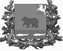 АДМИНИСТРАЦИЯ молчановского РАЙОНАТомской областиПОСТАНОВЛЕние30.12.2016                                                                                                                   № 668с. МолчановоОб утверждении муниципальной программы «Создание условий для устойчивого экономического развития Молчановского района на 2017 - 2022 годы» (в ред. от 28.02.2018 №155, от 12.10.2018 №711)В соответствии со статьей 179 Бюджетного кодекса Российской Федерации, постановлением Администрации Молчановского района от 28.12.2015 № 640 «Об утверждении Порядка принятия решений о разработке муниципальных программ Молчановского района, их формирования и реализации»ПОСТАНОВЛЯЮ:1. Утвердить муниципальную программу «Создание условий для устойчивого экономического развития Молчановского района на 2017 - 2022 годы» согласно приложению к настоящему постановлению.2. Настоящее постановление подлежит официальному опубликованию в официальном печатном издании «Вестник Молчановского района» и размещению на официальном сайте муниципального образования «Молчановский район» (http://www.molchanovo.ru/).3. Контроль за исполнением настоящего постановления возложить на  и.о. заместителя Главы Молчановского района по экономической политике Е.В.Щедрову.Глава Молчановского района                                                                   Ю.Ю.СальковЕкатерина Васильевна Щедрова8(38256)23 0 23в дело – 1УФ – 1Эконом. Отдел-Щедрова, Крутенкова, ГалактионоваЗахаренко С.С-1Приложение к постановлению Администрации Молчановского районаот 30 декабря 2016 года №6681. Паспорт муниципальной программы«Создание условий для устойчивого экономического развития Молчановского района на 2017-2022 годы»2. Характеристика текущего состояния сферы реализации муниципальной программыМуниципальная программа «Создание условий для устойчивого экономического развития Молчановского района на 2017-2022 годы» разработана для реализации Стратегии социально-экономического развития муниципального образования «Молчановский район» до 2025 года в части достижения цели социально-экономического развития муниципального образования «Молчановский район» - развитие экономики муниципального образования.Подготовка, принятие и предстоящая реализация настоящей программы вызвана необходимостью обеспечить системную, целенаправленную деятельность муниципального образования «Молчановский район» для создания благоприятных условий жизнедеятельности в сельской местности, сохранения и дальнейшего развития малого и среднего предпринимательства на территории Молчановского района, увеличения экономически активного населения путем создания благоприятных условий для развития малых форм хозяйствования, расширения приложения сферы труда сельского населения.Основные направления, способствующие реализации цели  муниципальной программы:1. Создание благоприятных условий для развития сельскохозяйственного производства в Молчановском районе.Агропромышленный комплекс является важным фактором стабильности социально-экономического положения Молчановского района. Сельское хозяйство Молчановского района представляют в основном, крестьянско-фермерские хозяйства, личные подсобные хозяйства граждан. Зарегистрировано в сельском хозяйстве (по данным Томскстата на 1 января 2016 года) 22  индивидуальных предпринимателя Глав крестьянских (фермерских) хозяйств, 2 сельскохозяйственные организации и 5726 личных подсобных хозяйств. В объёме сельскохозяйственного производства Молчановского района личные подсобные хозяйства (далее – ЛПХ) занимают значительную часть – около 90%.В малых формах хозяйствования района (ЛПХ и К(Ф)Х) насчитывается 2119 голов крупного рогатого скота, из них 1154 головы коров, а также 615 свиней, 520 овец и коз, 2975 штук птиц.Личные подсобные хозяйства и крестьянские (фермерские) хозяйства – это основа аграрного хозяйства Молчановского района, в котором выращивается 100% всего поголовья крупного рогатого скота.Необходимо отметить, что доходы от ведения личного подсобного хозяйства в последние годы растут, экономическая роль и значение домашнего хозяйства возрастают. Повышение роли ведения ЛПХ в получении дохода, с одной стороны, отражает снижение уровня жизни сельского населения и является важным фактором (и вынужденной мерой) экономической защиты сельских жителей, так как сфера приложения их труда по другим направлениям существенно ограничена, но, с другой стороны, содействует самоорганизации в самозанятости населения.Для повышения не только уровня занятости, но и в целом уровня жизни населения на селе необходимо решить задачу по стимулированию и поддержке развития малых форм хозяйствования.По разным подсчетам, примерно 30-35 процентов произведенной в личных подсобных хозяйствах продукции в стоимостном выражении направляется на реализацию.Однако в настоящее время личные подсобные и крестьянские (фермерские) хозяйства Молчановского района, особенно занимающиеся животноводством, сталкиваются с целым рядом проблем, сдерживающих их развитие, в частности:1) постоянно повышающиеся затраты на производство продукции, которые опережают темпы роста цен на саму продукцию хозяйств;2) высокие цены на энергоносители, ГСМ, воду, сельскохозяйственную технику, средства малой механизации, минеральные удобрения, комбикорма и т.д.;3) низкая экономическая эффективность производства животноводческой продукции в хозяйствах, в связи с низкой племенной ценностью всех видов скота;4) дефицит финансово-кредитных ресурсов в силу недостаточной государственной поддержки этого сектора экономики;5) не налажена эффективная система сбыта продукции малых форм хозяйствования:6) недостаточная государственная поддержка по закреплению молодежи на селе и старение сельского населения традиционно занимающегося сельскохозяйственным производством.Эффективная государственная поддержка решения указанных проблем позволит не только сконцентрировать необходимые средства на цели развития малых форм хозяйствования, но и обеспечить повышение значимости в структуре агропромышленного комплекса Молчановского района.2. Повышение уровня и качества жизни сельского населения, создание комфортных условий жизнедеятельности в сельской местности.Эффективное развитие производственного потенциала во многом зависит от стабильности комплексного развития сельских территорий, активизации человеческого фактора экономического роста. Основными причинами сложившейся в течение нескольких десятилетий неблагоприятной ситуации в комплексном развитии села являются недостаточное финансирование развития социальной и инженерной инфраструктуры, преобладание дотационности бюджетов Молчановского района и сельских поселений, высокий уровень затратности комплексного развития сельских территорий в связи с рассредоточением населенных пунктов по территории муниципального образования «Молчановский район» и их низкой заселённостью.В результате сложилась неблагоприятная демографическая ситуация, прогрессирует обезлюдение и запустение малых населённых пунктов, преобладает низкий уровень развития инженерной и социальной инфраструктуры и, как следствие, низкий уровень комфортности проживания в сельских населенных пунктах. На сегодняшний день 58% населённых пунктов района включают численность населения до 200 человек. Населенные пункты с населением до 50 человек составляют 21 %. Низкий уровень комфортности проживания в сельской местности влияет на миграционные настроения сельского населения, особенно молодежи. Учитывая объективные особенности развития сельских территорий и имеющийся значительный разрыв в уровне и качестве жизни на селе по сравнению с городскими территориями, достижение прогресса в изменении сложившейся ситуации возможно только на условиях использования программно-целевого метода, в том числе постановки задачи, определения путей ее решения с привлечением средств государственной и муниципальной поддержки.Содействие решению задачи притока молодых специалистов в сельскую местность и закрепления их в социальной сфере и аграрном секторе экономики предполагает необходимость формирования в сельской местности базовых условий социального комфорта, в том числе удовлетворение их первоочередной потребности в жилье.Поддержка граждан, проживающих в сельской местности, а также молодых семей и молодых специалистов в улучшении жилищных условий должна обеспечить привлечение денежных ресурсов в индивидуальное жилищное строительство, а также повлиять на улучшение демографической ситуации в Молчановском районе.Помимо решения жилищной проблемы населения для обеспечения устойчивого социально-экономического развития Молчановского района и эффективного функционирования агропромышленного производства, необходимо усилить развитие социального и инженерного обустройства населенных пунктов Молчановского района, ускорить развитие несельскохозяйственных видов деятельности в сельской местности и на этой основе повысить качество и активизацию человеческого потенциала. Приоритетными задачами данного направления являются:1) улучшение жилищных условий граждан, проживающих в сельской местности, в том числе молодых семей и молодых специалистов;2) развитие комплексного обустройства площадок под компактную жилищную застройку в сельской местности;3) грантовая поддержка местных инициатив граждан, проживающих в сельской местности.Для успешного решения приоритетных задач требуется системный подход, важнейшей частью которого является осуществление мер по повышению уровня и качества жизни на селе, преодолению дефицита специалистов и квалифицированных рабочих в сельском хозяйстве и других отраслях экономики села, в связи с чем необходимо принять ряд мер по созданию предпосылок для устойчивого развития сельских территорий путем:а) повышения уровня комфортности условий жизнедеятельности;б) повышения доступности улучшения жилищных условий для сельского населения;в) повышения престижности сельскохозяйственного труда и формирования в обществе позитивного отношения к сельскому образу жизни;г) улучшения демографической ситуации.Невыполнение мероприятий муниципальной программы приведет к сдерживанию развития сельской экономики, снижению занятости и доходов сельского населения, ухудшению его жилищных условий и социальной среды обитания.3. Обеспечение жильем молодых семей в Молчановском районе.Включение данного направления в муниципальную программу вызвано необходимостью поддержки органами местного самоуправления Молчановского района решения жилищной проблемы молодых семей, поскольку в настоящее время существует низкая доступность жилья и схем ипотечного жилищного кредитования в связи с отсутствием у молодых семей накоплений на оплату первоначального взноса.Поддержка молодых семей в улучшении жилищных условий является важнейшим направлением жилищной и демографической политики Молчановского района. Такая поддержка со стороны органов местного самоуправления станет основой стабильных условий жизни для наиболее инициативной части населения, обеспечит привлечение денежных ресурсов в жилищное строительство, а также повлияет на улучшение демографической ситуации.Успешное выполнение мероприятий программы позволит в 2017 – 2022 годах обеспечить:создание условий для повышения уровня обеспеченности жильём молодых семей;привлечение в жилищную сферу собственных средств  молодых семей, дополнительных финансовых средств, кредитных и других организаций, предоставляющих ипотечные жилищные кредиты и займы;развитие жилищного строительства;развитие системы ипотечного жилищного кредитования;создание условий для формирования активной жизненной позиции молодежи;укрепление семейных отношений и снижение социальной напряженности в обществе;развитие и закрепление положительных демографических тенденций в Молчановском районе;улучшение социально-экономического положения молодых семей.4. Сохранение, укрепление и дальнейшее развитие малого и среднего предпринимательства на территории Молчановского района.Основу экономики Молчановского района составляет малое и среднее предпринимательство. Развитие малого и среднего предпринимательства имеет важное значение для социально-экономического развития Молчановского района в части создания новых рабочих мест, выпуска необходимой для местных нужд продукции, оказания различных видов услуг населению, обеспечения налоговых поступлений в бюджет, а также самозанятости населения района.Выполнить свою социально-экономическую роль малое и среднее предпринимательство сможет только при наличии благоприятных условий для его деятельности. Именно поэтому развитие предпринимательства является одним из приоритетов деятельности органов местного самоуправления.Проведя анализ ситуации в сфере малого предпринимательства можно выделить следующие особенности: - структура малого предпринимательства по-прежнему ориентирована на сферу торговли, слабо развита сфера услуг и промышленного производства;- недостаточен уровень вовлечения трудовых ресурсов в сферу малого и среднего предпринимательства;- отсутствует отраслевая специализация в сфере малого и среднего предпринимательства. Необходимо развитие приоритетных отраслей экономики (сельскохозяйственной, лесной, строительной, туристической);- слабое использование экономического потенциала территории (незадействованность минерально-сырьевых, сельскохозяйственных ресурсов);- недостаток привлечения инвестиций;- низкая конкурентоспособность и «выживаемость» малых предприятий;- небольшой удельный вес доходов от деятельности малого предпринимательства в доходах бюджета Молчановского района.Такие особенности связаны с наличием в развитии малого и среднего предпринимательства проблем, которые также сдерживают создание новых субъектов малого и среднего предпринимательства:- недостаток собственных финансовых ресурсов и ограниченный доступ к заемным денежным средствам;-низкая конкурентоспособность продукции местных товаропроизводителей препятствует присутствию на региональном рынке;- недостаточный уровень поддержки субъектов малого и среднего предпринимательства на местном уровне.Создание условий развития предпринимательства, развитие механизмов саморегулирования предпринимательского сообщества, работа по повышению общественного статуса и значимости предпринимательства выступают приоритетными целями государственной и муниципальной политики.Преодоление существующих препятствий и дальнейшее поступательное развитие малого и среднего предпринимательства в Молчановском районе возможно только на основе целенаправленной работы по созданию благоприятных условий для развития и роста конкурентоспособности малого и среднего предпринимательства путем оказания как комплексной, так и адресной поддержки субъектов малого и среднего предпринимательства по различным направлениям.Основные мероприятия программы представляют комплекс взаимосвязанных мер, направленных на решение текущих и перспективных целей и задач, обеспечивающих развитие предпринимательства в Молчановском районе.5. Стимулирование развития жилищного строительства в Молчановском районе.Разработка подпрограммы вызвана необходимостью поддержки органами местного самоуправления Молчановского района решения проводить строительство или реконструкцию объектов капитального строительства. Застройщику необходимо будет получить специальное разрешение надзорных органов. В дальнейшем оно требуется для постановки построенного объекта на кадастровый учет или для внесения новых данных о нем, если проводилась его реконструкция. Это условие касается и всех линейных объектов, имеющих местное, региональное или федеральное значение – начиная от линии электропередач и газопровода, заканчивая автомобильной дорогой. Они имеют особое значение, поскольку обеспечивают эффективное развитие застраиваемых территорий.Разработка документации по планировке территории, включающей в себя проекты планировки и межевания территории, осуществляется в целях обеспечения устойчивого развития территорий, выделения элементов планировочной структуры (кварталов, микрорайонов, иных элементов), установления границ земельных участков, на которых расположены объекты капитального строительства, границ земельных участков, предназначенных для строительства и размещения линейных объектов, а также для того, чтобы в будущем избежать возможных претензий со стороны землевладельцев соседних участков.Таким образом, при отсутствии документации по планировке территории невозможно формирование соответствующих земельных участков, принятие решений о резервировании земель, о предоставлении земельных участков для государственных или муниципальных нужд и, как следствие, строительство объектов и размещения линейных объектов.Также наличие утвержденных проектов планировки и межевания территорий населенных пунктов может существенно повлиять на улучшение условий ведения предпринимательской и инвестиционной деятельности в Молчановском районе в части сокращения сроков и количества процедур, необходимых для получения разрешения на строительство линейных объектов.Предлагается разработать документацию по планировке территорий населенных пунктов Молчановского района, по результатам которой будут установлены земли общего пользования для размещения: - объектов улично-дорожной сети (дороги, улицы, проезды);- линейных объектов всех видов (газоснабжения, водоснабжения, теплоснабжения, линии электропередачи, линии связи и т.д.);- объектов коммунальной инфраструктуры с координатным описанием красных линий, линий отступа от красных линий в целях определения места допустимого размещения зданий, строений, сооружений и т.д.6. Улучшение жилищных условий работников бюджетной сферы, работающих и проживающих в Молчановском районе.Рабочей группой, состав которой утвержден распоряжением Губернатора Томской области от 19.05.2016 №131-р «О создании рабочей группы по разработке концепции проекта "Бюджетный дом" и плана действий по его реализации в Томской области», разработана и утверждена концепция пилотного проекта «Бюджетный дом» (протокол от 21.09.2016 №3).Цель данного проекта заключается в привлечении на село специалистов бюджетных учреждений социальной сферы (образование, здравоохранение, культура, лесное хозяйство, физическая культура и спорт, ветеринария, социальная защита, занятость населения, материнство и детство) через улучшение их жилищных условий.В рамках указанной подпрограммы предполагается осуществление поддержки граждан, работающих и проживающих на территории Молчановского района.7. Реализация социально значимых проектов на территории Молчановского района, предложенных непосредственно населением.Одним из приоритетов государственной политики, определенных в Концепции развития и регулирования инициативного бюджетирования в Российской Федерации, является развитие существующих практик инициативного бюджетирования и появление новых, основанных на участии граждан в бюджетных инициативах.Инициативное бюджетирование создает возможности для более эффективного управления местными бюджетами с участием граждан. Формируются условия для проявления гражданами инициативы на всех этапах решения вопросов местного значения: жители получают возможность формулировать актуальную повестку, участвовать в проектировании решений, контролировать ход практической реализации проектов. Таким образом, обеспечивается выбор приоритетов расходования бюджетных средств для решения проблем местного значения. Софинансирование проектов инициативного бюджетирования гражданами - следующий шаг в привлечении средств граждан на решение вопросов местного значения.Реализация основного мероприятия подпрограммы дает возможность привлечь население Молчановского района к активному участию в выявлении и определении степени приоритетности проблем местного значения, в подготовке, реализации, контроле качества и в приемке работ, выполняемых в рамках подпрограммы, а также в последующем содержании и обеспечении сохранности объектов.3. Цели и задачи муниципальной программы, показатели цели и задач муниципальной программыЦель муниципальной программы - развитие экономики муниципального образования.Для достижения цели необходимо решение следующих задач:Создание благоприятных условий для развития сельскохозяйственного производства в Молчановском районе;Повышение уровня и качества жизни сельского населения, создание комфортных условий жизнедеятельности в сельской местности;Обеспечение жильем молодых семей в Молчановском районе;Сохранение, укрепление и дальнейшее развитие малого и среднего предпринимательства на территории Молчановского района;Стимулирование развития жилищного строительства на территории Молчановского района;Улучшение жилищных условий работников бюджетной сферы, работающих и проживающих в Молчановском районе.7. Реализация социально значимых проектов на территории Молчановского района, предложенных непосредственно населением.Перечень показателей цели и задач муниципальной программы и сведения о порядке сбора информации по показателям и методике их расчета4. Ресурсное обеспечение муниципальной программы5. Управление и контроль за реализацией муниципальной программы, в том числе анализ рисков реализации муниципальной программыОтветственным исполнителем за реализацию муниципальной программы является заместитель Главы Молчановского района по экономической политике.Соисполнителями муниципальной программы является Администрация Молчановского района (отдел экономического анализа и прогнозирования).Участниками муниципальной программы являются Администрация Молчановского района (отдел экономического анализа и прогнозирования, отдел по управлению муниципальным имуществом), Администрации сельских поселений Молчановского района, субъекты малого и среднего предпринимательства Молчановского района, граждане, молодые семьи и молодые специалисты, нуждающиеся в улучшении жилищных условий, личные подсобные хозяйства Молчановского района.Реализация муниципальной программы осуществляется путем выполнения предусмотренных в муниципальной программе мероприятий.Взаимодействие между соисполнителями муниципальной программы осуществляет заместитель Главы Молчановского района по экономической политике.Заместитель Главы Молчановского района по экономической политике совместно с соисполнителями муниципальной программы с учетом выделяемых на реализацию муниципальной программы финансовых средств ежегодно уточняют целевые индикаторы и показатели, затраты на мероприятия муниципальной программы, механизм реализации и состав участников муниципальной программы и мероприятий, принимают меры по полному и качественному выполнению мероприятий муниципальной программы.Внесение изменений в муниципальную программу, в том числе уточнение затрат на мероприятия муниципальной программы, осуществляется в установленном действующим законодательством порядке.Объем финансирования муниципальной программы за счет средств федерального, областного бюджетов, бюджета муниципального образования «Молчановский район», внебюджетных источников на 2017 - 2022 годы носит прогнозный характер.Привлечение средств внебюджетных источников основывается на принципе добровольности организаций финансировать мероприятия муниципальной программы.Объемы финансирования муниципальной программы из бюджета муниципального образования «Молчановский район» подлежат ежегодному уточнению при разработке и принятии бюджета на очередной финансовый год.Контроль за реализацией муниципальной программы осуществляет заместитель Главы Молчановского района по экономической политике.Текущий контроль и управление муниципальной программой осуществляют заместитель Главы Молчановского района по экономической политике совместно с соисполнителями муниципальной программы. Текущий контроль осуществляется постоянно в течение всего периода реализации муниципальной программы путем мониторинга муниципальной программы и анализа промежуточных результатов.В необходимых случаях заместитель Главы Молчановского района по экономической политике, в том числе на основании предложений соисполнителей муниципальной программы, готовит предложения о корректировке перечня мероприятий муниципальной программы и средств на их реализацию для утверждения в установленном порядке.Соисполнители муниципальной программы в срок до 20 января года, следующего за отчетным годом, представляют ответственному исполнителю муниципальной программы отчеты о реализации муниципальной программы  и об использовании финансовых ресурсов.К основным рискам реализации муниципальной программы относятся:финансово-экономические риски - ухудшение экономической ситуации в Молчановском районе, которое может привести к недофинансированию мероприятий муниципальной программы, в том числе за счет средств бюджета муниципального образования «Молчановский район», внебюджетных источников. Минимизация рисков недофинансирования мероприятий муниципальной программы из бюджета муниципального образования «Молчановский район» и внебюджетных источников осуществляется путем формирования механизмов инвестиционной привлекательности проектов, развития государственно-частного партнерства;нормативные правовые риски - непринятие или несвоевременное принятие необходимых нормативных правовых актов, внесение существенных изменений в Решение Думы Молчановского района о бюджете на очередной финансовый год повлияет на выполнение мероприятий муниципальной программы и достижение целей муниципальной программы;организационные и управленческие риски - неэффективная организационная схема и рассогласованность позиций с соисполнителями и участниками муниципальной программы могут приводить к неэффективному управлению процессом реализации муниципальной программы, низкому качеству реализации мероприятий муниципальной программы на районном уровне и уровне образовательных организаций. Устранение риска возможно за счет организации единого координационного органа по реализации муниципальной программы и обеспечения постоянного и оперативного мониторинга (в том числе социологического) реализации муниципальной программы, а также за счет корректировки муниципальной программы на основе анализа данных мониторинга. Важным средством снижения риска является принятие управленческих решений в рамках муниципальной программы с учетом информации, поступающей от соисполнителей муниципальной программы.Социальные риски, связанные с сопротивлением общественности и представителей бизнеса реализации мероприятий муниципальной программы. Минимизация риска возможна за счет обеспечения широкого привлечения общественности к обсуждению целей, задач и механизмов развития образования, а также публичного освещения хода и итогов реализации муниципальной программы.Меры управления рисками с целью минимизации их влияния на достижение цели муниципальной программы:планирование и прогнозирование. Риск недостижения ожидаемых конечных результатов муниципальной программы является типичным в случае недофинансирования мероприятий, предусмотренных муниципальной программой, на его минимизацию направлены меры по планированию работ в части уточнения мероприятий муниципальной программы;применение правовых методов влияния (совокупность нормативных правовых актов), способствующих достижению цели муниципальной программы;формирование и использование системы контроля на всех стадиях реализации муниципальной программы.Управляющий делами Администрации Молчановского района                                                                                                                   А.П.ЖмыховПриложение №1 к муниципальной программе «Создание условий для устойчивого экономического развития Молчановского района на 2017-2022 годы»1. Паспорт подпрограммы 1 «Развитие сельскохозяйственного производства на территории Молчановского района»2. Характеристика сферы реализации подпрограммы 1, описание основных проблем в указанной сфере и прогноз ее развитияАгропромышленный комплекс является важным фактором стабильности социально-экономического положения Молчановского района. Сельское хозяйство Молчановского района представляют в основном, крестьянско-фермерские хозяйства, личные подсобные хозяйства граждан. Зарегистрировано в сельском хозяйстве (по данным Томскстата на 1 января 2016 года) 22  индивидуальных предпринимателей Глав крестьянских (фермерских) хозяйств, 2 сельскохозяйственные организации и 5726 личных подсобных хозяйств. В объёме сельскохозяйственного производства Молчановского района личные подсобные хозяйства (далее – ЛПХ) занимают значительную часть – около 90%.В малых формах хозяйствования района (ЛПХ и К(Ф)К) насчитывается 2119 голов крупного рогатого скота, в том числе около 1154 головы коров, 615 свиней, 520 овец и коз, 2975 штук птиц.        Личные подсобные хозяйства и крестьянские (фермерские) хозяйства – это основа аграрного хозяйства Молчановского района, в котором выращивается 100% всего поголовья крупного рогатого скота.Необходимо отметить, что доходы от ведения личного подсобного хозяйства в последние годы растут, экономическая роль и значение домашнего хозяйства возрастают. Повышение роли ведения ЛПХ в получении дохода, с одной стороны, отражает снижение уровня жизни сельского населения и является важным фактором (и вынужденной мерой) экономической защиты сельских жителей, так как сфера приложения их труда по другим направлениям существенно ограничена, но, с другой стороны, содействует самоорганизации в самозанятости населения.Для повышения не только уровня занятости, но и в целом уровня жизни населения на селе необходимо решить задачу по стимулированию и поддержке развития малых форм хозяйствования.        Одной из приоритетных отраслей сельскохозяйственного производства Молчановского района является молочное животноводство - доминирующая отрасль животноводства, специализирующаяся на разведении крупного рогатого скота для получения молока, говядины и играет  ведущую  роль в сельской экономике.  Одним из преимуществ молочного животноводства перед остальными направлениями сельскохозяйственной деятельности является ежедневное получение дохода от реализованной продукции.  Численность поголовья КРС и коров во всех категориях хозяйств Молчановского района за 2013 -2015 годы.Из таблицы видно ежегодные тенденции увеличения поголовья КРС и незначительное снижение поголовья коров в личных подсобных хозяйствах граждан. Снижение происходит в основном из – за нежелания более молодого поколения населения содержать скот, а также развития в Молчановском районе крупных торговых сетей, в которых представлен широкий ассортимент молочной и мясной продукции по доступным ценам. Так по состоянию на 01.01.2016 количество граждан, ведущих личные подсобные хозяйства по выращиванию крупного рогатого скота, составляет 3000 человек. На 01.01.2016 г.  в личных подсобных хозяйствах Молчановского района содержится 1403 головы КРС, в том числе 766 голов коров.         В 2015 году в хозяйствах всех категорий Молчановского района надоено 3,9 тыс. тонн молока, что составляет 105,6% к уровню 2014 года. Удельный вес производства молока в К (Ф) Х Молчановского района составляет 25% от общего объема производства. Валовой надой молока в Молчановском районе                                                                                                                                                тоннАнализ структуры производства сельскохозяйственной продукции показывает, что на долю личных подсобных хозяйств в общем объеме производства сельхозпродукции Молчановского района приходится: мяса – 93,0%, молока – 75,0%, картофеля – 99,1%, овощей – 100,0%. По разным подсчетам, примерно 30-35 процентов произведенной в личных подсобных хозяйствах продукции в стоимостном выражении направляется на реализацию.Однако, несмотря на положительные тенденции развития подотрасли животноводства, в настоящее время личные подсобные и крестьянские (фермерские) хозяйства Молчановского района сталкиваются с целым рядом проблем, сдерживающих их развитие, в частности:1) постоянно повышающиеся затраты на производство продукции, которые опережают темпы роста цен на саму продукцию хозяйств;2) высокие цены на энергоносители, ГСМ, воду, сельскохозяйственную технику, средства малой механизации, минеральные удобрения, комбикорма и т.д.;3) низкая экономическая эффективность производства животноводческой продукции в хозяйствах, в связи с низкой племенной ценностью всех видов скота;4) дефицит финансово-кредитных ресурсов в силу недостаточной государственной поддержки этого сектора экономики;5) не налажена эффективная система сбыта продукции малых форм хозяйствования:6) недостаточная государственная поддержка по закреплению молодежи на селе и старение сельского населения традиционно занимающегося сельскохозяйственным производством.Эффективная государственная поддержка решения указанных проблем позволит не только сконцентрировать необходимые средства на цели развития малых форм хозяйствования, но и обеспечить повышение значимости в структуре агропромышленного комплекса Молчановского района.Софинансирование программных мероприятий из средств государственных программ в Томской области фактически является единственной возможностью для создания благоприятной среды для развития сельскохозяйственного сектора экономики.Подпрограмма разработана для решения вышеназванных проблемных вопросов, при подготовке которой учитывались следующие базовые положения:- приоритетность государственной и муниципальной поддержки развития молочного скотоводства и малых форм хозяйствования;- поддержка низкорентабельного производства сельскохозяйственной деятельности - молочного скотоводства;- мелкотоварное сельское хозяйство является полноправным и неотъемлемым элементом агропромышленного комплекса и экономики сельского хозяйства Молчановского района;- развитие малых форм хозяйствования является основой формирования социально ориентированной рыночной экономики Молчановского района;- потенциал мелкотоварного сельского хозяйства может быть реализован в полной мере при условии стабильной финансовой поддержки со стороны государства.3. Перечень показателей цели и задач подпрограммы 1и сведения о порядке сбора информациипо показателям и методике их расчета4. Перечень ведомственных целевых программ, основных мероприятийи ресурсное обеспечение реализации подпрограммы 1Управляющий делами Администрации Молчановского района                                                                                                                     А.П.ЖмыховПриложение №2 к муниципальной программе «Создание условий для устойчивого экономического развития Молчановского района на 2017-2022 годы»1. Паспорт подпрограммы 2 «Устойчивое развитие сельских территорий Молчановского района»2. Характеристика сферы реализации подпрограммы 2, описание основных проблем в указанной сфере и прогноз ее развитияЭффективное развитие производственного потенциала во многом зависит от стабильности комплексного развития сельских территорий, активизации человеческого фактора экономического роста. Основными причинами сложившейся в течение нескольких десятилетий неблагоприятной ситуации в комплексном развитии села являются недостаточное финансирование развития социальной и инженерной инфраструктуры, преобладание дотационности бюджетов Молчановского района и сельских поселений, высокий уровень затратности комплексного развития сельских территорий в связи с рассредоточением населенных пунктов по территории муниципального образования «Молчановский район» и их низкой заселённостью.В результате сложилась неблагоприятная демографическая ситуация, прогрессирует обезлюдение и запустение малых населённых пунктов, преобладает низкий уровень развития инженерной и социальной инфраструктуры и, как следствие, низкий уровень комфортности проживания в сельских населенных пунктах. На сегодняшний день 58% населённых пунктов Молчановского района включают численность населения до 200 человек. Населенные пункты с населением до 50 человек составляют 21 %. Жилищный фонд в Молчановском районе, по итогам 2015 года, составляет 319,3 тыс. кв.м.  и обновляется очень медленно. Большое значение в этом процессе имеет строительство индивидуального жилья, которое характеризуется незначительными показателями. По данным статистики в . было введено в действие 2041 кв.м. Несмотря на то, что средняя обеспеченность населения общей площадью жилых домов составляет 25,1 кв.м. на человека, по состоянию на 01.01.2016 года на учёте нуждающихся в улучшении жилищных условий в сельских поселениях, состоит 377 граждан, в целях предоставления жилых помещений муниципального жилищного фонда по договорам социального найма. При этом часть семей, нуждающихся в жилых помещениях, но не являющихся малоимущими, не имеет доступа к получению муниципальных жилых помещений для постоянного проживания по договорам социального найма. Помимо этого, материальное положение преобладающей части сельского населения не позволяет использовать систему ипотечного кредитования жилищного строительства. Не могут быть признаны удовлетворительными и темпы обеспечения жильем граждан, молодых семей и молодых специалистов, признанных нуждающимися в улучшении жилищных условий.Низкий уровень комфортности проживания в сельской местности влияет на миграционные настроения сельского населения, особенно молодежи. Учитывая объективные особенности развития сельских территорий и имеющийся значительный разрыв в уровне и качестве жизни на селе по сравнению с городскими территориями, достижение прогресса в изменении сложившейся ситуации возможно только на условиях использования программно-целевого метода, в том числе постановки задачи, определения путей ее решения с привлечением средств государственной и муниципальной поддержки.Показателем результативности использования программно-целевого подхода являются позитивные тенденции в период реализации муниципальной программы «Устойчивое развитие сельских территорий Молчановского района на 2014-2017 годы и на период до 2020 года». В 2014 году государственную поддержку получили 6 семей, в том числе 4 молодые семьи и молодых специалиста, работающих в организациях социальной сферы. В списках очерёдности в Администрации Молчановского района по состоянию на 01.11.2016 г. состоят 25 человек, в том числе 7 граждан, занимающихся строительством индивидуального жилого дома, 18 граждан, желающий приобрести жилое помещение, а также 11 молодых семей и молодых специалистов, из них 1 работающий в системе здравоохранения, 3 - в сфере образования, в социальной сфере - 6, 1 в сфере АПК.Содействие решению задачи притока молодых специалистов в сельскую местность и закрепления их в социальной сфере и аграрном секторе экономики предполагает необходимость формирования в сельской местности базовых условий социального комфорта, в том числе удовлетворение их первоочередной потребности в жилье.Поддержка граждан, проживающих в сельской местности, а также молодых семей и молодых специалистов в улучшении жилищных условий должна обеспечить привлечение денежных ресурсов в индивидуальное жилищное строительство, а также повлиять на улучшение демографической ситуации в Молчановском районе.Помимо решения жилищной проблемы населения для обеспечения устойчивого социально-экономического развития Молчановского района и эффективного функционирования агропромышленного производства, необходимо усилить развитие социального и инженерного обустройства населенных пунктов Молчановского района, ускорить развитие несельскохозяйственных видов деятельности в сельской местности и на этой основе повысить качество и активизацию человеческого потенциала. В период 2014-2015 годы на территории Молчановского района реализовывался проект «Газификация с.Молчаново 2-я очередь», построено . газораспределительных сетей, сумма затрат составила 58,4 млн.рублей. В с.Могочино реализован проект местных инициатив граждан, проживающих в сельской местности «Сельская улочка» - проведены благоустроительные работы села. Кроме этого, в рамках вышеуказанной программы, в с.Сулзат построен фельдшерско-акушерский пункт, подготовлена ПСД (инженерно-геодезические, геологические изыскания) под компактную жилищную застройку «Северо-Западный микрорайон» на 163 дома в с.Молчаново. Сумма средств на разработку ПСД составила 880 тыс.рублей. Для успешного социально-экономического развития Молчановского района требуется системный подход, важнейшей частью которого является осуществление мер по повышению уровня и качества жизни на селе, принятия мер по созданию предпосылок для устойчивого развития сельских территорий.Стратегической целью реализации Подпрограммы 2 является повышение уровня и качества жизни сельского населения, создание комфортных условий жизнедеятельности в сельской местности.Приоритетными задачами, на решение которых направлена Подпрограмма 2, являются:1) улучшение жилищных условий граждан, проживающих в сельской местности, в том числе молодых семей и молодых специалистов;2) развитие комплексного обустройства площадок под компактную жилищную застройку в сельской местности;3) грантовая поддержка местных инициатив граждан, проживающих в сельской местности.В целях улучшения жилищных условий граждан, молодых семей и молодых специалистов, проживающих в сельской местности, нуждающихся в улучшении жилищных условий, муниципальная программа предусматривает следующие организационные мероприятия:1) разработка муниципальных правовых актов, связанных с реализацией мероприятий муниципальной программы;2) признание граждан, проживающих в Молчановском районе, молодых семей и молодых специалистов, работающих или изъявивших желание работать по трудовым договорам в Молчановском районе, нуждающимися в улучшении жилищных условий в порядке, установленном законодательством Российской Федерации;3) приём от граждан, молодых семей и молодых специалистов заявлений об участии в муниципальной программе с приложением необходимых документов, а также проверку правильности оформления документов и достоверности содержащихся в них сведений;4) признание граждан, молодых семей и молодых специалистов участниками муниципальной программы;5) формирование списков граждан, молодых семей и молодых специалистов, изъявивших желание участвовать в программе в порядке, установленном Администрацией Томской области;6) установление норматива стоимости  общей площади жилья для расчета размера социальной выплаты на строительство (приобретение) жилья;7) определение объема средств, выделяемых из бюджета Молчановского района на реализацию мероприятий муниципальной программы;8) вручение получателям социальных выплат в установленном порядке свидетельств, оформленных Департаментом по социально-экономическому развитию села Томской области;9) разъяснение, в том числе с использованием средств массовой информации, среди населения условий и порядка получения и использования социальных выплат;10) заключение с кредитными организациями соглашения о порядке обслуживания социальных выплат и представление в территориальный орган Федерального казначейства платежных поручений на перечисление социальных выплат на банковские счета получателей социальных выплат, - в случае перечисления социальных выплат в бюджет Молчановского района;11) проверка договоров до их представления в кредитную организацию на предмет соответствия сведений, указанных в них, сведениям, содержащимся в свидетельствах, - в случае перечисления социальных выплат в бюджет муниципального образования «Молчановский район»;12) ведение реестров выданных свидетельств по установленной форме.В целях развитие комплексного обустройства площадок под компактную жилищную застройку в сельской местности требуется дальнейшая реализация проекта комплексного обустройства площадки под компактную жилищную застройку «Северо-Западный микрорайон» на 163 дома. Необходимо проводить работы по подводу нужных коммуникаций, строительству подъездных дорог к новому микрорайону, а затем строительству жилья.В целях поддержки местных инициатив граждан, проживающих на территории Молчановского района, программа предусматривает следующие мероприятия:1) выявление общественно значимого проекта с участием граждан, проживающих в сельской местности;2) составление сводного сметного расчета стоимости проекта;3) получение положительного заключения государственной экспертизы – в случае использования гранта на строительство объектов социальной и инженерной инфраструктуры;4) получение правоустанавливающих документов на земельный участок, предназначенный для реализации проекта (свидетельство о государственной регистрации права собственности на земельный участок (договор аренды), кадастровый план земельного участка).5) участие в конкурсном отборе проектов, направленном на предоставление грантов, с учетом порядка, установленного органом исполнительной власти Томской области;6) проведение торгов в целях размещения заказов на поставки товаров, выполнение работ, оказание услуг в рамках реализации проекта, заключение контрактов по итогам размещения заказов;Для успешного решения приоритетных задач и для реализации Подпрограммы 2 требуется системный подход, важнейшей частью которого является осуществление мер по повышению уровня и качества жизни на селе, преодолению дефицита специалистов и квалифицированных рабочих в сельском хозяйстве и других отраслях экономики села, в связи с чем необходимо принять ряд мер по созданию предпосылок для устойчивого развития сельских территорий путем:а) повышения уровня комфортности условий жизнедеятельности;б) повышения доступности улучшения жилищных условий для сельского населения;в) повышения престижности сельскохозяйственного труда и формирования в обществе позитивного отношения к сельскому образу жизни;г) улучшения демографической ситуации.Таким образом, целесообразность разработки Подпрограммы 2 обусловлена:1) необходимостью приоритетной государственной финансовой поддержки развития социальной сферы и инженерного обустройства сельских поселений;2) межотраслевым и межведомственным характером проблемы, необходимостью привлечения к ее решению органов законодательной и исполнительной власти области, органов местного самоуправления, общественных объединений, сельских жителей;3) необходимостью развития несельскохозяйственных видов деятельности в сельской местности, расширения рынка труда, развития процессов самоуправления в целях активизации человеческого потенциала.Невыполнение мероприятий Подпрограммы 2 приведет к сдерживанию развития сельской экономики, снижению занятости и доходов сельского населения, ухудшению его жилищных условий и социальной среды обитания.3. Перечень показателей цели и задач подпрограммы 2и сведения о порядке сбора информациипо показателям и методике их расчета4. Переченьведомственных целевых программ, основных мероприятийи ресурсное обеспечение реализации подпрограммы 2Управляющий делами Администрации Молчановского района                                                                                                                     А.П.ЖмыховПриложение №3 к муниципальной программе «Создание условий для устойчивого экономического развития Молчановского района на 2017-2022 годы»Паспорт подпрограммы 3 «Обеспечение жильем молодых семей в Молчановском районе»2. Характеристика сферы реализации подпрограммы 3, описание основных проблем в указанной сфере и прогноз ее развитияСогласно информации органов местного самоуправления сельских поселений Молчановского района по состоянию на 01.11.2016 года на учёте нуждающихся в улучшении жилищных условий состоит 96 молодых семей. При этом их количество ежегодно увеличивается.Разработка подпрограммы вызвана необходимостью поддержки органами местного самоуправления Молчановского района решения жилищной проблемы молодых семей, поскольку в настоящее время существует низкая доступность жилья и схем ипотечного жилищного кредитования в связи с отсутствием у молодых семей накоплений на оплату первоначального взноса.В то же время, молодые люди в возрасте до 35 лет находятся в наиболее активном в карьерном плане трудоспособном возрасте. Многие молодые семьи при отсутствии собственных денежных накоплений имеют достаточный для получения ипотечного жилищного кредита уровень доходов. Необходимо учитывать и то обстоятельство, что у молодежи имеется перспектива роста заработной платы по мере повышения квалификации.Поддержка молодых семей в улучшении жилищных условий является важнейшим направлением жилищной и демографической политики Молчановского района. Такая поддержка со стороны органов местного самоуправления станет основой стабильных условий жизни для наиболее инициативной части населения, обеспечит привлечение денежных ресурсов в жилищное строительство, а также повлияет на улучшение демографической ситуации.Эффективность реализации подпрограммы и использование выделенных бюджетных средств будет обеспечена за счёт:исключения возможности нецелевого использования бюджетных средств;прозрачности использования бюджетных средств;регулирования органами местного самоуправления Молчановского района порядка расчета размера и предоставления социальных выплат за счёт средств местного бюджета;адресного предоставления бюджетных средств;привлечения молодыми семьями, проживающими в Молчановском районе, собственных, кредитных и заемных средств на строительство (приобретение) жилья;улучшения условий проживания участников программы;уменьшения числа молодых семей, состоящих на учёте нуждающихся в улучшении жилищных условий;обновления жилищного фонда Молчановского района за счёт индивидуального жилищного строительства.Оценка эффективности реализации мер по обеспечению жильём молодых семей будет осуществляться на основе следующих показателей:1) количество молодых семей, улучшивших жилищные условия, в том числе с использованием ипотечных кредитов и займов;2) доля молодых семей, улучшивших жилищные условия (в том числе с использованием ипотечных жилищных кредитов и займов), в общем количестве молодых семей, нуждающихся в улучшении жилищных условий;3) доля оплаченных свидетельств на приобретение (строительство) жилья в общем количестве свидетельств на приобретение (строительство) жилья, выданных молодым семьям.Успешное выполнение мероприятий подпрограммы позволит в 2017 – 2022 годах обеспечить:создание условий для повышения уровня обеспеченности жильём молодых семей;привлечение в жилищную сферу собственных средств  молодых семей, дополнительных финансовых средств, кредитных и других организаций, предоставляющих ипотечные жилищные кредиты и займы;развитие жилищного строительства;развитие системы ипотечного жилищного кредитования;создание условий для формирования активной жизненной позиции молодежи;укрепление семейных отношений и снижение социальной напряженности в обществе;развитие и закрепление положительных демографических тенденций в Молчановском районе;улучшение социально-экономического положения молодых семей.Количественными и качественными показателями эффективности реализации подпрограммы являются:- улучшение к 2022 году жилищных условий 9 молодых семей;- сокращение к 2022 году доли нуждающихся в улучшении жилищных условий молодых семей.3. Перечень показателей цели и задач подпрограммы 3 и сведения о порядке сбора информации по показателям и методике их расчета4. Переченьведомственных целевых программ, основных мероприятий и ресурсное обеспечение реализации подпрограммы 3Управляющий делами Администрации Молчановского района                                                                                                                     А.П.ЖмыховПриложение №4 к муниципальной программе «Создание условий для устойчивого экономического развития Молчановского района на 2017-2022 годы»Паспорт подпрограммы 4 «Развитие малого и среднего предпринимательства на территории Молчановского района»,--+-2. Характеристика сферы реализации подпрограммы 4, описание основных проблем в указанной сфере и прогноз ее развитияРазвитие малого и среднего предпринимательства имеет важное значение для социально-экономического развития Молчановского района в части создания новых рабочих мест, выпуска необходимой для местных нужд продукции, оказания различных видов услуг населению, обеспечения налоговых поступлений в бюджет, а также самозанятости населения Молчановского района.Выполнить свою социально-экономическую роль малое и среднее предпринимательство сможет только при наличии благоприятных условий для его деятельности. Именно поэтому развитие предпринимательства является одним из приоритетов деятельности органов местного самоуправления.Создание условий развития предпринимательства, развитие механизмов саморегулирования предпринимательского сообщества, работа по повышению общественного статуса и значимости предпринимательства выступают приоритетными целями государственной и муниципальной политики.В Молчановском районе малый и средний бизнес выполняет функцию социально-бытового обслуживания населения, осуществляя поставки продовольственных товаров, товаров первой необходимости и промышленной группы, лекарственных препаратов, а так же удовлетворяют потребность населения в хлебе и хлебобулочных изделиях. Субъекты малого предпринимательства осуществляют пассажирские перевозки, строительно-ремонтные работы и предоставляют необходимые населению транспортные, бытовые и прочие социальные услуги.По итогам  2015 года на территории Молчановского района осуществляли деятельность 303 субъекта малого и среднего предпринимательства (41  малое предприятие, 262 индивидуальных предпринимателя). Численность занятых в секторе малого предпринимательства в 2015 году составила порядка 1100 человек. Численность занятых в малом бизнесе составляет не более 13,7 % от экономически активного населения Молчановского района, что свидетельствует о недостаточном уровне вовлечения трудовых ресурсов в сектор малого и среднего предпринимательства.Субъекты малого и среднего предпринимательства осуществляют деятельность практически во всех отраслях экономики Молчановского района. Наиболее привлекательной для малого и среднего предпринимательства остаётся сфера торговли. На долю этого сектора экономики приходится 41 % индивидуальных предпринимателей, что объясняется более быстрым оборотом денежных средств, 14 % приходится на сельское хозяйство, охоту и лесное хозяйство, 12 % - на транспорт и связь, 11 % - предоставление прочих коммунальных, социальных и персональных услуг, 9 % - на обрабатывающие производства,  5,2% - на операции с недвижимым имуществом, аренду и предоставление услуг и прочее. Следует отметить высокую неравномерность распределения субъектов  малого предпринимательства, 56 % малых предприятий сосредоточено в Молчановском сельском поселении. Это свидетельствует о необходимости развития малого и среднего предпринимательства в других поселениях Молчановского района.        Наибольшее количество зарегистрированных предпринимателей в Молчановском с/п – 173, в Могочинском с/п -55, в Наргинском с/п – 13, в Тунгусовском с/п- 8, в Суйгинском с/п – 13.Нельзя не отметить, по-прежнему высокую долю населения, занятого в «теневом секторе», особенно в отдалённых от райцентра сельских поселениях. Прежде всего это бытовые услуги на дому (пошив и ремонт одежды, парикмахерские услуги и т.д.), грузо- и пассажиро- перевозки, сбор и реализация дикоросов, вылов рыбы, сельскохозяйственные услуги (вспашка огородов, уборка урожая и т.д.), мелкосрочный ремонт помещений, возведение надворных построек, пилорамы т.д.Следует отметить, что в структуре малого предпринимательства в последние годы наметились положительные сдвиги. Так, по сравнению с 2013 годом удельный вес предприятий торговли и сферы обслуживания снизился на 3 %, а в сфере сельского хозяйства, охоты и лесного хозяйства наметился рост на 2%. Рост количества предпринимателей в сельском хозяйстве объясняется реализацией региональной программы самозанятости населения, мерами государственной и муниципальной поддержки малого и среднего предпринимательства, а также мерами государственной поддержки начинающих фермеров и семейных животноводческих ферм.Приоритетными направлениями деятельности субъектов малого и среднего предпринимательства для развития экономики Молчановского района являются:1) Сельскохозяйственное производство;2) Обрабатывающие производства (производство пищевых продуктов, напитков, изготовление изделий из дерева, пробки, соломки и др.);3) Заготовка и переработка дикорастущего сырья;4) Рыбное хозяйство;5) Предоставление услуг в сфере туризма (деятельность гостиниц и предприятий общественного питания).На территории Молчановского района продолжает осуществлять деятельность ООО «Центр поддержки малого предпринимательства и консультирования селян». В 2015 году среднее количество обращений в центр в месяц составило до 350 раз, количество индивидуальных предпринимателей, обслуживаемых на постоянной основе составляет около 50 человек.Реализация мер государственной и муниципальной поддержки малого и среднего предпринимательства способствует увеличению налоговых и неналоговых поступлений в бюджет Молчановского района. В 2013 - 2015 годах доля налоговых поступлений от субъектов малого и среднего предпринимательства в собственных доходах бюджета  Молчановского  района составляет не более 10,6 %, а в абсолютном значении данный показатель составляет от 7,8 млн. руб. в 2013 году до 8,8 млн. рублей в 2015 году.В рамках реализации муниципальной программы «Развитие малого и среднего предпринимательства на территории Молчановского района на 2013 - 2017 годы» были достигнуты следующие результаты:- проведен конкурс предпринимательских проектов «Новая волна», оказана финансовая поддержка 11 победителям;-предоставлена субсидия на развитие и обеспечение деятельности МУП «Центр поддержки малого предпринимательства и консультирования селян»;- проведены праздничные мероприятия,  выставки – ярмарки продукции предпринимателей, приуроченные к празднованию Дня Российского предпринимательства;- размещена информация в СМИ о состоянии и перспективах развития предпринимательства в Молчановском районе;-предоставлена субсидия на возмещение недополученных доходов перевозчикам, осуществляющим перевозки пассажиров и багажа автомобильным транспортом по муниципальной маршрутной сети муниципального образования «Молчановский район».Преодоление существующих препятствий и дальнейшее поступательное развитие малого и среднего предпринимательства в Молчановском районе возможно только на основе целенаправленной работы по созданию благоприятных условий для развития и роста конкурентоспособности малого и среднего предпринимательства путем оказания как комплексной, так и адресной поддержки субъектов малого и среднего предпринимательства по различным направлениям.Основные мероприятия подпрограммы представляют комплекс взаимосвязанных мер, направленных на решение текущих и перспективных целей и задач, обеспечивающих развитие предпринимательства в Молчановском районе.3. Перечень показателей цели и задач подпрограммы 4 и сведения о порядке сбора информации по показателям и методике их расчета4. Перечень ведомственных целевых программ, основных мероприятий и ресурсное обеспечение реализации подпрограммы 4Управляющий делами Администрации Молчановского района                                                                                                                     А.П.ЖмыховПриложение №5 к муниципальной программе «Создание условий для устойчивого экономического развития Молчановского района на 2017-2022 годы»1. Паспорт подпрограммы 5 «Стимулирование развития жилищного строительства в Молчановском районе»2. Характеристика сферы реализации подпрограммы 5, описание основных проблем в указанной сфере и прогноз ее развитияРазработка подпрограммы вызвана необходимостью поддержки органами местного самоуправления Молчановского района решения проводить строительство или реконструкцию объектов капитального строительства. Застройщику необходимо будет получить специальное разрешение надзорных органов. В дальнейшем оно требуется для постановки построенного объекта на кадастровый учет или для внесения новых данных о нем, если проводилась его реконструкция. Это условие касается и всех линейных объектов, имеющих местное, региональное или федеральное значение – начиная от линии электропередач и газопровода, заканчивая автомобильной дорогой. Они имеют особое значение, поскольку обеспечивают эффективное развитие застраиваемых территорий.Разработка документации по планировке территории, включающей в себя проекты планировки и межевания территории, осуществляется в целях обеспечения устойчивого развития территорий, выделения элементов планировочной структуры (кварталов, микрорайонов, иных элементов), установления границ земельных участков, на которых расположены объекты капитального строительства, границ земельных участков, предназначенных для строительства и размещения линейных объектов, а также для того, чтобы в будущем избежать возможных претензий со стороны землевладельцев соседних участков.Таким образом, при отсутствии документации по планировке территории невозможно формирование соответствующих земельных участков, принятие решений о резервировании земель, о предоставлении земельных участков для государственных или муниципальных нужд и, как следствие, строительство объектов регионального или местного значения и размещения линейных объектов.Также наличие утвержденных проектов планировки и межевания территорий населенных пунктов может существенно повлиять на улучшение условий ведения предпринимательской и инвестиционной деятельности в Молчановском районе в части сокращения сроков и количества процедур, необходимых для получения разрешения на строительство линейных объектов.Предлагается разработать документацию по планировке территорий населенных пунктов Молчановского района, подлежащих газификации, по результатам которой будут установлены земли общего пользования для размещения: - объектов улично-дорожной сети (дороги, улицы, проезды);- линейных объектов всех видов (газоснабжения, водоснабжения, теплоснабжения, линии электропередачи, линии связи и т.д.);- объектов коммунальной инфраструктуры с координатным описанием красных линий, линий отступа от красных линий в целях определения места допустимого размещения зданий, строений, сооружений и т.д.Расчетная стоимость работ определяется на основании коммерческих предложений о стоимости подготовки документации по планировке территорий.Для подготовки документации по планировке территорий населенных пунктов Томской области требуется картографическая основа для достоверного отражения данных о состоянии проектируемой территории, оценки воздействия на нее планируемых объектов и передачи органами местного самоуправления сведений в Единый государственный реестр недвижимости.Согласно Приказу Министерства экономического развития Российской Федерации от 13.11.2015 №848 «Об утверждении требований к картам и планам, являющимся картографической основой Единого государственного реестра недвижимости, а также к периодичности их обновления» картографической основой для территорий населенных пунктов являются фотопланы (ортофотопланы) и (или) цифровые топографические планы масштаба 1:2000.Для выполнения документации по планировке территорий населенных пунктов Томской области предлагается подготовить цифровые топографические планы в границах населенных пунктов.Эффективность реализации подпрограммы и использование выделенных бюджетных средств будет обеспечена за счёт:- исключения возможности нецелевого использования бюджетных средств;- прозрачности использования бюджетных средств;- обновления жилищного фонда Молчановского района за счёт индивидуального жилищного строительства.3. Перечень показателей цели и задач подпрограммы 5 и сведения о порядке сбора информации по показателям и методике их расчета4.Переченьведомственных целевых программ, основных мероприятий и ресурсное обеспечение реализации подпрограммы 5Управляющий делами Администрации Молчановского района                                                                                                                     А.П.ЖмыховПриложение №6 к муниципальной программе «Создание условий для устойчивого экономического развития Молчановского района на 2017-2022 годы»1. Паспорт подпрограммы 6 «Улучшение жилищных условий работников бюджетной сферы»2. Характеристика сферы реализации подпрограммы 6, описание основных проблем в указанной сфере и прогноз ее развитияЦель реализации указанного мероприятия заключается в привлечении на село специалистов бюджетных учреждений социальной сферы (образование, здравоохранение, культура, лесное хозяйство, физическая культура и спорт, ветеринария, социальная защита, занятость населения, материнство и детство) через улучшение их жилищных условий.В рамках указанной подпрограммы предполагается осуществление поддержки гражданам, работающим и проживающим на территории Молчановского района..3. Перечень показателей цели и задач подпрограммы 6 и сведения о порядке сбора информации по показателям и методике их расчета4. Перечень ведомственных целевых программ, основных мероприятий и ресурсное обеспечение реализации подпрограммы 6Управляющий делами Администрации Молчановского района                                          							    А.П.ЖмыховПриложение №7 к муниципальной программе «Создание условий для устойчивого экономического развития Молчановского района на 2017-2022 годы»Перечень бюджетных инвестиций в объекты капитального строительства муниципальной собственности Молчановского района и объекты недвижимого имущества, приобретаемые в муниципальную собственность Молчановского района, финансируемых за счет средств областного бюджета, на 2017 годтыс. рублейУправляющий деламиАдминистрации Молчановского района                                                                     А.П.Жмыхов                                                                      Приложение №7 к муниципальной программе                                                                      «Создание условий для устойчивого                                                                      экономического развития                                                                      Молчановского района на 2017-2022 годы»1. Паспорт подпрограммы 7 «Реализация проекта «Инициативное бюджетирование на территории Молчановского района2. Характеристика сферы реализации подпрограммы 7, описание основных проблем в указанной сфере и прогноз ее развитияОдним из приоритетов государственной политики, определенных в Концепции развития и регулирования инициативного бюджетирования в Российской Федерации, является развитие существующих практик инициативного бюджетирования и появление новых, основанных на участии граждан в бюджетных инициативах.Инициативное бюджетирование создает возможности для более эффективного управления местными бюджетами с участием граждан. Формируются условия для проявления гражданами инициативы на всех этапах решения вопросов местного значения: жители получают возможность формулировать актуальную повестку, участвовать в проектировании решений, контролировать ход практической реализации проектов. Таким образом, обеспечивается выбор приоритетов расходования бюджетных средств для решения проблем местного значения. Софинансирование проектов инициативного бюджетирования гражданами - следующий шаг в привлечении средств граждан на решение вопросов местного значения.Реализация основного мероприятия подпрограммы дает возможность привлечь население Молчановского района к активному участию в выявлении и определении степени приоритетности проблем местного значения, в подготовке, реализации, контроле качества и в приемке работ, выполняемых в рамках подпрограммы, а также в последующем содержании и обеспечении сохранности объектов.3. Перечень показателей цели и задач подпрограммы 7 и сведения о порядке сбора информации по показателям и методике их расчета4. Переченьведомственных целевых программ, основных мероприятий и ресурсное обеспечение реализации подпрограммы 7Управляющий деламиАдминистрации Молчановского района                                                                                                                                                          А.П.ЖмыховНаименование муниципальной  программыМуниципальная программа «Создание условий для устойчивого экономического развития Молчановского района на 2017-2022 годы» (далее – муниципальная программа)Муниципальная программа «Создание условий для устойчивого экономического развития Молчановского района на 2017-2022 годы» (далее – муниципальная программа)Муниципальная программа «Создание условий для устойчивого экономического развития Молчановского района на 2017-2022 годы» (далее – муниципальная программа)Муниципальная программа «Создание условий для устойчивого экономического развития Молчановского района на 2017-2022 годы» (далее – муниципальная программа)Муниципальная программа «Создание условий для устойчивого экономического развития Молчановского района на 2017-2022 годы» (далее – муниципальная программа)Муниципальная программа «Создание условий для устойчивого экономического развития Молчановского района на 2017-2022 годы» (далее – муниципальная программа)Муниципальная программа «Создание условий для устойчивого экономического развития Молчановского района на 2017-2022 годы» (далее – муниципальная программа)Муниципальная программа «Создание условий для устойчивого экономического развития Молчановского района на 2017-2022 годы» (далее – муниципальная программа)Муниципальная программа «Создание условий для устойчивого экономического развития Молчановского района на 2017-2022 годы» (далее – муниципальная программа)Муниципальная программа «Создание условий для устойчивого экономического развития Молчановского района на 2017-2022 годы» (далее – муниципальная программа)Муниципальная программа «Создание условий для устойчивого экономического развития Молчановского района на 2017-2022 годы» (далее – муниципальная программа)Муниципальная программа «Создание условий для устойчивого экономического развития Молчановского района на 2017-2022 годы» (далее – муниципальная программа)Муниципальная программа «Создание условий для устойчивого экономического развития Молчановского района на 2017-2022 годы» (далее – муниципальная программа)Муниципальная программа «Создание условий для устойчивого экономического развития Молчановского района на 2017-2022 годы» (далее – муниципальная программа)Муниципальная программа «Создание условий для устойчивого экономического развития Молчановского района на 2017-2022 годы» (далее – муниципальная программа)Ответственный исполнитель муниципальной программыАдминистрация Молчановского района (заместитель Главы Молчановского района по экономической политике)Администрация Молчановского района (заместитель Главы Молчановского района по экономической политике)Администрация Молчановского района (заместитель Главы Молчановского района по экономической политике)Администрация Молчановского района (заместитель Главы Молчановского района по экономической политике)Администрация Молчановского района (заместитель Главы Молчановского района по экономической политике)Администрация Молчановского района (заместитель Главы Молчановского района по экономической политике)Администрация Молчановского района (заместитель Главы Молчановского района по экономической политике)Администрация Молчановского района (заместитель Главы Молчановского района по экономической политике)Администрация Молчановского района (заместитель Главы Молчановского района по экономической политике)Администрация Молчановского района (заместитель Главы Молчановского района по экономической политике)Администрация Молчановского района (заместитель Главы Молчановского района по экономической политике)Администрация Молчановского района (заместитель Главы Молчановского района по экономической политике)Администрация Молчановского района (заместитель Главы Молчановского района по экономической политике)Администрация Молчановского района (заместитель Главы Молчановского района по экономической политике)Администрация Молчановского района (заместитель Главы Молчановского района по экономической политике)Соисполнители муниципальной программыАдминистрация Молчановского района (отдел экономического анализа и прогнозирования, управление по вопросам жизнеобеспечения и безопасности)Администрация Молчановского района (отдел экономического анализа и прогнозирования, управление по вопросам жизнеобеспечения и безопасности)Администрация Молчановского района (отдел экономического анализа и прогнозирования, управление по вопросам жизнеобеспечения и безопасности)Администрация Молчановского района (отдел экономического анализа и прогнозирования, управление по вопросам жизнеобеспечения и безопасности)Администрация Молчановского района (отдел экономического анализа и прогнозирования, управление по вопросам жизнеобеспечения и безопасности)Администрация Молчановского района (отдел экономического анализа и прогнозирования, управление по вопросам жизнеобеспечения и безопасности)Администрация Молчановского района (отдел экономического анализа и прогнозирования, управление по вопросам жизнеобеспечения и безопасности)Администрация Молчановского района (отдел экономического анализа и прогнозирования, управление по вопросам жизнеобеспечения и безопасности)Администрация Молчановского района (отдел экономического анализа и прогнозирования, управление по вопросам жизнеобеспечения и безопасности)Администрация Молчановского района (отдел экономического анализа и прогнозирования, управление по вопросам жизнеобеспечения и безопасности)Администрация Молчановского района (отдел экономического анализа и прогнозирования, управление по вопросам жизнеобеспечения и безопасности)Администрация Молчановского района (отдел экономического анализа и прогнозирования, управление по вопросам жизнеобеспечения и безопасности)Администрация Молчановского района (отдел экономического анализа и прогнозирования, управление по вопросам жизнеобеспечения и безопасности)Администрация Молчановского района (отдел экономического анализа и прогнозирования, управление по вопросам жизнеобеспечения и безопасности)Администрация Молчановского района (отдел экономического анализа и прогнозирования, управление по вопросам жизнеобеспечения и безопасности)Соисполнители муниципальной программыМуниципальное казенное учреждение «Отдел по управлению муниципальным имуществом Администрации Молчановского района Томской области» Муниципальное казенное учреждение «Отдел по управлению муниципальным имуществом Администрации Молчановского района Томской области» Муниципальное казенное учреждение «Отдел по управлению муниципальным имуществом Администрации Молчановского района Томской области» Муниципальное казенное учреждение «Отдел по управлению муниципальным имуществом Администрации Молчановского района Томской области» Муниципальное казенное учреждение «Отдел по управлению муниципальным имуществом Администрации Молчановского района Томской области» Муниципальное казенное учреждение «Отдел по управлению муниципальным имуществом Администрации Молчановского района Томской области» Муниципальное казенное учреждение «Отдел по управлению муниципальным имуществом Администрации Молчановского района Томской области» Муниципальное казенное учреждение «Отдел по управлению муниципальным имуществом Администрации Молчановского района Томской области» Муниципальное казенное учреждение «Отдел по управлению муниципальным имуществом Администрации Молчановского района Томской области» Муниципальное казенное учреждение «Отдел по управлению муниципальным имуществом Администрации Молчановского района Томской области» Муниципальное казенное учреждение «Отдел по управлению муниципальным имуществом Администрации Молчановского района Томской области» Муниципальное казенное учреждение «Отдел по управлению муниципальным имуществом Администрации Молчановского района Томской области» Муниципальное казенное учреждение «Отдел по управлению муниципальным имуществом Администрации Молчановского района Томской области» Муниципальное казенное учреждение «Отдел по управлению муниципальным имуществом Администрации Молчановского района Томской области» Муниципальное казенное учреждение «Отдел по управлению муниципальным имуществом Администрации Молчановского района Томской области» Участники муниципальной программыАдминистрация Молчановского района (отдел экономического анализа и прогнозирования, управление по вопросам жизнеобеспечения и безопасности)Администрация Молчановского района (отдел экономического анализа и прогнозирования, управление по вопросам жизнеобеспечения и безопасности)Администрация Молчановского района (отдел экономического анализа и прогнозирования, управление по вопросам жизнеобеспечения и безопасности)Администрация Молчановского района (отдел экономического анализа и прогнозирования, управление по вопросам жизнеобеспечения и безопасности)Администрация Молчановского района (отдел экономического анализа и прогнозирования, управление по вопросам жизнеобеспечения и безопасности)Администрация Молчановского района (отдел экономического анализа и прогнозирования, управление по вопросам жизнеобеспечения и безопасности)Администрация Молчановского района (отдел экономического анализа и прогнозирования, управление по вопросам жизнеобеспечения и безопасности)Администрация Молчановского района (отдел экономического анализа и прогнозирования, управление по вопросам жизнеобеспечения и безопасности)Администрация Молчановского района (отдел экономического анализа и прогнозирования, управление по вопросам жизнеобеспечения и безопасности)Администрация Молчановского района (отдел экономического анализа и прогнозирования, управление по вопросам жизнеобеспечения и безопасности)Администрация Молчановского района (отдел экономического анализа и прогнозирования, управление по вопросам жизнеобеспечения и безопасности)Администрация Молчановского района (отдел экономического анализа и прогнозирования, управление по вопросам жизнеобеспечения и безопасности)Администрация Молчановского района (отдел экономического анализа и прогнозирования, управление по вопросам жизнеобеспечения и безопасности)Администрация Молчановского района (отдел экономического анализа и прогнозирования, управление по вопросам жизнеобеспечения и безопасности)Администрация Молчановского района (отдел экономического анализа и прогнозирования, управление по вопросам жизнеобеспечения и безопасности)Участники муниципальной программыМуниципальное казенное учреждение «Отдел по управлению муниципальным имуществом Администрации Молчановского района Томской области»Муниципальное казенное учреждение «Отдел по управлению муниципальным имуществом Администрации Молчановского района Томской области»Муниципальное казенное учреждение «Отдел по управлению муниципальным имуществом Администрации Молчановского района Томской области»Муниципальное казенное учреждение «Отдел по управлению муниципальным имуществом Администрации Молчановского района Томской области»Муниципальное казенное учреждение «Отдел по управлению муниципальным имуществом Администрации Молчановского района Томской области»Муниципальное казенное учреждение «Отдел по управлению муниципальным имуществом Администрации Молчановского района Томской области»Муниципальное казенное учреждение «Отдел по управлению муниципальным имуществом Администрации Молчановского района Томской области»Муниципальное казенное учреждение «Отдел по управлению муниципальным имуществом Администрации Молчановского района Томской области»Муниципальное казенное учреждение «Отдел по управлению муниципальным имуществом Администрации Молчановского района Томской области»Муниципальное казенное учреждение «Отдел по управлению муниципальным имуществом Администрации Молчановского района Томской области»Муниципальное казенное учреждение «Отдел по управлению муниципальным имуществом Администрации Молчановского района Томской области»Муниципальное казенное учреждение «Отдел по управлению муниципальным имуществом Администрации Молчановского района Томской области»Муниципальное казенное учреждение «Отдел по управлению муниципальным имуществом Администрации Молчановского района Томской области»Муниципальное казенное учреждение «Отдел по управлению муниципальным имуществом Администрации Молчановского района Томской области»Муниципальное казенное учреждение «Отдел по управлению муниципальным имуществом Администрации Молчановского района Томской области»Цель социально-экономического развития Молчановского района, на реализацию которой направлена муниципальная программаРазвитие экономики муниципального образования Развитие экономики муниципального образования Развитие экономики муниципального образования Развитие экономики муниципального образования Развитие экономики муниципального образования Развитие экономики муниципального образования Развитие экономики муниципального образования Развитие экономики муниципального образования Развитие экономики муниципального образования Развитие экономики муниципального образования Развитие экономики муниципального образования Развитие экономики муниципального образования Развитие экономики муниципального образования Развитие экономики муниципального образования Развитие экономики муниципального образования Цель муниципальной программыСоздание условий для устойчивого социально-экономического развития Молчановского районаСоздание условий для устойчивого социально-экономического развития Молчановского районаСоздание условий для устойчивого социально-экономического развития Молчановского районаСоздание условий для устойчивого социально-экономического развития Молчановского районаСоздание условий для устойчивого социально-экономического развития Молчановского районаСоздание условий для устойчивого социально-экономического развития Молчановского районаСоздание условий для устойчивого социально-экономического развития Молчановского районаСоздание условий для устойчивого социально-экономического развития Молчановского районаСоздание условий для устойчивого социально-экономического развития Молчановского районаСоздание условий для устойчивого социально-экономического развития Молчановского районаСоздание условий для устойчивого социально-экономического развития Молчановского районаСоздание условий для устойчивого социально-экономического развития Молчановского районаСоздание условий для устойчивого социально-экономического развития Молчановского районаСоздание условий для устойчивого социально-экономического развития Молчановского районаСоздание условий для устойчивого социально-экономического развития Молчановского районаПоказатели цели муниципальной программы и их значения (с детализацией по годам реализации)Показатели цели2016 год2016 год2017 год2017 год2018 год2018 год2019 год2019 год2020 год2020 год2021 год2021 год2022 год2022 годПоказатели цели муниципальной программы и их значения (с детализацией по годам реализации)Объем привлеченных инвестиций на территорию Молчановского района, млн.рублей150,0150,0170,0170,0170,0170,0180,0180,0190,0190,0190,0190,0230,0230,0Задачи муниципальной программыЗадача 1. Создание благоприятных условий для развития сельскохозяйственного производства в Молчановском районеЗадача 1. Создание благоприятных условий для развития сельскохозяйственного производства в Молчановском районеЗадача 1. Создание благоприятных условий для развития сельскохозяйственного производства в Молчановском районеЗадача 1. Создание благоприятных условий для развития сельскохозяйственного производства в Молчановском районеЗадача 1. Создание благоприятных условий для развития сельскохозяйственного производства в Молчановском районеЗадача 1. Создание благоприятных условий для развития сельскохозяйственного производства в Молчановском районеЗадача 1. Создание благоприятных условий для развития сельскохозяйственного производства в Молчановском районеЗадача 1. Создание благоприятных условий для развития сельскохозяйственного производства в Молчановском районеЗадача 1. Создание благоприятных условий для развития сельскохозяйственного производства в Молчановском районеЗадача 1. Создание благоприятных условий для развития сельскохозяйственного производства в Молчановском районеЗадача 1. Создание благоприятных условий для развития сельскохозяйственного производства в Молчановском районеЗадача 1. Создание благоприятных условий для развития сельскохозяйственного производства в Молчановском районеЗадача 1. Создание благоприятных условий для развития сельскохозяйственного производства в Молчановском районеЗадача 1. Создание благоприятных условий для развития сельскохозяйственного производства в Молчановском районеЗадача 1. Создание благоприятных условий для развития сельскохозяйственного производства в Молчановском районеЗадачи муниципальной программыЗадача 2. Повышение уровня и качества жизни сельского населения, создание комфортных условий жизнедеятельности в сельской местностиЗадача 2. Повышение уровня и качества жизни сельского населения, создание комфортных условий жизнедеятельности в сельской местностиЗадача 2. Повышение уровня и качества жизни сельского населения, создание комфортных условий жизнедеятельности в сельской местностиЗадача 2. Повышение уровня и качества жизни сельского населения, создание комфортных условий жизнедеятельности в сельской местностиЗадача 2. Повышение уровня и качества жизни сельского населения, создание комфортных условий жизнедеятельности в сельской местностиЗадача 2. Повышение уровня и качества жизни сельского населения, создание комфортных условий жизнедеятельности в сельской местностиЗадача 2. Повышение уровня и качества жизни сельского населения, создание комфортных условий жизнедеятельности в сельской местностиЗадача 2. Повышение уровня и качества жизни сельского населения, создание комфортных условий жизнедеятельности в сельской местностиЗадача 2. Повышение уровня и качества жизни сельского населения, создание комфортных условий жизнедеятельности в сельской местностиЗадача 2. Повышение уровня и качества жизни сельского населения, создание комфортных условий жизнедеятельности в сельской местностиЗадача 2. Повышение уровня и качества жизни сельского населения, создание комфортных условий жизнедеятельности в сельской местностиЗадача 2. Повышение уровня и качества жизни сельского населения, создание комфортных условий жизнедеятельности в сельской местностиЗадача 2. Повышение уровня и качества жизни сельского населения, создание комфортных условий жизнедеятельности в сельской местностиЗадача 2. Повышение уровня и качества жизни сельского населения, создание комфортных условий жизнедеятельности в сельской местностиЗадача 2. Повышение уровня и качества жизни сельского населения, создание комфортных условий жизнедеятельности в сельской местностиЗадачи муниципальной программыЗадача 3. Обеспечение жильем молодых семей в Молчановском районеЗадача 3. Обеспечение жильем молодых семей в Молчановском районеЗадача 3. Обеспечение жильем молодых семей в Молчановском районеЗадача 3. Обеспечение жильем молодых семей в Молчановском районеЗадача 3. Обеспечение жильем молодых семей в Молчановском районеЗадача 3. Обеспечение жильем молодых семей в Молчановском районеЗадача 3. Обеспечение жильем молодых семей в Молчановском районеЗадача 3. Обеспечение жильем молодых семей в Молчановском районеЗадача 3. Обеспечение жильем молодых семей в Молчановском районеЗадача 3. Обеспечение жильем молодых семей в Молчановском районеЗадача 3. Обеспечение жильем молодых семей в Молчановском районеЗадача 3. Обеспечение жильем молодых семей в Молчановском районеЗадача 3. Обеспечение жильем молодых семей в Молчановском районеЗадача 3. Обеспечение жильем молодых семей в Молчановском районеЗадача 3. Обеспечение жильем молодых семей в Молчановском районеЗадачи муниципальной программыЗадача 4. Сохранение, укрепление и дальнейшее развитие малого и среднего предпринимательства на территории Молчановского районаЗадача 4. Сохранение, укрепление и дальнейшее развитие малого и среднего предпринимательства на территории Молчановского районаЗадача 4. Сохранение, укрепление и дальнейшее развитие малого и среднего предпринимательства на территории Молчановского районаЗадача 4. Сохранение, укрепление и дальнейшее развитие малого и среднего предпринимательства на территории Молчановского районаЗадача 4. Сохранение, укрепление и дальнейшее развитие малого и среднего предпринимательства на территории Молчановского районаЗадача 4. Сохранение, укрепление и дальнейшее развитие малого и среднего предпринимательства на территории Молчановского районаЗадача 4. Сохранение, укрепление и дальнейшее развитие малого и среднего предпринимательства на территории Молчановского районаЗадача 4. Сохранение, укрепление и дальнейшее развитие малого и среднего предпринимательства на территории Молчановского районаЗадача 4. Сохранение, укрепление и дальнейшее развитие малого и среднего предпринимательства на территории Молчановского районаЗадача 4. Сохранение, укрепление и дальнейшее развитие малого и среднего предпринимательства на территории Молчановского районаЗадача 4. Сохранение, укрепление и дальнейшее развитие малого и среднего предпринимательства на территории Молчановского районаЗадача 4. Сохранение, укрепление и дальнейшее развитие малого и среднего предпринимательства на территории Молчановского районаЗадача 4. Сохранение, укрепление и дальнейшее развитие малого и среднего предпринимательства на территории Молчановского районаЗадача 4. Сохранение, укрепление и дальнейшее развитие малого и среднего предпринимательства на территории Молчановского районаЗадача 4. Сохранение, укрепление и дальнейшее развитие малого и среднего предпринимательства на территории Молчановского районаЗадачи муниципальной программыЗадача 5. Стимулирование развития жилищного строительства в Молчановском районеЗадача 5. Стимулирование развития жилищного строительства в Молчановском районеЗадача 5. Стимулирование развития жилищного строительства в Молчановском районеЗадача 5. Стимулирование развития жилищного строительства в Молчановском районеЗадача 5. Стимулирование развития жилищного строительства в Молчановском районеЗадача 5. Стимулирование развития жилищного строительства в Молчановском районеЗадача 5. Стимулирование развития жилищного строительства в Молчановском районеЗадача 5. Стимулирование развития жилищного строительства в Молчановском районеЗадача 5. Стимулирование развития жилищного строительства в Молчановском районеЗадача 5. Стимулирование развития жилищного строительства в Молчановском районеЗадача 5. Стимулирование развития жилищного строительства в Молчановском районеЗадача 5. Стимулирование развития жилищного строительства в Молчановском районеЗадача 5. Стимулирование развития жилищного строительства в Молчановском районеЗадача 5. Стимулирование развития жилищного строительства в Молчановском районеЗадача 5. Стимулирование развития жилищного строительства в Молчановском районеЗадачи муниципальной программыЗадача 6. Улучшение жилищных условий работников бюджетной сферы, работающих и проживающих в Молчановском районеЗадача 6. Улучшение жилищных условий работников бюджетной сферы, работающих и проживающих в Молчановском районеЗадача 6. Улучшение жилищных условий работников бюджетной сферы, работающих и проживающих в Молчановском районеЗадача 6. Улучшение жилищных условий работников бюджетной сферы, работающих и проживающих в Молчановском районеЗадача 6. Улучшение жилищных условий работников бюджетной сферы, работающих и проживающих в Молчановском районеЗадача 6. Улучшение жилищных условий работников бюджетной сферы, работающих и проживающих в Молчановском районеЗадача 6. Улучшение жилищных условий работников бюджетной сферы, работающих и проживающих в Молчановском районеЗадача 6. Улучшение жилищных условий работников бюджетной сферы, работающих и проживающих в Молчановском районеЗадача 6. Улучшение жилищных условий работников бюджетной сферы, работающих и проживающих в Молчановском районеЗадача 6. Улучшение жилищных условий работников бюджетной сферы, работающих и проживающих в Молчановском районеЗадача 6. Улучшение жилищных условий работников бюджетной сферы, работающих и проживающих в Молчановском районеЗадача 6. Улучшение жилищных условий работников бюджетной сферы, работающих и проживающих в Молчановском районеЗадача 6. Улучшение жилищных условий работников бюджетной сферы, работающих и проживающих в Молчановском районеЗадача 6. Улучшение жилищных условий работников бюджетной сферы, работающих и проживающих в Молчановском районеЗадача 6. Улучшение жилищных условий работников бюджетной сферы, работающих и проживающих в Молчановском районеЗадачи муниципальной программыЗадача 7. Реализация социально значимых проектов на территории Молчановского района, предложенных непосредственно населениемЗадача 7. Реализация социально значимых проектов на территории Молчановского района, предложенных непосредственно населениемЗадача 7. Реализация социально значимых проектов на территории Молчановского района, предложенных непосредственно населениемЗадача 7. Реализация социально значимых проектов на территории Молчановского района, предложенных непосредственно населениемЗадача 7. Реализация социально значимых проектов на территории Молчановского района, предложенных непосредственно населениемЗадача 7. Реализация социально значимых проектов на территории Молчановского района, предложенных непосредственно населениемЗадача 7. Реализация социально значимых проектов на территории Молчановского района, предложенных непосредственно населениемЗадача 7. Реализация социально значимых проектов на территории Молчановского района, предложенных непосредственно населениемЗадача 7. Реализация социально значимых проектов на территории Молчановского района, предложенных непосредственно населениемЗадача 7. Реализация социально значимых проектов на территории Молчановского района, предложенных непосредственно населениемЗадача 7. Реализация социально значимых проектов на территории Молчановского района, предложенных непосредственно населениемЗадача 7. Реализация социально значимых проектов на территории Молчановского района, предложенных непосредственно населениемЗадача 7. Реализация социально значимых проектов на территории Молчановского района, предложенных непосредственно населениемЗадача 7. Реализация социально значимых проектов на территории Молчановского района, предложенных непосредственно населениемЗадача 7. Реализация социально значимых проектов на территории Молчановского района, предложенных непосредственно населениемПоказатели задач муниципальной программы и их значения (с детализацией по годам реализации)Показатели задачПоказатели задач2016 год2017 год2017 год2018 год2018 год2019 год2019 год2020 год2020 год2021 год2021 год2022 год2022 годПоказатели задач муниципальной программы и их значения (с детализацией по годам реализации)Показатель задачи 1.Объем произведенной сельскохозяйственной продукции (в действующих ценах), млн.рублейПоказатель задачи 1.Объем произведенной сельскохозяйственной продукции (в действующих ценах), млн.рублей310,0316,0316,0322,0322,0329,0329,0336,0336,0342,0342,0349,0349,0Показатели задач муниципальной программы и их значения (с детализацией по годам реализации)Показатель задачи 2. Число граждан, в том числе молодых семей и молодых специалистов, улучшивших жилищные условия, единицПоказатель задачи 2. Число граждан, в том числе молодых семей и молодых специалистов, улучшивших жилищные условия, единиц0335577775555Показатели задач муниципальной программы и их значения (с детализацией по годам реализации)Показатель задачи 3.Количество молодых семей, улучшивших жилищные условия (в том числе с использованием заемных средств) при оказании поддержки за счет средств федерального, областного, бюджета муниципального образования «Молчановский район», единицПоказатель задачи 3.Количество молодых семей, улучшивших жилищные условия (в том числе с использованием заемных средств) при оказании поддержки за счет средств федерального, областного, бюджета муниципального образования «Молчановский район», единиц0111122222222Показатель задачи 4.Число субъектов малого предпринимательства в расчете на 10000 человек населения, единицПоказатель задачи 4.Число субъектов малого предпринимательства в расчете на 10000 человек населения, единиц240,0249,0249,0251,0251,0253,0253,0258,0258,0259,0259,0260,0260,0Показатель задачи 5. Обеспеченность населения Молчановского района жильем, кв. м/чел.Показатель задачи 5. Обеспеченность населения Молчановского района жильем, кв. м/чел.26,026,326,326,726,727,127,127,527,527,927,928,328,3Показатель задачи 6.Количество предоставленных жилых помещений работникам бюджетной сферы, единицПоказатель задачи 6.Количество предоставленных жилых помещений работникам бюджетной сферы, единиц0440000000000Показатель задачи 7. Количество реализованных социально значимых проектов, предложенных непосредственно населением, реализованных на территории Молчановского районаПоказатель задачи 7. Количество реализованных социально значимых проектов, предложенных непосредственно населением, реализованных на территории Молчановского района0004400000000Подпрограммы муниципальной программыПодпрограмма 1 «Развитие сельскохозяйственного производства на территории Молчановского района» (приложение № 1 к муниципальной программе).Подпрограмма 2 «Устойчивое развитие сельских территорий Молчановского района» (приложение № 2 к муниципальной программе).Подпрограмма 3 «Обеспечение жильем  молодых семьей в Молчановском районе» (приложение № 3 к муниципальной программе).Подпрограмма 4 «Развитие малого и среднего предпринимательства на территории Молчановского района» (приложение № 4 к муниципальной программе).Подпрограмма 5 «Стимулирование развития жилищного строительства в Молчановском районе» (приложение № 5 к муниципальной программе).Подпрограмма 6 «Улучшение жилищных условий работников бюджетной сферы» (приложение № 6 к муниципальной программе).Подпрограмма 7 «Реализация проекта «Инициативное бюджетирование на территории Молчановского района» (приложение № 8 к муниципальной программе).Подпрограмма 1 «Развитие сельскохозяйственного производства на территории Молчановского района» (приложение № 1 к муниципальной программе).Подпрограмма 2 «Устойчивое развитие сельских территорий Молчановского района» (приложение № 2 к муниципальной программе).Подпрограмма 3 «Обеспечение жильем  молодых семьей в Молчановском районе» (приложение № 3 к муниципальной программе).Подпрограмма 4 «Развитие малого и среднего предпринимательства на территории Молчановского района» (приложение № 4 к муниципальной программе).Подпрограмма 5 «Стимулирование развития жилищного строительства в Молчановском районе» (приложение № 5 к муниципальной программе).Подпрограмма 6 «Улучшение жилищных условий работников бюджетной сферы» (приложение № 6 к муниципальной программе).Подпрограмма 7 «Реализация проекта «Инициативное бюджетирование на территории Молчановского района» (приложение № 8 к муниципальной программе).Подпрограмма 1 «Развитие сельскохозяйственного производства на территории Молчановского района» (приложение № 1 к муниципальной программе).Подпрограмма 2 «Устойчивое развитие сельских территорий Молчановского района» (приложение № 2 к муниципальной программе).Подпрограмма 3 «Обеспечение жильем  молодых семьей в Молчановском районе» (приложение № 3 к муниципальной программе).Подпрограмма 4 «Развитие малого и среднего предпринимательства на территории Молчановского района» (приложение № 4 к муниципальной программе).Подпрограмма 5 «Стимулирование развития жилищного строительства в Молчановском районе» (приложение № 5 к муниципальной программе).Подпрограмма 6 «Улучшение жилищных условий работников бюджетной сферы» (приложение № 6 к муниципальной программе).Подпрограмма 7 «Реализация проекта «Инициативное бюджетирование на территории Молчановского района» (приложение № 8 к муниципальной программе).Подпрограмма 1 «Развитие сельскохозяйственного производства на территории Молчановского района» (приложение № 1 к муниципальной программе).Подпрограмма 2 «Устойчивое развитие сельских территорий Молчановского района» (приложение № 2 к муниципальной программе).Подпрограмма 3 «Обеспечение жильем  молодых семьей в Молчановском районе» (приложение № 3 к муниципальной программе).Подпрограмма 4 «Развитие малого и среднего предпринимательства на территории Молчановского района» (приложение № 4 к муниципальной программе).Подпрограмма 5 «Стимулирование развития жилищного строительства в Молчановском районе» (приложение № 5 к муниципальной программе).Подпрограмма 6 «Улучшение жилищных условий работников бюджетной сферы» (приложение № 6 к муниципальной программе).Подпрограмма 7 «Реализация проекта «Инициативное бюджетирование на территории Молчановского района» (приложение № 8 к муниципальной программе).Подпрограмма 1 «Развитие сельскохозяйственного производства на территории Молчановского района» (приложение № 1 к муниципальной программе).Подпрограмма 2 «Устойчивое развитие сельских территорий Молчановского района» (приложение № 2 к муниципальной программе).Подпрограмма 3 «Обеспечение жильем  молодых семьей в Молчановском районе» (приложение № 3 к муниципальной программе).Подпрограмма 4 «Развитие малого и среднего предпринимательства на территории Молчановского района» (приложение № 4 к муниципальной программе).Подпрограмма 5 «Стимулирование развития жилищного строительства в Молчановском районе» (приложение № 5 к муниципальной программе).Подпрограмма 6 «Улучшение жилищных условий работников бюджетной сферы» (приложение № 6 к муниципальной программе).Подпрограмма 7 «Реализация проекта «Инициативное бюджетирование на территории Молчановского района» (приложение № 8 к муниципальной программе).Подпрограмма 1 «Развитие сельскохозяйственного производства на территории Молчановского района» (приложение № 1 к муниципальной программе).Подпрограмма 2 «Устойчивое развитие сельских территорий Молчановского района» (приложение № 2 к муниципальной программе).Подпрограмма 3 «Обеспечение жильем  молодых семьей в Молчановском районе» (приложение № 3 к муниципальной программе).Подпрограмма 4 «Развитие малого и среднего предпринимательства на территории Молчановского района» (приложение № 4 к муниципальной программе).Подпрограмма 5 «Стимулирование развития жилищного строительства в Молчановском районе» (приложение № 5 к муниципальной программе).Подпрограмма 6 «Улучшение жилищных условий работников бюджетной сферы» (приложение № 6 к муниципальной программе).Подпрограмма 7 «Реализация проекта «Инициативное бюджетирование на территории Молчановского района» (приложение № 8 к муниципальной программе).Подпрограмма 1 «Развитие сельскохозяйственного производства на территории Молчановского района» (приложение № 1 к муниципальной программе).Подпрограмма 2 «Устойчивое развитие сельских территорий Молчановского района» (приложение № 2 к муниципальной программе).Подпрограмма 3 «Обеспечение жильем  молодых семьей в Молчановском районе» (приложение № 3 к муниципальной программе).Подпрограмма 4 «Развитие малого и среднего предпринимательства на территории Молчановского района» (приложение № 4 к муниципальной программе).Подпрограмма 5 «Стимулирование развития жилищного строительства в Молчановском районе» (приложение № 5 к муниципальной программе).Подпрограмма 6 «Улучшение жилищных условий работников бюджетной сферы» (приложение № 6 к муниципальной программе).Подпрограмма 7 «Реализация проекта «Инициативное бюджетирование на территории Молчановского района» (приложение № 8 к муниципальной программе).Подпрограмма 1 «Развитие сельскохозяйственного производства на территории Молчановского района» (приложение № 1 к муниципальной программе).Подпрограмма 2 «Устойчивое развитие сельских территорий Молчановского района» (приложение № 2 к муниципальной программе).Подпрограмма 3 «Обеспечение жильем  молодых семьей в Молчановском районе» (приложение № 3 к муниципальной программе).Подпрограмма 4 «Развитие малого и среднего предпринимательства на территории Молчановского района» (приложение № 4 к муниципальной программе).Подпрограмма 5 «Стимулирование развития жилищного строительства в Молчановском районе» (приложение № 5 к муниципальной программе).Подпрограмма 6 «Улучшение жилищных условий работников бюджетной сферы» (приложение № 6 к муниципальной программе).Подпрограмма 7 «Реализация проекта «Инициативное бюджетирование на территории Молчановского района» (приложение № 8 к муниципальной программе).Подпрограмма 1 «Развитие сельскохозяйственного производства на территории Молчановского района» (приложение № 1 к муниципальной программе).Подпрограмма 2 «Устойчивое развитие сельских территорий Молчановского района» (приложение № 2 к муниципальной программе).Подпрограмма 3 «Обеспечение жильем  молодых семьей в Молчановском районе» (приложение № 3 к муниципальной программе).Подпрограмма 4 «Развитие малого и среднего предпринимательства на территории Молчановского района» (приложение № 4 к муниципальной программе).Подпрограмма 5 «Стимулирование развития жилищного строительства в Молчановском районе» (приложение № 5 к муниципальной программе).Подпрограмма 6 «Улучшение жилищных условий работников бюджетной сферы» (приложение № 6 к муниципальной программе).Подпрограмма 7 «Реализация проекта «Инициативное бюджетирование на территории Молчановского района» (приложение № 8 к муниципальной программе).Подпрограмма 1 «Развитие сельскохозяйственного производства на территории Молчановского района» (приложение № 1 к муниципальной программе).Подпрограмма 2 «Устойчивое развитие сельских территорий Молчановского района» (приложение № 2 к муниципальной программе).Подпрограмма 3 «Обеспечение жильем  молодых семьей в Молчановском районе» (приложение № 3 к муниципальной программе).Подпрограмма 4 «Развитие малого и среднего предпринимательства на территории Молчановского района» (приложение № 4 к муниципальной программе).Подпрограмма 5 «Стимулирование развития жилищного строительства в Молчановском районе» (приложение № 5 к муниципальной программе).Подпрограмма 6 «Улучшение жилищных условий работников бюджетной сферы» (приложение № 6 к муниципальной программе).Подпрограмма 7 «Реализация проекта «Инициативное бюджетирование на территории Молчановского района» (приложение № 8 к муниципальной программе).Подпрограмма 1 «Развитие сельскохозяйственного производства на территории Молчановского района» (приложение № 1 к муниципальной программе).Подпрограмма 2 «Устойчивое развитие сельских территорий Молчановского района» (приложение № 2 к муниципальной программе).Подпрограмма 3 «Обеспечение жильем  молодых семьей в Молчановском районе» (приложение № 3 к муниципальной программе).Подпрограмма 4 «Развитие малого и среднего предпринимательства на территории Молчановского района» (приложение № 4 к муниципальной программе).Подпрограмма 5 «Стимулирование развития жилищного строительства в Молчановском районе» (приложение № 5 к муниципальной программе).Подпрограмма 6 «Улучшение жилищных условий работников бюджетной сферы» (приложение № 6 к муниципальной программе).Подпрограмма 7 «Реализация проекта «Инициативное бюджетирование на территории Молчановского района» (приложение № 8 к муниципальной программе).Подпрограмма 1 «Развитие сельскохозяйственного производства на территории Молчановского района» (приложение № 1 к муниципальной программе).Подпрограмма 2 «Устойчивое развитие сельских территорий Молчановского района» (приложение № 2 к муниципальной программе).Подпрограмма 3 «Обеспечение жильем  молодых семьей в Молчановском районе» (приложение № 3 к муниципальной программе).Подпрограмма 4 «Развитие малого и среднего предпринимательства на территории Молчановского района» (приложение № 4 к муниципальной программе).Подпрограмма 5 «Стимулирование развития жилищного строительства в Молчановском районе» (приложение № 5 к муниципальной программе).Подпрограмма 6 «Улучшение жилищных условий работников бюджетной сферы» (приложение № 6 к муниципальной программе).Подпрограмма 7 «Реализация проекта «Инициативное бюджетирование на территории Молчановского района» (приложение № 8 к муниципальной программе).Подпрограмма 1 «Развитие сельскохозяйственного производства на территории Молчановского района» (приложение № 1 к муниципальной программе).Подпрограмма 2 «Устойчивое развитие сельских территорий Молчановского района» (приложение № 2 к муниципальной программе).Подпрограмма 3 «Обеспечение жильем  молодых семьей в Молчановском районе» (приложение № 3 к муниципальной программе).Подпрограмма 4 «Развитие малого и среднего предпринимательства на территории Молчановского района» (приложение № 4 к муниципальной программе).Подпрограмма 5 «Стимулирование развития жилищного строительства в Молчановском районе» (приложение № 5 к муниципальной программе).Подпрограмма 6 «Улучшение жилищных условий работников бюджетной сферы» (приложение № 6 к муниципальной программе).Подпрограмма 7 «Реализация проекта «Инициативное бюджетирование на территории Молчановского района» (приложение № 8 к муниципальной программе).Подпрограмма 1 «Развитие сельскохозяйственного производства на территории Молчановского района» (приложение № 1 к муниципальной программе).Подпрограмма 2 «Устойчивое развитие сельских территорий Молчановского района» (приложение № 2 к муниципальной программе).Подпрограмма 3 «Обеспечение жильем  молодых семьей в Молчановском районе» (приложение № 3 к муниципальной программе).Подпрограмма 4 «Развитие малого и среднего предпринимательства на территории Молчановского района» (приложение № 4 к муниципальной программе).Подпрограмма 5 «Стимулирование развития жилищного строительства в Молчановском районе» (приложение № 5 к муниципальной программе).Подпрограмма 6 «Улучшение жилищных условий работников бюджетной сферы» (приложение № 6 к муниципальной программе).Подпрограмма 7 «Реализация проекта «Инициативное бюджетирование на территории Молчановского района» (приложение № 8 к муниципальной программе).Подпрограмма 1 «Развитие сельскохозяйственного производства на территории Молчановского района» (приложение № 1 к муниципальной программе).Подпрограмма 2 «Устойчивое развитие сельских территорий Молчановского района» (приложение № 2 к муниципальной программе).Подпрограмма 3 «Обеспечение жильем  молодых семьей в Молчановском районе» (приложение № 3 к муниципальной программе).Подпрограмма 4 «Развитие малого и среднего предпринимательства на территории Молчановского района» (приложение № 4 к муниципальной программе).Подпрограмма 5 «Стимулирование развития жилищного строительства в Молчановском районе» (приложение № 5 к муниципальной программе).Подпрограмма 6 «Улучшение жилищных условий работников бюджетной сферы» (приложение № 6 к муниципальной программе).Подпрограмма 7 «Реализация проекта «Инициативное бюджетирование на территории Молчановского района» (приложение № 8 к муниципальной программе).Ведомственные целевые программы, входящие в состав муниципальной программы (далее - ВЦП)ОтсутствуютОтсутствуютОтсутствуютОтсутствуютОтсутствуютОтсутствуютОтсутствуютОтсутствуютОтсутствуютОтсутствуютОтсутствуютОтсутствуютОтсутствуютОтсутствуютОтсутствуютСроки реализации муниципальной программы2017 - 2022 годы2017 - 2022 годы2017 - 2022 годы2017 - 2022 годы2017 - 2022 годы2017 - 2022 годы2017 - 2022 годы2017 - 2022 годы2017 - 2022 годы2017 - 2022 годы2017 - 2022 годы2017 - 2022 годы2017 - 2022 годы2017 - 2022 годы2017 - 2022 годыОбъем и источники финансирования муниципальной программы (с детализацией по годам реализации, тыс. рублей)ИсточникиИсточникиВсегоВсего2017 год2017 год2018 год2018 год2019 год2019 год2020 год2020 год2021 год2021 год2022 годОбъем и источники финансирования муниципальной программы (с детализацией по годам реализации, тыс. рублей)федеральный бюджет (по согласованию)(прогноз)федеральный бюджет (по согласованию)(прогноз)2 509,02 509,01 072,81 072,81 436,21 436,20,00,00,00,00,00,00,0Объем и источники финансирования муниципальной программы (с детализацией по годам реализации, тыс. рублей)областной бюджет (по согласованию)(прогноз)областной бюджет (по согласованию)(прогноз)31 662,431 662,415 388,515 388,56 575,56 575,52 424,62 424,62 424,62 424,62 424,62 424,62 424,6Объем и источники финансирования муниципальной программы (с детализацией по годам реализации, тыс. рублей)бюджет муниципального образования «Молчановский район»бюджет муниципального образования «Молчановский район»12 654,012 654,01 663,71 663,71 799,71 799,72 096,52 096,51 845,51 845,51 874,31 874,33 374,3Объем и источники финансирования муниципальной программы (с детализацией по годам реализации, тыс. рублей)бюджеты сельских поселений (по согласованию)(прогноз)бюджеты сельских поселений (по согласованию)(прогноз)341,5341,560,160,1281,4281,40,00,00,00,00,00,00,0Объем и источники финансирования муниципальной программы (с детализацией по годам реализации, тыс. рублей)внебюджетные источники (по согласованию)(прогноз)внебюджетные источники (по согласованию)(прогноз)9 971,79 971,77 298,17 298,12 673,62 673,60,00,00,00,00,00,00,0Объем и источники финансирования муниципальной программы (с детализацией по годам реализации, тыс. рублей)всего по источникамвсего по источникам57 138,657 138,625 483,225 483,212 766,412 766,44 521,14 521,14 270,14 270,14 298,94 298,95 798,9N ппНаименование показателяЕдиница измеренияПериодичность сбора данныхВременные характеристики показателяАлгоритм формирования (формула) расчета показателяМетод сбора информацииОтветственный за сбор данных по показателюПоказатель цели муниципальной программы. Развитие экономики муниципального образованияПоказатель цели муниципальной программы. Развитие экономики муниципального образованияПоказатель цели муниципальной программы. Развитие экономики муниципального образованияПоказатель цели муниципальной программы. Развитие экономики муниципального образованияПоказатель цели муниципальной программы. Развитие экономики муниципального образованияПоказатель цели муниципальной программы. Развитие экономики муниципального образованияПоказатель цели муниципальной программы. Развитие экономики муниципального образованияПоказатель цели муниципальной программы. Развитие экономики муниципального образования1Объем привлеченных инвестиций на территорию Молчановского районамлн.рублей1 раз в годгодК=К1+К2+…, где К - объем привлеченных инвестиций на территорию Молчановского района; К1, К2… - инвестиции в отрасли экономики на территорию районаинформация из официальной статистики Томскстата по Молчановскому району, подсчет,анализОтдел экономического анализа и прогнозирования Администрации Молчановского районаПоказатели задач муниципальной программыПоказатели задач муниципальной программыПоказатели задач муниципальной программыПоказатели задач муниципальной программыПоказатели задач муниципальной программыПоказатели задач муниципальной программыПоказатели задач муниципальной программыПоказатели задач муниципальной программы1Показатель задачи 1.Объем произведенной сельскохозяйственной продукции (в действующих ценах)млн.рублей1 раз в годгодК=К1+К2+…, где К - объем произведенной сельскохозяйственной продукции; К1, К2… - произведенная сельскохозяйственная продукция информация из официальной статистики Томскстата по Молчановскому району, пересчет показателей в действующие ценыОтдел экономического анализа и прогнозирования Администрации Молчановского района2Показатель задачи 2.Число граждан, в том числе молодых семей и молодых специалистов, улучшившие жилищные условияединиц1 раз в год годсводная информация показателяведомственная статистика Отдел экономического анализа и прогнозирования Администрации Молчановского района3Показатель задачи 3.Количество молодых семей, улучшивших жилищные условия (в том числе с использованием заемных средств) при оказании поддержки за счет средств федерального, областного, бюджета муниципального образования «Молчановский район» единиц 1 раз в годгодК=К1+К2+…Кn , где К- количество молодых семей, улучшивших жилищные условия;К1,К2,…Кn –молодая семья, улучшившая жилищные условияподсчет,анализОтдел экономического анализа и прогнозирования Администрации Молчановского района4Показатель задачи 4. Число субъектов малого предпринимательства в расчете на 10000 человек населенияединиц 1 раз в годгодПоказатель рассчитывается как отношение суммы значений количества субъектов малого и среднего предпринимательства, к численности постоянного населения Молчановского района. Исчисляется на 10000 человек населениястатистическая отчетностьОтдел экономического анализа и прогнозирования Администрации Молчановского района5Показатель задачи 5. Обеспеченность населения Молчановского района жильем, кв. м/чел.кв. метров/чел  1 раз в годгодПоказатель рассчитывается как отношение суммы значений общей площади жилых помещений Молчановского района к численности постоянного населения Молчановского районастатистическая отчетностьУправление по вопросам жизнеобеспечения и безопасности Администрации Молчановского района6Показатель задачи 6. Количество предоставленных жилых помещений работникам бюджетной сферыединиц 1 раз в годгодСводная информация показателяведомственная статистикаМКУ «ОУМИ Администрации Молчановского района»7Показатель задачи 7. Количество реализованных социально значимых проектов, предложенных непосредственно населением, реализованных на территории Молчановского районаединиц 1 раз в годгодСводная информация показателяподсчет,анализОтдел экономического анализа и прогнозирования Администрации Молчановского районаNппНаименование задачи муниципальной программы, подпрограммыНаименование задачи муниципальной программы, подпрограммыСрок реализацииОбъем финансирования (тыс. руб.)В том числе за счет средств:В том числе за счет средств:В том числе за счет средств:В том числе за счет средств:В том числе за счет средств:Участник/участник мероприятияNппНаименование задачи муниципальной программы, подпрограммыНаименование задачи муниципальной программы, подпрограммыСрок реализацииОбъем финансирования (тыс. руб.)федерального бюджета (по согласованию)областного бюджета (по согласованию)бюджета муниципального образования «Молчановский район»бюджетов сельских поселений (по согласованию)внебюджетных источников (по согласованию)Участник/участник мероприятия1223456789101Задача 1. Создание благоприятных условий для развития сельскохозяйственного производства в Молчановском районеЗадача 1. Создание благоприятных условий для развития сельскохозяйственного производства в Молчановском районеЗадача 1. Создание благоприятных условий для развития сельскохозяйственного производства в Молчановском районеЗадача 1. Создание благоприятных условий для развития сельскохозяйственного производства в Молчановском районеЗадача 1. Создание благоприятных условий для развития сельскохозяйственного производства в Молчановском районеЗадача 1. Создание благоприятных условий для развития сельскохозяйственного производства в Молчановском районеЗадача 1. Создание благоприятных условий для развития сельскохозяйственного производства в Молчановском районеЗадача 1. Создание благоприятных условий для развития сельскохозяйственного производства в Молчановском районеЗадача 1. Создание благоприятных условий для развития сельскохозяйственного производства в Молчановском районеЗадача 1. Создание благоприятных условий для развития сельскохозяйственного производства в Молчановском районе1.1Подпрограмма 1 «Развитие сельскохозяйственного производства на территории Молчановского района»Подпрограмма 1 «Развитие сельскохозяйственного производства на территории Молчановского района»всего16 172,5234,114 775,01 163,40,00,0Отдел экономического анализа и прогнозирования Администрации Молчановского района1.1Подпрограмма 1 «Развитие сельскохозяйственного производства на территории Молчановского района»Подпрограмма 1 «Развитие сельскохозяйственного производства на территории Молчановского района»2017 год3 021,7125,92 663,1232,70,00,0Отдел экономического анализа и прогнозирования Администрации Молчановского района1.1Подпрограмма 1 «Развитие сельскохозяйственного производства на территории Молчановского района»Подпрограмма 1 «Развитие сельскохозяйственного производства на территории Молчановского района»2018 год2 712,4108,22 413,5190,70,00,0Отдел экономического анализа и прогнозирования Администрации Молчановского района1.1Подпрограмма 1 «Развитие сельскохозяйственного производства на территории Молчановского района»Подпрограмма 1 «Развитие сельскохозяйственного производства на территории Молчановского района»2019 год2 654,60,02 424,6230,00,00,0Отдел экономического анализа и прогнозирования Администрации Молчановского района1.1Подпрограмма 1 «Развитие сельскохозяйственного производства на территории Молчановского района»Подпрограмма 1 «Развитие сельскохозяйственного производства на территории Молчановского района»2020 год2 594,60,02 424,6170,00,00,0Отдел экономического анализа и прогнозирования Администрации Молчановского района1.1Подпрограмма 1 «Развитие сельскохозяйственного производства на территории Молчановского района»Подпрограмма 1 «Развитие сельскохозяйственного производства на территории Молчановского района»2021 год2 594,60,02 424,6170,00,00,0Отдел экономического анализа и прогнозирования Администрации Молчановского района1.1Подпрограмма 1 «Развитие сельскохозяйственного производства на территории Молчановского района»Подпрограмма 1 «Развитие сельскохозяйственного производства на территории Молчановского района»2022 год2 594,60,02 424,6170,00,00,0Отдел экономического анализа и прогнозирования Администрации Молчановского района2Задача 2. Повышение уровня и качества жизни сельского населения, создание комфортных условий жизнедеятельности в сельской местностиЗадача 2. Повышение уровня и качества жизни сельского населения, создание комфортных условий жизнедеятельности в сельской местностиЗадача 2. Повышение уровня и качества жизни сельского населения, создание комфортных условий жизнедеятельности в сельской местностиЗадача 2. Повышение уровня и качества жизни сельского населения, создание комфортных условий жизнедеятельности в сельской местностиЗадача 2. Повышение уровня и качества жизни сельского населения, создание комфортных условий жизнедеятельности в сельской местностиЗадача 2. Повышение уровня и качества жизни сельского населения, создание комфортных условий жизнедеятельности в сельской местностиЗадача 2. Повышение уровня и качества жизни сельского населения, создание комфортных условий жизнедеятельности в сельской местностиЗадача 2. Повышение уровня и качества жизни сельского населения, создание комфортных условий жизнедеятельности в сельской местностиЗадача 2. Повышение уровня и качества жизни сельского населения, создание комфортных условий жизнедеятельности в сельской местностиЗадача 2. Повышение уровня и качества жизни сельского населения, создание комфортных условий жизнедеятельности в сельской местности2.1Подпрограмма 2 «Устойчивое развитие сельских территорий Молчановского района»Подпрограмма 2 «Устойчивое развитие сельских территорий Молчановского района»всего18 441,51 992,42 603,06 543,10,07 303,0Отдел экономического анализа и прогнозирования Администрации Молчановского района2.1Подпрограмма 2 «Устойчивое развитие сельских территорий Молчановского района»Подпрограмма 2 «Устойчивое развитие сельских территорий Молчановского района»2017 год7 043,7719,7897,1600,00,04 826,9Отдел экономического анализа и прогнозирования Администрации Молчановского района2.1Подпрограмма 2 «Устойчивое развитие сельских территорий Молчановского района»Подпрограмма 2 «Устойчивое развитие сельских территорий Молчановского района»2018 год6 212,41 272,71 705,9757,70,02 476,1Отдел экономического анализа и прогнозирования Администрации Молчановского района2.1Подпрограмма 2 «Устойчивое развитие сельских территорий Молчановского района»Подпрограмма 2 «Устойчивое развитие сельских территорий Молчановского района»2019 год1 050,20,00,01 050,20,00,0Отдел экономического анализа и прогнозирования Администрации Молчановского района2.1Подпрограмма 2 «Устойчивое развитие сельских территорий Молчановского района»Подпрограмма 2 «Устойчивое развитие сельских территорий Молчановского района»2020 год859,20,00,0859,20,00,0Отдел экономического анализа и прогнозирования Администрации Молчановского района2.1Подпрограмма 2 «Устойчивое развитие сельских территорий Молчановского района»Подпрограмма 2 «Устойчивое развитие сельских территорий Молчановского района»2021 год888,00,00,0888,00,00,0Отдел экономического анализа и прогнозирования Администрации Молчановского района2.1Подпрограмма 2 «Устойчивое развитие сельских территорий Молчановского района»Подпрограмма 2 «Устойчивое развитие сельских территорий Молчановского района»2022 год2 388,00,00,02 388,00,00,0Отдел экономического анализа и прогнозирования Администрации Молчановского района3Задача 3. Обеспечение жильем молодых семей в Молчановском районеЗадача 3. Обеспечение жильем молодых семей в Молчановском районеЗадача 3. Обеспечение жильем молодых семей в Молчановском районеЗадача 3. Обеспечение жильем молодых семей в Молчановском районеЗадача 3. Обеспечение жильем молодых семей в Молчановском районеЗадача 3. Обеспечение жильем молодых семей в Молчановском районеЗадача 3. Обеспечение жильем молодых семей в Молчановском районеЗадача 3. Обеспечение жильем молодых семей в Молчановском районеЗадача 3. Обеспечение жильем молодых семей в Молчановском районеЗадача 3. Обеспечение жильем молодых семей в Молчановском районе3.1Подпрограмма 3 «Обеспечение жильем молодых семьей в Молчановском районе»Подпрограмма 3 «Обеспечение жильем молодых семьей в Молчановском районе»всего4 439,2282,5325,51 360,00,02 471,2Отдел экономического анализа и прогнозирования Администрации Молчановского района3.1Подпрограмма 3 «Обеспечение жильем молодых семьей в Молчановском районе»Подпрограмма 3 «Обеспечение жильем молодых семьей в Молчановском районе»2017 год3 076,0227,2177,6200,00,02 471,2Отдел экономического анализа и прогнозирования Администрации Молчановского района3.1Подпрограмма 3 «Обеспечение жильем молодых семьей в Молчановском районе»Подпрограмма 3 «Обеспечение жильем молодых семьей в Молчановском районе»2018 год403,255,3147,9200,00,00,0Отдел экономического анализа и прогнозирования Администрации Молчановского района3.1Подпрограмма 3 «Обеспечение жильем молодых семьей в Молчановском районе»Подпрограмма 3 «Обеспечение жильем молодых семьей в Молчановском районе»2019 год240,00,00,0240,00,00,0Отдел экономического анализа и прогнозирования Администрации Молчановского района3.1Подпрограмма 3 «Обеспечение жильем молодых семьей в Молчановском районе»Подпрограмма 3 «Обеспечение жильем молодых семьей в Молчановском районе»2020 год240,00,00,0240,00,00,0Отдел экономического анализа и прогнозирования Администрации Молчановского района3.1Подпрограмма 3 «Обеспечение жильем молодых семьей в Молчановском районе»Подпрограмма 3 «Обеспечение жильем молодых семьей в Молчановском районе»2021 год240,00,00,0240,00,00,0Отдел экономического анализа и прогнозирования Администрации Молчановского района3.1Подпрограмма 3 «Обеспечение жильем молодых семьей в Молчановском районе»Подпрограмма 3 «Обеспечение жильем молодых семьей в Молчановском районе»2022 год240,00,00,0240,00,00,0Отдел экономического анализа и прогнозирования Администрации Молчановского района4Задача 4. Сохранение, укрепление и дальнейшее развитие малого и среднего предпринимательства на территории Молчановского районаЗадача 4. Сохранение, укрепление и дальнейшее развитие малого и среднего предпринимательства на территории Молчановского районаЗадача 4. Сохранение, укрепление и дальнейшее развитие малого и среднего предпринимательства на территории Молчановского районаЗадача 4. Сохранение, укрепление и дальнейшее развитие малого и среднего предпринимательства на территории Молчановского районаЗадача 4. Сохранение, укрепление и дальнейшее развитие малого и среднего предпринимательства на территории Молчановского районаЗадача 4. Сохранение, укрепление и дальнейшее развитие малого и среднего предпринимательства на территории Молчановского районаЗадача 4. Сохранение, укрепление и дальнейшее развитие малого и среднего предпринимательства на территории Молчановского районаЗадача 4. Сохранение, укрепление и дальнейшее развитие малого и среднего предпринимательства на территории Молчановского районаЗадача 4. Сохранение, укрепление и дальнейшее развитие малого и среднего предпринимательства на территории Молчановского районаЗадача 4. Сохранение, укрепление и дальнейшее развитие малого и среднего предпринимательства на территории Молчановского района4.1Подпрограмма 4 «Развитие малого и среднего предпринимательства на    территории Молчановского района»Подпрограмма 4 «Развитие малого и среднего предпринимательства на    территории Молчановского района»всего4 154,60,0667,23 487,40,00,0Отдел экономического анализа и прогнозирования Администрации Молчановского района4.1Подпрограмма 4 «Развитие малого и среднего предпринимательства на    территории Молчановского района»Подпрограмма 4 «Развитие малого и среднего предпринимательства на    территории Молчановского района»2017 год1 130,20,0599,3530,90,00,0Отдел экономического анализа и прогнозирования Администрации Молчановского района4.1Подпрограмма 4 «Развитие малого и среднего предпринимательства на    территории Молчановского района»Подпрограмма 4 «Развитие малого и среднего предпринимательства на    территории Молчановского района»2018 год719,20,067,9651,30,00,0Отдел экономического анализа и прогнозирования Администрации Молчановского района4.1Подпрограмма 4 «Развитие малого и среднего предпринимательства на    территории Молчановского района»Подпрограмма 4 «Развитие малого и среднего предпринимательства на    территории Молчановского района»2019 год576,30,00,0576,30,00,0Отдел экономического анализа и прогнозирования Администрации Молчановского района4.1Подпрограмма 4 «Развитие малого и среднего предпринимательства на    территории Молчановского района»Подпрограмма 4 «Развитие малого и среднего предпринимательства на    территории Молчановского района»2020 год576,30,00,0576,30,00,0Отдел экономического анализа и прогнозирования Администрации Молчановского района4.1Подпрограмма 4 «Развитие малого и среднего предпринимательства на    территории Молчановского района»Подпрограмма 4 «Развитие малого и среднего предпринимательства на    территории Молчановского района»2021 год576,30,00,0576,30,00,0Отдел экономического анализа и прогнозирования Администрации Молчановского района4.1Подпрограмма 4 «Развитие малого и среднего предпринимательства на    территории Молчановского района»Подпрограмма 4 «Развитие малого и среднего предпринимательства на    территории Молчановского района»2022 год576,30,00,0576,30,00,0Отдел экономического анализа и прогнозирования Администрации Молчановского района5Задача 5. Стимулирование развития жилищного строительства в Молчановском районеЗадача 5. Стимулирование развития жилищного строительства в Молчановском районеЗадача 5. Стимулирование развития жилищного строительства в Молчановском районеЗадача 5. Стимулирование развития жилищного строительства в Молчановском районеЗадача 5. Стимулирование развития жилищного строительства в Молчановском районеЗадача 5. Стимулирование развития жилищного строительства в Молчановском районеЗадача 5. Стимулирование развития жилищного строительства в Молчановском районеЗадача 5. Стимулирование развития жилищного строительства в Молчановском районеЗадача 5. Стимулирование развития жилищного строительства в Молчановском районеЗадача 5. Стимулирование развития жилищного строительства в Молчановском районе5.1Подпрограмма 5. «Стимулирование развития жилищного строительства в Молчановском районе» Подпрограмма 5. «Стимулирование развития жилищного строительства в Молчановском районе» всего1 201,60,01 141,50,060,10,0Управление по вопросам жизнеобеспечения и  безопасности Администрации Молчановского района, Администрации сельских поселений Молчановского района5.1Подпрограмма 5. «Стимулирование развития жилищного строительства в Молчановском районе» Подпрограмма 5. «Стимулирование развития жилищного строительства в Молчановском районе» 2017 год1 201,60,01 141,50,060,10,0Управление по вопросам жизнеобеспечения и  безопасности Администрации Молчановского района, Администрации сельских поселений Молчановского района5.1Подпрограмма 5. «Стимулирование развития жилищного строительства в Молчановском районе» Подпрограмма 5. «Стимулирование развития жилищного строительства в Молчановском районе» 2018 год0,00,00,00,00,00,0Управление по вопросам жизнеобеспечения и  безопасности Администрации Молчановского района, Администрации сельских поселений Молчановского района5.1Подпрограмма 5. «Стимулирование развития жилищного строительства в Молчановском районе» Подпрограмма 5. «Стимулирование развития жилищного строительства в Молчановском районе» 2019 год0,00,00,00,00,00,0Управление по вопросам жизнеобеспечения и  безопасности Администрации Молчановского района, Администрации сельских поселений Молчановского района5.1Подпрограмма 5. «Стимулирование развития жилищного строительства в Молчановском районе» Подпрограмма 5. «Стимулирование развития жилищного строительства в Молчановском районе» 2020 год0,00,00,00,00,00,0Управление по вопросам жизнеобеспечения и  безопасности Администрации Молчановского района, Администрации сельских поселений Молчановского района5.1Подпрограмма 5. «Стимулирование развития жилищного строительства в Молчановском районе» Подпрограмма 5. «Стимулирование развития жилищного строительства в Молчановском районе» 2021 год0,00,00,00,00,00,0Управление по вопросам жизнеобеспечения и  безопасности Администрации Молчановского района, Администрации сельских поселений Молчановского района5.1Подпрограмма 5. «Стимулирование развития жилищного строительства в Молчановском районе» Подпрограмма 5. «Стимулирование развития жилищного строительства в Молчановском районе» 2022 год0,00,00,00,00,00,0Управление по вопросам жизнеобеспечения и  безопасности Администрации Молчановского района, Администрации сельских поселений Молчановского района6Задача 6. Улучшение жилищных условий работников бюджетной сферы, работающих и проживающих в Молчановском районеЗадача 6. Улучшение жилищных условий работников бюджетной сферы, работающих и проживающих в Молчановском районеЗадача 6. Улучшение жилищных условий работников бюджетной сферы, работающих и проживающих в Молчановском районеЗадача 6. Улучшение жилищных условий работников бюджетной сферы, работающих и проживающих в Молчановском районеЗадача 6. Улучшение жилищных условий работников бюджетной сферы, работающих и проживающих в Молчановском районеЗадача 6. Улучшение жилищных условий работников бюджетной сферы, работающих и проживающих в Молчановском районеЗадача 6. Улучшение жилищных условий работников бюджетной сферы, работающих и проживающих в Молчановском районеЗадача 6. Улучшение жилищных условий работников бюджетной сферы, работающих и проживающих в Молчановском районеЗадача 6. Улучшение жилищных условий работников бюджетной сферы, работающих и проживающих в Молчановском районеЗадача 6. Улучшение жилищных условий работников бюджетной сферы, работающих и проживающих в Молчановском районе6.1Подпрограмма  6 «Улучшение жилищных условий работников бюджетной сферы»Подпрограмма  6 «Улучшение жилищных условий работников бюджетной сферы»всего10 010,00,09 909,9100,10,00,0МКУ «ОУМИ Администрации Молчановского района»6.1Подпрограмма  6 «Улучшение жилищных условий работников бюджетной сферы»Подпрограмма  6 «Улучшение жилищных условий работников бюджетной сферы»2017 год10 010,00,09 909,9100,10,00,0МКУ «ОУМИ Администрации Молчановского района»6.1Подпрограмма  6 «Улучшение жилищных условий работников бюджетной сферы»Подпрограмма  6 «Улучшение жилищных условий работников бюджетной сферы»2018 год0,00,00,00,00,00,0МКУ «ОУМИ Администрации Молчановского района»6.1Подпрограмма  6 «Улучшение жилищных условий работников бюджетной сферы»Подпрограмма  6 «Улучшение жилищных условий работников бюджетной сферы»2019 год0,00,00,00,00,00,0МКУ «ОУМИ Администрации Молчановского района»6.1Подпрограмма  6 «Улучшение жилищных условий работников бюджетной сферы»Подпрограмма  6 «Улучшение жилищных условий работников бюджетной сферы»2020 год0,00,00,00,00,00,0МКУ «ОУМИ Администрации Молчановского района»6.1Подпрограмма  6 «Улучшение жилищных условий работников бюджетной сферы»Подпрограмма  6 «Улучшение жилищных условий работников бюджетной сферы»2021 год0,00,00,00,00,00,0МКУ «ОУМИ Администрации Молчановского района»6.1Подпрограмма  6 «Улучшение жилищных условий работников бюджетной сферы»Подпрограмма  6 «Улучшение жилищных условий работников бюджетной сферы»2022 год0,00,00,00,00,00,0МКУ «ОУМИ Администрации Молчановского района»77Задача 7. Реализация социально значимых проектов на территории Молчановского района, предложенных непосредственно населениемЗадача 7. Реализация социально значимых проектов на территории Молчановского района, предложенных непосредственно населениемЗадача 7. Реализация социально значимых проектов на территории Молчановского района, предложенных непосредственно населениемЗадача 7. Реализация социально значимых проектов на территории Молчановского района, предложенных непосредственно населениемЗадача 7. Реализация социально значимых проектов на территории Молчановского района, предложенных непосредственно населениемЗадача 7. Реализация социально значимых проектов на территории Молчановского района, предложенных непосредственно населениемЗадача 7. Реализация социально значимых проектов на территории Молчановского района, предложенных непосредственно населениемЗадача 7. Реализация социально значимых проектов на территории Молчановского района, предложенных непосредственно населениемЗадача 7. Реализация социально значимых проектов на территории Молчановского района, предложенных непосредственно населением7.1Подпрограмма 7 «Реализация проекта «Инициативное бюджетирование на территории Молчановского района».Подпрограмма 7 «Реализация проекта «Инициативное бюджетирование на территории Молчановского района».всего2 719,20,02 240,30,0281,4197,5Отдел экономического анализа и прогнозирования Администрации Молчановского района,Администрации сельских поселений Молчановского района7.1Подпрограмма 7 «Реализация проекта «Инициативное бюджетирование на территории Молчановского района».Подпрограмма 7 «Реализация проекта «Инициативное бюджетирование на территории Молчановского района».2017 год0,00,00,00,00,00,0Отдел экономического анализа и прогнозирования Администрации Молчановского района,Администрации сельских поселений Молчановского района7.1Подпрограмма 7 «Реализация проекта «Инициативное бюджетирование на территории Молчановского района».Подпрограмма 7 «Реализация проекта «Инициативное бюджетирование на территории Молчановского района».2018 год2 719,20,02 240,30,0281,4197,5Отдел экономического анализа и прогнозирования Администрации Молчановского района,Администрации сельских поселений Молчановского района7.1Подпрограмма 7 «Реализация проекта «Инициативное бюджетирование на территории Молчановского района».Подпрограмма 7 «Реализация проекта «Инициативное бюджетирование на территории Молчановского района».2019 год0,00,00,00,00,00,0Отдел экономического анализа и прогнозирования Администрации Молчановского района,Администрации сельских поселений Молчановского района7.1Подпрограмма 7 «Реализация проекта «Инициативное бюджетирование на территории Молчановского района».Подпрограмма 7 «Реализация проекта «Инициативное бюджетирование на территории Молчановского района».2020 год0,00,00,00,00,00,0Отдел экономического анализа и прогнозирования Администрации Молчановского района,Администрации сельских поселений Молчановского района7.1Подпрограмма 7 «Реализация проекта «Инициативное бюджетирование на территории Молчановского района».Подпрограмма 7 «Реализация проекта «Инициативное бюджетирование на территории Молчановского района».2021 год0,00,00,00,00,00,0Отдел экономического анализа и прогнозирования Администрации Молчановского района,Администрации сельских поселений Молчановского района7.1Подпрограмма 7 «Реализация проекта «Инициативное бюджетирование на территории Молчановского района».Подпрограмма 7 «Реализация проекта «Инициативное бюджетирование на территории Молчановского района».2022 год0,00,00,00,00,00,0Отдел экономического анализа и прогнозирования Администрации Молчановского района,Администрации сельских поселений Молчановского районаИтого по муниципальной программеИтого по муниципальной программевсего57 138,62 509,031 662,412 654,0341,59 971,7Итого по муниципальной программеИтого по муниципальной программе2017 год25 483,21 072,815 388,51 663,760,17 298,1Итого по муниципальной программеИтого по муниципальной программе2018 год12 766,41 436,26 575,51 799,7281,42 673,6Итого по муниципальной программеИтого по муниципальной программе2019 год4 521,10,02 424,62 096,50,00,0Итого по муниципальной программеИтого по муниципальной программе2020 год4 270,10,02 424,61 845,50,00,0Итого по муниципальной программеИтого по муниципальной программе2021 год4 298,90,02 424,61 874,30,00,0Итого по муниципальной программеИтого по муниципальной программе2022 год5 798,90,02 424,63 374,30,00,0Наименование подпрограммыПодпрограмма 1 «Развитие сельскохозяйственного производства на территории Молчановского района» (далее - подпрограмма)Подпрограмма 1 «Развитие сельскохозяйственного производства на территории Молчановского района» (далее - подпрограмма)Подпрограмма 1 «Развитие сельскохозяйственного производства на территории Молчановского района» (далее - подпрограмма)Подпрограмма 1 «Развитие сельскохозяйственного производства на территории Молчановского района» (далее - подпрограмма)Подпрограмма 1 «Развитие сельскохозяйственного производства на территории Молчановского района» (далее - подпрограмма)Подпрограмма 1 «Развитие сельскохозяйственного производства на территории Молчановского района» (далее - подпрограмма)Подпрограмма 1 «Развитие сельскохозяйственного производства на территории Молчановского района» (далее - подпрограмма)Подпрограмма 1 «Развитие сельскохозяйственного производства на территории Молчановского района» (далее - подпрограмма)Подпрограмма 1 «Развитие сельскохозяйственного производства на территории Молчановского района» (далее - подпрограмма)Подпрограмма 1 «Развитие сельскохозяйственного производства на территории Молчановского района» (далее - подпрограмма)Подпрограмма 1 «Развитие сельскохозяйственного производства на территории Молчановского района» (далее - подпрограмма)Подпрограмма 1 «Развитие сельскохозяйственного производства на территории Молчановского района» (далее - подпрограмма)Подпрограмма 1 «Развитие сельскохозяйственного производства на территории Молчановского района» (далее - подпрограмма)Подпрограмма 1 «Развитие сельскохозяйственного производства на территории Молчановского района» (далее - подпрограмма)Подпрограмма 1 «Развитие сельскохозяйственного производства на территории Молчановского района» (далее - подпрограмма)Подпрограмма 1 «Развитие сельскохозяйственного производства на территории Молчановского района» (далее - подпрограмма)Подпрограмма 1 «Развитие сельскохозяйственного производства на территории Молчановского района» (далее - подпрограмма)Соисполнители муниципальной программы (ответственный за подпрограмму)Администрация Молчановского района (отдел экономического анализа и прогнозирования Администрации Молчановского района)Администрация Молчановского района (отдел экономического анализа и прогнозирования Администрации Молчановского района)Администрация Молчановского района (отдел экономического анализа и прогнозирования Администрации Молчановского района)Администрация Молчановского района (отдел экономического анализа и прогнозирования Администрации Молчановского района)Администрация Молчановского района (отдел экономического анализа и прогнозирования Администрации Молчановского района)Администрация Молчановского района (отдел экономического анализа и прогнозирования Администрации Молчановского района)Администрация Молчановского района (отдел экономического анализа и прогнозирования Администрации Молчановского района)Администрация Молчановского района (отдел экономического анализа и прогнозирования Администрации Молчановского района)Администрация Молчановского района (отдел экономического анализа и прогнозирования Администрации Молчановского района)Администрация Молчановского района (отдел экономического анализа и прогнозирования Администрации Молчановского района)Администрация Молчановского района (отдел экономического анализа и прогнозирования Администрации Молчановского района)Администрация Молчановского района (отдел экономического анализа и прогнозирования Администрации Молчановского района)Администрация Молчановского района (отдел экономического анализа и прогнозирования Администрации Молчановского района)Администрация Молчановского района (отдел экономического анализа и прогнозирования Администрации Молчановского района)Администрация Молчановского района (отдел экономического анализа и прогнозирования Администрации Молчановского района)Администрация Молчановского района (отдел экономического анализа и прогнозирования Администрации Молчановского района)Администрация Молчановского района (отдел экономического анализа и прогнозирования Администрации Молчановского района)Участники подпрограммыОтдел экономического анализа и прогнозирования Администрации Молчановского района;Субъекты малого и среднего предпринимательства Молчановского района;Личные подсобные хозяйства Молчановского районаОтдел экономического анализа и прогнозирования Администрации Молчановского района;Субъекты малого и среднего предпринимательства Молчановского района;Личные подсобные хозяйства Молчановского районаОтдел экономического анализа и прогнозирования Администрации Молчановского района;Субъекты малого и среднего предпринимательства Молчановского района;Личные подсобные хозяйства Молчановского районаОтдел экономического анализа и прогнозирования Администрации Молчановского района;Субъекты малого и среднего предпринимательства Молчановского района;Личные подсобные хозяйства Молчановского районаОтдел экономического анализа и прогнозирования Администрации Молчановского района;Субъекты малого и среднего предпринимательства Молчановского района;Личные подсобные хозяйства Молчановского районаОтдел экономического анализа и прогнозирования Администрации Молчановского района;Субъекты малого и среднего предпринимательства Молчановского района;Личные подсобные хозяйства Молчановского районаОтдел экономического анализа и прогнозирования Администрации Молчановского района;Субъекты малого и среднего предпринимательства Молчановского района;Личные подсобные хозяйства Молчановского районаОтдел экономического анализа и прогнозирования Администрации Молчановского района;Субъекты малого и среднего предпринимательства Молчановского района;Личные подсобные хозяйства Молчановского районаОтдел экономического анализа и прогнозирования Администрации Молчановского района;Субъекты малого и среднего предпринимательства Молчановского района;Личные подсобные хозяйства Молчановского районаОтдел экономического анализа и прогнозирования Администрации Молчановского района;Субъекты малого и среднего предпринимательства Молчановского района;Личные подсобные хозяйства Молчановского районаОтдел экономического анализа и прогнозирования Администрации Молчановского района;Субъекты малого и среднего предпринимательства Молчановского района;Личные подсобные хозяйства Молчановского районаОтдел экономического анализа и прогнозирования Администрации Молчановского района;Субъекты малого и среднего предпринимательства Молчановского района;Личные подсобные хозяйства Молчановского районаОтдел экономического анализа и прогнозирования Администрации Молчановского района;Субъекты малого и среднего предпринимательства Молчановского района;Личные подсобные хозяйства Молчановского районаОтдел экономического анализа и прогнозирования Администрации Молчановского района;Субъекты малого и среднего предпринимательства Молчановского района;Личные подсобные хозяйства Молчановского районаОтдел экономического анализа и прогнозирования Администрации Молчановского района;Субъекты малого и среднего предпринимательства Молчановского района;Личные подсобные хозяйства Молчановского районаОтдел экономического анализа и прогнозирования Администрации Молчановского района;Субъекты малого и среднего предпринимательства Молчановского района;Личные подсобные хозяйства Молчановского районаОтдел экономического анализа и прогнозирования Администрации Молчановского района;Субъекты малого и среднего предпринимательства Молчановского района;Личные подсобные хозяйства Молчановского районаЦель подпрограммыСоздание благоприятных условий для развития сельскохозяйственного производства в Молчановском районеСоздание благоприятных условий для развития сельскохозяйственного производства в Молчановском районеСоздание благоприятных условий для развития сельскохозяйственного производства в Молчановском районеСоздание благоприятных условий для развития сельскохозяйственного производства в Молчановском районеСоздание благоприятных условий для развития сельскохозяйственного производства в Молчановском районеСоздание благоприятных условий для развития сельскохозяйственного производства в Молчановском районеСоздание благоприятных условий для развития сельскохозяйственного производства в Молчановском районеСоздание благоприятных условий для развития сельскохозяйственного производства в Молчановском районеСоздание благоприятных условий для развития сельскохозяйственного производства в Молчановском районеСоздание благоприятных условий для развития сельскохозяйственного производства в Молчановском районеСоздание благоприятных условий для развития сельскохозяйственного производства в Молчановском районеСоздание благоприятных условий для развития сельскохозяйственного производства в Молчановском районеСоздание благоприятных условий для развития сельскохозяйственного производства в Молчановском районеСоздание благоприятных условий для развития сельскохозяйственного производства в Молчановском районеСоздание благоприятных условий для развития сельскохозяйственного производства в Молчановском районеСоздание благоприятных условий для развития сельскохозяйственного производства в Молчановском районеСоздание благоприятных условий для развития сельскохозяйственного производства в Молчановском районеПоказатели цели подпрограммы и их значения (с детализацией по годам реализации)Показатели целиПоказатели целиПоказатели цели2016 год2016 год2016 год2017 год2018 год2018 год2019 год2019 год2020 год2020 год2021 год2021 год2022 годПоказатели цели подпрограммы и их значения (с детализацией по годам реализации)Объем произведенной сельскохозяйственной продукции (в действующих ценах), млн.рублейОбъем произведенной сельскохозяйственной продукции (в действующих ценах), млн.рублейОбъем произведенной сельскохозяйственной продукции (в действующих ценах), млн.рублей310,0310,0310,0316,0322,0322,0329,0329,0336,0336,0342,0342,0349,0Задачи подпрограммыЗадача 1. Развитие подотрасли животноводства, переработки и реализации продукции животноводства.Задача 2. Поддержка малых форм хозяйствования.Задача 1. Развитие подотрасли животноводства, переработки и реализации продукции животноводства.Задача 2. Поддержка малых форм хозяйствования.Задача 1. Развитие подотрасли животноводства, переработки и реализации продукции животноводства.Задача 2. Поддержка малых форм хозяйствования.Задача 1. Развитие подотрасли животноводства, переработки и реализации продукции животноводства.Задача 2. Поддержка малых форм хозяйствования.Задача 1. Развитие подотрасли животноводства, переработки и реализации продукции животноводства.Задача 2. Поддержка малых форм хозяйствования.Задача 1. Развитие подотрасли животноводства, переработки и реализации продукции животноводства.Задача 2. Поддержка малых форм хозяйствования.Задача 1. Развитие подотрасли животноводства, переработки и реализации продукции животноводства.Задача 2. Поддержка малых форм хозяйствования.Задача 1. Развитие подотрасли животноводства, переработки и реализации продукции животноводства.Задача 2. Поддержка малых форм хозяйствования.Задача 1. Развитие подотрасли животноводства, переработки и реализации продукции животноводства.Задача 2. Поддержка малых форм хозяйствования.Задача 1. Развитие подотрасли животноводства, переработки и реализации продукции животноводства.Задача 2. Поддержка малых форм хозяйствования.Задача 1. Развитие подотрасли животноводства, переработки и реализации продукции животноводства.Задача 2. Поддержка малых форм хозяйствования.Задача 1. Развитие подотрасли животноводства, переработки и реализации продукции животноводства.Задача 2. Поддержка малых форм хозяйствования.Задача 1. Развитие подотрасли животноводства, переработки и реализации продукции животноводства.Задача 2. Поддержка малых форм хозяйствования.Задача 1. Развитие подотрасли животноводства, переработки и реализации продукции животноводства.Задача 2. Поддержка малых форм хозяйствования.Задача 1. Развитие подотрасли животноводства, переработки и реализации продукции животноводства.Задача 2. Поддержка малых форм хозяйствования.Задача 1. Развитие подотрасли животноводства, переработки и реализации продукции животноводства.Задача 2. Поддержка малых форм хозяйствования.Показатели задачи подпрограммы и их значения (с детализацией по годам реализации)Показатели задачиПоказатели задачиПоказатели задачиПоказатели задачи2016 год2016 год2017 год2018 год2018 год2019 год2019 год2020 год2020 год2021 год2021 год2022 годПоказатели задачи подпрограммы и их значения (с детализацией по годам реализации)Показатель задачи 1. Количество коров в сельскохозяйственных организациях Молчановского района, головПоказатель задачи 1. Количество коров в сельскохозяйственных организациях Молчановского района, головПоказатель задачи 1. Количество коров в сельскохозяйственных организациях Молчановского района, головПоказатель задачи 1. Количество коров в сельскохозяйственных организациях Молчановского района, голов388388390395395400400415415420420425Показатели задачи подпрограммы и их значения (с детализацией по годам реализации)Показатель задачи 2. Количество сельскохозяйственных животных в малых формах хозяйствования, усл.головПоказатель задачи 2. Количество сельскохозяйственных животных в малых формах хозяйствования, усл.головПоказатель задачи 2. Количество сельскохозяйственных животных в малых формах хозяйствования, усл.головПоказатель задачи 2. Количество сельскохозяйственных животных в малых формах хозяйствования, усл.голов260626062610262026202630263026402640265026502660Ведомственные целевые программы, входящие в состав подпрограммы (далее - ВЦП)ОтсутствуютОтсутствуютОтсутствуютОтсутствуютОтсутствуютОтсутствуютОтсутствуютОтсутствуютОтсутствуютОтсутствуютОтсутствуютОтсутствуютОтсутствуютОтсутствуютОтсутствуютОтсутствуютСроки реализации подпрограммы2017 – 2022 годы2017 – 2022 годы2017 – 2022 годы2017 – 2022 годы2017 – 2022 годы2017 – 2022 годы2017 – 2022 годы2017 – 2022 годы2017 – 2022 годы2017 – 2022 годы2017 – 2022 годы2017 – 2022 годы2017 – 2022 годы2017 – 2022 годы2017 – 2022 годы2017 – 2022 годыОбъем и источники финансирования подпрограммы (с детализацией по годам реализации, тыс. рублей)ИсточникиВсего2017 год2017 год2017 год2018 год2018 год2018 год2019 год2019 год2020 год2020 год2021 год2021 год2022 год2022 годОбъем и источники финансирования подпрограммы (с детализацией по годам реализации, тыс. рублей)федеральный бюджет (по согласованию)(прогноз)234,1125,9125,9125,9108,2108,2108,20,00,00,00,00,00,00,00,0Объем и источники финансирования подпрограммы (с детализацией по годам реализации, тыс. рублей)областной бюджет (по согласованию)(прогноз)14 775,02 663,12 663,12 663,12 413,52 413,52 413,52 424,62 424,62 424,62 424,62 424,62 424,62 424,62 424,6Объем и источники финансирования подпрограммы (с детализацией по годам реализации, тыс. рублей)бюджет муниципального образования «Молчановский район»1 163,4232,7232,7232,7190,7190,7190,7230,0230,0170,0170,0170,0170,0170,0170,0Объем и источники финансирования подпрограммы (с детализацией по годам реализации, тыс. рублей)бюджеты сельских поселений (по согласованию)(прогноз)0,00,00,00,00,00,00,00,00,00,00,00,00,00,00,0Объем и источники финансирования подпрограммы (с детализацией по годам реализации, тыс. рублей)внебюджетные источники (по согласованию)(прогноз)0,00,00,00,00,00,00,00,00,00,00,00,00,00,00,0Объем и источники финансирования подпрограммы (с детализацией по годам реализации, тыс. рублей)всего по источникам16 172,53 021,73 021,73 021,72 712,42 712,42 712,42 654,62 654,62 594,62 594,62 594,62 594,62 594,62 594,62013201420152015 в % к 2013Крупный рогатый скот, голов208721012119101,5Сельскохозяйственные организации0000Хозяйства населения137813971403101,8Крестьянские (фермерские) хозяйства и индивидуальные  предприниматели709704716101,0в т.ч. коровы, голов107610881154107,2Сельскохозяйственные организации0000Хозяйства населения80479276695,2Крестьянские (фермерские) хозяйства и индивидуальные  предприниматели272296388142,6... к . (в %)Хозяйства всех категорий37523964105,6Хозяйства населения36793872105,2КФХ7392126,0N ппНаименование показателяЕдиница измеренияЕдиница измеренияПериодичность сбора данных Временные характеристики показателя Алгоритм формирования (формула) расчета показателя Метод сбора информации Ответственный за сбор данных по показателю 123345678Показатель цели подпрограммы 1 «Развитие сельскохозяйственного производства на территории Молчановского района»Показатель цели подпрограммы 1 «Развитие сельскохозяйственного производства на территории Молчановского района»Показатель цели подпрограммы 1 «Развитие сельскохозяйственного производства на территории Молчановского района»Показатель цели подпрограммы 1 «Развитие сельскохозяйственного производства на территории Молчановского района»Показатель цели подпрограммы 1 «Развитие сельскохозяйственного производства на территории Молчановского района»Показатель цели подпрограммы 1 «Развитие сельскохозяйственного производства на территории Молчановского района»Показатель цели подпрограммы 1 «Развитие сельскохозяйственного производства на территории Молчановского района»Показатель цели подпрограммы 1 «Развитие сельскохозяйственного производства на территории Молчановского района»Показатель цели подпрограммы 1 «Развитие сельскохозяйственного производства на территории Молчановского района»1Объем произведенной сельскохозяйственной продукции в животноводстве (в действующих ценах)млн.рублеймлн.рублей1 раз в годгодК=К1+К2+…, где К - объем произведенной сельскохозяйственной продукции; К1, К2… - произведенная сельскохозяйственная продукция информация из официальной статистики Томскстата по Молчановскому району, пересчет показателей в действующие ценыОтдел экономического анализа и прогнозирования Администрации Молчановского районаПоказатели задачи подпрограммыПоказатели задачи подпрограммыПоказатели задачи подпрограммыПоказатели задачи подпрограммыПоказатели задачи подпрограммыПоказатели задачи подпрограммыПоказатели задачи подпрограммыПоказатели задачи подпрограммыПоказатели задачи подпрограммы1Показатель задачи 1.Количество коров в сельскохозяйственных организациях Молчановского районаПоказатель задачи 1.Количество коров в сельскохозяйственных организациях Молчановского районаголов1 раз в годкалендарный годИнформация из официальной статистики Томскстата по Молчановскому району Получение экспресс -информации от Томскстата по Молчановскому району Отдел экономического анализа и прогнозирования Администрации Молчановского района2Показатель задачи 2.Количество сельскохозяйственных животных в малых формах хозяйствованияПоказатель задачи 2.Количество сельскохозяйственных животных в малых формах хозяйствованияусловные головы1 раз в годкалендарный годИнформация из официальной статистики Томскстата по Молчановскому району (перевод в условные головы)Получение экспресс -информации от Томскстата по Молчановскому району Отдел экономического анализа и прогнозирования Администрации Молчановского районаNппНаименование подпрограммы, задачи подпрограммы, ВЦП (основного мероприятия) государственной программыНаименование подпрограммы, задачи подпрограммы, ВЦП (основного мероприятия) государственной программыСрок реализацииСрок реализацииОбъем финансирования (тыс. рублей)Объем финансирования (тыс. рублей)Объем финансирования (тыс. рублей)Объем финансирования (тыс. рублей)В том числе за счет средствВ том числе за счет средствВ том числе за счет средствВ том числе за счет средствВ том числе за счет средствВ том числе за счет средствВ том числе за счет средствВ том числе за счет средствУчастник/участник мероприятияПоказатели конечного результата ВЦП (основного мероприятия), показатели непосредственного результата мероприятий, входящих в состав основного мероприятия, по годам реализацииПоказатели конечного результата ВЦП (основного мероприятия), показатели непосредственного результата мероприятий, входящих в состав основного мероприятия, по годам реализацииNппНаименование подпрограммы, задачи подпрограммы, ВЦП (основного мероприятия) государственной программыНаименование подпрограммы, задачи подпрограммы, ВЦП (основного мероприятия) государственной программыСрок реализацииСрок реализацииОбъем финансирования (тыс. рублей)Объем финансирования (тыс. рублей)Объем финансирования (тыс. рублей)Объем финансирования (тыс. рублей)федерального бюджета (по согласованию)федерального бюджета (по согласованию)областного бюджета (по согласованию)местного бюджетабюджетов сельских поселений (по согласованию)бюджетов сельских поселений (по согласованию)внебюджетных источников (по согласованию)внебюджетных источников (по согласованию)Участник/участник мероприятиянаименование и единица измерениязначения по годам12233444455678899101112Подпрограмма 1 «Развитие сельскохозяйственного производства на территории Молчановского района»Подпрограмма 1 «Развитие сельскохозяйственного производства на территории Молчановского района»Подпрограмма 1 «Развитие сельскохозяйственного производства на территории Молчановского района»Подпрограмма 1 «Развитие сельскохозяйственного производства на территории Молчановского района»Подпрограмма 1 «Развитие сельскохозяйственного производства на территории Молчановского района»Подпрограмма 1 «Развитие сельскохозяйственного производства на территории Молчановского района»Подпрограмма 1 «Развитие сельскохозяйственного производства на территории Молчановского района»Подпрограмма 1 «Развитие сельскохозяйственного производства на территории Молчановского района»Подпрограмма 1 «Развитие сельскохозяйственного производства на территории Молчановского района»Подпрограмма 1 «Развитие сельскохозяйственного производства на территории Молчановского района»Подпрограмма 1 «Развитие сельскохозяйственного производства на территории Молчановского района»Подпрограмма 1 «Развитие сельскохозяйственного производства на территории Молчановского района»Подпрограмма 1 «Развитие сельскохозяйственного производства на территории Молчановского района»Подпрограмма 1 «Развитие сельскохозяйственного производства на территории Молчановского района»Подпрограмма 1 «Развитие сельскохозяйственного производства на территории Молчановского района»Подпрограмма 1 «Развитие сельскохозяйственного производства на территории Молчановского района»Подпрограмма 1 «Развитие сельскохозяйственного производства на территории Молчановского района»Подпрограмма 1 «Развитие сельскохозяйственного производства на территории Молчановского района»Подпрограмма 1 «Развитие сельскохозяйственного производства на территории Молчановского района»1Задача 1 подпрограммы 1. Развитие подотрасли животноводства, переработки и реализации продукции животноводства.Задача 1 подпрограммы 1. Развитие подотрасли животноводства, переработки и реализации продукции животноводства.Задача 1 подпрограммы 1. Развитие подотрасли животноводства, переработки и реализации продукции животноводства.Задача 1 подпрограммы 1. Развитие подотрасли животноводства, переработки и реализации продукции животноводства.Задача 1 подпрограммы 1. Развитие подотрасли животноводства, переработки и реализации продукции животноводства.Задача 1 подпрограммы 1. Развитие подотрасли животноводства, переработки и реализации продукции животноводства.Задача 1 подпрограммы 1. Развитие подотрасли животноводства, переработки и реализации продукции животноводства.Задача 1 подпрограммы 1. Развитие подотрасли животноводства, переработки и реализации продукции животноводства.Задача 1 подпрограммы 1. Развитие подотрасли животноводства, переработки и реализации продукции животноводства.Задача 1 подпрограммы 1. Развитие подотрасли животноводства, переработки и реализации продукции животноводства.Задача 1 подпрограммы 1. Развитие подотрасли животноводства, переработки и реализации продукции животноводства.Задача 1 подпрограммы 1. Развитие подотрасли животноводства, переработки и реализации продукции животноводства.Задача 1 подпрограммы 1. Развитие подотрасли животноводства, переработки и реализации продукции животноводства.Задача 1 подпрограммы 1. Развитие подотрасли животноводства, переработки и реализации продукции животноводства.Задача 1 подпрограммы 1. Развитие подотрасли животноводства, переработки и реализации продукции животноводства.Задача 1 подпрограммы 1. Развитие подотрасли животноводства, переработки и реализации продукции животноводства.Задача 1 подпрограммы 1. Развитие подотрасли животноводства, переработки и реализации продукции животноводства.Задача 1 подпрограммы 1. Развитие подотрасли животноводства, переработки и реализации продукции животноводства.Задача 1 подпрограммы 1. Развитие подотрасли животноводства, переработки и реализации продукции животноводства.1.1Основное мероприятие 1 «Развитие подотрасли животноводства, переработки и реализации продукции животноводства», в том числе:всеговсеговсеговсеговсего5 211,7216,5216,54 995,24 995,20,00,00,00,00,0Отдел экономического анализа и прогнозирования Администрации Молчановского районаКоличество коров в К(Ф)Х Молчановского района, головx1.1Основное мероприятие 1 «Развитие подотрасли животноводства, переработки и реализации продукции животноводства», в том числе:2017 год2017 год2017 год2017 год2017 год915,3110,8110,8804,5804,50,00,00,00,00,0Отдел экономического анализа и прогнозирования Администрации Молчановского районаКоличество коров в К(Ф)Х Молчановского района, голов3901.1Основное мероприятие 1 «Развитие подотрасли животноводства, переработки и реализации продукции животноводства», в том числе:2018 год2018 год2018 год2018 год2018 год1 070,0105,7105,7964,3964,30,00,00,00,00,0Отдел экономического анализа и прогнозирования Администрации Молчановского районаКоличество коров в К(Ф)Х Молчановского района, голов3951.1Основное мероприятие 1 «Развитие подотрасли животноводства, переработки и реализации продукции животноводства», в том числе:2019 год2019 год2019 год2019 год2019 год806,60,00,0806,6806,60,00,00,00,00,0Отдел экономического анализа и прогнозирования Администрации Молчановского районаКоличество коров в К(Ф)Х Молчановского района, голов4001.1Основное мероприятие 1 «Развитие подотрасли животноводства, переработки и реализации продукции животноводства», в том числе:2020 год2020 год2020 год2020 год2020 год806,60,00,0806,6806,60,00,00,00,00,0Отдел экономического анализа и прогнозирования Администрации Молчановского районаКоличество коров в К(Ф)Х Молчановского района, голов4151.1Основное мероприятие 1 «Развитие подотрасли животноводства, переработки и реализации продукции животноводства», в том числе:2021 год2021 год2021 год2021 год2021 год806,60,00,0806,6806,60,00,00,00,00,0Отдел экономического анализа и прогнозирования Администрации Молчановского районаКоличество коров в К(Ф)Х Молчановского района, голов4201.1Основное мероприятие 1 «Развитие подотрасли животноводства, переработки и реализации продукции животноводства», в том числе:2022 год2022 год2022 год2022 год2022 год806,60,00,0806,6806,60,00,00,00,00,0Отдел экономического анализа и прогнозирования Администрации Молчановского районаКоличество коров в К(Ф)Х Молчановского района, голов4251.1.1Мероприятие 1. Осуществление отдельных государственных полномочий по поддержке сельскохозяйственного производства (повышение продуктивности в молочном скотоводстве)всеговсеговсеговсеговсего5 211,7216,5216,54 995,24 995,20,00,00,00,00,0Отдел экономического анализа и прогнозирования Администрации Молчановского районаКоличество получателей поддержки, единицх1.1.1Мероприятие 1. Осуществление отдельных государственных полномочий по поддержке сельскохозяйственного производства (повышение продуктивности в молочном скотоводстве)2017 год2017 год2017 год2017 год2017 год915,3110,8110,8804,5804,50,00,00,00,00,0Отдел экономического анализа и прогнозирования Администрации Молчановского районаКоличество получателей поддержки, единиц21.1.1Мероприятие 1. Осуществление отдельных государственных полномочий по поддержке сельскохозяйственного производства (повышение продуктивности в молочном скотоводстве)2018 год2018 год2018 год2018 год2018 год1 070,0105,7105,7964,3964,30,00,00,00,00,0Отдел экономического анализа и прогнозирования Администрации Молчановского районаКоличество получателей поддержки, единиц11.1.1Мероприятие 1. Осуществление отдельных государственных полномочий по поддержке сельскохозяйственного производства (повышение продуктивности в молочном скотоводстве)2019 год2019 год2019 год2019 год2019 год806,60,00,0806,6806,60,00,00,00,00,0Отдел экономического анализа и прогнозирования Администрации Молчановского районаКоличество получателей поддержки, единиц21.1.1Мероприятие 1. Осуществление отдельных государственных полномочий по поддержке сельскохозяйственного производства (повышение продуктивности в молочном скотоводстве)2020 год2020 год2020 год2020 год2020 год806,60,00,0806,6806,60,00,00,00,00,0Отдел экономического анализа и прогнозирования Администрации Молчановского районаКоличество получателей поддержки, единиц31.1.1Мероприятие 1. Осуществление отдельных государственных полномочий по поддержке сельскохозяйственного производства (повышение продуктивности в молочном скотоводстве)2021 год2021 год2021 год2021 год2021 год806,60,00,0806,6806,60,00,00,00,00,0Отдел экономического анализа и прогнозирования Администрации Молчановского районаКоличество получателей поддержки, единиц31.1.1Мероприятие 1. Осуществление отдельных государственных полномочий по поддержке сельскохозяйственного производства (повышение продуктивности в молочном скотоводстве)2022 год2022 год2022 год2022 год2022 год806,60,00,0806,6806,60,00,00,00,00,0Отдел экономического анализа и прогнозирования Администрации Молчановского районаКоличество получателей поддержки, единиц42Задача 2 подпрограммы 1. Поддержка малых форм хозяйствования.Задача 2 подпрограммы 1. Поддержка малых форм хозяйствования.Задача 2 подпрограммы 1. Поддержка малых форм хозяйствования.Задача 2 подпрограммы 1. Поддержка малых форм хозяйствования.Задача 2 подпрограммы 1. Поддержка малых форм хозяйствования.Задача 2 подпрограммы 1. Поддержка малых форм хозяйствования.Задача 2 подпрограммы 1. Поддержка малых форм хозяйствования.Задача 2 подпрограммы 1. Поддержка малых форм хозяйствования.Задача 2 подпрограммы 1. Поддержка малых форм хозяйствования.Задача 2 подпрограммы 1. Поддержка малых форм хозяйствования.Задача 2 подпрограммы 1. Поддержка малых форм хозяйствования.Задача 2 подпрограммы 1. Поддержка малых форм хозяйствования.Задача 2 подпрограммы 1. Поддержка малых форм хозяйствования.Задача 2 подпрограммы 1. Поддержка малых форм хозяйствования.Задача 2 подпрограммы 1. Поддержка малых форм хозяйствования.Задача 2 подпрограммы 1. Поддержка малых форм хозяйствования.Задача 2 подпрограммы 1. Поддержка малых форм хозяйствования.Задача 2 подпрограммы 1. Поддержка малых форм хозяйствования.Задача 2 подпрограммы 1. Поддержка малых форм хозяйствования.2.2.Основное мероприятие 1 «Поддержка малых форм хозяйствования», в том числе:Основное мероприятие 1 «Поддержка малых форм хозяйствования», в том числе:Основное мероприятие 1 «Поддержка малых форм хозяйствования», в том числе:всеговсего10 960,810 960,817,617,69 779,89 779,81 163,41 163,40,00,00,0Отдел экономического анализа и прогнозирования Администрации Молчановского районаКоличество сельскохозяйственных животных в малых формах хозяйствования, условных головx2.2.Основное мероприятие 1 «Поддержка малых форм хозяйствования», в том числе:Основное мероприятие 1 «Поддержка малых форм хозяйствования», в том числе:Основное мероприятие 1 «Поддержка малых форм хозяйствования», в том числе:2017 год2017 год2 106,42 106,415,115,11 858,61 858,6232,7232,70,00,00,0Отдел экономического анализа и прогнозирования Администрации Молчановского районаКоличество сельскохозяйственных животных в малых формах хозяйствования, условных голов26102.2.Основное мероприятие 1 «Поддержка малых форм хозяйствования», в том числе:Основное мероприятие 1 «Поддержка малых форм хозяйствования», в том числе:Основное мероприятие 1 «Поддержка малых форм хозяйствования», в том числе:2018 год2018 год1 642,41 642,42,52,51 449,21 449,2190,7190,70,00,00,0Отдел экономического анализа и прогнозирования Администрации Молчановского районаКоличество сельскохозяйственных животных в малых формах хозяйствования, условных голов26202.2.Основное мероприятие 1 «Поддержка малых форм хозяйствования», в том числе:Основное мероприятие 1 «Поддержка малых форм хозяйствования», в том числе:Основное мероприятие 1 «Поддержка малых форм хозяйствования», в том числе:2019 год2019 год1 848,01 848,00,00,01 618,01 618,0230,0230,00,00,00,0Отдел экономического анализа и прогнозирования Администрации Молчановского районаКоличество сельскохозяйственных животных в малых формах хозяйствования, условных голов26302.2.Основное мероприятие 1 «Поддержка малых форм хозяйствования», в том числе:Основное мероприятие 1 «Поддержка малых форм хозяйствования», в том числе:Основное мероприятие 1 «Поддержка малых форм хозяйствования», в том числе:2020 год2020 год1 788,01 788,00,00,01 618,01 618,0170,0170,00,00,00,0Отдел экономического анализа и прогнозирования Администрации Молчановского районаКоличество сельскохозяйственных животных в малых формах хозяйствования, условных голов26402.2.Основное мероприятие 1 «Поддержка малых форм хозяйствования», в том числе:Основное мероприятие 1 «Поддержка малых форм хозяйствования», в том числе:Основное мероприятие 1 «Поддержка малых форм хозяйствования», в том числе:2021 год2021 год1 788,01 788,00,00,01 618,01 618,0170,0170,00,00,00,0Отдел экономического анализа и прогнозирования Администрации Молчановского районаКоличество сельскохозяйственных животных в малых формах хозяйствования, условных голов26502.2.Основное мероприятие 1 «Поддержка малых форм хозяйствования», в том числе:Основное мероприятие 1 «Поддержка малых форм хозяйствования», в том числе:Основное мероприятие 1 «Поддержка малых форм хозяйствования», в том числе:2022 год2022 год1 788,01 788,00,00,01 618,01 618,0170,0170,00,00,00,0Отдел экономического анализа и прогнозирования Администрации Молчановского районаКоличество сельскохозяйственных животных в малых формах хозяйствования, условных голов26602.2.1Мероприятие 1.Поддержка малых форм хозяйствованияМероприятие 1.Поддержка малых форм хозяйствованияМероприятие 1.Поддержка малых форм хозяйствованиявсеговсего9 772,59 772,50,00,09 772,59 772,50,00,00,00,00,0Отдел экономического анализа и прогнозирования Администрации Молчановского районаКоличество получателей поддержки, единицx2.2.1Мероприятие 1.Поддержка малых форм хозяйствованияМероприятие 1.Поддержка малых форм хозяйствованияМероприятие 1.Поддержка малых форм хозяйствования2017 год2017 год1 852,41 852,40,00,01 852,41 852,40,00,00,00,00,0Отдел экономического анализа и прогнозирования Администрации Молчановского районаКоличество получателей поддержки, единиц382.2.1Мероприятие 1.Поддержка малых форм хозяйствованияМероприятие 1.Поддержка малых форм хозяйствованияМероприятие 1.Поддержка малых форм хозяйствования2018 год2018 год1 448,01 448,00,00,01 448,01 448,00,00,00,00,00,0Отдел экономического анализа и прогнозирования Администрации Молчановского районаКоличество получателей поддержки, единиц402.2.1Мероприятие 1.Поддержка малых форм хозяйствованияМероприятие 1.Поддержка малых форм хозяйствованияМероприятие 1.Поддержка малых форм хозяйствования2019 год2019 год1 618,01 618,00,00,01 618,01 618,00,00,00,00,00,0Отдел экономического анализа и прогнозирования Администрации Молчановского районаКоличество получателей поддержки, единиц402.2.1Мероприятие 1.Поддержка малых форм хозяйствованияМероприятие 1.Поддержка малых форм хозяйствованияМероприятие 1.Поддержка малых форм хозяйствования2020 год2020 год1 618,01 618,00,00,01 618,01 618,00,00,00,00,00,0Отдел экономического анализа и прогнозирования Администрации Молчановского районаКоличество получателей поддержки, единиц402.2.1Мероприятие 1.Поддержка малых форм хозяйствованияМероприятие 1.Поддержка малых форм хозяйствованияМероприятие 1.Поддержка малых форм хозяйствования2021 год2021 год1 618,01 618,00,00,01 618,01 618,00,00,00,00,00,0Отдел экономического анализа и прогнозирования Администрации Молчановского районаКоличество получателей поддержки, единиц402.2.1Мероприятие 1.Поддержка малых форм хозяйствованияМероприятие 1.Поддержка малых форм хозяйствованияМероприятие 1.Поддержка малых форм хозяйствования2022 год2022 год1 618,01 618,00,00,01 618,01 618,00,00,00,00,00,0Отдел экономического анализа и прогнозирования Администрации Молчановского районаКоличество получателей поддержки, единиц402.2.2Мероприятие 2.Содействие достижению целевых показателей региональных программ развития агропромышленного комплексаМероприятие 2.Содействие достижению целевых показателей региональных программ развития агропромышленного комплексаМероприятие 2.Содействие достижению целевых показателей региональных программ развития агропромышленного комплексавсеговсего24,924,917,617,67,37,30,00,00,00,00,0Отдел экономического анализа и прогнозирования Администрации Молчановского районаКоличество субсидируемых кредитов малым формам хозяйствования, единицx2.2.2Мероприятие 2.Содействие достижению целевых показателей региональных программ развития агропромышленного комплексаМероприятие 2.Содействие достижению целевых показателей региональных программ развития агропромышленного комплексаМероприятие 2.Содействие достижению целевых показателей региональных программ развития агропромышленного комплекса2017 год2017 год21,221,215,115,16,16,10,00,00,00,00,0Отдел экономического анализа и прогнозирования Администрации Молчановского районаКоличество субсидируемых кредитов малым формам хозяйствования, единиц72.2.2Мероприятие 2.Содействие достижению целевых показателей региональных программ развития агропромышленного комплексаМероприятие 2.Содействие достижению целевых показателей региональных программ развития агропромышленного комплексаМероприятие 2.Содействие достижению целевых показателей региональных программ развития агропромышленного комплекса2018 год2018 год3,73,72,52,51,21,20,00,00,00,00,0Отдел экономического анализа и прогнозирования Администрации Молчановского районаКоличество субсидируемых кредитов малым формам хозяйствования, единиц32.2.2Мероприятие 2.Содействие достижению целевых показателей региональных программ развития агропромышленного комплексаМероприятие 2.Содействие достижению целевых показателей региональных программ развития агропромышленного комплексаМероприятие 2.Содействие достижению целевых показателей региональных программ развития агропромышленного комплекса2019 год2019 год0,00,00,00,00,00,00,00,00,00,00,0Отдел экономического анализа и прогнозирования Администрации Молчановского районаКоличество субсидируемых кредитов малым формам хозяйствования, единиц02.2.2Мероприятие 2.Содействие достижению целевых показателей региональных программ развития агропромышленного комплексаМероприятие 2.Содействие достижению целевых показателей региональных программ развития агропромышленного комплексаМероприятие 2.Содействие достижению целевых показателей региональных программ развития агропромышленного комплекса2020 год2020 год0,00,00,00,00,00,00,00,00,00,00,0Отдел экономического анализа и прогнозирования Администрации Молчановского районаКоличество субсидируемых кредитов малым формам хозяйствования, единиц02.2.2Мероприятие 2.Содействие достижению целевых показателей региональных программ развития агропромышленного комплексаМероприятие 2.Содействие достижению целевых показателей региональных программ развития агропромышленного комплексаМероприятие 2.Содействие достижению целевых показателей региональных программ развития агропромышленного комплекса2021 год2021 год0,00,00,00,00,00,00,00,00,00,00,0Отдел экономического анализа и прогнозирования Администрации Молчановского районаКоличество субсидируемых кредитов малым формам хозяйствования, единиц02.2.2Мероприятие 2.Содействие достижению целевых показателей региональных программ развития агропромышленного комплексаМероприятие 2.Содействие достижению целевых показателей региональных программ развития агропромышленного комплексаМероприятие 2.Содействие достижению целевых показателей региональных программ развития агропромышленного комплекса2022 год2022 год0,00,00,00,00,00,00,00,00,00,00,0Отдел экономического анализа и прогнозирования Администрации Молчановского районаКоличество субсидируемых кредитов малым формам хозяйствования, единиц02.2.3Мероприятие 3.Субсидии на возмещение части затрат гражданам, ведущим личное подсобное хозяйство, на содержание 2-х коров молочного направленияМероприятие 3.Субсидии на возмещение части затрат гражданам, ведущим личное подсобное хозяйство, на содержание 2-х коров молочного направленияМероприятие 3.Субсидии на возмещение части затрат гражданам, ведущим личное подсобное хозяйство, на содержание 2-х коров молочного направлениявсеговсего522,0522,00,00,00,00,0522,0522,00,00,00,0Отдел экономического анализа и прогнозирования Администрации Молчановского районаКоличество получателей субсидии, единиц ЛПХx2.2.3Мероприятие 3.Субсидии на возмещение части затрат гражданам, ведущим личное подсобное хозяйство, на содержание 2-х коров молочного направленияМероприятие 3.Субсидии на возмещение части затрат гражданам, ведущим личное подсобное хозяйство, на содержание 2-х коров молочного направленияМероприятие 3.Субсидии на возмещение части затрат гражданам, ведущим личное подсобное хозяйство, на содержание 2-х коров молочного направления2017 год2017 год82,082,00,00,00,00,082,082,00,00,00,0Отдел экономического анализа и прогнозирования Администрации Молчановского районаКоличество получателей субсидии, единиц ЛПХ412.2.3Мероприятие 3.Субсидии на возмещение части затрат гражданам, ведущим личное подсобное хозяйство, на содержание 2-х коров молочного направленияМероприятие 3.Субсидии на возмещение части затрат гражданам, ведущим личное подсобное хозяйство, на содержание 2-х коров молочного направленияМероприятие 3.Субсидии на возмещение части затрат гражданам, ведущим личное подсобное хозяйство, на содержание 2-х коров молочного направления2018 год2018 год40,040,00,00,00,00,040,040,00,00,00,0Отдел экономического анализа и прогнозирования Администрации Молчановского районаКоличество получателей субсидии, единиц ЛПХ202.2.3Мероприятие 3.Субсидии на возмещение части затрат гражданам, ведущим личное подсобное хозяйство, на содержание 2-х коров молочного направленияМероприятие 3.Субсидии на возмещение части затрат гражданам, ведущим личное подсобное хозяйство, на содержание 2-х коров молочного направленияМероприятие 3.Субсидии на возмещение части затрат гражданам, ведущим личное подсобное хозяйство, на содержание 2-х коров молочного направления2019 год2019 год100,0100,00,00,00,00,0100,0100,00,00,00,0Отдел экономического анализа и прогнозирования Администрации Молчановского районаКоличество получателей субсидии, единиц ЛПХ02.2.3Мероприятие 3.Субсидии на возмещение части затрат гражданам, ведущим личное подсобное хозяйство, на содержание 2-х коров молочного направленияМероприятие 3.Субсидии на возмещение части затрат гражданам, ведущим личное подсобное хозяйство, на содержание 2-х коров молочного направленияМероприятие 3.Субсидии на возмещение части затрат гражданам, ведущим личное подсобное хозяйство, на содержание 2-х коров молочного направления2020 год2020 год100,0100,00,00,00,00,0100,0100,00,00,00,0Отдел экономического анализа и прогнозирования Администрации Молчановского районаКоличество получателей субсидии, единиц ЛПХ02.2.3Мероприятие 3.Субсидии на возмещение части затрат гражданам, ведущим личное подсобное хозяйство, на содержание 2-х коров молочного направленияМероприятие 3.Субсидии на возмещение части затрат гражданам, ведущим личное подсобное хозяйство, на содержание 2-х коров молочного направленияМероприятие 3.Субсидии на возмещение части затрат гражданам, ведущим личное подсобное хозяйство, на содержание 2-х коров молочного направления2021 год2021 год100,0100,00,00,00,00,0100,0100,00,00,00,0Отдел экономического анализа и прогнозирования Администрации Молчановского районаКоличество получателей субсидии, единиц ЛПХ02.2.3Мероприятие 3.Субсидии на возмещение части затрат гражданам, ведущим личное подсобное хозяйство, на содержание 2-х коров молочного направленияМероприятие 3.Субсидии на возмещение части затрат гражданам, ведущим личное подсобное хозяйство, на содержание 2-х коров молочного направленияМероприятие 3.Субсидии на возмещение части затрат гражданам, ведущим личное подсобное хозяйство, на содержание 2-х коров молочного направления2022 год2022 год100,0100,00,00,00,00,0100,0100,00,00,00,0Отдел экономического анализа и прогнозирования Администрации Молчановского районаКоличество получателей субсидии, единиц ЛПХ02.2.4Мероприятие 4.Организация и проведение конкурса в агропромышленном комплексе Молчановского районаМероприятие 4.Организация и проведение конкурса в агропромышленном комплексе Молчановского районаМероприятие 4.Организация и проведение конкурса в агропромышленном комплексе Молчановского районавсеговсего641,4641,40,00,00,00,0641,4641,40,00,00,0Отдел экономического анализа и прогнозирования Администрации Молчановского районаКоличество участников конкурса, единицx2.2.4Мероприятие 4.Организация и проведение конкурса в агропромышленном комплексе Молчановского районаМероприятие 4.Организация и проведение конкурса в агропромышленном комплексе Молчановского районаМероприятие 4.Организация и проведение конкурса в агропромышленном комплексе Молчановского района2017 год2017 год150,7150,70,00,00,00,0150,7150,70,00,00,0Отдел экономического анализа и прогнозирования Администрации Молчановского районаКоличество участников конкурса, единиц92.2.4Мероприятие 4.Организация и проведение конкурса в агропромышленном комплексе Молчановского районаМероприятие 4.Организация и проведение конкурса в агропромышленном комплексе Молчановского районаМероприятие 4.Организация и проведение конкурса в агропромышленном комплексе Молчановского района2018 год2018 год150,7150,70,00,00,00,0150,7150,70,00,00,0Отдел экономического анализа и прогнозирования Администрации Молчановского районаКоличество участников конкурса, единиц92.2.4Мероприятие 4.Организация и проведение конкурса в агропромышленном комплексе Молчановского районаМероприятие 4.Организация и проведение конкурса в агропромышленном комплексе Молчановского районаМероприятие 4.Организация и проведение конкурса в агропромышленном комплексе Молчановского района2019 год2019 год130,0130,00,00,00,00,0130,0130,00,00,00,0Отдел экономического анализа и прогнозирования Администрации Молчановского районаКоличество участников конкурса, единиц02.2.4Мероприятие 4.Организация и проведение конкурса в агропромышленном комплексе Молчановского районаМероприятие 4.Организация и проведение конкурса в агропромышленном комплексе Молчановского районаМероприятие 4.Организация и проведение конкурса в агропромышленном комплексе Молчановского района2020 год2020 год70,070,00,00,00,00,070,070,00,00,00,0Отдел экономического анализа и прогнозирования Администрации Молчановского районаКоличество участников конкурса, единиц02.2.4Мероприятие 4.Организация и проведение конкурса в агропромышленном комплексе Молчановского районаМероприятие 4.Организация и проведение конкурса в агропромышленном комплексе Молчановского районаМероприятие 4.Организация и проведение конкурса в агропромышленном комплексе Молчановского района2021 год2021 год70,070,00,00,00,00,070,070,00,00,00,0Отдел экономического анализа и прогнозирования Администрации Молчановского районаКоличество участников конкурса, единиц02.2.4Мероприятие 4.Организация и проведение конкурса в агропромышленном комплексе Молчановского районаМероприятие 4.Организация и проведение конкурса в агропромышленном комплексе Молчановского районаМероприятие 4.Организация и проведение конкурса в агропромышленном комплексе Молчановского района2022 год2022 год70,070,00,00,00,00,070,070,00,00,00,0Отдел экономического анализа и прогнозирования Администрации Молчановского районаКоличество участников конкурса, единиц02.2.5Мероприятие 6.Информирование населения Молчановского района о государственной и муниципальной поддержке сельскохозяйственного производства в малых формах хозяйствования в средствах массовой информацииМероприятие 6.Информирование населения Молчановского района о государственной и муниципальной поддержке сельскохозяйственного производства в малых формах хозяйствования в средствах массовой информацииМероприятие 6.Информирование населения Молчановского района о государственной и муниципальной поддержке сельскохозяйственного производства в малых формах хозяйствования в средствах массовой информациивсеговсего0,00,00,00,00,00,00,00,00,00,00,0Отдел экономического анализа и прогнозирования Администрации Молчановского районаКоличество статей, опубликованных в СМИ, единицx2.2.5Мероприятие 6.Информирование населения Молчановского района о государственной и муниципальной поддержке сельскохозяйственного производства в малых формах хозяйствования в средствах массовой информацииМероприятие 6.Информирование населения Молчановского района о государственной и муниципальной поддержке сельскохозяйственного производства в малых формах хозяйствования в средствах массовой информацииМероприятие 6.Информирование населения Молчановского района о государственной и муниципальной поддержке сельскохозяйственного производства в малых формах хозяйствования в средствах массовой информации2017 год2017 год0,00,00,00,00,00,00,00,00,00,00,0Отдел экономического анализа и прогнозирования Администрации Молчановского районаКоличество статей, опубликованных в СМИ, единиц02.2.5Мероприятие 6.Информирование населения Молчановского района о государственной и муниципальной поддержке сельскохозяйственного производства в малых формах хозяйствования в средствах массовой информацииМероприятие 6.Информирование населения Молчановского района о государственной и муниципальной поддержке сельскохозяйственного производства в малых формах хозяйствования в средствах массовой информацииМероприятие 6.Информирование населения Молчановского района о государственной и муниципальной поддержке сельскохозяйственного производства в малых формах хозяйствования в средствах массовой информации2018 год2018 год0,00,00,00,00,00,00,00,00,00,00,0Отдел экономического анализа и прогнозирования Администрации Молчановского районаКоличество статей, опубликованных в СМИ, единиц02.2.5Мероприятие 6.Информирование населения Молчановского района о государственной и муниципальной поддержке сельскохозяйственного производства в малых формах хозяйствования в средствах массовой информацииМероприятие 6.Информирование населения Молчановского района о государственной и муниципальной поддержке сельскохозяйственного производства в малых формах хозяйствования в средствах массовой информацииМероприятие 6.Информирование населения Молчановского района о государственной и муниципальной поддержке сельскохозяйственного производства в малых формах хозяйствования в средствах массовой информации2019 год2019 год0,00,00,00,00,00,00,00,00,00,00,0Отдел экономического анализа и прогнозирования Администрации Молчановского районаКоличество статей, опубликованных в СМИ, единиц02.2.5Мероприятие 6.Информирование населения Молчановского района о государственной и муниципальной поддержке сельскохозяйственного производства в малых формах хозяйствования в средствах массовой информацииМероприятие 6.Информирование населения Молчановского района о государственной и муниципальной поддержке сельскохозяйственного производства в малых формах хозяйствования в средствах массовой информацииМероприятие 6.Информирование населения Молчановского района о государственной и муниципальной поддержке сельскохозяйственного производства в малых формах хозяйствования в средствах массовой информации2020 год2020 год0,00,00,00,00,00,00,00,00,00,00,0Отдел экономического анализа и прогнозирования Администрации Молчановского районаКоличество статей, опубликованных в СМИ, единиц02.2.5Мероприятие 6.Информирование населения Молчановского района о государственной и муниципальной поддержке сельскохозяйственного производства в малых формах хозяйствования в средствах массовой информацииМероприятие 6.Информирование населения Молчановского района о государственной и муниципальной поддержке сельскохозяйственного производства в малых формах хозяйствования в средствах массовой информацииМероприятие 6.Информирование населения Молчановского района о государственной и муниципальной поддержке сельскохозяйственного производства в малых формах хозяйствования в средствах массовой информации2021 год2021 год0,00,00,00,00,00,00,00,00,00,00,0Отдел экономического анализа и прогнозирования Администрации Молчановского районаКоличество статей, опубликованных в СМИ, единиц02.2.5Мероприятие 6.Информирование населения Молчановского района о государственной и муниципальной поддержке сельскохозяйственного производства в малых формах хозяйствования в средствах массовой информацииМероприятие 6.Информирование населения Молчановского района о государственной и муниципальной поддержке сельскохозяйственного производства в малых формах хозяйствования в средствах массовой информацииМероприятие 6.Информирование населения Молчановского района о государственной и муниципальной поддержке сельскохозяйственного производства в малых формах хозяйствования в средствах массовой информации2022 год2022 год0,00,00,00,00,00,00,00,00,00,00,0Отдел экономического анализа и прогнозирования Администрации Молчановского районаКоличество статей, опубликованных в СМИ, единиц02.2.6Мероприятие 7.Организация участия сельскохозяйственных товаропроизводителей в областных  и районных ярмарках «Выходного дня»Мероприятие 7.Организация участия сельскохозяйственных товаропроизводителей в областных  и районных ярмарках «Выходного дня»Мероприятие 7.Организация участия сельскохозяйственных товаропроизводителей в областных  и районных ярмарках «Выходного дня»всеговсего0,00,00,00,00,00,00,00,00,00,00,0Отдел экономического анализа и прогнозирования Администрации Молчановского районаКоличество сельскохозяйственных товаропроизводителей-участников ярмарок «Выходного дня», единицx2.2.6Мероприятие 7.Организация участия сельскохозяйственных товаропроизводителей в областных  и районных ярмарках «Выходного дня»Мероприятие 7.Организация участия сельскохозяйственных товаропроизводителей в областных  и районных ярмарках «Выходного дня»Мероприятие 7.Организация участия сельскохозяйственных товаропроизводителей в областных  и районных ярмарках «Выходного дня»2017 год2017 год0,00,00,00,00,00,00,00,00,00,00,0Отдел экономического анализа и прогнозирования Администрации Молчановского районаКоличество сельскохозяйственных товаропроизводителей-участников ярмарок «Выходного дня», единиц202.2.6Мероприятие 7.Организация участия сельскохозяйственных товаропроизводителей в областных  и районных ярмарках «Выходного дня»Мероприятие 7.Организация участия сельскохозяйственных товаропроизводителей в областных  и районных ярмарках «Выходного дня»Мероприятие 7.Организация участия сельскохозяйственных товаропроизводителей в областных  и районных ярмарках «Выходного дня»2018 год2018 год0,00,00,00,00,00,00,00,00,00,00,0Отдел экономического анализа и прогнозирования Администрации Молчановского районаКоличество сельскохозяйственных товаропроизводителей-участников ярмарок «Выходного дня», единиц202.2.6Мероприятие 7.Организация участия сельскохозяйственных товаропроизводителей в областных  и районных ярмарках «Выходного дня»Мероприятие 7.Организация участия сельскохозяйственных товаропроизводителей в областных  и районных ярмарках «Выходного дня»Мероприятие 7.Организация участия сельскохозяйственных товаропроизводителей в областных  и районных ярмарках «Выходного дня»2019 год2019 год0,00,00,00,00,00,00,00,00,00,00,0Отдел экономического анализа и прогнозирования Администрации Молчановского районаКоличество сельскохозяйственных товаропроизводителей-участников ярмарок «Выходного дня», единиц202.2.6Мероприятие 7.Организация участия сельскохозяйственных товаропроизводителей в областных  и районных ярмарках «Выходного дня»Мероприятие 7.Организация участия сельскохозяйственных товаропроизводителей в областных  и районных ярмарках «Выходного дня»Мероприятие 7.Организация участия сельскохозяйственных товаропроизводителей в областных  и районных ярмарках «Выходного дня»2020 год2020 год0,00,00,00,00,00,00,00,00,00,00,0Отдел экономического анализа и прогнозирования Администрации Молчановского районаКоличество сельскохозяйственных товаропроизводителей-участников ярмарок «Выходного дня», единиц222.2.6Мероприятие 7.Организация участия сельскохозяйственных товаропроизводителей в областных  и районных ярмарках «Выходного дня»Мероприятие 7.Организация участия сельскохозяйственных товаропроизводителей в областных  и районных ярмарках «Выходного дня»Мероприятие 7.Организация участия сельскохозяйственных товаропроизводителей в областных  и районных ярмарках «Выходного дня»2021 год2021 год0,00,00,00,00,00,00,00,00,00,00,0Отдел экономического анализа и прогнозирования Администрации Молчановского районаКоличество сельскохозяйственных товаропроизводителей-участников ярмарок «Выходного дня», единиц252.2.6Мероприятие 7.Организация участия сельскохозяйственных товаропроизводителей в областных  и районных ярмарках «Выходного дня»Мероприятие 7.Организация участия сельскохозяйственных товаропроизводителей в областных  и районных ярмарках «Выходного дня»Мероприятие 7.Организация участия сельскохозяйственных товаропроизводителей в областных  и районных ярмарках «Выходного дня»2022 год2022 год0,00,00,00,00,00,00,00,00,00,00,0Отдел экономического анализа и прогнозирования Администрации Молчановского районаКоличество сельскохозяйственных товаропроизводителей-участников ярмарок «Выходного дня», единиц25Итого по подпрограмме 1Итого по подпрограмме 1Итого по подпрограмме 1всеговсего16 172,516 172,5234,1234,114 775,014 775,01 163,41 163,40,00,00,0Отдел экономического анализа и прогнозирования Администрации Молчановского районахxИтого по подпрограмме 1Итого по подпрограмме 1Итого по подпрограмме 12017 год2017 год3 021,63 021,6125,9125,92 663,12 663,1232,7232,70,00,00,0Отдел экономического анализа и прогнозирования Администрации Молчановского районахxИтого по подпрограмме 1Итого по подпрограмме 1Итого по подпрограмме 12018 год2018 год2 712,42 712,4108,2108,22 413,52 413,5190,7190,70,00,00,0Отдел экономического анализа и прогнозирования Администрации Молчановского районахxИтого по подпрограмме 1Итого по подпрограмме 1Итого по подпрограмме 12019 год(прогноз)2019 год(прогноз)2 654,62 654,60,00,02 424,62 424,6230,0230,00,00,00,0Отдел экономического анализа и прогнозирования Администрации Молчановского районахxИтого по подпрограмме 1Итого по подпрограмме 1Итого по подпрограмме 12020 год(прогноз)2020 год(прогноз)2 594,62 594,60,00,02 424,62 424,6170,0170,00,00,00,0Отдел экономического анализа и прогнозирования Администрации Молчановского районахxИтого по подпрограмме 1Итого по подпрограмме 1Итого по подпрограмме 12021 год(прогноз)2021 год(прогноз)2 594,62 594,60,00,02 424,62 424,6170,0170,00,00,00,0Отдел экономического анализа и прогнозирования Администрации Молчановского районахxИтого по подпрограмме 1Итого по подпрограмме 1Итого по подпрограмме 12022 год(прогноз)2022 год(прогноз)2 594,62 594,60,00,02 424,62 424,6170,0170,00,00,00,0Отдел экономического анализа и прогнозирования Администрации Молчановского районахx».Наименование подпрограммыПодпрограмма 2 «Устойчивое развитие сельских территорий Молчановского района»(далее - подпрограмма)Подпрограмма 2 «Устойчивое развитие сельских территорий Молчановского района»(далее - подпрограмма)Подпрограмма 2 «Устойчивое развитие сельских территорий Молчановского района»(далее - подпрограмма)Подпрограмма 2 «Устойчивое развитие сельских территорий Молчановского района»(далее - подпрограмма)Подпрограмма 2 «Устойчивое развитие сельских территорий Молчановского района»(далее - подпрограмма)Подпрограмма 2 «Устойчивое развитие сельских территорий Молчановского района»(далее - подпрограмма)Подпрограмма 2 «Устойчивое развитие сельских территорий Молчановского района»(далее - подпрограмма)Подпрограмма 2 «Устойчивое развитие сельских территорий Молчановского района»(далее - подпрограмма)Подпрограмма 2 «Устойчивое развитие сельских территорий Молчановского района»(далее - подпрограмма)Подпрограмма 2 «Устойчивое развитие сельских территорий Молчановского района»(далее - подпрограмма)Подпрограмма 2 «Устойчивое развитие сельских территорий Молчановского района»(далее - подпрограмма)Подпрограмма 2 «Устойчивое развитие сельских территорий Молчановского района»(далее - подпрограмма)Подпрограмма 2 «Устойчивое развитие сельских территорий Молчановского района»(далее - подпрограмма)Подпрограмма 2 «Устойчивое развитие сельских территорий Молчановского района»(далее - подпрограмма)Подпрограмма 2 «Устойчивое развитие сельских территорий Молчановского района»(далее - подпрограмма)Соисполнители муниципальной программы (ответственный за подпрограмму)Администрация Молчановского района (отдел экономического анализа и прогнозирования Администрации Молчановского района)Администрация Молчановского района (отдел экономического анализа и прогнозирования Администрации Молчановского района)Администрация Молчановского района (отдел экономического анализа и прогнозирования Администрации Молчановского района)Администрация Молчановского района (отдел экономического анализа и прогнозирования Администрации Молчановского района)Администрация Молчановского района (отдел экономического анализа и прогнозирования Администрации Молчановского района)Администрация Молчановского района (отдел экономического анализа и прогнозирования Администрации Молчановского района)Администрация Молчановского района (отдел экономического анализа и прогнозирования Администрации Молчановского района)Администрация Молчановского района (отдел экономического анализа и прогнозирования Администрации Молчановского района)Администрация Молчановского района (отдел экономического анализа и прогнозирования Администрации Молчановского района)Администрация Молчановского района (отдел экономического анализа и прогнозирования Администрации Молчановского района)Администрация Молчановского района (отдел экономического анализа и прогнозирования Администрации Молчановского района)Администрация Молчановского района (отдел экономического анализа и прогнозирования Администрации Молчановского района)Администрация Молчановского района (отдел экономического анализа и прогнозирования Администрации Молчановского района)Администрация Молчановского района (отдел экономического анализа и прогнозирования Администрации Молчановского района)Администрация Молчановского района (отдел экономического анализа и прогнозирования Администрации Молчановского района)Участники подпрограммыОтдел экономического анализа и прогнозирования Администрации Молчановского района;Администрации сельских поселений Молчановского района;Граждане, молодые семьи и молодые специалисты, нуждающиеся в улучшении жилищных условий.Отдел экономического анализа и прогнозирования Администрации Молчановского района;Администрации сельских поселений Молчановского района;Граждане, молодые семьи и молодые специалисты, нуждающиеся в улучшении жилищных условий.Отдел экономического анализа и прогнозирования Администрации Молчановского района;Администрации сельских поселений Молчановского района;Граждане, молодые семьи и молодые специалисты, нуждающиеся в улучшении жилищных условий.Отдел экономического анализа и прогнозирования Администрации Молчановского района;Администрации сельских поселений Молчановского района;Граждане, молодые семьи и молодые специалисты, нуждающиеся в улучшении жилищных условий.Отдел экономического анализа и прогнозирования Администрации Молчановского района;Администрации сельских поселений Молчановского района;Граждане, молодые семьи и молодые специалисты, нуждающиеся в улучшении жилищных условий.Отдел экономического анализа и прогнозирования Администрации Молчановского района;Администрации сельских поселений Молчановского района;Граждане, молодые семьи и молодые специалисты, нуждающиеся в улучшении жилищных условий.Отдел экономического анализа и прогнозирования Администрации Молчановского района;Администрации сельских поселений Молчановского района;Граждане, молодые семьи и молодые специалисты, нуждающиеся в улучшении жилищных условий.Отдел экономического анализа и прогнозирования Администрации Молчановского района;Администрации сельских поселений Молчановского района;Граждане, молодые семьи и молодые специалисты, нуждающиеся в улучшении жилищных условий.Отдел экономического анализа и прогнозирования Администрации Молчановского района;Администрации сельских поселений Молчановского района;Граждане, молодые семьи и молодые специалисты, нуждающиеся в улучшении жилищных условий.Отдел экономического анализа и прогнозирования Администрации Молчановского района;Администрации сельских поселений Молчановского района;Граждане, молодые семьи и молодые специалисты, нуждающиеся в улучшении жилищных условий.Отдел экономического анализа и прогнозирования Администрации Молчановского района;Администрации сельских поселений Молчановского района;Граждане, молодые семьи и молодые специалисты, нуждающиеся в улучшении жилищных условий.Отдел экономического анализа и прогнозирования Администрации Молчановского района;Администрации сельских поселений Молчановского района;Граждане, молодые семьи и молодые специалисты, нуждающиеся в улучшении жилищных условий.Отдел экономического анализа и прогнозирования Администрации Молчановского района;Администрации сельских поселений Молчановского района;Граждане, молодые семьи и молодые специалисты, нуждающиеся в улучшении жилищных условий.Отдел экономического анализа и прогнозирования Администрации Молчановского района;Администрации сельских поселений Молчановского района;Граждане, молодые семьи и молодые специалисты, нуждающиеся в улучшении жилищных условий.Отдел экономического анализа и прогнозирования Администрации Молчановского района;Администрации сельских поселений Молчановского района;Граждане, молодые семьи и молодые специалисты, нуждающиеся в улучшении жилищных условий.Цель подпрограммыПовышение уровня и качества жизни сельского населения, создание комфортных условий жизнедеятельности в сельской местностиПовышение уровня и качества жизни сельского населения, создание комфортных условий жизнедеятельности в сельской местностиПовышение уровня и качества жизни сельского населения, создание комфортных условий жизнедеятельности в сельской местностиПовышение уровня и качества жизни сельского населения, создание комфортных условий жизнедеятельности в сельской местностиПовышение уровня и качества жизни сельского населения, создание комфортных условий жизнедеятельности в сельской местностиПовышение уровня и качества жизни сельского населения, создание комфортных условий жизнедеятельности в сельской местностиПовышение уровня и качества жизни сельского населения, создание комфортных условий жизнедеятельности в сельской местностиПовышение уровня и качества жизни сельского населения, создание комфортных условий жизнедеятельности в сельской местностиПовышение уровня и качества жизни сельского населения, создание комфортных условий жизнедеятельности в сельской местностиПовышение уровня и качества жизни сельского населения, создание комфортных условий жизнедеятельности в сельской местностиПовышение уровня и качества жизни сельского населения, создание комфортных условий жизнедеятельности в сельской местностиПовышение уровня и качества жизни сельского населения, создание комфортных условий жизнедеятельности в сельской местностиПовышение уровня и качества жизни сельского населения, создание комфортных условий жизнедеятельности в сельской местностиПовышение уровня и качества жизни сельского населения, создание комфортных условий жизнедеятельности в сельской местностиПовышение уровня и качества жизни сельского населения, создание комфортных условий жизнедеятельности в сельской местностиПоказатели цели подпрограммы и их значения (с детализацией по годам реализации)Показатели целиПоказатели цели2016 год2016 год2017 год2017 год2018 год2018 год2019 год2019 год2020 год2020 год2021 год2021 год2022 годПоказатели цели подпрограммы и их значения (с детализацией по годам реализации)Число граждан, в том числе молодых семей и молодых специалистов, улучшившие жилищные условия, единиц Число граждан, в том числе молодых семей и молодых специалистов, улучшившие жилищные условия, единиц 0033558844333Задачи подпрограммыЗадача 1. Улучшение жилищных условий граждан, проживающих в сельской местности, в том числе молодых семей и молодых специалистов.Задача 2. Развитие комплексного обустройства площадок под компактную жилищную застройку в сельской местности.Задача 3. Грантовая поддержка местных инициатив граждан, проживающих в сельской местности;Задача 4. Кадровое, консультационное и информационное обеспечение агропромышленного комплекса.Задача 1. Улучшение жилищных условий граждан, проживающих в сельской местности, в том числе молодых семей и молодых специалистов.Задача 2. Развитие комплексного обустройства площадок под компактную жилищную застройку в сельской местности.Задача 3. Грантовая поддержка местных инициатив граждан, проживающих в сельской местности;Задача 4. Кадровое, консультационное и информационное обеспечение агропромышленного комплекса.Задача 1. Улучшение жилищных условий граждан, проживающих в сельской местности, в том числе молодых семей и молодых специалистов.Задача 2. Развитие комплексного обустройства площадок под компактную жилищную застройку в сельской местности.Задача 3. Грантовая поддержка местных инициатив граждан, проживающих в сельской местности;Задача 4. Кадровое, консультационное и информационное обеспечение агропромышленного комплекса.Задача 1. Улучшение жилищных условий граждан, проживающих в сельской местности, в том числе молодых семей и молодых специалистов.Задача 2. Развитие комплексного обустройства площадок под компактную жилищную застройку в сельской местности.Задача 3. Грантовая поддержка местных инициатив граждан, проживающих в сельской местности;Задача 4. Кадровое, консультационное и информационное обеспечение агропромышленного комплекса.Задача 1. Улучшение жилищных условий граждан, проживающих в сельской местности, в том числе молодых семей и молодых специалистов.Задача 2. Развитие комплексного обустройства площадок под компактную жилищную застройку в сельской местности.Задача 3. Грантовая поддержка местных инициатив граждан, проживающих в сельской местности;Задача 4. Кадровое, консультационное и информационное обеспечение агропромышленного комплекса.Задача 1. Улучшение жилищных условий граждан, проживающих в сельской местности, в том числе молодых семей и молодых специалистов.Задача 2. Развитие комплексного обустройства площадок под компактную жилищную застройку в сельской местности.Задача 3. Грантовая поддержка местных инициатив граждан, проживающих в сельской местности;Задача 4. Кадровое, консультационное и информационное обеспечение агропромышленного комплекса.Задача 1. Улучшение жилищных условий граждан, проживающих в сельской местности, в том числе молодых семей и молодых специалистов.Задача 2. Развитие комплексного обустройства площадок под компактную жилищную застройку в сельской местности.Задача 3. Грантовая поддержка местных инициатив граждан, проживающих в сельской местности;Задача 4. Кадровое, консультационное и информационное обеспечение агропромышленного комплекса.Задача 1. Улучшение жилищных условий граждан, проживающих в сельской местности, в том числе молодых семей и молодых специалистов.Задача 2. Развитие комплексного обустройства площадок под компактную жилищную застройку в сельской местности.Задача 3. Грантовая поддержка местных инициатив граждан, проживающих в сельской местности;Задача 4. Кадровое, консультационное и информационное обеспечение агропромышленного комплекса.Задача 1. Улучшение жилищных условий граждан, проживающих в сельской местности, в том числе молодых семей и молодых специалистов.Задача 2. Развитие комплексного обустройства площадок под компактную жилищную застройку в сельской местности.Задача 3. Грантовая поддержка местных инициатив граждан, проживающих в сельской местности;Задача 4. Кадровое, консультационное и информационное обеспечение агропромышленного комплекса.Задача 1. Улучшение жилищных условий граждан, проживающих в сельской местности, в том числе молодых семей и молодых специалистов.Задача 2. Развитие комплексного обустройства площадок под компактную жилищную застройку в сельской местности.Задача 3. Грантовая поддержка местных инициатив граждан, проживающих в сельской местности;Задача 4. Кадровое, консультационное и информационное обеспечение агропромышленного комплекса.Задача 1. Улучшение жилищных условий граждан, проживающих в сельской местности, в том числе молодых семей и молодых специалистов.Задача 2. Развитие комплексного обустройства площадок под компактную жилищную застройку в сельской местности.Задача 3. Грантовая поддержка местных инициатив граждан, проживающих в сельской местности;Задача 4. Кадровое, консультационное и информационное обеспечение агропромышленного комплекса.Задача 1. Улучшение жилищных условий граждан, проживающих в сельской местности, в том числе молодых семей и молодых специалистов.Задача 2. Развитие комплексного обустройства площадок под компактную жилищную застройку в сельской местности.Задача 3. Грантовая поддержка местных инициатив граждан, проживающих в сельской местности;Задача 4. Кадровое, консультационное и информационное обеспечение агропромышленного комплекса.Задача 1. Улучшение жилищных условий граждан, проживающих в сельской местности, в том числе молодых семей и молодых специалистов.Задача 2. Развитие комплексного обустройства площадок под компактную жилищную застройку в сельской местности.Задача 3. Грантовая поддержка местных инициатив граждан, проживающих в сельской местности;Задача 4. Кадровое, консультационное и информационное обеспечение агропромышленного комплекса.Задача 1. Улучшение жилищных условий граждан, проживающих в сельской местности, в том числе молодых семей и молодых специалистов.Задача 2. Развитие комплексного обустройства площадок под компактную жилищную застройку в сельской местности.Задача 3. Грантовая поддержка местных инициатив граждан, проживающих в сельской местности;Задача 4. Кадровое, консультационное и информационное обеспечение агропромышленного комплекса.Задача 1. Улучшение жилищных условий граждан, проживающих в сельской местности, в том числе молодых семей и молодых специалистов.Задача 2. Развитие комплексного обустройства площадок под компактную жилищную застройку в сельской местности.Задача 3. Грантовая поддержка местных инициатив граждан, проживающих в сельской местности;Задача 4. Кадровое, консультационное и информационное обеспечение агропромышленного комплекса.Показатели задачи подпрограммы и их значения (с детализацией по годам реализации)Показатели задачиПоказатели задачи2016 год2016 год2017 год2017 год2018 год2018 год2019 год2019 год2020 год2020 год2021 год2021 год2022 годПоказатели задачи подпрограммы и их значения (с детализацией по годам реализации)Показатель задачи 1.Ввод (приобретение) жилья для граждан, проживающих в сельской местности, в т.ч. для молодых семей и молодых специалистов, кв.м.Показатель задачи 1.Ввод (приобретение) жилья для граждан, проживающих в сельской местности, в т.ч. для молодых семей и молодых специалистов, кв.м.00220,3220,3331331363363168168126126126Показатели задачи подпрограммы и их значения (с детализацией по годам реализации)Показатель задачи 2.Разработка ПСД на строительство коммуникаций, подъездных дорог к микрорайону «Северо-Западный», единиц.Показатель задачи 2.Разработка ПСД на строительство коммуникаций, подъездных дорог к микрорайону «Северо-Западный», единиц.0000000000001Показатели задачи подпрограммы и их значения (с детализацией по годам реализации)Показатель задачи 3. Количество реализованных проектов местных инициатив граждан, проживающих в сельской местности, получивших грантовую поддержку, единицПоказатель задачи 3. Количество реализованных проектов местных инициатив граждан, проживающих в сельской местности, получивших грантовую поддержку, единиц0000220000001Показатели задачи подпрограммы и их значения (с детализацией по годам реализации)Показатель задачи 4. Количество муниципальных образований – победителей областных конкурсов в агропромышленном комплексе Томской областиПоказатель задачи 4. Количество муниципальных образований – победителей областных конкурсов в агропромышленном комплексе Томской области0011111111111Ведомственные целевые программы, входящие в состав подпрограммы (далее - ВЦП)ОтсутствуютОтсутствуютОтсутствуютОтсутствуютОтсутствуютОтсутствуютОтсутствуютОтсутствуютОтсутствуютОтсутствуютОтсутствуютОтсутствуютОтсутствуютОтсутствуютОтсутствуютСроки реализации подпрограммы2017 – 2022 годы2017 – 2022 годы2017 – 2022 годы2017 – 2022 годы2017 – 2022 годы2017 – 2022 годы2017 – 2022 годы2017 – 2022 годы2017 – 2022 годы2017 – 2022 годы2017 – 2022 годы2017 – 2022 годы2017 – 2022 годы2017 – 2022 годы2017 – 2022 годыОбъем и источники финансирования подпрограммы (с детализацией по годам реализации, тыс. рублей)ИсточникиВсегоВсего2017 год2017 год2018 год2018 год2019 год2019 год2020 год2020 год2021 год2021 год2022 год2022 годОбъем и источники финансирования подпрограммы (с детализацией по годам реализации, тыс. рублей)федеральный бюджет (по согласованию)(прогноз)1 992,41 992,4719,7719,71 272,71 272,70,00,00,00,00,00,00,00,0Объем и источники финансирования подпрограммы (с детализацией по годам реализации, тыс. рублей)областной бюджет (по согласованию)(прогноз)2 603,02 603,0897,1897,1 1 705,9 1 705,90,00,00,00,00,00,00,00,0Объем и источники финансирования подпрограммы (с детализацией по годам реализации, тыс. рублей)бюджет муниципального образования «Молчановский район»6 543,16 543,1600,0600,0757,7757,71 050,21 050,2859,2859,2888,0888,02 388,02 388,0Объем и источники финансирования подпрограммы (с детализацией по годам реализации, тыс. рублей)бюджеты сельских поселений (по согласованию) (прогноз)0,00,00,00,00,00,00,00,00,00,00,00,00,00,0Объем и источники финансирования подпрограммы (с детализацией по годам реализации, тыс. рублей)внебюджетные источники (по согласованию)(прогноз)7 303,07 303,04 826,94 826,92 476,12 476,10,00,00,00,00,00,00,00,0Объем и источники финансирования подпрограммы (с детализацией по годам реализации, тыс. рублей)всего по источникам18 441,518 441,57 043,77 043,76 212,46 212,41 050,21 050,2859,2859,2888,0888,02 388,02 388,0N ппНаименование показателяЕдиница измеренияПериодичность сбора данных Временные характеристики показателя Алгоритм формирования (формула) расчета показателя Метод сбора информации Ответственный за сбор данных по показателю 12345678Показатель цели подпрограммы 2Показатель цели подпрограммы 2Показатель цели подпрограммы 2Показатель цели подпрограммы 2Показатель цели подпрограммы 2Показатель цели подпрограммы 2Показатель цели подпрограммы 2Показатель цели подпрограммы 21Число граждан, в том числе молодых семей и молодых специалистов, улучшившие жилищные условияединиц1 раз в год за отчетный периодсводная информация показателяведомственная статистика Отдел экономического анализа и прогнозирования Администрации Молчановского районаПоказатели задачи подпрограммы 2Показатели задачи подпрограммы 2Показатели задачи подпрограммы 2Показатели задачи подпрограммы 2Показатели задачи подпрограммы 2Показатели задачи подпрограммы 2Показатели задачи подпрограммы 2Показатели задачи подпрограммы 21Показатель задачи 1.Ввод (приобретение) жилья для граждан, проживающих в сельской местности, в т.ч. для молодых семей и молодых специалистовкв.м.1 раз в годкалендарный годсводная информация показателяведомственная статистикаОтдел экономического анализа и прогнозирования Администрации Молчановского района2Показатель задачи 2.Количество построенных домовединиц1 раз в годкалендарный годсводная информация показателяведомственная статистикаЗаместитель Главы Молчановского района по вопросам жизнеобеспечения и безопасности, отдел экономического анализа и прогнозирования Администрации Молчановского района3Показатель задачи 3. Количество реализованных проектов местных инициатив граждан, проживающих в сельской местности, получивших грантовую поддержкуединиц1 раз в годкалендарный годсводная информация показателяведомственная статистикаАдминистрации сельских поселений Молчановского района, отдел экономического анализа и прогнозирования Администрации Молчановского районаNппНаименование подпрограммы, задачи подпрограммы, ВЦП (основного мероприятия) государственной программыСрок реализацииОбъем финансирования (тыс. рублей)Объем финансирования (тыс. рублей)Объем финансирования (тыс. рублей)В том числе за счет средствВ том числе за счет средствВ том числе за счет средствВ том числе за счет средствВ том числе за счет средствВ том числе за счет средствВ том числе за счет средствВ том числе за счет средствВ том числе за счет средствВ том числе за счет средствВ том числе за счет средствУчастник/участник мероприятияПоказатели конечного результата ВЦП (основного мероприятия), показатели непосредственного результата мероприятий, входящих в состав основного мероприятия, по годам реализацииПоказатели конечного результата ВЦП (основного мероприятия), показатели непосредственного результата мероприятий, входящих в состав основного мероприятия, по годам реализацииNппНаименование подпрограммы, задачи подпрограммы, ВЦП (основного мероприятия) государственной программыСрок реализацииОбъем финансирования (тыс. рублей)Объем финансирования (тыс. рублей)Объем финансирования (тыс. рублей)федерального бюджета (по согласованию)федерального бюджета (по согласованию)федерального бюджета (по согласованию)федерального бюджета (по согласованию)областного бюджета (по согласованию)областного бюджета (по согласованию)местного бюджетаместного бюджетабюджетов сельских поселений (по согласованию)внебюджетных источников (по согласованию)внебюджетных источников (по согласованию)Участник/участник мероприятиянаименование и единица измерениязначения по годам12344455556677899101112Подпрограмма 2 «Устойчивое развитие сельских территорий Молчановского района» Подпрограмма 2 «Устойчивое развитие сельских территорий Молчановского района» Подпрограмма 2 «Устойчивое развитие сельских территорий Молчановского района» Подпрограмма 2 «Устойчивое развитие сельских территорий Молчановского района» Подпрограмма 2 «Устойчивое развитие сельских территорий Молчановского района» Подпрограмма 2 «Устойчивое развитие сельских территорий Молчановского района» Подпрограмма 2 «Устойчивое развитие сельских территорий Молчановского района» Подпрограмма 2 «Устойчивое развитие сельских территорий Молчановского района» Подпрограмма 2 «Устойчивое развитие сельских территорий Молчановского района» Подпрограмма 2 «Устойчивое развитие сельских территорий Молчановского района» Подпрограмма 2 «Устойчивое развитие сельских территорий Молчановского района» Подпрограмма 2 «Устойчивое развитие сельских территорий Молчановского района» Подпрограмма 2 «Устойчивое развитие сельских территорий Молчановского района» Подпрограмма 2 «Устойчивое развитие сельских территорий Молчановского района» Подпрограмма 2 «Устойчивое развитие сельских территорий Молчановского района» Подпрограмма 2 «Устойчивое развитие сельских территорий Молчановского района» Подпрограмма 2 «Устойчивое развитие сельских территорий Молчановского района» Подпрограмма 2 «Устойчивое развитие сельских территорий Молчановского района» Подпрограмма 2 «Устойчивое развитие сельских территорий Молчановского района» 1Задача 1 подпрограммы 2. Улучшение жилищных условий граждан, проживающих в сельской местности, в том числе молодых семей и молодых специалистовЗадача 1 подпрограммы 2. Улучшение жилищных условий граждан, проживающих в сельской местности, в том числе молодых семей и молодых специалистовЗадача 1 подпрограммы 2. Улучшение жилищных условий граждан, проживающих в сельской местности, в том числе молодых семей и молодых специалистовЗадача 1 подпрограммы 2. Улучшение жилищных условий граждан, проживающих в сельской местности, в том числе молодых семей и молодых специалистовЗадача 1 подпрограммы 2. Улучшение жилищных условий граждан, проживающих в сельской местности, в том числе молодых семей и молодых специалистовЗадача 1 подпрограммы 2. Улучшение жилищных условий граждан, проживающих в сельской местности, в том числе молодых семей и молодых специалистовЗадача 1 подпрограммы 2. Улучшение жилищных условий граждан, проживающих в сельской местности, в том числе молодых семей и молодых специалистовЗадача 1 подпрограммы 2. Улучшение жилищных условий граждан, проживающих в сельской местности, в том числе молодых семей и молодых специалистовЗадача 1 подпрограммы 2. Улучшение жилищных условий граждан, проживающих в сельской местности, в том числе молодых семей и молодых специалистовЗадача 1 подпрограммы 2. Улучшение жилищных условий граждан, проживающих в сельской местности, в том числе молодых семей и молодых специалистовЗадача 1 подпрограммы 2. Улучшение жилищных условий граждан, проживающих в сельской местности, в том числе молодых семей и молодых специалистовЗадача 1 подпрограммы 2. Улучшение жилищных условий граждан, проживающих в сельской местности, в том числе молодых семей и молодых специалистовЗадача 1 подпрограммы 2. Улучшение жилищных условий граждан, проживающих в сельской местности, в том числе молодых семей и молодых специалистовЗадача 1 подпрограммы 2. Улучшение жилищных условий граждан, проживающих в сельской местности, в том числе молодых семей и молодых специалистовЗадача 1 подпрограммы 2. Улучшение жилищных условий граждан, проживающих в сельской местности, в том числе молодых семей и молодых специалистовЗадача 1 подпрограммы 2. Улучшение жилищных условий граждан, проживающих в сельской местности, в том числе молодых семей и молодых специалистовЗадача 1 подпрограммы 2. Улучшение жилищных условий граждан, проживающих в сельской местности, в том числе молодых семей и молодых специалистовЗадача 1 подпрограммы 2. Улучшение жилищных условий граждан, проживающих в сельской местности, в том числе молодых семей и молодых специалистовЗадача 1 подпрограммы 2. Улучшение жилищных условий граждан, проживающих в сельской местности, в том числе молодых семей и молодых специалистов1.1.Основное мероприятие 1«Улучшение жилищных условий граждан, проживающих в сельской местности, в том числе молодых семей и молодых специалистов», в том числевсеговсего15 220,51 419,51 419,51 419,52 297,32 297,32 297,34 473,64 473,60,00,00,07 030,1Отдел экономического анализа и прогнозирования Администрации Молчановского районаКоличество семей, улучшивших жилищные условия, единицx1.1.Основное мероприятие 1«Улучшение жилищных условий граждан, проживающих в сельской местности, в том числе молодых семей и молодых специалистов», в том числе2017 год2017 год6 983,7719,7719,7719,7837,1837,1837,1600,0600,00,00,00,04 826,9Отдел экономического анализа и прогнозирования Администрации Молчановского районаКоличество семей, улучшивших жилищные условия, единиц31.1.Основное мероприятие 1«Улучшение жилищных условий граждан, проживающих в сельской местности, в том числе молодых семей и молодых специалистов», в том числе2018 год2018 год4 848,0699,8699,8699,81 460,21 460,21 460,2484,8484,80,00,00,02 203,2Отдел экономического анализа и прогнозирования Администрации Молчановского районаКоличество семей, улучшивших жилищные условия, единиц51.1.Основное мероприятие 1«Улучшение жилищных условий граждан, проживающих в сельской местности, в том числе молодых семей и молодых специалистов», в том числе2019 год2019 год753,60,00,00,00,00,00,0753,6753,60,00,00,00,0Отдел экономического анализа и прогнозирования Администрации Молчановского районаКоличество семей, улучшивших жилищные условия, единиц01.1.Основное мероприятие 1«Улучшение жилищных условий граждан, проживающих в сельской местности, в том числе молодых семей и молодых специалистов», в том числе2020 год2020 год859,20,00,00,00,00,00,0859,2859,20,00,00,00,0Отдел экономического анализа и прогнозирования Администрации Молчановского районаКоличество семей, улучшивших жилищные условия, единиц01.1.Основное мероприятие 1«Улучшение жилищных условий граждан, проживающих в сельской местности, в том числе молодых семей и молодых специалистов», в том числе2021 год2021 год888,00,00,00,00,00,00,0888,0888,00,00,00,00,0Отдел экономического анализа и прогнозирования Администрации Молчановского районаКоличество семей, улучшивших жилищные условия, единиц01.1.Основное мероприятие 1«Улучшение жилищных условий граждан, проживающих в сельской местности, в том числе молодых семей и молодых специалистов», в том числе2022 год2022 год888,00,00,00,00,00,00,0888,0888,00,00,00,00,0Отдел экономического анализа и прогнозирования Администрации Молчановского районаКоличество семей, улучшивших жилищные условия, единиц01.1.1Мероприятие 1. «Улучшение жилищных условий граждан, проживающих в сельской местности, в том числе молодых семей и молодых специалистов»всеговсего15 220,51 419,51 419,51 419,52 297,32 297,32 297,34 473,64 473,60,00,00,07 030,1Отдел экономического анализа и прогнозирования Администрации Молчановского районаКоличество граждан, молодых семей и молодых специалистов, проживающих в сельской местности, улучшивших жилищные условия, семейx1.1.1Мероприятие 1. «Улучшение жилищных условий граждан, проживающих в сельской местности, в том числе молодых семей и молодых специалистов»2017 год2017 год6 983,7719,7719,7719,7837,1837,1837,1600,0600,00,00,00,04 826,9Отдел экономического анализа и прогнозирования Администрации Молчановского районаКоличество граждан, молодых семей и молодых специалистов, проживающих в сельской местности, улучшивших жилищные условия, семей31.1.1Мероприятие 1. «Улучшение жилищных условий граждан, проживающих в сельской местности, в том числе молодых семей и молодых специалистов»2018 год2018 год4 848,0699,8699,8699,81 460,21 460,21 460,2484,8484,80,00,00,02 203,2Отдел экономического анализа и прогнозирования Администрации Молчановского районаКоличество граждан, молодых семей и молодых специалистов, проживающих в сельской местности, улучшивших жилищные условия, семей51.1.1Мероприятие 1. «Улучшение жилищных условий граждан, проживающих в сельской местности, в том числе молодых семей и молодых специалистов»2019 год2019 год753,60,00,00,00,00,00,0753,6753,60,00,00,00,0Отдел экономического анализа и прогнозирования Администрации Молчановского районаКоличество граждан, молодых семей и молодых специалистов, проживающих в сельской местности, улучшивших жилищные условия, семей01.1.1Мероприятие 1. «Улучшение жилищных условий граждан, проживающих в сельской местности, в том числе молодых семей и молодых специалистов»2020 год2020 год859,20,00,00,00,00,00,0859,2859,20,00,00,00,0Отдел экономического анализа и прогнозирования Администрации Молчановского районаКоличество граждан, молодых семей и молодых специалистов, проживающих в сельской местности, улучшивших жилищные условия, семей01.1.1Мероприятие 1. «Улучшение жилищных условий граждан, проживающих в сельской местности, в том числе молодых семей и молодых специалистов»2021 год2021 год888,00,00,00,00,00,00,0888,0888,00,00,00,00,0Отдел экономического анализа и прогнозирования Администрации Молчановского районаКоличество граждан, молодых семей и молодых специалистов, проживающих в сельской местности, улучшивших жилищные условия, семей01.1.1Мероприятие 1. «Улучшение жилищных условий граждан, проживающих в сельской местности, в том числе молодых семей и молодых специалистов»2022 год2022 год888,00,00,00,00,00,00,0888,0888,00,00,00,00,0Отдел экономического анализа и прогнозирования Администрации Молчановского районаКоличество граждан, молодых семей и молодых специалистов, проживающих в сельской местности, улучшивших жилищные условия, семей02Задача 2. Реализация проектов комплексного обустройства площадок под компактную жилищную застройку в сельской местности.Задача 2. Реализация проектов комплексного обустройства площадок под компактную жилищную застройку в сельской местности.Задача 2. Реализация проектов комплексного обустройства площадок под компактную жилищную застройку в сельской местности.Задача 2. Реализация проектов комплексного обустройства площадок под компактную жилищную застройку в сельской местности.Задача 2. Реализация проектов комплексного обустройства площадок под компактную жилищную застройку в сельской местности.Задача 2. Реализация проектов комплексного обустройства площадок под компактную жилищную застройку в сельской местности.Задача 2. Реализация проектов комплексного обустройства площадок под компактную жилищную застройку в сельской местности.Задача 2. Реализация проектов комплексного обустройства площадок под компактную жилищную застройку в сельской местности.Задача 2. Реализация проектов комплексного обустройства площадок под компактную жилищную застройку в сельской местности.Задача 2. Реализация проектов комплексного обустройства площадок под компактную жилищную застройку в сельской местности.Задача 2. Реализация проектов комплексного обустройства площадок под компактную жилищную застройку в сельской местности.Задача 2. Реализация проектов комплексного обустройства площадок под компактную жилищную застройку в сельской местности.Задача 2. Реализация проектов комплексного обустройства площадок под компактную жилищную застройку в сельской местности.Задача 2. Реализация проектов комплексного обустройства площадок под компактную жилищную застройку в сельской местности.Задача 2. Реализация проектов комплексного обустройства площадок под компактную жилищную застройку в сельской местности.Задача 2. Реализация проектов комплексного обустройства площадок под компактную жилищную застройку в сельской местности.Задача 2. Реализация проектов комплексного обустройства площадок под компактную жилищную застройку в сельской местности.Задача 2. Реализация проектов комплексного обустройства площадок под компактную жилищную застройку в сельской местности.Задача 2. Реализация проектов комплексного обустройства площадок под компактную жилищную застройку в сельской местности.2.1Основное мероприятие 1 «Реализация проектов комплексного обустройства площадок под компактную жилищную застройку в сельской местности», в том числевсеговсего1 000,00,00,00,00,00,00,01 000,01 000,00,00,00,00,0Заместитель Главы Молчановского района – начальник Управления по вопросам жизнеобеспечения и безопасностиКоличество реализованных проектов, единицx2.1Основное мероприятие 1 «Реализация проектов комплексного обустройства площадок под компактную жилищную застройку в сельской местности», в том числе2017 год2017 год0,00,00,00,00,00,00,00,00,00,00,00,00,0Заместитель Главы Молчановского района – начальник Управления по вопросам жизнеобеспечения и безопасностиКоличество реализованных проектов, единиц02.1Основное мероприятие 1 «Реализация проектов комплексного обустройства площадок под компактную жилищную застройку в сельской местности», в том числе2018 год2018 год0,00,00,00,00,00,00,00,00,00,00,00,00,0Заместитель Главы Молчановского района – начальник Управления по вопросам жизнеобеспечения и безопасностиКоличество реализованных проектов, единиц02.1Основное мероприятие 1 «Реализация проектов комплексного обустройства площадок под компактную жилищную застройку в сельской местности», в том числе2019 год2019 год0,00,00,00,00,00,00,00,00,00,00,00,00,0Заместитель Главы Молчановского района – начальник Управления по вопросам жизнеобеспечения и безопасностиКоличество реализованных проектов, единиц02.1Основное мероприятие 1 «Реализация проектов комплексного обустройства площадок под компактную жилищную застройку в сельской местности», в том числе2020 год2020 год0,00,00,00,00,00,00,00,00,00,00,00,00,0Заместитель Главы Молчановского района – начальник Управления по вопросам жизнеобеспечения и безопасностиКоличество реализованных проектов, единиц02.1Основное мероприятие 1 «Реализация проектов комплексного обустройства площадок под компактную жилищную застройку в сельской местности», в том числе2021 год2021 год0,00,00,00,00,00,00,00,00,00,00,00,00,0Заместитель Главы Молчановского района – начальник Управления по вопросам жизнеобеспечения и безопасностиКоличество реализованных проектов, единиц02.1Основное мероприятие 1 «Реализация проектов комплексного обустройства площадок под компактную жилищную застройку в сельской местности», в том числе2022 год2022 год1 000,00,00,00,00,00,00,01 000,01 000,00,00,00,00,0Заместитель Главы Молчановского района – начальник Управления по вопросам жизнеобеспечения и безопасностиКоличество реализованных проектов, единиц12.1Мероприятие 1. Разработка ПСД на строительство коммуникаций, подъездных дорог к микрорайону «Северо-Западный», единицвсеговсего1 000,00,00,00,00,00,00,01 000,01 000,00,00,00,00,0Заместитель Главы Молчановского района – начальник Управления по вопросам жизнеобеспечения и безопасностиКоличество разработанных ПСД, единицх2.1Мероприятие 1. Разработка ПСД на строительство коммуникаций, подъездных дорог к микрорайону «Северо-Западный», единиц2017 год2017 год0,00,00,00,00,00,00,00,00,00,00,00,00,0Заместитель Главы Молчановского района – начальник Управления по вопросам жизнеобеспечения и безопасностиКоличество разработанных ПСД, единиц02.1Мероприятие 1. Разработка ПСД на строительство коммуникаций, подъездных дорог к микрорайону «Северо-Западный», единиц2018 год2018 год0,00,00,00,00,00,00,00,00,00,00,00,00,0Заместитель Главы Молчановского района – начальник Управления по вопросам жизнеобеспечения и безопасностиКоличество разработанных ПСД, единиц02.1Мероприятие 1. Разработка ПСД на строительство коммуникаций, подъездных дорог к микрорайону «Северо-Западный», единиц2019 год2019 год0,00,00,00,00,00,00,00,00,00,00,00,00,0Заместитель Главы Молчановского района – начальник Управления по вопросам жизнеобеспечения и безопасностиКоличество разработанных ПСД, единиц02.1Мероприятие 1. Разработка ПСД на строительство коммуникаций, подъездных дорог к микрорайону «Северо-Западный», единиц2020 год2020 год0,00,00,00,00,00,00,00,00,00,00,00,00,0Заместитель Главы Молчановского района – начальник Управления по вопросам жизнеобеспечения и безопасностиКоличество разработанных ПСД, единиц02.1Мероприятие 1. Разработка ПСД на строительство коммуникаций, подъездных дорог к микрорайону «Северо-Западный», единиц2021 год2021 год0,00,00,00,00,00,00,00,00,00,00,00,00,0Заместитель Главы Молчановского района – начальник Управления по вопросам жизнеобеспечения и безопасностиКоличество разработанных ПСД, единиц02.1Мероприятие 1. Разработка ПСД на строительство коммуникаций, подъездных дорог к микрорайону «Северо-Западный», единиц2022 год2022 год1 000,00,00,00,00,00,00,01 000,01 000,00,00,00,00,0Заместитель Главы Молчановского района – начальник Управления по вопросам жизнеобеспечения и безопасностиКоличество разработанных ПСД, единиц13Задача 3. Грантовая поддержка местных инициатив граждан, проживающих в сельской местности.Задача 3. Грантовая поддержка местных инициатив граждан, проживающих в сельской местности.Задача 3. Грантовая поддержка местных инициатив граждан, проживающих в сельской местности.Задача 3. Грантовая поддержка местных инициатив граждан, проживающих в сельской местности.Задача 3. Грантовая поддержка местных инициатив граждан, проживающих в сельской местности.Задача 3. Грантовая поддержка местных инициатив граждан, проживающих в сельской местности.Задача 3. Грантовая поддержка местных инициатив граждан, проживающих в сельской местности.Задача 3. Грантовая поддержка местных инициатив граждан, проживающих в сельской местности.Задача 3. Грантовая поддержка местных инициатив граждан, проживающих в сельской местности.Задача 3. Грантовая поддержка местных инициатив граждан, проживающих в сельской местности.Задача 3. Грантовая поддержка местных инициатив граждан, проживающих в сельской местности.Задача 3. Грантовая поддержка местных инициатив граждан, проживающих в сельской местности.Задача 3. Грантовая поддержка местных инициатив граждан, проживающих в сельской местности.Задача 3. Грантовая поддержка местных инициатив граждан, проживающих в сельской местности.Задача 3. Грантовая поддержка местных инициатив граждан, проживающих в сельской местности.Задача 3. Грантовая поддержка местных инициатив граждан, проживающих в сельской местности.Задача 3. Грантовая поддержка местных инициатив граждан, проживающих в сельской местности.Задача 3. Грантовая поддержка местных инициатив граждан, проживающих в сельской местности.Задача 3. Грантовая поддержка местных инициатив граждан, проживающих в сельской местности.3.1Основное мероприятие 1 «Реализация мероприятий по грантовой поддержке местных инициатив», в том числе:всеговсего2 161,0572,9572,9572,9572,9245,7245,71 069,51 069,50,00,00,0272,9Администрации сельских поселений Молчановского районаКоличество реализованных проектов местных инициатив граждан, проживающих в сельской местности, получивших грантовую поддержку, единицx3.1Основное мероприятие 1 «Реализация мероприятий по грантовой поддержке местных инициатив», в том числе:2017 год2017 год0,00,00,00,00,00,00,00,00,00,00,00,00,0Администрации сельских поселений Молчановского районаКоличество реализованных проектов местных инициатив граждан, проживающих в сельской местности, получивших грантовую поддержку, единиц03.1Основное мероприятие 1 «Реализация мероприятий по грантовой поддержке местных инициатив», в том числе:2018 год2018 год1 364,4572,9572,9572,9572,9245,7245,7272,9272,90,00,00,0272,9Администрации сельских поселений Молчановского районаКоличество реализованных проектов местных инициатив граждан, проживающих в сельской местности, получивших грантовую поддержку, единиц23.1Основное мероприятие 1 «Реализация мероприятий по грантовой поддержке местных инициатив», в том числе:2019 год2019 год296,60,00,00,00,00,00,0296,6296,60,00,00,00,0Администрации сельских поселений Молчановского районаКоличество реализованных проектов местных инициатив граждан, проживающих в сельской местности, получивших грантовую поддержку, единиц03.1Основное мероприятие 1 «Реализация мероприятий по грантовой поддержке местных инициатив», в том числе:2020 год2020 год0,00,00,00,00,00,00,00,00,00,00,00,00,0Администрации сельских поселений Молчановского районаКоличество реализованных проектов местных инициатив граждан, проживающих в сельской местности, получивших грантовую поддержку, единиц03.1Основное мероприятие 1 «Реализация мероприятий по грантовой поддержке местных инициатив», в том числе:2021 год2021 год0,00,00,00,00,00,00,00,00,00,00,00,00,0Администрации сельских поселений Молчановского районаКоличество реализованных проектов местных инициатив граждан, проживающих в сельской местности, получивших грантовую поддержку, единиц03.1Основное мероприятие 1 «Реализация мероприятий по грантовой поддержке местных инициатив», в том числе:2022 год2022 год500,00,00,00,00,00,00,0500,0500,00,00,00,00,0Администрации сельских поселений Молчановского районаКоличество реализованных проектов местных инициатив граждан, проживающих в сельской местности, получивших грантовую поддержку, единиц13.1.1Мероприятие 1. «Реализация проекта «Чистый пруд» в с.Тунгусово, обустройство зоны отдыха, очистка Тунгусовского пруда, детская, спортивная площадка, пляж, подъездные пути»всеговсего500,00,00,00,00,00,00,0500,0500,00,00,00,00,0Администрация Тунгусовского сельского поселенияКоличество реализованных проектов местных инициатив граждан, проживающих в сельской местности, получивших грантовую поддержку, единицx3.1.1Мероприятие 1. «Реализация проекта «Чистый пруд» в с.Тунгусово, обустройство зоны отдыха, очистка Тунгусовского пруда, детская, спортивная площадка, пляж, подъездные пути»2017 год2017 год0,00,00,00,00,00,00,00,00,00,00,00,00,0Администрация Тунгусовского сельского поселенияКоличество реализованных проектов местных инициатив граждан, проживающих в сельской местности, получивших грантовую поддержку, единиц03.1.1Мероприятие 1. «Реализация проекта «Чистый пруд» в с.Тунгусово, обустройство зоны отдыха, очистка Тунгусовского пруда, детская, спортивная площадка, пляж, подъездные пути»2018 год2018 год0,00,00,00,00,00,00,00,00,00,00,00,00,0Администрация Тунгусовского сельского поселенияКоличество реализованных проектов местных инициатив граждан, проживающих в сельской местности, получивших грантовую поддержку, единиц03.1.1Мероприятие 1. «Реализация проекта «Чистый пруд» в с.Тунгусово, обустройство зоны отдыха, очистка Тунгусовского пруда, детская, спортивная площадка, пляж, подъездные пути»2019 год2019 год0,00,00,00,00,00,00,00,00,00,00,00,00,0Администрация Тунгусовского сельского поселенияКоличество реализованных проектов местных инициатив граждан, проживающих в сельской местности, получивших грантовую поддержку, единиц03.1.1Мероприятие 1. «Реализация проекта «Чистый пруд» в с.Тунгусово, обустройство зоны отдыха, очистка Тунгусовского пруда, детская, спортивная площадка, пляж, подъездные пути»2020 год2020 год0,00,00,00,00,00,00,00,00,00,00,00,00,0Администрация Тунгусовского сельского поселенияКоличество реализованных проектов местных инициатив граждан, проживающих в сельской местности, получивших грантовую поддержку, единиц03.1.1Мероприятие 1. «Реализация проекта «Чистый пруд» в с.Тунгусово, обустройство зоны отдыха, очистка Тунгусовского пруда, детская, спортивная площадка, пляж, подъездные пути»2021 год2021 год0,00,00,00,00,00,00,00,00,00,00,00,00,0Администрация Тунгусовского сельского поселенияКоличество реализованных проектов местных инициатив граждан, проживающих в сельской местности, получивших грантовую поддержку, единиц03.1.1Мероприятие 1. «Реализация проекта «Чистый пруд» в с.Тунгусово, обустройство зоны отдыха, очистка Тунгусовского пруда, детская, спортивная площадка, пляж, подъездные пути»2022 год2022 год500,00,00,00,00,00,00,0500,0500,00,00,00,00,0Администрация Тунгусовского сельского поселенияКоличество реализованных проектов местных инициатив граждан, проживающих в сельской местности, получивших грантовую поддержку, единиц13.1.2Мероприятие 2. Реализация проекта «Ремонт парка Памяти по адресу: с.Могочино, ул.Чехова, Молчановского района Томской области»всеговсего0,00,00,00,00,00,00,00,00,00,00,00,00,0Администрация Могочинского сельского поселенияКоличество реализованных проектов местных инициатив граждан, проживающих в сельской местности, получивших грантовую поддержку, единицх3.1.2Мероприятие 2. Реализация проекта «Ремонт парка Памяти по адресу: с.Могочино, ул.Чехова, Молчановского района Томской области»2017 год2017 год0,00,00,00,00,00,00,00,00,00,00,00,00,0Администрация Могочинского сельского поселенияКоличество реализованных проектов местных инициатив граждан, проживающих в сельской местности, получивших грантовую поддержку, единиц03.1.2Мероприятие 2. Реализация проекта «Ремонт парка Памяти по адресу: с.Могочино, ул.Чехова, Молчановского района Томской области»2018 год2018 год0,00,00,00,00,00,00,00,00,00,00,00,00,0Администрация Могочинского сельского поселенияКоличество реализованных проектов местных инициатив граждан, проживающих в сельской местности, получивших грантовую поддержку, единиц03.1.2Мероприятие 2. Реализация проекта «Ремонт парка Памяти по адресу: с.Могочино, ул.Чехова, Молчановского района Томской области»2019 год2019 год0,00,00,00,00,00,00,00,00,00,00,00,00,0Администрация Могочинского сельского поселенияКоличество реализованных проектов местных инициатив граждан, проживающих в сельской местности, получивших грантовую поддержку, единиц03.1.2Мероприятие 2. Реализация проекта «Ремонт парка Памяти по адресу: с.Могочино, ул.Чехова, Молчановского района Томской области»2020 год2020 год0,00,00,00,00,00,00,00,00,00,00,00,00,0Администрация Могочинского сельского поселенияКоличество реализованных проектов местных инициатив граждан, проживающих в сельской местности, получивших грантовую поддержку, единиц03.1.2Мероприятие 2. Реализация проекта «Ремонт парка Памяти по адресу: с.Могочино, ул.Чехова, Молчановского района Томской области»2021 год2021 год0,00,00,00,00,00,00,00,00,00,00,00,00,0Администрация Могочинского сельского поселенияКоличество реализованных проектов местных инициатив граждан, проживающих в сельской местности, получивших грантовую поддержку, единиц03.1.2Мероприятие 2. Реализация проекта «Ремонт парка Памяти по адресу: с.Могочино, ул.Чехова, Молчановского района Томской области»2022 год2022 год0,00,00,00,00,00,00,00,00,00,00,00,00,0Администрация Могочинского сельского поселенияКоличество реализованных проектов местных инициатив граждан, проживающих в сельской местности, получивших грантовую поддержку, единиц03.1.3Мероприятие 3. Реализация проекта «Создание музея «История села Нарга»всеговсего842,9353,9353,9353,9353,9151,8151,8168,6168,60,00,00,0168,6Администрация Наргинского сельского поселенияКоличество реализованных проектов местных инициатив граждан, проживающих в сельской местности, получивших грантовую поддержку, единицх3.1.3Мероприятие 3. Реализация проекта «Создание музея «История села Нарга»2017 год2017 год0,00,00,00,00,00,00,00,00,00,00,00,00,0Администрация Наргинского сельского поселенияКоличество реализованных проектов местных инициатив граждан, проживающих в сельской местности, получивших грантовую поддержку, единиц03.1.3Мероприятие 3. Реализация проекта «Создание музея «История села Нарга»2018 год2018 год842,9353,9353,9353,9353,9151,8151,8168,6168,60,00,00,0168,6Администрация Наргинского сельского поселенияКоличество реализованных проектов местных инициатив граждан, проживающих в сельской местности, получивших грантовую поддержку, единиц13.1.3Мероприятие 3. Реализация проекта «Создание музея «История села Нарга»2019 год2019 год0,00,00,00,00,00,00,00,00,00,00,00,00,0Администрация Наргинского сельского поселенияКоличество реализованных проектов местных инициатив граждан, проживающих в сельской местности, получивших грантовую поддержку, единиц03.1.3Мероприятие 3. Реализация проекта «Создание музея «История села Нарга»2020 год2020 год0,00,00,00,00,00,00,00,00,00,00,00,00,0Администрация Наргинского сельского поселенияКоличество реализованных проектов местных инициатив граждан, проживающих в сельской местности, получивших грантовую поддержку, единиц03.1.3Мероприятие 3. Реализация проекта «Создание музея «История села Нарга»2021 год2021 год0,00,00,00,00,00,00,00,00,00,00,00,00,0Администрация Наргинского сельского поселенияКоличество реализованных проектов местных инициатив граждан, проживающих в сельской местности, получивших грантовую поддержку, единиц03.1.3Мероприятие 3. Реализация проекта «Создание музея «История села Нарга»2022 год2022 год0,00,00,00,00,00,00,00,00,00,00,00,00,0Администрация Наргинского сельского поселенияКоличество реализованных проектов местных инициатив граждан, проживающих в сельской местности, получивших грантовую поддержку, единиц03.1.4Мероприятие 4. Реализация проекта «Парк отдыха» на территории села Суйгавсеговсего521,5219,0219,0219,0219,093,993,9104,3104,30,00,00,0104,3Администрация Суйгинского сельского поселенияКоличество реализованных проектов местных инициатив граждан, проживающих в сельской местности, получивших грантовую поддержку, единицх3.1.4Мероприятие 4. Реализация проекта «Парк отдыха» на территории села Суйга2017 год2017 год0,00,00,00,00,00,00,00,00,00,00,00,00,0Администрация Суйгинского сельского поселенияКоличество реализованных проектов местных инициатив граждан, проживающих в сельской местности, получивших грантовую поддержку, единиц03.1.4Мероприятие 4. Реализация проекта «Парк отдыха» на территории села Суйга2018 год2018 год521,5219,0219,0219,0219,093,993,9104,3104,30,00,00,0104,3Администрация Суйгинского сельского поселенияКоличество реализованных проектов местных инициатив граждан, проживающих в сельской местности, получивших грантовую поддержку, единиц13.1.4Мероприятие 4. Реализация проекта «Парк отдыха» на территории села Суйга2019 год2019 год0,00,00,00,00,00,00,00,00,00,00,00,00,0Администрация Суйгинского сельского поселенияКоличество реализованных проектов местных инициатив граждан, проживающих в сельской местности, получивших грантовую поддержку, единиц03.1.4Мероприятие 4. Реализация проекта «Парк отдыха» на территории села Суйга2020 год2020 год0,00,00,00,00,00,00,00,00,00,00,00,00,0Администрация Суйгинского сельского поселенияКоличество реализованных проектов местных инициатив граждан, проживающих в сельской местности, получивших грантовую поддержку, единиц03.1.4Мероприятие 4. Реализация проекта «Парк отдыха» на территории села Суйга2021 год2021 год0,00,00,00,00,00,00,00,00,00,00,00,00,0Администрация Суйгинского сельского поселенияКоличество реализованных проектов местных инициатив граждан, проживающих в сельской местности, получивших грантовую поддержку, единиц03.1.4Мероприятие 4. Реализация проекта «Парк отдыха» на территории села Суйга2022 год2022 год0,00,00,00,00,00,00,00,00,00,00,00,00,0Администрация Суйгинского сельского поселенияКоличество реализованных проектов местных инициатив граждан, проживающих в сельской местности, получивших грантовую поддержку, единиц03.1.5Мероприятие 5. Реализация проекта «Обеспечение коллективов художественной самодеятельности «Возрождение» и «Раздолье» сценическими костюмами»всеговсего67,50,00,00,00,00,00,067,567,50,00,00,00,0МАУК «Межпоселенческий методический центр народного творчества и досуга»Количество реализованных проектов местных инициатив граждан, проживающих в сельской местности, получивших грантовую поддержку, единицх3.1.5Мероприятие 5. Реализация проекта «Обеспечение коллективов художественной самодеятельности «Возрождение» и «Раздолье» сценическими костюмами»2017 год2017 год0,00,00,00,00,00,00,00,00,00,00,00,00,0МАУК «Межпоселенческий методический центр народного творчества и досуга»Количество реализованных проектов местных инициатив граждан, проживающих в сельской местности, получивших грантовую поддержку, единиц03.1.5Мероприятие 5. Реализация проекта «Обеспечение коллективов художественной самодеятельности «Возрождение» и «Раздолье» сценическими костюмами»2018 год2018 год0,00,00,00,00,00,00,00,00,00,00,00,00,0МАУК «Межпоселенческий методический центр народного творчества и досуга»Количество реализованных проектов местных инициатив граждан, проживающих в сельской местности, получивших грантовую поддержку, единиц03.1.5Мероприятие 5. Реализация проекта «Обеспечение коллективов художественной самодеятельности «Возрождение» и «Раздолье» сценическими костюмами»2019 год2019 год67,50,00,00,00,00,00,067,567,50,00,00,00,0МАУК «Межпоселенческий методический центр народного творчества и досуга»Количество реализованных проектов местных инициатив граждан, проживающих в сельской местности, получивших грантовую поддержку, единиц13.1.5Мероприятие 5. Реализация проекта «Обеспечение коллективов художественной самодеятельности «Возрождение» и «Раздолье» сценическими костюмами»2020 год2020 год0,00,00,00,00,00,00,00,00,00,00,00,00,0МАУК «Межпоселенческий методический центр народного творчества и досуга»Количество реализованных проектов местных инициатив граждан, проживающих в сельской местности, получивших грантовую поддержку, единиц03.1.5Мероприятие 5. Реализация проекта «Обеспечение коллективов художественной самодеятельности «Возрождение» и «Раздолье» сценическими костюмами»2021 год2021 год0,00,00,00,00,00,00,00,00,00,00,00,00,0МАУК «Межпоселенческий методический центр народного творчества и досуга»Количество реализованных проектов местных инициатив граждан, проживающих в сельской местности, получивших грантовую поддержку, единиц03.1.5Мероприятие 5. Реализация проекта «Обеспечение коллективов художественной самодеятельности «Возрождение» и «Раздолье» сценическими костюмами»2022 год2022 год0,00,00,00,00,00,00,00,00,00,00,00,00,0МАУК «Межпоселенческий методический центр народного творчества и досуга»Количество реализованных проектов местных инициатив граждан, проживающих в сельской местности, получивших грантовую поддержку, единиц03.1.6Мероприятие 6. Реализация проекта «Обустройство зоны отдыха на озере Токовое в с. Молчаново»всеговсего192,50,00,00,00,00,00,0192,5192,50,00,00,00,0МАУК «Межпоселенческий методический центр народного творчества и досуга»Количество реализованных проектов местных инициатив граждан, проживающих в сельской местности, получивших грантовую поддержку, единицх3.1.6Мероприятие 6. Реализация проекта «Обустройство зоны отдыха на озере Токовое в с. Молчаново»2017 год2017 год0,00,00,00,00,00,00,00,00,00,00,00,00,0МАУК «Межпоселенческий методический центр народного творчества и досуга»Количество реализованных проектов местных инициатив граждан, проживающих в сельской местности, получивших грантовую поддержку, единиц03.1.6Мероприятие 6. Реализация проекта «Обустройство зоны отдыха на озере Токовое в с. Молчаново»2018 год2018 год0,00,00,00,00,00,00,00,00,00,00,00,00,0МАУК «Межпоселенческий методический центр народного творчества и досуга»Количество реализованных проектов местных инициатив граждан, проживающих в сельской местности, получивших грантовую поддержку, единиц03.1.6Мероприятие 6. Реализация проекта «Обустройство зоны отдыха на озере Токовое в с. Молчаново»2019 год2019 год192,50,00,00,00,00,00,0192,5192,50,00,00,00,0МАУК «Межпоселенческий методический центр народного творчества и досуга»Количество реализованных проектов местных инициатив граждан, проживающих в сельской местности, получивших грантовую поддержку, единиц13.1.6Мероприятие 6. Реализация проекта «Обустройство зоны отдыха на озере Токовое в с. Молчаново»2020 год2020 год0,00,00,00,00,00,00,00,00,00,00,00,00,0МАУК «Межпоселенческий методический центр народного творчества и досуга»Количество реализованных проектов местных инициатив граждан, проживающих в сельской местности, получивших грантовую поддержку, единиц03.1.6Мероприятие 6. Реализация проекта «Обустройство зоны отдыха на озере Токовое в с. Молчаново»2021 год2021 год0,00,00,00,00,00,00,00,00,00,00,00,00,0МАУК «Межпоселенческий методический центр народного творчества и досуга»Количество реализованных проектов местных инициатив граждан, проживающих в сельской местности, получивших грантовую поддержку, единиц03.1.6Мероприятие 6. Реализация проекта «Обустройство зоны отдыха на озере Токовое в с. Молчаново»2022 год2022 год0,00,00,00,00,00,00,00,00,00,00,00,00,0МАУК «Межпоселенческий методический центр народного творчества и досуга»Количество реализованных проектов местных инициатив граждан, проживающих в сельской местности, получивших грантовую поддержку, единиц03.1.7Мероприятие 7. Реализация проекта «Обустройство прилегающей территории Дома творчества и досуга в с. Могочино Молчановского района Томской области»всеговсего36,60,00,00,00,00,00,036,636,60,00,00,00,0МАУК «Межпоселенческий методический центр народного творчества и досуга»Количество реализованных проектов местных инициатив граждан, проживающих в сельской местности, получивших грантовую поддержку, единицх3.1.7Мероприятие 7. Реализация проекта «Обустройство прилегающей территории Дома творчества и досуга в с. Могочино Молчановского района Томской области»2017 год2017 год0,00,00,00,00,00,00,00,00,00,00,00,00,0МАУК «Межпоселенческий методический центр народного творчества и досуга»Количество реализованных проектов местных инициатив граждан, проживающих в сельской местности, получивших грантовую поддержку, единиц03.1.7Мероприятие 7. Реализация проекта «Обустройство прилегающей территории Дома творчества и досуга в с. Могочино Молчановского района Томской области»2018 год2018 год0,00,00,00,00,00,00,00,00,00,00,00,00,0МАУК «Межпоселенческий методический центр народного творчества и досуга»Количество реализованных проектов местных инициатив граждан, проживающих в сельской местности, получивших грантовую поддержку, единиц03.1.7Мероприятие 7. Реализация проекта «Обустройство прилегающей территории Дома творчества и досуга в с. Могочино Молчановского района Томской области»2019 год2019 год36,60,00,00,00,00,00,036,636,60,00,00,00,0МАУК «Межпоселенческий методический центр народного творчества и досуга»Количество реализованных проектов местных инициатив граждан, проживающих в сельской местности, получивших грантовую поддержку, единиц13.1.7Мероприятие 7. Реализация проекта «Обустройство прилегающей территории Дома творчества и досуга в с. Могочино Молчановского района Томской области»2020 год2020 год0,00,00,00,00,00,00,00,00,00,00,00,00,0МАУК «Межпоселенческий методический центр народного творчества и досуга»Количество реализованных проектов местных инициатив граждан, проживающих в сельской местности, получивших грантовую поддержку, единиц03.1.7Мероприятие 7. Реализация проекта «Обустройство прилегающей территории Дома творчества и досуга в с. Могочино Молчановского района Томской области»2021 год2021 год0,00,00,00,00,00,00,00,00,00,00,00,00,0МАУК «Межпоселенческий методический центр народного творчества и досуга»Количество реализованных проектов местных инициатив граждан, проживающих в сельской местности, получивших грантовую поддержку, единиц03.1.7Мероприятие 7. Реализация проекта «Обустройство прилегающей территории Дома творчества и досуга в с. Могочино Молчановского района Томской области»2022 год2022 год0,00,00,00,00,00,00,00,00,00,00,00,00,0МАУК «Межпоселенческий методический центр народного творчества и досуга»Количество реализованных проектов местных инициатив граждан, проживающих в сельской местности, получивших грантовую поддержку, единиц04Задача 4. Кадровое, консультационное и информационное обеспечение агропромышленного комплексаЗадача 4. Кадровое, консультационное и информационное обеспечение агропромышленного комплексаЗадача 4. Кадровое, консультационное и информационное обеспечение агропромышленного комплексаЗадача 4. Кадровое, консультационное и информационное обеспечение агропромышленного комплексаЗадача 4. Кадровое, консультационное и информационное обеспечение агропромышленного комплексаЗадача 4. Кадровое, консультационное и информационное обеспечение агропромышленного комплексаЗадача 4. Кадровое, консультационное и информационное обеспечение агропромышленного комплексаЗадача 4. Кадровое, консультационное и информационное обеспечение агропромышленного комплексаЗадача 4. Кадровое, консультационное и информационное обеспечение агропромышленного комплексаЗадача 4. Кадровое, консультационное и информационное обеспечение агропромышленного комплексаЗадача 4. Кадровое, консультационное и информационное обеспечение агропромышленного комплексаЗадача 4. Кадровое, консультационное и информационное обеспечение агропромышленного комплексаЗадача 4. Кадровое, консультационное и информационное обеспечение агропромышленного комплексаЗадача 4. Кадровое, консультационное и информационное обеспечение агропромышленного комплексаЗадача 4. Кадровое, консультационное и информационное обеспечение агропромышленного комплексаЗадача 4. Кадровое, консультационное и информационное обеспечение агропромышленного комплексаЗадача 4. Кадровое, консультационное и информационное обеспечение агропромышленного комплексаЗадача 4. Кадровое, консультационное и информационное обеспечение агропромышленного комплексаЗадача 4. Кадровое, консультационное и информационное обеспечение агропромышленного комплекса4.1.Основное мероприятие 1. Кадровое, консультационное и информационное обеспечение агропромышленного комплексавсеговсего60,00,00,060,060,060,060,00,00,00,00,00,00,0Отдел экономического анализа и прогнозирования Администрации Молчановского района, Администрации сельских поселений Молчановского районаКоличество муниципальных образований, получивших премии в рамках областного конкурса в агропромышленном комплексе14.1.Основное мероприятие 1. Кадровое, консультационное и информационное обеспечение агропромышленного комплекса2017 год2017 год60,00,00,060,060,060,060,00,00,00,00,00,00,0Отдел экономического анализа и прогнозирования Администрации Молчановского района, Администрации сельских поселений Молчановского районаКоличество муниципальных образований, получивших премии в рамках областного конкурса в агропромышленном комплексе14.1.Основное мероприятие 1. Кадровое, консультационное и информационное обеспечение агропромышленного комплекса2018 год2018 год0,00,00,00,00,00,00,00,00,00,00,00,00,0Отдел экономического анализа и прогнозирования Администрации Молчановского района, Администрации сельских поселений Молчановского районаКоличество муниципальных образований, получивших премии в рамках областного конкурса в агропромышленном комплексе04.1.Основное мероприятие 1. Кадровое, консультационное и информационное обеспечение агропромышленного комплекса2019 год2019 год0,00,00,00,00,00,00,00,00,00,00,00,00,0Отдел экономического анализа и прогнозирования Администрации Молчановского района, Администрации сельских поселений Молчановского районаКоличество муниципальных образований, получивших премии в рамках областного конкурса в агропромышленном комплексе04.1.Основное мероприятие 1. Кадровое, консультационное и информационное обеспечение агропромышленного комплекса2020 год2020 год0,00,00,00,00,00,00,00,00,00,00,00,00,0Отдел экономического анализа и прогнозирования Администрации Молчановского района, Администрации сельских поселений Молчановского районаКоличество муниципальных образований, получивших премии в рамках областного конкурса в агропромышленном комплексе04.1.Основное мероприятие 1. Кадровое, консультационное и информационное обеспечение агропромышленного комплекса2021 год2021 год0,00,00,00,00,00,00,00,00,00,00,00,00,0Отдел экономического анализа и прогнозирования Администрации Молчановского района, Администрации сельских поселений Молчановского районаКоличество муниципальных образований, получивших премии в рамках областного конкурса в агропромышленном комплексе04.1.Основное мероприятие 1. Кадровое, консультационное и информационное обеспечение агропромышленного комплекса2022 год2022 год0,00,00,00,00,00,00,00,00,00,00,00,00,0Отдел экономического анализа и прогнозирования Администрации Молчановского района, Администрации сельских поселений Молчановского районаКоличество муниципальных образований, получивших премии в рамках областного конкурса в агропромышленном комплексе04.1.1.Премирование муниципальных образований – победителей областного конкурса в агропромышленном комплексе Томской областивсеговсего60,00,00,060,060,060,060,00,00,00,00,00,00,0Отдел экономического анализа и прогнозирования Администрации Молчановского района, Администрации сельских поселений Молчановского районаКоличество муниципальных образований, получивших премии в рамках областного конкурса в агропромышленном комплексе14.1.1.Премирование муниципальных образований – победителей областного конкурса в агропромышленном комплексе Томской области2017 год2017 год60,00,00,060,060,060,060,00,00,00,00,00,00,0Отдел экономического анализа и прогнозирования Администрации Молчановского района, Администрации сельских поселений Молчановского районаКоличество муниципальных образований, получивших премии в рамках областного конкурса в агропромышленном комплексе14.1.1.Премирование муниципальных образований – победителей областного конкурса в агропромышленном комплексе Томской области2018 год2018 год0,00,00,00,00,00,00,00,00,00,00,00,00,0Отдел экономического анализа и прогнозирования Администрации Молчановского района, Администрации сельских поселений Молчановского районаКоличество муниципальных образований, получивших премии в рамках областного конкурса в агропромышленном комплексе14.1.1.Премирование муниципальных образований – победителей областного конкурса в агропромышленном комплексе Томской области2019 год(прогноз)2019 год(прогноз)0,00,00,00,00,00,00,00,00,00,00,00,00,0Отдел экономического анализа и прогнозирования Администрации Молчановского района, Администрации сельских поселений Молчановского районаКоличество муниципальных образований, получивших премии в рамках областного конкурса в агропромышленном комплексе14.1.1.Премирование муниципальных образований – победителей областного конкурса в агропромышленном комплексе Томской области2020 год(прогноз)2020 год(прогноз)0,00,00,00,00,00,00,00,00,00,00,00,00,0Отдел экономического анализа и прогнозирования Администрации Молчановского района, Администрации сельских поселений Молчановского районаКоличество муниципальных образований, получивших премии в рамках областного конкурса в агропромышленном комплексе14.1.1.Премирование муниципальных образований – победителей областного конкурса в агропромышленном комплексе Томской области2021 год1(прогноз)2021 год1(прогноз)0,00,00,00,00,00,00,00,00,00,00,00,00,0Отдел экономического анализа и прогнозирования Администрации Молчановского района, Администрации сельских поселений Молчановского районаКоличество муниципальных образований, получивших премии в рамках областного конкурса в агропромышленном комплексе14.1.1.Премирование муниципальных образований – победителей областного конкурса в агропромышленном комплексе Томской области2022 год(прогноз)2022 год(прогноз)0,00,00,00,00,00,00,00,00,00,00,00,00,0Отдел экономического анализа и прогнозирования Администрации Молчановского района, Администрации сельских поселений Молчановского районаКоличество муниципальных образований, получивших премии в рамках областного конкурса в агропромышленном комплексе1Итого по подпрограмме 2всеговсего18 441,51 992,41 992,42 603,02 603,02 603,02 603,06 543,16 543,10,00,00,07 303,0Отдел экономического анализа и прогнозирования Администрации Молчановского районахxИтого по подпрограмме 22017 год2017 год7 043,7719,7719,7897,1897,1897,1897,1600,0600,00,00,00,04 826,9Отдел экономического анализа и прогнозирования Администрации Молчановского районахxИтого по подпрограмме 22018 год2018 год6 212,41 272,71 272,71 705,91 705,91 705,91 705,9757,7757,70,00,00,02 476,1Отдел экономического анализа и прогнозирования Администрации Молчановского районахxИтого по подпрограмме 22019 год(прогноз)2019 год(прогноз)1 050,20,00,00,00,00,00,01 050,21 050,20,00,00,00,0Отдел экономического анализа и прогнозирования Администрации Молчановского районахxИтого по подпрограмме 22020 год(прогноз)2020 год(прогноз)859,20,00,00,00,00,00,0859,2859,20,00,00,00,0Отдел экономического анализа и прогнозирования Администрации Молчановского районахxИтого по подпрограмме 22021 год(прогноз)2021 год(прогноз)888,00,00,00,00,00,00,0888,0888,00,00,00,00,0Отдел экономического анализа и прогнозирования Администрации Молчановского районахxИтого по подпрограмме 22022 год(прогноз)2022 год(прогноз)2 388,00,00,00,00,00,00,02 388,02 388,00,00,00,00,0Отдел экономического анализа и прогнозирования Администрации Молчановского районахx».Наименование  подпрограммы Подпрограмма 3 «Обеспечение жильем  молодых семей в Молчановском районе» (далее –  подпрограмма) Подпрограмма 3 «Обеспечение жильем  молодых семей в Молчановском районе» (далее –  подпрограмма) Подпрограмма 3 «Обеспечение жильем  молодых семей в Молчановском районе» (далее –  подпрограмма) Подпрограмма 3 «Обеспечение жильем  молодых семей в Молчановском районе» (далее –  подпрограмма) Подпрограмма 3 «Обеспечение жильем  молодых семей в Молчановском районе» (далее –  подпрограмма) Подпрограмма 3 «Обеспечение жильем  молодых семей в Молчановском районе» (далее –  подпрограмма) Подпрограмма 3 «Обеспечение жильем  молодых семей в Молчановском районе» (далее –  подпрограмма) Подпрограмма 3 «Обеспечение жильем  молодых семей в Молчановском районе» (далее –  подпрограмма) Подпрограмма 3 «Обеспечение жильем  молодых семей в Молчановском районе» (далее –  подпрограмма) Подпрограмма 3 «Обеспечение жильем  молодых семей в Молчановском районе» (далее –  подпрограмма) Подпрограмма 3 «Обеспечение жильем  молодых семей в Молчановском районе» (далее –  подпрограмма) Подпрограмма 3 «Обеспечение жильем  молодых семей в Молчановском районе» (далее –  подпрограмма) Подпрограмма 3 «Обеспечение жильем  молодых семей в Молчановском районе» (далее –  подпрограмма) Подпрограмма 3 «Обеспечение жильем  молодых семей в Молчановском районе» (далее –  подпрограмма) Подпрограмма 3 «Обеспечение жильем  молодых семей в Молчановском районе» (далее –  подпрограмма)Соисполнители муниципальной программы(ответственный за подпрограмму)Администрация Молчановского района (отдел экономического анализа и прогнозирования Администрации Молчановского района)Администрация Молчановского района (отдел экономического анализа и прогнозирования Администрации Молчановского района)Администрация Молчановского района (отдел экономического анализа и прогнозирования Администрации Молчановского района)Администрация Молчановского района (отдел экономического анализа и прогнозирования Администрации Молчановского района)Администрация Молчановского района (отдел экономического анализа и прогнозирования Администрации Молчановского района)Администрация Молчановского района (отдел экономического анализа и прогнозирования Администрации Молчановского района)Администрация Молчановского района (отдел экономического анализа и прогнозирования Администрации Молчановского района)Администрация Молчановского района (отдел экономического анализа и прогнозирования Администрации Молчановского района)Администрация Молчановского района (отдел экономического анализа и прогнозирования Администрации Молчановского района)Администрация Молчановского района (отдел экономического анализа и прогнозирования Администрации Молчановского района)Администрация Молчановского района (отдел экономического анализа и прогнозирования Администрации Молчановского района)Администрация Молчановского района (отдел экономического анализа и прогнозирования Администрации Молчановского района)Администрация Молчановского района (отдел экономического анализа и прогнозирования Администрации Молчановского района)Администрация Молчановского района (отдел экономического анализа и прогнозирования Администрации Молчановского района)Администрация Молчановского района (отдел экономического анализа и прогнозирования Администрации Молчановского района)Участники подпрограммыМолодые семьи, нуждающиеся в муниципальной поддержке на приобретение (строительство) жилья на территории Молчановского района;Отдел экономического анализа и прогнозирования Администрации Молчановского района;Заместитель Главы Молчановского района – начальник Управления по вопросам жизнеобеспечения и безопасностиМолодые семьи, нуждающиеся в муниципальной поддержке на приобретение (строительство) жилья на территории Молчановского района;Отдел экономического анализа и прогнозирования Администрации Молчановского района;Заместитель Главы Молчановского района – начальник Управления по вопросам жизнеобеспечения и безопасностиМолодые семьи, нуждающиеся в муниципальной поддержке на приобретение (строительство) жилья на территории Молчановского района;Отдел экономического анализа и прогнозирования Администрации Молчановского района;Заместитель Главы Молчановского района – начальник Управления по вопросам жизнеобеспечения и безопасностиМолодые семьи, нуждающиеся в муниципальной поддержке на приобретение (строительство) жилья на территории Молчановского района;Отдел экономического анализа и прогнозирования Администрации Молчановского района;Заместитель Главы Молчановского района – начальник Управления по вопросам жизнеобеспечения и безопасностиМолодые семьи, нуждающиеся в муниципальной поддержке на приобретение (строительство) жилья на территории Молчановского района;Отдел экономического анализа и прогнозирования Администрации Молчановского района;Заместитель Главы Молчановского района – начальник Управления по вопросам жизнеобеспечения и безопасностиМолодые семьи, нуждающиеся в муниципальной поддержке на приобретение (строительство) жилья на территории Молчановского района;Отдел экономического анализа и прогнозирования Администрации Молчановского района;Заместитель Главы Молчановского района – начальник Управления по вопросам жизнеобеспечения и безопасностиМолодые семьи, нуждающиеся в муниципальной поддержке на приобретение (строительство) жилья на территории Молчановского района;Отдел экономического анализа и прогнозирования Администрации Молчановского района;Заместитель Главы Молчановского района – начальник Управления по вопросам жизнеобеспечения и безопасностиМолодые семьи, нуждающиеся в муниципальной поддержке на приобретение (строительство) жилья на территории Молчановского района;Отдел экономического анализа и прогнозирования Администрации Молчановского района;Заместитель Главы Молчановского района – начальник Управления по вопросам жизнеобеспечения и безопасностиМолодые семьи, нуждающиеся в муниципальной поддержке на приобретение (строительство) жилья на территории Молчановского района;Отдел экономического анализа и прогнозирования Администрации Молчановского района;Заместитель Главы Молчановского района – начальник Управления по вопросам жизнеобеспечения и безопасностиМолодые семьи, нуждающиеся в муниципальной поддержке на приобретение (строительство) жилья на территории Молчановского района;Отдел экономического анализа и прогнозирования Администрации Молчановского района;Заместитель Главы Молчановского района – начальник Управления по вопросам жизнеобеспечения и безопасностиМолодые семьи, нуждающиеся в муниципальной поддержке на приобретение (строительство) жилья на территории Молчановского района;Отдел экономического анализа и прогнозирования Администрации Молчановского района;Заместитель Главы Молчановского района – начальник Управления по вопросам жизнеобеспечения и безопасностиМолодые семьи, нуждающиеся в муниципальной поддержке на приобретение (строительство) жилья на территории Молчановского района;Отдел экономического анализа и прогнозирования Администрации Молчановского района;Заместитель Главы Молчановского района – начальник Управления по вопросам жизнеобеспечения и безопасностиМолодые семьи, нуждающиеся в муниципальной поддержке на приобретение (строительство) жилья на территории Молчановского района;Отдел экономического анализа и прогнозирования Администрации Молчановского района;Заместитель Главы Молчановского района – начальник Управления по вопросам жизнеобеспечения и безопасностиМолодые семьи, нуждающиеся в муниципальной поддержке на приобретение (строительство) жилья на территории Молчановского района;Отдел экономического анализа и прогнозирования Администрации Молчановского района;Заместитель Главы Молчановского района – начальник Управления по вопросам жизнеобеспечения и безопасностиМолодые семьи, нуждающиеся в муниципальной поддержке на приобретение (строительство) жилья на территории Молчановского района;Отдел экономического анализа и прогнозирования Администрации Молчановского района;Заместитель Главы Молчановского района – начальник Управления по вопросам жизнеобеспечения и безопасностиЦель муниципальной подпрограммыОбеспечение жильем молодых семей в Молчановском районеОбеспечение жильем молодых семей в Молчановском районеОбеспечение жильем молодых семей в Молчановском районеОбеспечение жильем молодых семей в Молчановском районеОбеспечение жильем молодых семей в Молчановском районеОбеспечение жильем молодых семей в Молчановском районеОбеспечение жильем молодых семей в Молчановском районеОбеспечение жильем молодых семей в Молчановском районеОбеспечение жильем молодых семей в Молчановском районеОбеспечение жильем молодых семей в Молчановском районеОбеспечение жильем молодых семей в Молчановском районеОбеспечение жильем молодых семей в Молчановском районеОбеспечение жильем молодых семей в Молчановском районеОбеспечение жильем молодых семей в Молчановском районеОбеспечение жильем молодых семей в Молчановском районеПоказатель цели подпрограммы (с детализацией по годам)Количество молодых семей, улучшивших жилищные условия (в том числе с использованием заемных средств) при оказании поддержки за счет средств федерального, областного, бюджета муниципального образования «Молчановский район», единиц2016 год2016 год2017 год2017 год2018 год2018 год2019 год2019 год2020 год2020 год2021 год2021 год2021 год2022 годПоказатель цели подпрограммы (с детализацией по годам)Количество молодых семей, улучшивших жилищные условия (в том числе с использованием заемных средств) при оказании поддержки за счет средств федерального, областного, бюджета муниципального образования «Молчановский район», единиц00111122222222Задача подпрограммыЗадача 1. Улучшение жилищных условий молодых семей Молчановского районаЗадача 1. Улучшение жилищных условий молодых семей Молчановского районаЗадача 1. Улучшение жилищных условий молодых семей Молчановского районаЗадача 1. Улучшение жилищных условий молодых семей Молчановского районаЗадача 1. Улучшение жилищных условий молодых семей Молчановского районаЗадача 1. Улучшение жилищных условий молодых семей Молчановского районаЗадача 1. Улучшение жилищных условий молодых семей Молчановского районаЗадача 1. Улучшение жилищных условий молодых семей Молчановского районаЗадача 1. Улучшение жилищных условий молодых семей Молчановского районаЗадача 1. Улучшение жилищных условий молодых семей Молчановского районаЗадача 1. Улучшение жилищных условий молодых семей Молчановского районаЗадача 1. Улучшение жилищных условий молодых семей Молчановского районаЗадача 1. Улучшение жилищных условий молодых семей Молчановского районаЗадача 1. Улучшение жилищных условий молодых семей Молчановского районаЗадача 1. Улучшение жилищных условий молодых семей Молчановского районаПоказатели задачи подпрограммы и их значения (с детализацией по годам реализации)Показатели задач2016 год2016 год2017 год2017 год2018 год2018 год2019 год2019 год2020 год2020 год2021 год2021 год2022 год2022 годПоказатели задачи подпрограммы и их значения (с детализацией по годам реализации)Показатель задачи 1. Доля молодых семей, улучшивших жилищные условия, от общего количества молодых семей в сводном списке участников подпрограммы, %009,19,19,19,128,628,642,942,957,157,171,471,4Показатели задачи подпрограммы и их значения (с детализацией по годам реализации)Показатель задачи 1.Доля оплаченных свидетельств на приобретение (строительство) жилья в общем количестве свидетельств на приобретение (строительство) жилья, выданных молодым семьям, %00100100100100100100100100100100100100Ведомственные целевые программы, входящие в состав подпрограммы (далее - ВЦП)ОтсутствуютОтсутствуютОтсутствуютОтсутствуютОтсутствуютОтсутствуютОтсутствуютОтсутствуютОтсутствуютОтсутствуютОтсутствуютОтсутствуютОтсутствуютОтсутствуютОтсутствуютСроки реализации подпрограммы2017 - 2022 годы2017 - 2022 годы2017 - 2022 годы2017 - 2022 годы2017 - 2022 годы2017 - 2022 годы2017 - 2022 годы2017 - 2022 годы2017 - 2022 годы2017 - 2022 годы2017 - 2022 годы2017 - 2022 годы2017 - 2022 годы2017 - 2022 годы2017 - 2022 годыОбъем и источники финансирования подпрограммы (с детализацией по годам реализации, тыс. рублей)ИсточникиИсточникиВсегоВсего2017 год2017 год2018 год2018 год2019 год2019 год2020 год2020 год2021 год2021 год2022 годОбъем и источники финансирования подпрограммы (с детализацией по годам реализации, тыс. рублей)федеральный бюджет (по согласованию(прогноз)федеральный бюджет (по согласованию(прогноз)282,5282,5227,2227,255,355,30,00,00,00,00,00,00,0Объем и источники финансирования подпрограммы (с детализацией по годам реализации, тыс. рублей)областной бюджет (по согласованию(прогноз)областной бюджет (по согласованию(прогноз)325,5325,5177,6177,6147,9147,90,00,00,00,00,00,00,0Объем и источники финансирования подпрограммы (с детализацией по годам реализации, тыс. рублей)бюджет муниципального образования «Молчановский район»бюджет муниципального образования «Молчановский район»1 360,01 360,0200,0200,0200,0200,0240,0240,0240,0240,0240,0240,0240,0Объем и источники финансирования подпрограммы (с детализацией по годам реализации, тыс. рублей)бюджеты сельских поселений (по согласованию) (прогноз)бюджеты сельских поселений (по согласованию) (прогноз)0,00,00,00,00,00,00,00,00,00,00,00,00,0Объем и источники финансирования подпрограммы (с детализацией по годам реализации, тыс. рублей)внебюджетные источники (по согласованию(прогноз)внебюджетные источники (по согласованию(прогноз)2 471,22 471,22 471,22 471,20,00,00,00,00,00,00,00,00,0Объем и источники финансирования подпрограммы (с детализацией по годам реализации, тыс. рублей)всего по источникамвсего по источникам4 439,24 439,23 076,03 076,0403,2403,2      240,0      240,0       240,0       240,0     240,0     240,0      240,0N ппНаименование показателяЕдиница измеренияПериодичность сбора данныхВременные характеристики показателяАлгоритм формирования (формула) расчета показателяМетод сбора информацииОтветственный за сбор данных по показателюПоказатель цели подпрограммы 3 «Обеспечение жильем молодых семей в Молчановском районе» Показатель цели подпрограммы 3 «Обеспечение жильем молодых семей в Молчановском районе» Показатель цели подпрограммы 3 «Обеспечение жильем молодых семей в Молчановском районе» Показатель цели подпрограммы 3 «Обеспечение жильем молодых семей в Молчановском районе» Показатель цели подпрограммы 3 «Обеспечение жильем молодых семей в Молчановском районе» Показатель цели подпрограммы 3 «Обеспечение жильем молодых семей в Молчановском районе» Показатель цели подпрограммы 3 «Обеспечение жильем молодых семей в Молчановском районе» Показатель цели подпрограммы 3 «Обеспечение жильем молодых семей в Молчановском районе» 1Количество молодых семей, улучшивших жилищные условия (в том числе с использованием заемных средств) при оказании поддержки за счет средств федерального, областного и бюджета муниципального образования «Молчановский район»единиц 1 раз в годКалендарный годК=К1+К2+…Кn , где К- количество молодых семей, улучшивших жилищные условия;К1,К2,…Кn –молодая семья, улучшившая жилищные условия.подсчет,анализОтдел экономического анализа и прогнозирования Администрации Молчановского районаПоказатели задач программыПоказатели задач программыПоказатели задач программыПоказатели задач программыПоказатели задач программыПоказатели задач программыПоказатели задач программыПоказатели задач программы2Показатель  задачи 1.Доля молодых семей, улучшивших жилищные условия, от общего количества молодых семей в сводном списке участников подпрограммы %1 раз в годКалендарный годS = N*100% / A, где:S - доля молодых семей, улучшивших жилищные условия, от общего количества молодых семей в сводном списке участников подпрограммы;N- количество молодых семей, улучшивших жилищные условия;A - общее количество молодых семей в сводном списке участников подпрограммы. подсчет,анализОтдел экономического анализа и прогнозирования Администрации Молчановского района3Показатель задачи 1.Доля оплаченных свидетельств на приобретение (строительство) жилья в общем количестве свидетельств на приобретение (строительство) жилья, выданных молодым семьям%1 раз в годКалендарный годС = L*100% / D, где:С - доля оплаченных свидетельств на приобретение (строительство) жилья в общем количестве свидетельств на приобретение (строительство) жилья, выданных молодым семьям;L- количество оплаченных свидетельств на приобретение (строительство) жилья;D- общее количество свидетельств на приобретение (строительство) жилья, выданных молодым семьям.подсчет,анализОтдел экономического анализа и прогнозирования Администрации Молчановского районаN ппНаименование подпрограммы, задачи подпрограммы, ВЦП (основного мероприятия) муниципальной программыНаименование подпрограммы, задачи подпрограммы, ВЦП (основного мероприятия) муниципальной программыСрок реализацииОбъем финансирования (тыс. рублей)В том числе за счет средствВ том числе за счет средствВ том числе за счет средствВ том числе за счет средствВ том числе за счет средствУчастник/участник мероприятияПоказатели конечного результата ВЦП (основного мероприятия), показатели непосредственного результата мероприятий, входящих в состав основного мероприятия, по годам реализацииПоказатели конечного результата ВЦП (основного мероприятия), показатели непосредственного результата мероприятий, входящих в состав основного мероприятия, по годам реализацииПоказатели конечного результата ВЦП (основного мероприятия), показатели непосредственного результата мероприятий, входящих в состав основного мероприятия, по годам реализацииN ппНаименование подпрограммы, задачи подпрограммы, ВЦП (основного мероприятия) муниципальной программыНаименование подпрограммы, задачи подпрограммы, ВЦП (основного мероприятия) муниципальной программыСрок реализацииОбъем финансирования (тыс. рублей)федерального бюджета (по согласованию (прогноз)областного бюджета (по согласованию (прогноз)местного бюджетабюджетов сельских поселений (по согласованию (прогноз)внебюджетных источников (по согласованию (прогноз)Участник/участник мероприятияN ппНаименование подпрограммы, задачи подпрограммы, ВЦП (основного мероприятия) муниципальной программыНаименование подпрограммы, задачи подпрограммы, ВЦП (основного мероприятия) муниципальной программыСрок реализацииОбъем финансирования (тыс. рублей)федерального бюджета (по согласованию (прогноз)областного бюджета (по согласованию (прогноз)местного бюджетабюджетов сельских поселений (по согласованию (прогноз)внебюджетных источников (по согласованию (прогноз)Участник/участник мероприятиянаименование и единица измерениянаименование и единица измерениязначения по годам реализации122345678910111112Подпрограмма 3 «Обеспечение жильем молодых семей  в Молчановском  районе»Подпрограмма 3 «Обеспечение жильем молодых семей  в Молчановском  районе»Подпрограмма 3 «Обеспечение жильем молодых семей  в Молчановском  районе»Подпрограмма 3 «Обеспечение жильем молодых семей  в Молчановском  районе»Подпрограмма 3 «Обеспечение жильем молодых семей  в Молчановском  районе»Подпрограмма 3 «Обеспечение жильем молодых семей  в Молчановском  районе»Подпрограмма 3 «Обеспечение жильем молодых семей  в Молчановском  районе»Подпрограмма 3 «Обеспечение жильем молодых семей  в Молчановском  районе»Подпрограмма 3 «Обеспечение жильем молодых семей  в Молчановском  районе»Подпрограмма 3 «Обеспечение жильем молодых семей  в Молчановском  районе»Подпрограмма 3 «Обеспечение жильем молодых семей  в Молчановском  районе»Подпрограмма 3 «Обеспечение жильем молодых семей  в Молчановском  районе»Подпрограмма 3 «Обеспечение жильем молодых семей  в Молчановском  районе»1  Задача 1 подпрограммы 3. Улучшение жилищных условий молодых семей Молчановского района  Задача 1 подпрограммы 3. Улучшение жилищных условий молодых семей Молчановского района  Задача 1 подпрограммы 3. Улучшение жилищных условий молодых семей Молчановского района  Задача 1 подпрограммы 3. Улучшение жилищных условий молодых семей Молчановского района  Задача 1 подпрограммы 3. Улучшение жилищных условий молодых семей Молчановского района  Задача 1 подпрограммы 3. Улучшение жилищных условий молодых семей Молчановского района  Задача 1 подпрограммы 3. Улучшение жилищных условий молодых семей Молчановского района  Задача 1 подпрограммы 3. Улучшение жилищных условий молодых семей Молчановского района  Задача 1 подпрограммы 3. Улучшение жилищных условий молодых семей Молчановского района  Задача 1 подпрограммы 3. Улучшение жилищных условий молодых семей Молчановского района  Задача 1 подпрограммы 3. Улучшение жилищных условий молодых семей Молчановского района  Задача 1 подпрограммы 3. Улучшение жилищных условий молодых семей Молчановского района  Задача 1 подпрограммы 3. Улучшение жилищных условий молодых семей Молчановского района1.1Основное мероприятие 1. Обеспечение жильем молодых семей в Молчановском районе, в том числе:всеговсего4 439,2282,5325,51 360,00,02 471,2Отдел экономического анализа и прогнозирования Администрации Молчановского районаДоля молодых семей, улучшивших жилищные условия, от общего количества молодых семей в сводном списке участников подпрограммы, %хх1.1Основное мероприятие 1. Обеспечение жильем молодых семей в Молчановском районе, в том числе:2017 год2017 год3 076,0227,2177,6200,00,02 471,2Отдел экономического анализа и прогнозирования Администрации Молчановского районаДоля молодых семей, улучшивших жилищные условия, от общего количества молодых семей в сводном списке участников подпрограммы, %9,19,11.1Основное мероприятие 1. Обеспечение жильем молодых семей в Молчановском районе, в том числе:2018 год2018 год403,255,3149,7200,00,00,0Отдел экономического анализа и прогнозирования Администрации Молчановского районаДоля молодых семей, улучшивших жилищные условия, от общего количества молодых семей в сводном списке участников подпрограммы, %9,19,11.1Основное мероприятие 1. Обеспечение жильем молодых семей в Молчановском районе, в том числе:2019 год2019 год240,00,00,0240,00,00,0Отдел экономического анализа и прогнозирования Администрации Молчановского районаДоля молодых семей, улучшивших жилищные условия, от общего количества молодых семей в сводном списке участников подпрограммы, %28,628,61.1Основное мероприятие 1. Обеспечение жильем молодых семей в Молчановском районе, в том числе:2020 год2020 год240,00,00,0240,00,00,0Отдел экономического анализа и прогнозирования Администрации Молчановского районаДоля молодых семей, улучшивших жилищные условия, от общего количества молодых семей в сводном списке участников подпрограммы, %42,942,91.1Основное мероприятие 1. Обеспечение жильем молодых семей в Молчановском районе, в том числе:2021 год2021 год240,00,00,0240,00,00,0Отдел экономического анализа и прогнозирования Администрации Молчановского районаДоля молодых семей, улучшивших жилищные условия, от общего количества молодых семей в сводном списке участников подпрограммы, %57,157,11.1Основное мероприятие 1. Обеспечение жильем молодых семей в Молчановском районе, в том числе:2022 год2022 год240,00,00,0240,00,00,0Отдел экономического анализа и прогнозирования Администрации Молчановского районаДоля молодых семей, улучшивших жилищные условия, от общего количества молодых семей в сводном списке участников подпрограммы, %71,471,41.1.1Мероприятие 1. Оказание  муниципальной поддержки молодым семьям на приобретение(строительство) жильявсеговсего4 439,2282,5325,51 360,00,02 471,2Отдел экономического анализа и прогнозирования Администрации Молчановского районаДоля оплаченных свидетельств на приобретение (строительство) жилья в общем количестве свидетельств на приобретение (строительство) жилья, выданных молодым семьям, %хх1.1.1Мероприятие 1. Оказание  муниципальной поддержки молодым семьям на приобретение(строительство) жилья2017 год2017 год3 076,0227,2177,6200,00,02 471,2Отдел экономического анализа и прогнозирования Администрации Молчановского районаДоля оплаченных свидетельств на приобретение (строительство) жилья в общем количестве свидетельств на приобретение (строительство) жилья, выданных молодым семьям, %100,0100,01.1.1Мероприятие 1. Оказание  муниципальной поддержки молодым семьям на приобретение(строительство) жилья2018 год2018 год403,255,3149,7200,00,00,0Отдел экономического анализа и прогнозирования Администрации Молчановского районаДоля оплаченных свидетельств на приобретение (строительство) жилья в общем количестве свидетельств на приобретение (строительство) жилья, выданных молодым семьям, %100,0100,01.1.1Мероприятие 1. Оказание  муниципальной поддержки молодым семьям на приобретение(строительство) жилья2019 год2019 год240,00,00,0240,00,00,0Отдел экономического анализа и прогнозирования Администрации Молчановского районаДоля оплаченных свидетельств на приобретение (строительство) жилья в общем количестве свидетельств на приобретение (строительство) жилья, выданных молодым семьям, %100,0100,01.1.1Мероприятие 1. Оказание  муниципальной поддержки молодым семьям на приобретение(строительство) жилья2020 год2020 год240,00,00,0240,00,00,0Отдел экономического анализа и прогнозирования Администрации Молчановского районаДоля оплаченных свидетельств на приобретение (строительство) жилья в общем количестве свидетельств на приобретение (строительство) жилья, выданных молодым семьям, %100,0100,01.1.1Мероприятие 1. Оказание  муниципальной поддержки молодым семьям на приобретение(строительство) жилья2021 год2021 год240,00,00,0240,00,00,0Отдел экономического анализа и прогнозирования Администрации Молчановского районаДоля оплаченных свидетельств на приобретение (строительство) жилья в общем количестве свидетельств на приобретение (строительство) жилья, выданных молодым семьям, %100,0100,01.1.1Мероприятие 1. Оказание  муниципальной поддержки молодым семьям на приобретение(строительство) жилья2022 год2022 год240,00,00,0240,00,00,0Отдел экономического анализа и прогнозирования Администрации Молчановского районаДоля оплаченных свидетельств на приобретение (строительство) жилья в общем количестве свидетельств на приобретение (строительство) жилья, выданных молодым семьям, %100,0100,0Итого по подпрограмме 3всеговсего4 439,2282,5325,51 360,00,02 471,2Отдел экономического анализа и прогнозирования Администрации Молчановского районахххИтого по подпрограмме 32017 год2017 год3 076,0227,2177,6200,00,02 471,2Отдел экономического анализа и прогнозирования Администрации Молчановского районахххИтого по подпрограмме 32018 год2018 год403,255,3149,7200,00,00,0Отдел экономического анализа и прогнозирования Администрации Молчановского районахххИтого по подпрограмме 32019 год(прогноз)2019 год(прогноз)240,00,00,0240,00,00,0Отдел экономического анализа и прогнозирования Администрации Молчановского районахххИтого по подпрограмме 32020 год(прогноз)2020 год(прогноз)240,00,00,0240,00,00,0Отдел экономического анализа и прогнозирования Администрации Молчановского районахххИтого по подпрограмме 32021 год(прогноз)2021 год(прогноз)240,00,00,0240,00,00,0Отдел экономического анализа и прогнозирования Администрации Молчановского районахххИтого по подпрограмме 32022 год(прогноз)2022 год(прогноз)240,00,00,0240,00,00,0Отдел экономического анализа и прогнозирования Администрации Молчановского районахх».х».Наименование подпрограммыПодпрограмма 4 «Развитие малого и среднего предпринимательства на территории Молчановского района» (далее – подпрограмма)Подпрограмма 4 «Развитие малого и среднего предпринимательства на территории Молчановского района» (далее – подпрограмма)Подпрограмма 4 «Развитие малого и среднего предпринимательства на территории Молчановского района» (далее – подпрограмма)Подпрограмма 4 «Развитие малого и среднего предпринимательства на территории Молчановского района» (далее – подпрограмма)Подпрограмма 4 «Развитие малого и среднего предпринимательства на территории Молчановского района» (далее – подпрограмма)Подпрограмма 4 «Развитие малого и среднего предпринимательства на территории Молчановского района» (далее – подпрограмма)Подпрограмма 4 «Развитие малого и среднего предпринимательства на территории Молчановского района» (далее – подпрограмма)Подпрограмма 4 «Развитие малого и среднего предпринимательства на территории Молчановского района» (далее – подпрограмма)Подпрограмма 4 «Развитие малого и среднего предпринимательства на территории Молчановского района» (далее – подпрограмма)Подпрограмма 4 «Развитие малого и среднего предпринимательства на территории Молчановского района» (далее – подпрограмма)Подпрограмма 4 «Развитие малого и среднего предпринимательства на территории Молчановского района» (далее – подпрограмма)Подпрограмма 4 «Развитие малого и среднего предпринимательства на территории Молчановского района» (далее – подпрограмма)Подпрограмма 4 «Развитие малого и среднего предпринимательства на территории Молчановского района» (далее – подпрограмма)Подпрограмма 4 «Развитие малого и среднего предпринимательства на территории Молчановского района» (далее – подпрограмма)Подпрограмма 4 «Развитие малого и среднего предпринимательства на территории Молчановского района» (далее – подпрограмма)Подпрограмма 4 «Развитие малого и среднего предпринимательства на территории Молчановского района» (далее – подпрограмма)Подпрограмма 4 «Развитие малого и среднего предпринимательства на территории Молчановского района» (далее – подпрограмма)Подпрограмма 4 «Развитие малого и среднего предпринимательства на территории Молчановского района» (далее – подпрограмма)Подпрограмма 4 «Развитие малого и среднего предпринимательства на территории Молчановского района» (далее – подпрограмма)Подпрограмма 4 «Развитие малого и среднего предпринимательства на территории Молчановского района» (далее – подпрограмма)Соисполнители муниципальной программы(ответственный за подпрограмму)Администрация Молчановского района (отдел экономического анализа и прогнозирования Администрации Молчановского района)Администрация Молчановского района (отдел экономического анализа и прогнозирования Администрации Молчановского района)Администрация Молчановского района (отдел экономического анализа и прогнозирования Администрации Молчановского района)Администрация Молчановского района (отдел экономического анализа и прогнозирования Администрации Молчановского района)Администрация Молчановского района (отдел экономического анализа и прогнозирования Администрации Молчановского района)Администрация Молчановского района (отдел экономического анализа и прогнозирования Администрации Молчановского района)Администрация Молчановского района (отдел экономического анализа и прогнозирования Администрации Молчановского района)Администрация Молчановского района (отдел экономического анализа и прогнозирования Администрации Молчановского района)Администрация Молчановского района (отдел экономического анализа и прогнозирования Администрации Молчановского района)Администрация Молчановского района (отдел экономического анализа и прогнозирования Администрации Молчановского района)Администрация Молчановского района (отдел экономического анализа и прогнозирования Администрации Молчановского района)Администрация Молчановского района (отдел экономического анализа и прогнозирования Администрации Молчановского района)Администрация Молчановского района (отдел экономического анализа и прогнозирования Администрации Молчановского района)Администрация Молчановского района (отдел экономического анализа и прогнозирования Администрации Молчановского района)Администрация Молчановского района (отдел экономического анализа и прогнозирования Администрации Молчановского района)Администрация Молчановского района (отдел экономического анализа и прогнозирования Администрации Молчановского района)Администрация Молчановского района (отдел экономического анализа и прогнозирования Администрации Молчановского района)Администрация Молчановского района (отдел экономического анализа и прогнозирования Администрации Молчановского района)Администрация Молчановского района (отдел экономического анализа и прогнозирования Администрации Молчановского района)Администрация Молчановского района (отдел экономического анализа и прогнозирования Администрации Молчановского района)Участники подпрограммыОтдел экономического анализа и прогнозирования Администрации Молчановского района;Субъекты малого и среднего предпринимательства.Отдел экономического анализа и прогнозирования Администрации Молчановского района;Субъекты малого и среднего предпринимательства.Отдел экономического анализа и прогнозирования Администрации Молчановского района;Субъекты малого и среднего предпринимательства.Отдел экономического анализа и прогнозирования Администрации Молчановского района;Субъекты малого и среднего предпринимательства.Отдел экономического анализа и прогнозирования Администрации Молчановского района;Субъекты малого и среднего предпринимательства.Отдел экономического анализа и прогнозирования Администрации Молчановского района;Субъекты малого и среднего предпринимательства.Отдел экономического анализа и прогнозирования Администрации Молчановского района;Субъекты малого и среднего предпринимательства.Отдел экономического анализа и прогнозирования Администрации Молчановского района;Субъекты малого и среднего предпринимательства.Отдел экономического анализа и прогнозирования Администрации Молчановского района;Субъекты малого и среднего предпринимательства.Отдел экономического анализа и прогнозирования Администрации Молчановского района;Субъекты малого и среднего предпринимательства.Отдел экономического анализа и прогнозирования Администрации Молчановского района;Субъекты малого и среднего предпринимательства.Отдел экономического анализа и прогнозирования Администрации Молчановского района;Субъекты малого и среднего предпринимательства.Отдел экономического анализа и прогнозирования Администрации Молчановского района;Субъекты малого и среднего предпринимательства.Отдел экономического анализа и прогнозирования Администрации Молчановского района;Субъекты малого и среднего предпринимательства.Отдел экономического анализа и прогнозирования Администрации Молчановского района;Субъекты малого и среднего предпринимательства.Отдел экономического анализа и прогнозирования Администрации Молчановского района;Субъекты малого и среднего предпринимательства.Отдел экономического анализа и прогнозирования Администрации Молчановского района;Субъекты малого и среднего предпринимательства.Отдел экономического анализа и прогнозирования Администрации Молчановского района;Субъекты малого и среднего предпринимательства.Отдел экономического анализа и прогнозирования Администрации Молчановского района;Субъекты малого и среднего предпринимательства.Отдел экономического анализа и прогнозирования Администрации Молчановского района;Субъекты малого и среднего предпринимательства.Цель подпрограммыСохранение, укрепление и дальнейшее развитие малого и среднего предпринимательства на территории Молчановского районаСохранение, укрепление и дальнейшее развитие малого и среднего предпринимательства на территории Молчановского районаСохранение, укрепление и дальнейшее развитие малого и среднего предпринимательства на территории Молчановского районаСохранение, укрепление и дальнейшее развитие малого и среднего предпринимательства на территории Молчановского районаСохранение, укрепление и дальнейшее развитие малого и среднего предпринимательства на территории Молчановского районаСохранение, укрепление и дальнейшее развитие малого и среднего предпринимательства на территории Молчановского районаСохранение, укрепление и дальнейшее развитие малого и среднего предпринимательства на территории Молчановского районаСохранение, укрепление и дальнейшее развитие малого и среднего предпринимательства на территории Молчановского районаСохранение, укрепление и дальнейшее развитие малого и среднего предпринимательства на территории Молчановского районаСохранение, укрепление и дальнейшее развитие малого и среднего предпринимательства на территории Молчановского районаСохранение, укрепление и дальнейшее развитие малого и среднего предпринимательства на территории Молчановского районаСохранение, укрепление и дальнейшее развитие малого и среднего предпринимательства на территории Молчановского районаСохранение, укрепление и дальнейшее развитие малого и среднего предпринимательства на территории Молчановского районаСохранение, укрепление и дальнейшее развитие малого и среднего предпринимательства на территории Молчановского районаСохранение, укрепление и дальнейшее развитие малого и среднего предпринимательства на территории Молчановского районаСохранение, укрепление и дальнейшее развитие малого и среднего предпринимательства на территории Молчановского районаСохранение, укрепление и дальнейшее развитие малого и среднего предпринимательства на территории Молчановского районаСохранение, укрепление и дальнейшее развитие малого и среднего предпринимательства на территории Молчановского районаСохранение, укрепление и дальнейшее развитие малого и среднего предпринимательства на территории Молчановского районаСохранение, укрепление и дальнейшее развитие малого и среднего предпринимательства на территории Молчановского районаПоказатели цели подпрограммы и их значения (с детализацией по годам реализации)Показатели целиПоказатели цели2016 год2017 год2017 год2017 год2018 год2018 год2018 год2019 год2019 год2019 год2020 год2020 год2020 год2021 год2021 год2021 год2021 год2022 годПоказатели цели подпрограммы и их значения (с детализацией по годам реализации)Число субъектов малого предпринимательства в расчете на 10000 человек населения, единицЧисло субъектов малого предпринимательства в расчете на 10000 человек населения, единиц240,0249,0249,0249,0251,0251,0251,0253,0253,0253,0258,0258,0258,0259,0259,0259,0259,0260,0Задачи подпрограммыЗадача 1. Создание благоприятных условий для развития предпринимательства посредством совершенствования инфраструктуры поддержки малого и среднего предпринимательства в Молчановском районе. Задача 2. Организация регулярных перевозок пассажиров и багажа автомобильным транспортом по муниципальной маршрутной сети муниципального образования «Молчановский район».Задача 3. Стимулирование предпринимательской активности населения для развития сферы малого и среднего предпринимательства.Задача 1. Создание благоприятных условий для развития предпринимательства посредством совершенствования инфраструктуры поддержки малого и среднего предпринимательства в Молчановском районе. Задача 2. Организация регулярных перевозок пассажиров и багажа автомобильным транспортом по муниципальной маршрутной сети муниципального образования «Молчановский район».Задача 3. Стимулирование предпринимательской активности населения для развития сферы малого и среднего предпринимательства.Задача 1. Создание благоприятных условий для развития предпринимательства посредством совершенствования инфраструктуры поддержки малого и среднего предпринимательства в Молчановском районе. Задача 2. Организация регулярных перевозок пассажиров и багажа автомобильным транспортом по муниципальной маршрутной сети муниципального образования «Молчановский район».Задача 3. Стимулирование предпринимательской активности населения для развития сферы малого и среднего предпринимательства.Задача 1. Создание благоприятных условий для развития предпринимательства посредством совершенствования инфраструктуры поддержки малого и среднего предпринимательства в Молчановском районе. Задача 2. Организация регулярных перевозок пассажиров и багажа автомобильным транспортом по муниципальной маршрутной сети муниципального образования «Молчановский район».Задача 3. Стимулирование предпринимательской активности населения для развития сферы малого и среднего предпринимательства.Задача 1. Создание благоприятных условий для развития предпринимательства посредством совершенствования инфраструктуры поддержки малого и среднего предпринимательства в Молчановском районе. Задача 2. Организация регулярных перевозок пассажиров и багажа автомобильным транспортом по муниципальной маршрутной сети муниципального образования «Молчановский район».Задача 3. Стимулирование предпринимательской активности населения для развития сферы малого и среднего предпринимательства.Задача 1. Создание благоприятных условий для развития предпринимательства посредством совершенствования инфраструктуры поддержки малого и среднего предпринимательства в Молчановском районе. Задача 2. Организация регулярных перевозок пассажиров и багажа автомобильным транспортом по муниципальной маршрутной сети муниципального образования «Молчановский район».Задача 3. Стимулирование предпринимательской активности населения для развития сферы малого и среднего предпринимательства.Задача 1. Создание благоприятных условий для развития предпринимательства посредством совершенствования инфраструктуры поддержки малого и среднего предпринимательства в Молчановском районе. Задача 2. Организация регулярных перевозок пассажиров и багажа автомобильным транспортом по муниципальной маршрутной сети муниципального образования «Молчановский район».Задача 3. Стимулирование предпринимательской активности населения для развития сферы малого и среднего предпринимательства.Задача 1. Создание благоприятных условий для развития предпринимательства посредством совершенствования инфраструктуры поддержки малого и среднего предпринимательства в Молчановском районе. Задача 2. Организация регулярных перевозок пассажиров и багажа автомобильным транспортом по муниципальной маршрутной сети муниципального образования «Молчановский район».Задача 3. Стимулирование предпринимательской активности населения для развития сферы малого и среднего предпринимательства.Задача 1. Создание благоприятных условий для развития предпринимательства посредством совершенствования инфраструктуры поддержки малого и среднего предпринимательства в Молчановском районе. Задача 2. Организация регулярных перевозок пассажиров и багажа автомобильным транспортом по муниципальной маршрутной сети муниципального образования «Молчановский район».Задача 3. Стимулирование предпринимательской активности населения для развития сферы малого и среднего предпринимательства.Задача 1. Создание благоприятных условий для развития предпринимательства посредством совершенствования инфраструктуры поддержки малого и среднего предпринимательства в Молчановском районе. Задача 2. Организация регулярных перевозок пассажиров и багажа автомобильным транспортом по муниципальной маршрутной сети муниципального образования «Молчановский район».Задача 3. Стимулирование предпринимательской активности населения для развития сферы малого и среднего предпринимательства.Задача 1. Создание благоприятных условий для развития предпринимательства посредством совершенствования инфраструктуры поддержки малого и среднего предпринимательства в Молчановском районе. Задача 2. Организация регулярных перевозок пассажиров и багажа автомобильным транспортом по муниципальной маршрутной сети муниципального образования «Молчановский район».Задача 3. Стимулирование предпринимательской активности населения для развития сферы малого и среднего предпринимательства.Задача 1. Создание благоприятных условий для развития предпринимательства посредством совершенствования инфраструктуры поддержки малого и среднего предпринимательства в Молчановском районе. Задача 2. Организация регулярных перевозок пассажиров и багажа автомобильным транспортом по муниципальной маршрутной сети муниципального образования «Молчановский район».Задача 3. Стимулирование предпринимательской активности населения для развития сферы малого и среднего предпринимательства.Задача 1. Создание благоприятных условий для развития предпринимательства посредством совершенствования инфраструктуры поддержки малого и среднего предпринимательства в Молчановском районе. Задача 2. Организация регулярных перевозок пассажиров и багажа автомобильным транспортом по муниципальной маршрутной сети муниципального образования «Молчановский район».Задача 3. Стимулирование предпринимательской активности населения для развития сферы малого и среднего предпринимательства.Задача 1. Создание благоприятных условий для развития предпринимательства посредством совершенствования инфраструктуры поддержки малого и среднего предпринимательства в Молчановском районе. Задача 2. Организация регулярных перевозок пассажиров и багажа автомобильным транспортом по муниципальной маршрутной сети муниципального образования «Молчановский район».Задача 3. Стимулирование предпринимательской активности населения для развития сферы малого и среднего предпринимательства.Задача 1. Создание благоприятных условий для развития предпринимательства посредством совершенствования инфраструктуры поддержки малого и среднего предпринимательства в Молчановском районе. Задача 2. Организация регулярных перевозок пассажиров и багажа автомобильным транспортом по муниципальной маршрутной сети муниципального образования «Молчановский район».Задача 3. Стимулирование предпринимательской активности населения для развития сферы малого и среднего предпринимательства.Задача 1. Создание благоприятных условий для развития предпринимательства посредством совершенствования инфраструктуры поддержки малого и среднего предпринимательства в Молчановском районе. Задача 2. Организация регулярных перевозок пассажиров и багажа автомобильным транспортом по муниципальной маршрутной сети муниципального образования «Молчановский район».Задача 3. Стимулирование предпринимательской активности населения для развития сферы малого и среднего предпринимательства.Задача 1. Создание благоприятных условий для развития предпринимательства посредством совершенствования инфраструктуры поддержки малого и среднего предпринимательства в Молчановском районе. Задача 2. Организация регулярных перевозок пассажиров и багажа автомобильным транспортом по муниципальной маршрутной сети муниципального образования «Молчановский район».Задача 3. Стимулирование предпринимательской активности населения для развития сферы малого и среднего предпринимательства.Задача 1. Создание благоприятных условий для развития предпринимательства посредством совершенствования инфраструктуры поддержки малого и среднего предпринимательства в Молчановском районе. Задача 2. Организация регулярных перевозок пассажиров и багажа автомобильным транспортом по муниципальной маршрутной сети муниципального образования «Молчановский район».Задача 3. Стимулирование предпринимательской активности населения для развития сферы малого и среднего предпринимательства.Задача 1. Создание благоприятных условий для развития предпринимательства посредством совершенствования инфраструктуры поддержки малого и среднего предпринимательства в Молчановском районе. Задача 2. Организация регулярных перевозок пассажиров и багажа автомобильным транспортом по муниципальной маршрутной сети муниципального образования «Молчановский район».Задача 3. Стимулирование предпринимательской активности населения для развития сферы малого и среднего предпринимательства.Задача 1. Создание благоприятных условий для развития предпринимательства посредством совершенствования инфраструктуры поддержки малого и среднего предпринимательства в Молчановском районе. Задача 2. Организация регулярных перевозок пассажиров и багажа автомобильным транспортом по муниципальной маршрутной сети муниципального образования «Молчановский район».Задача 3. Стимулирование предпринимательской активности населения для развития сферы малого и среднего предпринимательства.Показатели задачи подпрограммы и их значения (с детализацией по годам реализации)Показатели задачПоказатели задач2016 год2016 год2017 год2017 год2017 год2018 год2018 год2018 год2019 год2019 год2019 год2020 год2020 год2020 год2021 год2022 год2022 год2022 год2022 годПоказатели задачи подпрограммы и их значения (с детализацией по годам реализации)Показатель задачи 1. Количество субъектов  малого и среднего предпринимательства, осуществляющих деятельность на территории района, единицПоказатель задачи 1. Количество субъектов  малого и среднего предпринимательства, осуществляющих деятельность на территории района, единиц303303305305305300300300300300300300300300302302302302302Показатели задачи подпрограммы и их значения (с детализацией по годам реализации)Показатель задачи 2 Количество перевезенных пассажиров,человекПоказатель задачи 2 Количество перевезенных пассажиров,человек2 1502 1501 2001 2001 2001 2001 2001 2001 2001 2001 2001 2001 2001 2001 2001 2001 2001 2001 200Показатель задачи 3. Количество проведенных мероприятий с участием субъектов малого и среднего предпринимательства, единицПоказатель задачи 3. Количество проведенных мероприятий с участием субъектов малого и среднего предпринимательства, единиц331313131313131313131313131313131313Ведомственные целевые программы, входящие в состав подпрограммы (далее - ВЦП)ОтсутствуютОтсутствуютОтсутствуютОтсутствуютОтсутствуютОтсутствуютОтсутствуютОтсутствуютОтсутствуютОтсутствуютОтсутствуютОтсутствуютОтсутствуютОтсутствуютОтсутствуютОтсутствуютОтсутствуютОтсутствуютОтсутствуютОтсутствуютСроки реализации подпрограммы2017 - 2022 годы2017 - 2022 годы2017 - 2022 годы2017 - 2022 годы2017 - 2022 годы2017 - 2022 годы2017 - 2022 годы2017 - 2022 годы2017 - 2022 годы2017 - 2022 годы2017 - 2022 годы2017 - 2022 годы2017 - 2022 годы2017 - 2022 годы2017 - 2022 годы2017 - 2022 годы2017 - 2022 годы2017 - 2022 годы2017 - 2022 годы2017 - 2022 годыОбъем и источники финансирования подпрограммы (с детализацией по годам реализации, тыс. рублей)ИсточникиВсегоВсегоВсегоВсего2017 год2017 год2017 год2018 год2018 год2018 год2019 год2019 год2019 год2020 год2021 год2021 год2021 год2022 год2022 годОбъем и источники финансирования подпрограммы (с детализацией по годам реализации, тыс. рублей)федеральный бюджет (по согласованию(прогноз)0,00,00,00,00,00,00,00,00,00,00,00,00,00,00,00,00,00,00,0Объем и источники финансирования подпрограммы (с детализацией по годам реализации, тыс. рублей)областной бюджет (по согласованию(прогноз)667,2667,2667,2667,2599,3599,3599,367,967,967,90,00,00,00,00,00,00,00,00,0Объем и источники финансирования подпрограммы (с детализацией по годам реализации, тыс. рублей)бюджет муниципального образования «Молчановский район»3 487,43 487,43 487,43 487,4530,9530,9530,9651,3651,3651,3576,3576,3576,3576,3576,3576,3576,3576,3576,3Объем и источники финансирования подпрограммы (с детализацией по годам реализации, тыс. рублей)бюджеты сельских поселений (по согласованию) (прогноз)0,00,00,00,00,00,00,00,00,00,00,00,00,00,00,00,00,00,00,0Объем и источники финансирования подпрограммы (с детализацией по годам реализации, тыс. рублей)внебюджетные источники (по согласованию(прогноз)0,00,00,00,00,00,00,00,00,00,00,00,00,00,00,00,00,00,00,0Объем и источники финансирования подпрограммы (с детализацией по годам реализации, тыс. рублей)всего по источникам4 154,64 154,64 154,64 154,61 130,21 130,21 130,2719,2719,2719,2576,3576,3576,3576,3576,3576,3576,3576,3576,3Наименование показателей201320142015Количество малых и средних предприятий – всего (на конец года, единиц)615141Оборот малых и средних предприятий, млн. руб.727,7776,4880,4Количество индивидуальных предпринимателей, единиц255264262N ппНаименование показателяЕдиница измеренияПериодичность сбора данныхВременные характеристики показателяАлгоритм формирования (формула) расчета показателяМетод сбора информацииОтветственный за сбор данных по показателюПоказатели цели подпрограммы 4 «Развитие малого и среднего предпринимательства на территории Молчановского района»Показатели цели подпрограммы 4 «Развитие малого и среднего предпринимательства на территории Молчановского района»Показатели цели подпрограммы 4 «Развитие малого и среднего предпринимательства на территории Молчановского района»Показатели цели подпрограммы 4 «Развитие малого и среднего предпринимательства на территории Молчановского района»Показатели цели подпрограммы 4 «Развитие малого и среднего предпринимательства на территории Молчановского района»Показатели цели подпрограммы 4 «Развитие малого и среднего предпринимательства на территории Молчановского района»Показатели цели подпрограммы 4 «Развитие малого и среднего предпринимательства на территории Молчановского района»Показатели цели подпрограммы 4 «Развитие малого и среднего предпринимательства на территории Молчановского района»1Число субъектов малого предпринимательства в расчете на 10000 человек населенияединиц 1 раз в годКалендарный годПоказатель рассчитывается как отношение суммы значений количества субъектов малого и среднего предпринимательства, к численности постоянного населения Молчановского района. Исчисляется на 10000 человек населенияСтатистическая отчетностьОтдел экономического анализа и прогнозирования Администрации Молчановского районаПоказатели задач подпрограммы Показатели задач подпрограммы Показатели задач подпрограммы Показатели задач подпрограммы Показатели задач подпрограммы Показатели задач подпрограммы Показатели задач подпрограммы Показатели задач подпрограммы 2Показатель  задачи 1.Количество субъектов  малого и среднего предпринимательства, осуществляющих деятельность на территории районаединиц1 раз в годКалендарный годПоказатель рассчитывается как е сумма количества субъектов малого и среднего предпринимательстваСтатистическая отчетностьОтдел экономического анализа и прогнозирования Администрации Молчановского 3Показатель  задачи 2.Количество перевезенных пассажировединиц1 раз в годКалендарный годПоказатель рассчитывается как сумма перевезенных пассажиров по муниципальной маршрутной сети муниципального образования «Молчановский район».Отчетность перевозчикаОтдел экономического анализа и прогнозирования Администрации Молчановского района4Показатель  задачи 3.Количество проведенных мероприятий с участием субъектов малого и среднего предпринимательстваединиц1 раз в годКалендарный годПоказатель рассчитывается как сумма количества проведенных мероприятий с участием субъектов малого и среднего предпринимательстваАнализ, подсчетОтдел экономического анализа и прогнозирования Администрации Молчановского районаN ппНаименование подпрограммы, задачи подпрограммы, ВЦП (основного мероприятия) муниципальной программыНаименование подпрограммы, задачи подпрограммы, ВЦП (основного мероприятия) муниципальной программыНаименование подпрограммы, задачи подпрограммы, ВЦП (основного мероприятия) муниципальной программыНаименование подпрограммы, задачи подпрограммы, ВЦП (основного мероприятия) муниципальной программыСрок реализацииОбъем финансирования (тыс. рублей)Объем финансирования (тыс. рублей)В том числе за счет средствВ том числе за счет средствВ том числе за счет средствВ том числе за счет средствВ том числе за счет средствВ том числе за счет средствВ том числе за счет средствВ том числе за счет средствВ том числе за счет средствВ том числе за счет средствВ том числе за счет средствВ том числе за счет средствВ том числе за счет средствВ том числе за счет средствУчастник/участник мероприятияУчастник/участник мероприятияПоказатели конечного результата ВЦП (основного мероприятия), показатели непосредственного результата мероприятий, входящих в состав основного мероприятия, по годам реализацииПоказатели конечного результата ВЦП (основного мероприятия), показатели непосредственного результата мероприятий, входящих в состав основного мероприятия, по годам реализацииПоказатели конечного результата ВЦП (основного мероприятия), показатели непосредственного результата мероприятий, входящих в состав основного мероприятия, по годам реализацииПоказатели конечного результата ВЦП (основного мероприятия), показатели непосредственного результата мероприятий, входящих в состав основного мероприятия, по годам реализацииN ппНаименование подпрограммы, задачи подпрограммы, ВЦП (основного мероприятия) муниципальной программыНаименование подпрограммы, задачи подпрограммы, ВЦП (основного мероприятия) муниципальной программыНаименование подпрограммы, задачи подпрограммы, ВЦП (основного мероприятия) муниципальной программыНаименование подпрограммы, задачи подпрограммы, ВЦП (основного мероприятия) муниципальной программыСрок реализацииОбъем финансирования (тыс. рублей)Объем финансирования (тыс. рублей)федерального бюджета (по согласованию (прогноз)федерального бюджета (по согласованию (прогноз)областного бюджета (по согласованию (прогноз)областного бюджета (по согласованию (прогноз)областного бюджета (по согласованию (прогноз)местного бюджетаместного бюджетабюджетов сельских поселений (по согласованию (прогноз)бюджетов сельских поселений (по согласованию (прогноз)бюджетов сельских поселений (по согласованию (прогноз)бюджетов сельских поселений (по согласованию (прогноз)внебюджетных источников (по согласованию (прогноз)внебюджетных источников (по согласованию (прогноз)внебюджетных источников (по согласованию (прогноз)Участник/участник мероприятияУчастник/участник мероприятияПоказатели конечного результата ВЦП (основного мероприятия), показатели непосредственного результата мероприятий, входящих в состав основного мероприятия, по годам реализацииПоказатели конечного результата ВЦП (основного мероприятия), показатели непосредственного результата мероприятий, входящих в состав основного мероприятия, по годам реализацииПоказатели конечного результата ВЦП (основного мероприятия), показатели непосредственного результата мероприятий, входящих в состав основного мероприятия, по годам реализацииПоказатели конечного результата ВЦП (основного мероприятия), показатели непосредственного результата мероприятий, входящих в состав основного мероприятия, по годам реализацииN ппНаименование подпрограммы, задачи подпрограммы, ВЦП (основного мероприятия) муниципальной программыНаименование подпрограммы, задачи подпрограммы, ВЦП (основного мероприятия) муниципальной программыНаименование подпрограммы, задачи подпрограммы, ВЦП (основного мероприятия) муниципальной программыНаименование подпрограммы, задачи подпрограммы, ВЦП (основного мероприятия) муниципальной программыСрок реализацииОбъем финансирования (тыс. рублей)Объем финансирования (тыс. рублей)федерального бюджета (по согласованию (прогноз)федерального бюджета (по согласованию (прогноз)областного бюджета (по согласованию (прогноз)областного бюджета (по согласованию (прогноз)областного бюджета (по согласованию (прогноз)местного бюджетаместного бюджетабюджетов сельских поселений (по согласованию (прогноз)бюджетов сельских поселений (по согласованию (прогноз)бюджетов сельских поселений (по согласованию (прогноз)бюджетов сельских поселений (по согласованию (прогноз)внебюджетных источников (по согласованию (прогноз)внебюджетных источников (по согласованию (прогноз)внебюджетных источников (по согласованию (прогноз)Участник/участник мероприятияУчастник/участник мероприятиянаименование и единица измерениянаименование и единица измерениязначения по годам реализациизначения по годам реализации1222234455666778888999101011111212Подпрограмма 4 «Развитие малого и среднего предпринимательства на территории Молчановского района  на 2017 - 2022 годы»Подпрограмма 4 «Развитие малого и среднего предпринимательства на территории Молчановского района  на 2017 - 2022 годы»Подпрограмма 4 «Развитие малого и среднего предпринимательства на территории Молчановского района  на 2017 - 2022 годы»Подпрограмма 4 «Развитие малого и среднего предпринимательства на территории Молчановского района  на 2017 - 2022 годы»Подпрограмма 4 «Развитие малого и среднего предпринимательства на территории Молчановского района  на 2017 - 2022 годы»Подпрограмма 4 «Развитие малого и среднего предпринимательства на территории Молчановского района  на 2017 - 2022 годы»Подпрограмма 4 «Развитие малого и среднего предпринимательства на территории Молчановского района  на 2017 - 2022 годы»Подпрограмма 4 «Развитие малого и среднего предпринимательства на территории Молчановского района  на 2017 - 2022 годы»Подпрограмма 4 «Развитие малого и среднего предпринимательства на территории Молчановского района  на 2017 - 2022 годы»Подпрограмма 4 «Развитие малого и среднего предпринимательства на территории Молчановского района  на 2017 - 2022 годы»Подпрограмма 4 «Развитие малого и среднего предпринимательства на территории Молчановского района  на 2017 - 2022 годы»Подпрограмма 4 «Развитие малого и среднего предпринимательства на территории Молчановского района  на 2017 - 2022 годы»Подпрограмма 4 «Развитие малого и среднего предпринимательства на территории Молчановского района  на 2017 - 2022 годы»Подпрограмма 4 «Развитие малого и среднего предпринимательства на территории Молчановского района  на 2017 - 2022 годы»Подпрограмма 4 «Развитие малого и среднего предпринимательства на территории Молчановского района  на 2017 - 2022 годы»Подпрограмма 4 «Развитие малого и среднего предпринимательства на территории Молчановского района  на 2017 - 2022 годы»Подпрограмма 4 «Развитие малого и среднего предпринимательства на территории Молчановского района  на 2017 - 2022 годы»Подпрограмма 4 «Развитие малого и среднего предпринимательства на территории Молчановского района  на 2017 - 2022 годы»Подпрограмма 4 «Развитие малого и среднего предпринимательства на территории Молчановского района  на 2017 - 2022 годы»Подпрограмма 4 «Развитие малого и среднего предпринимательства на территории Молчановского района  на 2017 - 2022 годы»Подпрограмма 4 «Развитие малого и среднего предпринимательства на территории Молчановского района  на 2017 - 2022 годы»Подпрограмма 4 «Развитие малого и среднего предпринимательства на территории Молчановского района  на 2017 - 2022 годы»Подпрограмма 4 «Развитие малого и среднего предпринимательства на территории Молчановского района  на 2017 - 2022 годы»Подпрограмма 4 «Развитие малого и среднего предпринимательства на территории Молчановского района  на 2017 - 2022 годы»Подпрограмма 4 «Развитие малого и среднего предпринимательства на территории Молчановского района  на 2017 - 2022 годы»Подпрограмма 4 «Развитие малого и среднего предпринимательства на территории Молчановского района  на 2017 - 2022 годы»Подпрограмма 4 «Развитие малого и среднего предпринимательства на территории Молчановского района  на 2017 - 2022 годы»Подпрограмма 4 «Развитие малого и среднего предпринимательства на территории Молчановского района  на 2017 - 2022 годы»1Задача 1 подпрограммы 4. Создание благоприятных условий для развития предпринимательства посредством совершенствования инфраструктуры поддержки малого и среднего предпринимательства в Молчановском районеЗадача 1 подпрограммы 4. Создание благоприятных условий для развития предпринимательства посредством совершенствования инфраструктуры поддержки малого и среднего предпринимательства в Молчановском районеЗадача 1 подпрограммы 4. Создание благоприятных условий для развития предпринимательства посредством совершенствования инфраструктуры поддержки малого и среднего предпринимательства в Молчановском районеЗадача 1 подпрограммы 4. Создание благоприятных условий для развития предпринимательства посредством совершенствования инфраструктуры поддержки малого и среднего предпринимательства в Молчановском районеЗадача 1 подпрограммы 4. Создание благоприятных условий для развития предпринимательства посредством совершенствования инфраструктуры поддержки малого и среднего предпринимательства в Молчановском районеЗадача 1 подпрограммы 4. Создание благоприятных условий для развития предпринимательства посредством совершенствования инфраструктуры поддержки малого и среднего предпринимательства в Молчановском районеЗадача 1 подпрограммы 4. Создание благоприятных условий для развития предпринимательства посредством совершенствования инфраструктуры поддержки малого и среднего предпринимательства в Молчановском районеЗадача 1 подпрограммы 4. Создание благоприятных условий для развития предпринимательства посредством совершенствования инфраструктуры поддержки малого и среднего предпринимательства в Молчановском районеЗадача 1 подпрограммы 4. Создание благоприятных условий для развития предпринимательства посредством совершенствования инфраструктуры поддержки малого и среднего предпринимательства в Молчановском районеЗадача 1 подпрограммы 4. Создание благоприятных условий для развития предпринимательства посредством совершенствования инфраструктуры поддержки малого и среднего предпринимательства в Молчановском районеЗадача 1 подпрограммы 4. Создание благоприятных условий для развития предпринимательства посредством совершенствования инфраструктуры поддержки малого и среднего предпринимательства в Молчановском районеЗадача 1 подпрограммы 4. Создание благоприятных условий для развития предпринимательства посредством совершенствования инфраструктуры поддержки малого и среднего предпринимательства в Молчановском районеЗадача 1 подпрограммы 4. Создание благоприятных условий для развития предпринимательства посредством совершенствования инфраструктуры поддержки малого и среднего предпринимательства в Молчановском районеЗадача 1 подпрограммы 4. Создание благоприятных условий для развития предпринимательства посредством совершенствования инфраструктуры поддержки малого и среднего предпринимательства в Молчановском районеЗадача 1 подпрограммы 4. Создание благоприятных условий для развития предпринимательства посредством совершенствования инфраструктуры поддержки малого и среднего предпринимательства в Молчановском районеЗадача 1 подпрограммы 4. Создание благоприятных условий для развития предпринимательства посредством совершенствования инфраструктуры поддержки малого и среднего предпринимательства в Молчановском районеЗадача 1 подпрограммы 4. Создание благоприятных условий для развития предпринимательства посредством совершенствования инфраструктуры поддержки малого и среднего предпринимательства в Молчановском районеЗадача 1 подпрограммы 4. Создание благоприятных условий для развития предпринимательства посредством совершенствования инфраструктуры поддержки малого и среднего предпринимательства в Молчановском районеЗадача 1 подпрограммы 4. Создание благоприятных условий для развития предпринимательства посредством совершенствования инфраструктуры поддержки малого и среднего предпринимательства в Молчановском районеЗадача 1 подпрограммы 4. Создание благоприятных условий для развития предпринимательства посредством совершенствования инфраструктуры поддержки малого и среднего предпринимательства в Молчановском районеЗадача 1 подпрограммы 4. Создание благоприятных условий для развития предпринимательства посредством совершенствования инфраструктуры поддержки малого и среднего предпринимательства в Молчановском районеЗадача 1 подпрограммы 4. Создание благоприятных условий для развития предпринимательства посредством совершенствования инфраструктуры поддержки малого и среднего предпринимательства в Молчановском районеЗадача 1 подпрограммы 4. Создание благоприятных условий для развития предпринимательства посредством совершенствования инфраструктуры поддержки малого и среднего предпринимательства в Молчановском районеЗадача 1 подпрограммы 4. Создание благоприятных условий для развития предпринимательства посредством совершенствования инфраструктуры поддержки малого и среднего предпринимательства в Молчановском районеЗадача 1 подпрограммы 4. Создание благоприятных условий для развития предпринимательства посредством совершенствования инфраструктуры поддержки малого и среднего предпринимательства в Молчановском районеЗадача 1 подпрограммы 4. Создание благоприятных условий для развития предпринимательства посредством совершенствования инфраструктуры поддержки малого и среднего предпринимательства в Молчановском районеЗадача 1 подпрограммы 4. Создание благоприятных условий для развития предпринимательства посредством совершенствования инфраструктуры поддержки малого и среднего предпринимательства в Молчановском районе1.1Основное мероприятие 1. Создание благоприятных условий для развития предпринимательства посредством совершенствования инфраструктуры поддержки малого и среднего предпринимательства в Молчановском районе, в том числе:Основное мероприятие 1. Создание благоприятных условий для развития предпринимательства посредством совершенствования инфраструктуры поддержки малого и среднего предпринимательства в Молчановском районе, в том числе:Основное мероприятие 1. Создание благоприятных условий для развития предпринимательства посредством совершенствования инфраструктуры поддержки малого и среднего предпринимательства в Молчановском районе, в том числе:всеговсего657,5657,50,00,0164,0164,0164,0493,50,00,00,00,00,00,00,00,00,0Отдел экономического анализа и прогнозирования Администрации Молчановского районаКоличество субъектов малого и среднего предпринимательства, осуществляющих деятельность на территории Молчановского района, единицКоличество субъектов малого и среднего предпринимательства, осуществляющих деятельность на территории Молчановского района, единицКоличество субъектов малого и среднего предпринимательства, осуществляющих деятельность на территории Молчановского района, единицх1.1Основное мероприятие 1. Создание благоприятных условий для развития предпринимательства посредством совершенствования инфраструктуры поддержки малого и среднего предпринимательства в Молчановском районе, в том числе:Основное мероприятие 1. Создание благоприятных условий для развития предпринимательства посредством совершенствования инфраструктуры поддержки малого и среднего предпринимательства в Молчановском районе, в том числе:Основное мероприятие 1. Создание благоприятных условий для развития предпринимательства посредством совершенствования инфраструктуры поддержки малого и среднего предпринимательства в Молчановском районе, в том числе:2017 год2017 год215,0215,00,00,0164,0164,0164,051,00,00,00,00,00,00,00,00,00,0Отдел экономического анализа и прогнозирования Администрации Молчановского районаКоличество субъектов малого и среднего предпринимательства, осуществляющих деятельность на территории Молчановского района, единицКоличество субъектов малого и среднего предпринимательства, осуществляющих деятельность на территории Молчановского района, единицКоличество субъектов малого и среднего предпринимательства, осуществляющих деятельность на территории Молчановского района, единиц3051.1Основное мероприятие 1. Создание благоприятных условий для развития предпринимательства посредством совершенствования инфраструктуры поддержки малого и среднего предпринимательства в Молчановском районе, в том числе:Основное мероприятие 1. Создание благоприятных условий для развития предпринимательства посредством совершенствования инфраструктуры поддержки малого и среднего предпринимательства в Молчановском районе, в том числе:Основное мероприятие 1. Создание благоприятных условий для развития предпринимательства посредством совершенствования инфраструктуры поддержки малого и среднего предпринимательства в Молчановском районе, в том числе:2018 год2018 год88,588,50,00,00,00,00,088,50,00,00,00,00,00,00,00,00,0Отдел экономического анализа и прогнозирования Администрации Молчановского районаКоличество субъектов малого и среднего предпринимательства, осуществляющих деятельность на территории Молчановского района, единицКоличество субъектов малого и среднего предпринимательства, осуществляющих деятельность на территории Молчановского района, единицКоличество субъектов малого и среднего предпринимательства, осуществляющих деятельность на территории Молчановского района, единиц3001.1Основное мероприятие 1. Создание благоприятных условий для развития предпринимательства посредством совершенствования инфраструктуры поддержки малого и среднего предпринимательства в Молчановском районе, в том числе:Основное мероприятие 1. Создание благоприятных условий для развития предпринимательства посредством совершенствования инфраструктуры поддержки малого и среднего предпринимательства в Молчановском районе, в том числе:Основное мероприятие 1. Создание благоприятных условий для развития предпринимательства посредством совершенствования инфраструктуры поддержки малого и среднего предпринимательства в Молчановском районе, в том числе:2019 год2019 год88,588,50,00,00,00,00,088,50,00,00,00,00,00,00,00,00,0Отдел экономического анализа и прогнозирования Администрации Молчановского районаКоличество субъектов малого и среднего предпринимательства, осуществляющих деятельность на территории Молчановского района, единицКоличество субъектов малого и среднего предпринимательства, осуществляющих деятельность на территории Молчановского района, единицКоличество субъектов малого и среднего предпринимательства, осуществляющих деятельность на территории Молчановского района, единиц3001.1Основное мероприятие 1. Создание благоприятных условий для развития предпринимательства посредством совершенствования инфраструктуры поддержки малого и среднего предпринимательства в Молчановском районе, в том числе:Основное мероприятие 1. Создание благоприятных условий для развития предпринимательства посредством совершенствования инфраструктуры поддержки малого и среднего предпринимательства в Молчановском районе, в том числе:Основное мероприятие 1. Создание благоприятных условий для развития предпринимательства посредством совершенствования инфраструктуры поддержки малого и среднего предпринимательства в Молчановском районе, в том числе:2020 год2020 год88,588,50,00,00,00,00,088,50,00,00,00,00,00,00,00,00,0Отдел экономического анализа и прогнозирования Администрации Молчановского районаКоличество субъектов малого и среднего предпринимательства, осуществляющих деятельность на территории Молчановского района, единицКоличество субъектов малого и среднего предпринимательства, осуществляющих деятельность на территории Молчановского района, единицКоличество субъектов малого и среднего предпринимательства, осуществляющих деятельность на территории Молчановского района, единиц3001.1Основное мероприятие 1. Создание благоприятных условий для развития предпринимательства посредством совершенствования инфраструктуры поддержки малого и среднего предпринимательства в Молчановском районе, в том числе:Основное мероприятие 1. Создание благоприятных условий для развития предпринимательства посредством совершенствования инфраструктуры поддержки малого и среднего предпринимательства в Молчановском районе, в том числе:Основное мероприятие 1. Создание благоприятных условий для развития предпринимательства посредством совершенствования инфраструктуры поддержки малого и среднего предпринимательства в Молчановском районе, в том числе:2021 год2021 год88,588,50,00,00,00,00,088,50,00,00,00,00,00,00,00,00,0Отдел экономического анализа и прогнозирования Администрации Молчановского районаКоличество субъектов малого и среднего предпринимательства, осуществляющих деятельность на территории Молчановского района, единицКоличество субъектов малого и среднего предпринимательства, осуществляющих деятельность на территории Молчановского района, единицКоличество субъектов малого и среднего предпринимательства, осуществляющих деятельность на территории Молчановского района, единиц3021.1Основное мероприятие 1. Создание благоприятных условий для развития предпринимательства посредством совершенствования инфраструктуры поддержки малого и среднего предпринимательства в Молчановском районе, в том числе:Основное мероприятие 1. Создание благоприятных условий для развития предпринимательства посредством совершенствования инфраструктуры поддержки малого и среднего предпринимательства в Молчановском районе, в том числе:Основное мероприятие 1. Создание благоприятных условий для развития предпринимательства посредством совершенствования инфраструктуры поддержки малого и среднего предпринимательства в Молчановском районе, в том числе:2022 год2022 год88,588,50,00,00,00,00,088,50,00,00,00,00,00,00,00,00,0Отдел экономического анализа и прогнозирования Администрации Молчановского районаКоличество субъектов малого и среднего предпринимательства, осуществляющих деятельность на территории Молчановского района, единицКоличество субъектов малого и среднего предпринимательства, осуществляющих деятельность на территории Молчановского района, единицКоличество субъектов малого и среднего предпринимательства, осуществляющих деятельность на территории Молчановского района, единиц3021.1.1Мероприятие 1.Содействие деятельности Координационного совета по развитию малого и среднего предпринимательства при Главе Молчановского районаМероприятие 1.Содействие деятельности Координационного совета по развитию малого и среднего предпринимательства при Главе Молчановского районаМероприятие 1.Содействие деятельности Координационного совета по развитию малого и среднего предпринимательства при Главе Молчановского районавсеговсего0,00,00,00,00,00,00,00,00,00,00,00,00,00,00,00,00,0Отдел экономического анализа и прогнозирования Администрации Молчановского районаКоличество заседаний Координационного совета при Главе Молчановского района,единицКоличество заседаний Координационного совета при Главе Молчановского района,единицКоличество заседаний Координационного совета при Главе Молчановского района,единицх1.1.1Мероприятие 1.Содействие деятельности Координационного совета по развитию малого и среднего предпринимательства при Главе Молчановского районаМероприятие 1.Содействие деятельности Координационного совета по развитию малого и среднего предпринимательства при Главе Молчановского районаМероприятие 1.Содействие деятельности Координационного совета по развитию малого и среднего предпринимательства при Главе Молчановского района2017 год2017 год0,00,00,00,00,00,00,00,00,00,00,00,00,00,00,00,00,0Отдел экономического анализа и прогнозирования Администрации Молчановского районаКоличество заседаний Координационного совета при Главе Молчановского района,единицКоличество заседаний Координационного совета при Главе Молчановского района,единицКоличество заседаний Координационного совета при Главе Молчановского района,единиц21.1.1Мероприятие 1.Содействие деятельности Координационного совета по развитию малого и среднего предпринимательства при Главе Молчановского районаМероприятие 1.Содействие деятельности Координационного совета по развитию малого и среднего предпринимательства при Главе Молчановского районаМероприятие 1.Содействие деятельности Координационного совета по развитию малого и среднего предпринимательства при Главе Молчановского района2018 год2018 год0,00,00,00,00,00,00,00,00,00,00,00,00,00,00,00,00,0Отдел экономического анализа и прогнозирования Администрации Молчановского районаКоличество заседаний Координационного совета при Главе Молчановского района,единицКоличество заседаний Координационного совета при Главе Молчановского района,единицКоличество заседаний Координационного совета при Главе Молчановского района,единиц21.1.1Мероприятие 1.Содействие деятельности Координационного совета по развитию малого и среднего предпринимательства при Главе Молчановского районаМероприятие 1.Содействие деятельности Координационного совета по развитию малого и среднего предпринимательства при Главе Молчановского районаМероприятие 1.Содействие деятельности Координационного совета по развитию малого и среднего предпринимательства при Главе Молчановского района2019 год2019 год0,00,00,00,00,00,00,00,00,00,00,00,00,00,00,00,00,0Отдел экономического анализа и прогнозирования Администрации Молчановского районаКоличество заседаний Координационного совета при Главе Молчановского района,единицКоличество заседаний Координационного совета при Главе Молчановского района,единицКоличество заседаний Координационного совета при Главе Молчановского района,единиц41.1.1Мероприятие 1.Содействие деятельности Координационного совета по развитию малого и среднего предпринимательства при Главе Молчановского районаМероприятие 1.Содействие деятельности Координационного совета по развитию малого и среднего предпринимательства при Главе Молчановского районаМероприятие 1.Содействие деятельности Координационного совета по развитию малого и среднего предпринимательства при Главе Молчановского района2020 год2020 год0,00,00,00,00,00,00,00,00,00,00,00,00,00,00,00,00,0Отдел экономического анализа и прогнозирования Администрации Молчановского районаКоличество заседаний Координационного совета при Главе Молчановского района,единицКоличество заседаний Координационного совета при Главе Молчановского района,единицКоличество заседаний Координационного совета при Главе Молчановского района,единиц41.1.1Мероприятие 1.Содействие деятельности Координационного совета по развитию малого и среднего предпринимательства при Главе Молчановского районаМероприятие 1.Содействие деятельности Координационного совета по развитию малого и среднего предпринимательства при Главе Молчановского районаМероприятие 1.Содействие деятельности Координационного совета по развитию малого и среднего предпринимательства при Главе Молчановского района2021 год2021 год0,00,00,00,00,00,00,00,00,00,00,00,00,00,00,00,00,0Отдел экономического анализа и прогнозирования Администрации Молчановского районаКоличество заседаний Координационного совета при Главе Молчановского района,единицКоличество заседаний Координационного совета при Главе Молчановского района,единицКоличество заседаний Координационного совета при Главе Молчановского района,единиц41.1.1Мероприятие 1.Содействие деятельности Координационного совета по развитию малого и среднего предпринимательства при Главе Молчановского районаМероприятие 1.Содействие деятельности Координационного совета по развитию малого и среднего предпринимательства при Главе Молчановского районаМероприятие 1.Содействие деятельности Координационного совета по развитию малого и среднего предпринимательства при Главе Молчановского района2022 год2022 год0,00,00,00,00,00,00,00,00,00,00,00,00,00,00,00,00,0Отдел экономического анализа и прогнозирования Администрации Молчановского районаКоличество заседаний Координационного совета при Главе Молчановского района,единицКоличество заседаний Координационного совета при Главе Молчановского района,единицКоличество заседаний Координационного совета при Главе Молчановского района,единиц41.1.2Мероприятие 2.Информационная поддержка реализации подпрограммыМероприятие 2.Информационная поддержка реализации подпрограммыМероприятие 2.Информационная поддержка реализации подпрограммывсеговсего0,00,00,00,00,00,00,00,00,00,00,00,00,00,00,00,00,0Отдел экономического анализа и прогнозирования Администрации Молчановского районаКоличество субъектов малого и среднего предпринимательства и организаций инфраструктуры поддержки предпринимательства, получивших информационную и консультационную поддержку, единицКоличество субъектов малого и среднего предпринимательства и организаций инфраструктуры поддержки предпринимательства, получивших информационную и консультационную поддержку, единицКоличество субъектов малого и среднего предпринимательства и организаций инфраструктуры поддержки предпринимательства, получивших информационную и консультационную поддержку, единицх1.1.2Мероприятие 2.Информационная поддержка реализации подпрограммыМероприятие 2.Информационная поддержка реализации подпрограммыМероприятие 2.Информационная поддержка реализации подпрограммы2017 год2017 год0,00,00,00,00,00,00,00,00,00,00,00,00,00,00,00,00,0Отдел экономического анализа и прогнозирования Администрации Молчановского районаКоличество субъектов малого и среднего предпринимательства и организаций инфраструктуры поддержки предпринимательства, получивших информационную и консультационную поддержку, единицКоличество субъектов малого и среднего предпринимательства и организаций инфраструктуры поддержки предпринимательства, получивших информационную и консультационную поддержку, единицКоличество субъектов малого и среднего предпринимательства и организаций инфраструктуры поддержки предпринимательства, получивших информационную и консультационную поддержку, единиц3031.1.2Мероприятие 2.Информационная поддержка реализации подпрограммыМероприятие 2.Информационная поддержка реализации подпрограммыМероприятие 2.Информационная поддержка реализации подпрограммы2018 год2018 год0,00,00,00,00,00,00,00,00,00,00,00,00,00,00,00,00,0Отдел экономического анализа и прогнозирования Администрации Молчановского районаКоличество субъектов малого и среднего предпринимательства и организаций инфраструктуры поддержки предпринимательства, получивших информационную и консультационную поддержку, единицКоличество субъектов малого и среднего предпринимательства и организаций инфраструктуры поддержки предпринимательства, получивших информационную и консультационную поддержку, единицКоличество субъектов малого и среднего предпринимательства и организаций инфраструктуры поддержки предпринимательства, получивших информационную и консультационную поддержку, единиц3051.1.2Мероприятие 2.Информационная поддержка реализации подпрограммыМероприятие 2.Информационная поддержка реализации подпрограммыМероприятие 2.Информационная поддержка реализации подпрограммы2019 год2019 год0,00,00,00,00,00,00,00,00,00,00,00,00,00,00,00,00,0Отдел экономического анализа и прогнозирования Администрации Молчановского районаКоличество субъектов малого и среднего предпринимательства и организаций инфраструктуры поддержки предпринимательства, получивших информационную и консультационную поддержку, единицКоличество субъектов малого и среднего предпринимательства и организаций инфраструктуры поддержки предпринимательства, получивших информационную и консультационную поддержку, единицКоличество субъектов малого и среднего предпринимательства и организаций инфраструктуры поддержки предпринимательства, получивших информационную и консультационную поддержку, единиц01.1.2Мероприятие 2.Информационная поддержка реализации подпрограммыМероприятие 2.Информационная поддержка реализации подпрограммыМероприятие 2.Информационная поддержка реализации подпрограммы2020 год2020 год0,00,00,00,00,00,00,00,00,00,00,00,00,00,00,00,00,0Отдел экономического анализа и прогнозирования Администрации Молчановского районаКоличество субъектов малого и среднего предпринимательства и организаций инфраструктуры поддержки предпринимательства, получивших информационную и консультационную поддержку, единицКоличество субъектов малого и среднего предпринимательства и организаций инфраструктуры поддержки предпринимательства, получивших информационную и консультационную поддержку, единицКоличество субъектов малого и среднего предпринимательства и организаций инфраструктуры поддержки предпринимательства, получивших информационную и консультационную поддержку, единиц01.1.2Мероприятие 2.Информационная поддержка реализации подпрограммыМероприятие 2.Информационная поддержка реализации подпрограммыМероприятие 2.Информационная поддержка реализации подпрограммы2021 год2021 год0,00,00,00,00,00,00,00,00,00,00,00,00,00,00,00,00,0Отдел экономического анализа и прогнозирования Администрации Молчановского районаКоличество субъектов малого и среднего предпринимательства и организаций инфраструктуры поддержки предпринимательства, получивших информационную и консультационную поддержку, единицКоличество субъектов малого и среднего предпринимательства и организаций инфраструктуры поддержки предпринимательства, получивших информационную и консультационную поддержку, единицКоличество субъектов малого и среднего предпринимательства и организаций инфраструктуры поддержки предпринимательства, получивших информационную и консультационную поддержку, единиц01.1.2Мероприятие 2.Информационная поддержка реализации подпрограммыМероприятие 2.Информационная поддержка реализации подпрограммыМероприятие 2.Информационная поддержка реализации подпрограммы2022 год2022 год0,00,00,00,00,00,00,00,00,00,00,00,00,00,00,00,00,0Отдел экономического анализа и прогнозирования Администрации Молчановского районаКоличество субъектов малого и среднего предпринимательства и организаций инфраструктуры поддержки предпринимательства, получивших информационную и консультационную поддержку, единицКоличество субъектов малого и среднего предпринимательства и организаций инфраструктуры поддержки предпринимательства, получивших информационную и консультационную поддержку, единицКоличество субъектов малого и среднего предпринимательства и организаций инфраструктуры поддержки предпринимательства, получивших информационную и консультационную поддержку, единиц01.1.3Мероприятие 3 . Оказание имущественной поддержки субъектам малого и среднего предпринимательства, осуществляющим перевозки пассажиров и багажа автомобильным транспортом по муниципальной маршрутной сети муниципального образования «Молчановский район», в виде передачи в безвозмездное пользование недвижимого и движимого имущества, находящегося в казне муниципального образования «Молчановский район»Мероприятие 3 . Оказание имущественной поддержки субъектам малого и среднего предпринимательства, осуществляющим перевозки пассажиров и багажа автомобильным транспортом по муниципальной маршрутной сети муниципального образования «Молчановский район», в виде передачи в безвозмездное пользование недвижимого и движимого имущества, находящегося в казне муниципального образования «Молчановский район»Мероприятие 3 . Оказание имущественной поддержки субъектам малого и среднего предпринимательства, осуществляющим перевозки пассажиров и багажа автомобильным транспортом по муниципальной маршрутной сети муниципального образования «Молчановский район», в виде передачи в безвозмездное пользование недвижимого и движимого имущества, находящегося в казне муниципального образования «Молчановский район»всеговсего0,00,00,00,00,00,00,00,00,00,00,00,00,00,00,00,00,0Отдел экономического анализа и прогнозирования Администрации Молчановского района, МКУ «ОУМИ Администрации Молчановского района»Количество субъектов малого и среднего предпринимательства, осуществляющих перевозки пассажиров и багажа автомобильным транспортом по муниципальной маршрутной сети муниципального образования «Молчановский район», получивших имущественную поддержку, в виде передачи в безвозмездное пользование недвижимого и движимого имущества, находящегося в казне муниципального образования «Молчановский район», единицКоличество субъектов малого и среднего предпринимательства, осуществляющих перевозки пассажиров и багажа автомобильным транспортом по муниципальной маршрутной сети муниципального образования «Молчановский район», получивших имущественную поддержку, в виде передачи в безвозмездное пользование недвижимого и движимого имущества, находящегося в казне муниципального образования «Молчановский район», единицКоличество субъектов малого и среднего предпринимательства, осуществляющих перевозки пассажиров и багажа автомобильным транспортом по муниципальной маршрутной сети муниципального образования «Молчановский район», получивших имущественную поддержку, в виде передачи в безвозмездное пользование недвижимого и движимого имущества, находящегося в казне муниципального образования «Молчановский район», единицх1.1.3Мероприятие 3 . Оказание имущественной поддержки субъектам малого и среднего предпринимательства, осуществляющим перевозки пассажиров и багажа автомобильным транспортом по муниципальной маршрутной сети муниципального образования «Молчановский район», в виде передачи в безвозмездное пользование недвижимого и движимого имущества, находящегося в казне муниципального образования «Молчановский район»Мероприятие 3 . Оказание имущественной поддержки субъектам малого и среднего предпринимательства, осуществляющим перевозки пассажиров и багажа автомобильным транспортом по муниципальной маршрутной сети муниципального образования «Молчановский район», в виде передачи в безвозмездное пользование недвижимого и движимого имущества, находящегося в казне муниципального образования «Молчановский район»Мероприятие 3 . Оказание имущественной поддержки субъектам малого и среднего предпринимательства, осуществляющим перевозки пассажиров и багажа автомобильным транспортом по муниципальной маршрутной сети муниципального образования «Молчановский район», в виде передачи в безвозмездное пользование недвижимого и движимого имущества, находящегося в казне муниципального образования «Молчановский район»2017 год2017 год0,00,00,00,00,00,00,00,00,00,00,00,00,00,00,00,00,0Отдел экономического анализа и прогнозирования Администрации Молчановского района, МКУ «ОУМИ Администрации Молчановского района»Количество субъектов малого и среднего предпринимательства, осуществляющих перевозки пассажиров и багажа автомобильным транспортом по муниципальной маршрутной сети муниципального образования «Молчановский район», получивших имущественную поддержку, в виде передачи в безвозмездное пользование недвижимого и движимого имущества, находящегося в казне муниципального образования «Молчановский район», единицКоличество субъектов малого и среднего предпринимательства, осуществляющих перевозки пассажиров и багажа автомобильным транспортом по муниципальной маршрутной сети муниципального образования «Молчановский район», получивших имущественную поддержку, в виде передачи в безвозмездное пользование недвижимого и движимого имущества, находящегося в казне муниципального образования «Молчановский район», единицКоличество субъектов малого и среднего предпринимательства, осуществляющих перевозки пассажиров и багажа автомобильным транспортом по муниципальной маршрутной сети муниципального образования «Молчановский район», получивших имущественную поддержку, в виде передачи в безвозмездное пользование недвижимого и движимого имущества, находящегося в казне муниципального образования «Молчановский район», единиц11.1.3Мероприятие 3 . Оказание имущественной поддержки субъектам малого и среднего предпринимательства, осуществляющим перевозки пассажиров и багажа автомобильным транспортом по муниципальной маршрутной сети муниципального образования «Молчановский район», в виде передачи в безвозмездное пользование недвижимого и движимого имущества, находящегося в казне муниципального образования «Молчановский район»Мероприятие 3 . Оказание имущественной поддержки субъектам малого и среднего предпринимательства, осуществляющим перевозки пассажиров и багажа автомобильным транспортом по муниципальной маршрутной сети муниципального образования «Молчановский район», в виде передачи в безвозмездное пользование недвижимого и движимого имущества, находящегося в казне муниципального образования «Молчановский район»Мероприятие 3 . Оказание имущественной поддержки субъектам малого и среднего предпринимательства, осуществляющим перевозки пассажиров и багажа автомобильным транспортом по муниципальной маршрутной сети муниципального образования «Молчановский район», в виде передачи в безвозмездное пользование недвижимого и движимого имущества, находящегося в казне муниципального образования «Молчановский район»2018 год2018 год0,00,00,00,00,00,00,00,00,00,00,00,00,00,00,00,00,0Отдел экономического анализа и прогнозирования Администрации Молчановского района, МКУ «ОУМИ Администрации Молчановского района»Количество субъектов малого и среднего предпринимательства, осуществляющих перевозки пассажиров и багажа автомобильным транспортом по муниципальной маршрутной сети муниципального образования «Молчановский район», получивших имущественную поддержку, в виде передачи в безвозмездное пользование недвижимого и движимого имущества, находящегося в казне муниципального образования «Молчановский район», единицКоличество субъектов малого и среднего предпринимательства, осуществляющих перевозки пассажиров и багажа автомобильным транспортом по муниципальной маршрутной сети муниципального образования «Молчановский район», получивших имущественную поддержку, в виде передачи в безвозмездное пользование недвижимого и движимого имущества, находящегося в казне муниципального образования «Молчановский район», единицКоличество субъектов малого и среднего предпринимательства, осуществляющих перевозки пассажиров и багажа автомобильным транспортом по муниципальной маршрутной сети муниципального образования «Молчановский район», получивших имущественную поддержку, в виде передачи в безвозмездное пользование недвижимого и движимого имущества, находящегося в казне муниципального образования «Молчановский район», единиц11.1.3Мероприятие 3 . Оказание имущественной поддержки субъектам малого и среднего предпринимательства, осуществляющим перевозки пассажиров и багажа автомобильным транспортом по муниципальной маршрутной сети муниципального образования «Молчановский район», в виде передачи в безвозмездное пользование недвижимого и движимого имущества, находящегося в казне муниципального образования «Молчановский район»Мероприятие 3 . Оказание имущественной поддержки субъектам малого и среднего предпринимательства, осуществляющим перевозки пассажиров и багажа автомобильным транспортом по муниципальной маршрутной сети муниципального образования «Молчановский район», в виде передачи в безвозмездное пользование недвижимого и движимого имущества, находящегося в казне муниципального образования «Молчановский район»Мероприятие 3 . Оказание имущественной поддержки субъектам малого и среднего предпринимательства, осуществляющим перевозки пассажиров и багажа автомобильным транспортом по муниципальной маршрутной сети муниципального образования «Молчановский район», в виде передачи в безвозмездное пользование недвижимого и движимого имущества, находящегося в казне муниципального образования «Молчановский район»2019 год2019 год0,00,00,00,00,00,00,00,00,00,00,00,00,00,00,00,00,0Отдел экономического анализа и прогнозирования Администрации Молчановского района, МКУ «ОУМИ Администрации Молчановского района»Количество субъектов малого и среднего предпринимательства, осуществляющих перевозки пассажиров и багажа автомобильным транспортом по муниципальной маршрутной сети муниципального образования «Молчановский район», получивших имущественную поддержку, в виде передачи в безвозмездное пользование недвижимого и движимого имущества, находящегося в казне муниципального образования «Молчановский район», единицКоличество субъектов малого и среднего предпринимательства, осуществляющих перевозки пассажиров и багажа автомобильным транспортом по муниципальной маршрутной сети муниципального образования «Молчановский район», получивших имущественную поддержку, в виде передачи в безвозмездное пользование недвижимого и движимого имущества, находящегося в казне муниципального образования «Молчановский район», единицКоличество субъектов малого и среднего предпринимательства, осуществляющих перевозки пассажиров и багажа автомобильным транспортом по муниципальной маршрутной сети муниципального образования «Молчановский район», получивших имущественную поддержку, в виде передачи в безвозмездное пользование недвижимого и движимого имущества, находящегося в казне муниципального образования «Молчановский район», единиц11.1.3Мероприятие 3 . Оказание имущественной поддержки субъектам малого и среднего предпринимательства, осуществляющим перевозки пассажиров и багажа автомобильным транспортом по муниципальной маршрутной сети муниципального образования «Молчановский район», в виде передачи в безвозмездное пользование недвижимого и движимого имущества, находящегося в казне муниципального образования «Молчановский район»Мероприятие 3 . Оказание имущественной поддержки субъектам малого и среднего предпринимательства, осуществляющим перевозки пассажиров и багажа автомобильным транспортом по муниципальной маршрутной сети муниципального образования «Молчановский район», в виде передачи в безвозмездное пользование недвижимого и движимого имущества, находящегося в казне муниципального образования «Молчановский район»Мероприятие 3 . Оказание имущественной поддержки субъектам малого и среднего предпринимательства, осуществляющим перевозки пассажиров и багажа автомобильным транспортом по муниципальной маршрутной сети муниципального образования «Молчановский район», в виде передачи в безвозмездное пользование недвижимого и движимого имущества, находящегося в казне муниципального образования «Молчановский район»2020 год2020 год0,00,00,00,00,00,00,00,00,00,00,00,00,00,00,00,00,0Отдел экономического анализа и прогнозирования Администрации Молчановского района, МКУ «ОУМИ Администрации Молчановского района»Количество субъектов малого и среднего предпринимательства, осуществляющих перевозки пассажиров и багажа автомобильным транспортом по муниципальной маршрутной сети муниципального образования «Молчановский район», получивших имущественную поддержку, в виде передачи в безвозмездное пользование недвижимого и движимого имущества, находящегося в казне муниципального образования «Молчановский район», единицКоличество субъектов малого и среднего предпринимательства, осуществляющих перевозки пассажиров и багажа автомобильным транспортом по муниципальной маршрутной сети муниципального образования «Молчановский район», получивших имущественную поддержку, в виде передачи в безвозмездное пользование недвижимого и движимого имущества, находящегося в казне муниципального образования «Молчановский район», единицКоличество субъектов малого и среднего предпринимательства, осуществляющих перевозки пассажиров и багажа автомобильным транспортом по муниципальной маршрутной сети муниципального образования «Молчановский район», получивших имущественную поддержку, в виде передачи в безвозмездное пользование недвижимого и движимого имущества, находящегося в казне муниципального образования «Молчановский район», единиц11.1.3Мероприятие 3 . Оказание имущественной поддержки субъектам малого и среднего предпринимательства, осуществляющим перевозки пассажиров и багажа автомобильным транспортом по муниципальной маршрутной сети муниципального образования «Молчановский район», в виде передачи в безвозмездное пользование недвижимого и движимого имущества, находящегося в казне муниципального образования «Молчановский район»Мероприятие 3 . Оказание имущественной поддержки субъектам малого и среднего предпринимательства, осуществляющим перевозки пассажиров и багажа автомобильным транспортом по муниципальной маршрутной сети муниципального образования «Молчановский район», в виде передачи в безвозмездное пользование недвижимого и движимого имущества, находящегося в казне муниципального образования «Молчановский район»Мероприятие 3 . Оказание имущественной поддержки субъектам малого и среднего предпринимательства, осуществляющим перевозки пассажиров и багажа автомобильным транспортом по муниципальной маршрутной сети муниципального образования «Молчановский район», в виде передачи в безвозмездное пользование недвижимого и движимого имущества, находящегося в казне муниципального образования «Молчановский район»2021 год2021 год0,00,00,00,00,00,00,00,00,00,00,00,00,00,00,00,00,0Отдел экономического анализа и прогнозирования Администрации Молчановского района, МКУ «ОУМИ Администрации Молчановского района»Количество субъектов малого и среднего предпринимательства, осуществляющих перевозки пассажиров и багажа автомобильным транспортом по муниципальной маршрутной сети муниципального образования «Молчановский район», получивших имущественную поддержку, в виде передачи в безвозмездное пользование недвижимого и движимого имущества, находящегося в казне муниципального образования «Молчановский район», единицКоличество субъектов малого и среднего предпринимательства, осуществляющих перевозки пассажиров и багажа автомобильным транспортом по муниципальной маршрутной сети муниципального образования «Молчановский район», получивших имущественную поддержку, в виде передачи в безвозмездное пользование недвижимого и движимого имущества, находящегося в казне муниципального образования «Молчановский район», единицКоличество субъектов малого и среднего предпринимательства, осуществляющих перевозки пассажиров и багажа автомобильным транспортом по муниципальной маршрутной сети муниципального образования «Молчановский район», получивших имущественную поддержку, в виде передачи в безвозмездное пользование недвижимого и движимого имущества, находящегося в казне муниципального образования «Молчановский район», единиц11.1.3Мероприятие 3 . Оказание имущественной поддержки субъектам малого и среднего предпринимательства, осуществляющим перевозки пассажиров и багажа автомобильным транспортом по муниципальной маршрутной сети муниципального образования «Молчановский район», в виде передачи в безвозмездное пользование недвижимого и движимого имущества, находящегося в казне муниципального образования «Молчановский район»Мероприятие 3 . Оказание имущественной поддержки субъектам малого и среднего предпринимательства, осуществляющим перевозки пассажиров и багажа автомобильным транспортом по муниципальной маршрутной сети муниципального образования «Молчановский район», в виде передачи в безвозмездное пользование недвижимого и движимого имущества, находящегося в казне муниципального образования «Молчановский район»Мероприятие 3 . Оказание имущественной поддержки субъектам малого и среднего предпринимательства, осуществляющим перевозки пассажиров и багажа автомобильным транспортом по муниципальной маршрутной сети муниципального образования «Молчановский район», в виде передачи в безвозмездное пользование недвижимого и движимого имущества, находящегося в казне муниципального образования «Молчановский район»2022 год2022 год0,00,00,00,00,00,00,00,00,00,00,00,00,00,00,00,00,0Отдел экономического анализа и прогнозирования Администрации Молчановского района, МКУ «ОУМИ Администрации Молчановского района»Количество субъектов малого и среднего предпринимательства, осуществляющих перевозки пассажиров и багажа автомобильным транспортом по муниципальной маршрутной сети муниципального образования «Молчановский район», получивших имущественную поддержку, в виде передачи в безвозмездное пользование недвижимого и движимого имущества, находящегося в казне муниципального образования «Молчановский район», единицКоличество субъектов малого и среднего предпринимательства, осуществляющих перевозки пассажиров и багажа автомобильным транспортом по муниципальной маршрутной сети муниципального образования «Молчановский район», получивших имущественную поддержку, в виде передачи в безвозмездное пользование недвижимого и движимого имущества, находящегося в казне муниципального образования «Молчановский район», единицКоличество субъектов малого и среднего предпринимательства, осуществляющих перевозки пассажиров и багажа автомобильным транспортом по муниципальной маршрутной сети муниципального образования «Молчановский район», получивших имущественную поддержку, в виде передачи в безвозмездное пользование недвижимого и движимого имущества, находящегося в казне муниципального образования «Молчановский район», единиц11.1.4Мероприятие 4. Предоставление субсидий на возмещение части затрат, связанных с приобретением технических средств и оборудования для осуществления промышленного рыболовства и рыбопереработки Мероприятие 4. Предоставление субсидий на возмещение части затрат, связанных с приобретением технических средств и оборудования для осуществления промышленного рыболовства и рыбопереработки всеговсеговсего0,00,00,00,00,00,00,00,00,00,00,00,00,00,00,00,00,0Отдел экономического анализа и прогнозирования Администрации Молчановского районаКоличество субъектов малого и среднего предпринимательства, получивших субсидию, единицКоличество субъектов малого и среднего предпринимательства, получивших субсидию, единицКоличество субъектов малого и среднего предпринимательства, получивших субсидию, единицх1.1.4Мероприятие 4. Предоставление субсидий на возмещение части затрат, связанных с приобретением технических средств и оборудования для осуществления промышленного рыболовства и рыбопереработки Мероприятие 4. Предоставление субсидий на возмещение части затрат, связанных с приобретением технических средств и оборудования для осуществления промышленного рыболовства и рыбопереработки 2017 год2017 год2017 год0,00,00,00,00,00,00,00,00,00,00,00,00,00,00,00,00,0Отдел экономического анализа и прогнозирования Администрации Молчановского районаКоличество субъектов малого и среднего предпринимательства, получивших субсидию, единицКоличество субъектов малого и среднего предпринимательства, получивших субсидию, единицКоличество субъектов малого и среднего предпринимательства, получивших субсидию, единиц01.1.4Мероприятие 4. Предоставление субсидий на возмещение части затрат, связанных с приобретением технических средств и оборудования для осуществления промышленного рыболовства и рыбопереработки Мероприятие 4. Предоставление субсидий на возмещение части затрат, связанных с приобретением технических средств и оборудования для осуществления промышленного рыболовства и рыбопереработки 2018 год2018 год2018 год0,00,00,00,00,00,00,00,00,00,00,00,00,00,00,00,00,0Отдел экономического анализа и прогнозирования Администрации Молчановского районаКоличество субъектов малого и среднего предпринимательства, получивших субсидию, единицКоличество субъектов малого и среднего предпринимательства, получивших субсидию, единицКоличество субъектов малого и среднего предпринимательства, получивших субсидию, единиц01.1.4Мероприятие 4. Предоставление субсидий на возмещение части затрат, связанных с приобретением технических средств и оборудования для осуществления промышленного рыболовства и рыбопереработки Мероприятие 4. Предоставление субсидий на возмещение части затрат, связанных с приобретением технических средств и оборудования для осуществления промышленного рыболовства и рыбопереработки 2019 год2019 год2019 год0,00,00,00,00,00,00,00,00,00,00,00,00,00,00,00,00,0Отдел экономического анализа и прогнозирования Администрации Молчановского районаКоличество субъектов малого и среднего предпринимательства, получивших субсидию, единицКоличество субъектов малого и среднего предпринимательства, получивших субсидию, единицКоличество субъектов малого и среднего предпринимательства, получивших субсидию, единиц01.1.4Мероприятие 4. Предоставление субсидий на возмещение части затрат, связанных с приобретением технических средств и оборудования для осуществления промышленного рыболовства и рыбопереработки Мероприятие 4. Предоставление субсидий на возмещение части затрат, связанных с приобретением технических средств и оборудования для осуществления промышленного рыболовства и рыбопереработки 2020 год2020 год2020 год0,00,00,00,00,00,00,00,00,00,00,00,00,00,00,00,00,0Отдел экономического анализа и прогнозирования Администрации Молчановского районаКоличество субъектов малого и среднего предпринимательства, получивших субсидию, единицКоличество субъектов малого и среднего предпринимательства, получивших субсидию, единицКоличество субъектов малого и среднего предпринимательства, получивших субсидию, единиц01.1.4Мероприятие 4. Предоставление субсидий на возмещение части затрат, связанных с приобретением технических средств и оборудования для осуществления промышленного рыболовства и рыбопереработки Мероприятие 4. Предоставление субсидий на возмещение части затрат, связанных с приобретением технических средств и оборудования для осуществления промышленного рыболовства и рыбопереработки 2021 год2021 год2021 год0,00,00,00,00,00,00,00,00,00,00,00,00,00,00,00,00,0Отдел экономического анализа и прогнозирования Администрации Молчановского районаКоличество субъектов малого и среднего предпринимательства, получивших субсидию, единицКоличество субъектов малого и среднего предпринимательства, получивших субсидию, единицКоличество субъектов малого и среднего предпринимательства, получивших субсидию, единиц01.1.4Мероприятие 4. Предоставление субсидий на возмещение части затрат, связанных с приобретением технических средств и оборудования для осуществления промышленного рыболовства и рыбопереработки Мероприятие 4. Предоставление субсидий на возмещение части затрат, связанных с приобретением технических средств и оборудования для осуществления промышленного рыболовства и рыбопереработки 2022 год2022 год2022 год0,00,00,00,00,00,00,00,00,00,00,00,00,00,00,00,00,0Отдел экономического анализа и прогнозирования Администрации Молчановского районаКоличество субъектов малого и среднего предпринимательства, получивших субсидию, единицКоличество субъектов малого и среднего предпринимательства, получивших субсидию, единицКоличество субъектов малого и среднего предпринимательства, получивших субсидию, единиц01.1.5Мероприятие 5. Предоставление субсидии ООО «ЦПМПиКС» на возмещение части затрат, связанных с развитием и обеспечением деятельностиМероприятие 5. Предоставление субсидии ООО «ЦПМПиКС» на возмещение части затрат, связанных с развитием и обеспечением деятельностивсеговсеговсего215,0215,00,00,0164,0164,051,051,00,00,00,00,00,00,00,00,00,0Отдел экономического анализа и прогнозирования Администрации Молчановского районаКоличество субъектов  малого и среднего предпринимательства, обслуживающихся в ООО «ЦПМПиКС» на постоянной основе, единицКоличество субъектов  малого и среднего предпринимательства, обслуживающихся в ООО «ЦПМПиКС» на постоянной основе, единицКоличество субъектов  малого и среднего предпринимательства, обслуживающихся в ООО «ЦПМПиКС» на постоянной основе, единицх1.1.5Мероприятие 5. Предоставление субсидии ООО «ЦПМПиКС» на возмещение части затрат, связанных с развитием и обеспечением деятельностиМероприятие 5. Предоставление субсидии ООО «ЦПМПиКС» на возмещение части затрат, связанных с развитием и обеспечением деятельности2017 год2017 год2017 год215,0215,00,00,0164,0164,051,051,00,00,00,00,00,00,00,00,00,0Отдел экономического анализа и прогнозирования Администрации Молчановского районаКоличество субъектов  малого и среднего предпринимательства, обслуживающихся в ООО «ЦПМПиКС» на постоянной основе, единицКоличество субъектов  малого и среднего предпринимательства, обслуживающихся в ООО «ЦПМПиКС» на постоянной основе, единицКоличество субъектов  малого и среднего предпринимательства, обслуживающихся в ООО «ЦПМПиКС» на постоянной основе, единиц1861.1.5Мероприятие 5. Предоставление субсидии ООО «ЦПМПиКС» на возмещение части затрат, связанных с развитием и обеспечением деятельностиМероприятие 5. Предоставление субсидии ООО «ЦПМПиКС» на возмещение части затрат, связанных с развитием и обеспечением деятельности2018 год2018 год2018 год0,00,00,00,00,00,00,00,00,00,00,00,00,00,00,00,00,0Отдел экономического анализа и прогнозирования Администрации Молчановского районаКоличество субъектов  малого и среднего предпринимательства, обслуживающихся в ООО «ЦПМПиКС» на постоянной основе, единицКоличество субъектов  малого и среднего предпринимательства, обслуживающихся в ООО «ЦПМПиКС» на постоянной основе, единицКоличество субъектов  малого и среднего предпринимательства, обслуживающихся в ООО «ЦПМПиКС» на постоянной основе, единиц1861.1.5Мероприятие 5. Предоставление субсидии ООО «ЦПМПиКС» на возмещение части затрат, связанных с развитием и обеспечением деятельностиМероприятие 5. Предоставление субсидии ООО «ЦПМПиКС» на возмещение части затрат, связанных с развитием и обеспечением деятельности2019 год2019 год2019 год0,00,00,00,00,00,00,00,00,00,00,00,00,00,00,00,00,0Отдел экономического анализа и прогнозирования Администрации Молчановского районаКоличество субъектов  малого и среднего предпринимательства, обслуживающихся в ООО «ЦПМПиКС» на постоянной основе, единицКоличество субъектов  малого и среднего предпринимательства, обслуживающихся в ООО «ЦПМПиКС» на постоянной основе, единицКоличество субъектов  малого и среднего предпринимательства, обслуживающихся в ООО «ЦПМПиКС» на постоянной основе, единиц1861.1.5Мероприятие 5. Предоставление субсидии ООО «ЦПМПиКС» на возмещение части затрат, связанных с развитием и обеспечением деятельностиМероприятие 5. Предоставление субсидии ООО «ЦПМПиКС» на возмещение части затрат, связанных с развитием и обеспечением деятельности2020 год2020 год2020 год0,00,00,00,00,00,00,00,00,00,00,00,00,00,00,00,00,0Отдел экономического анализа и прогнозирования Администрации Молчановского районаКоличество субъектов  малого и среднего предпринимательства, обслуживающихся в ООО «ЦПМПиКС» на постоянной основе, единицКоличество субъектов  малого и среднего предпринимательства, обслуживающихся в ООО «ЦПМПиКС» на постоянной основе, единицКоличество субъектов  малого и среднего предпринимательства, обслуживающихся в ООО «ЦПМПиКС» на постоянной основе, единиц1861.1.5Мероприятие 5. Предоставление субсидии ООО «ЦПМПиКС» на возмещение части затрат, связанных с развитием и обеспечением деятельностиМероприятие 5. Предоставление субсидии ООО «ЦПМПиКС» на возмещение части затрат, связанных с развитием и обеспечением деятельности2021 год2021 год2021 год0,00,00,00,00,00,00,00,00,00,00,00,00,00,00,00,00,0Отдел экономического анализа и прогнозирования Администрации Молчановского районаКоличество субъектов  малого и среднего предпринимательства, обслуживающихся в ООО «ЦПМПиКС» на постоянной основе, единицКоличество субъектов  малого и среднего предпринимательства, обслуживающихся в ООО «ЦПМПиКС» на постоянной основе, единицКоличество субъектов  малого и среднего предпринимательства, обслуживающихся в ООО «ЦПМПиКС» на постоянной основе, единиц1901.1.5Мероприятие 5. Предоставление субсидии ООО «ЦПМПиКС» на возмещение части затрат, связанных с развитием и обеспечением деятельностиМероприятие 5. Предоставление субсидии ООО «ЦПМПиКС» на возмещение части затрат, связанных с развитием и обеспечением деятельности2022 год2022 год2022 год0,00,00,00,00,00,00,00,00,00,00,00,00,00,00,00,00,0Отдел экономического анализа и прогнозирования Администрации Молчановского районаКоличество субъектов  малого и среднего предпринимательства, обслуживающихся в ООО «ЦПМПиКС» на постоянной основе, единицКоличество субъектов  малого и среднего предпринимательства, обслуживающихся в ООО «ЦПМПиКС» на постоянной основе, единицКоличество субъектов  малого и среднего предпринимательства, обслуживающихся в ООО «ЦПМПиКС» на постоянной основе, единиц1901.1.6Мероприятие 6. Субсидии на поддержку перспективных предпринимательских проектов стартующего бизнеса в рамках конкура «Новая волна»Мероприятие 6. Субсидии на поддержку перспективных предпринимательских проектов стартующего бизнеса в рамках конкура «Новая волна»всеговсеговсего442,5442,50,00,00,00,0442,5442,50,00,00,00,00,00,00,00,00,0Отдел экономического анализа и прогнозирования Администрации Молчановского районаКоличество выданных грантов, единицКоличество выданных грантов, единицКоличество выданных грантов, единицх1.1.6Мероприятие 6. Субсидии на поддержку перспективных предпринимательских проектов стартующего бизнеса в рамках конкура «Новая волна»Мероприятие 6. Субсидии на поддержку перспективных предпринимательских проектов стартующего бизнеса в рамках конкура «Новая волна»2017 год2017 год2017 год0,00,00,00,00,00,00,00,00,00,00,00,00,00,00,00,00,0Отдел экономического анализа и прогнозирования Администрации Молчановского районаКоличество выданных грантов, единицКоличество выданных грантов, единицКоличество выданных грантов, единиц01.1.6Мероприятие 6. Субсидии на поддержку перспективных предпринимательских проектов стартующего бизнеса в рамках конкура «Новая волна»Мероприятие 6. Субсидии на поддержку перспективных предпринимательских проектов стартующего бизнеса в рамках конкура «Новая волна»2018 год2018 год2018 год88,588,50,00,00,00,088,588,50,00,00,00,00,00,00,00,00,0Отдел экономического анализа и прогнозирования Администрации Молчановского районаКоличество выданных грантов, единицКоличество выданных грантов, единицКоличество выданных грантов, единиц51.1.6Мероприятие 6. Субсидии на поддержку перспективных предпринимательских проектов стартующего бизнеса в рамках конкура «Новая волна»Мероприятие 6. Субсидии на поддержку перспективных предпринимательских проектов стартующего бизнеса в рамках конкура «Новая волна»2019 год2019 год2019 год88,588,50,00,00,00,088,588,50,00,00,00,00,00,00,00,00,0Отдел экономического анализа и прогнозирования Администрации Молчановского районаКоличество выданных грантов, единицКоличество выданных грантов, единицКоличество выданных грантов, единиц01.1.6Мероприятие 6. Субсидии на поддержку перспективных предпринимательских проектов стартующего бизнеса в рамках конкура «Новая волна»Мероприятие 6. Субсидии на поддержку перспективных предпринимательских проектов стартующего бизнеса в рамках конкура «Новая волна»2020 год2020 год2020 год88,588,50,00,00,00,088,588,50,00,00,00,00,00,00,00,00,0Отдел экономического анализа и прогнозирования Администрации Молчановского районаКоличество выданных грантов, единицКоличество выданных грантов, единицКоличество выданных грантов, единиц01.1.6Мероприятие 6. Субсидии на поддержку перспективных предпринимательских проектов стартующего бизнеса в рамках конкура «Новая волна»Мероприятие 6. Субсидии на поддержку перспективных предпринимательских проектов стартующего бизнеса в рамках конкура «Новая волна»2021 год2021 год2021 год88,588,50,00,00,00,088,588,50,00,00,00,00,00,00,00,00,0Отдел экономического анализа и прогнозирования Администрации Молчановского районаКоличество выданных грантов, единицКоличество выданных грантов, единицКоличество выданных грантов, единиц01.1.6Мероприятие 6. Субсидии на поддержку перспективных предпринимательских проектов стартующего бизнеса в рамках конкура «Новая волна»Мероприятие 6. Субсидии на поддержку перспективных предпринимательских проектов стартующего бизнеса в рамках конкура «Новая волна»2022 год2022 год2022 год88,588,50,00,00,00,088,588,50,00,00,00,00,00,00,00,00,0Отдел экономического анализа и прогнозирования Администрации Молчановского районаКоличество выданных грантов, единицКоличество выданных грантов, единицКоличество выданных грантов, единиц01.1.7Мероприятие 7.Предоставление субсидий  субъектам малого и среднего предпринимательства – производителям товаров, работ, услуг в целях финансового обеспечения (возмещения) затрат в связи с производством (реализацией) товаров, выполнением работ, оказанием услугМероприятие 7.Предоставление субсидий  субъектам малого и среднего предпринимательства – производителям товаров, работ, услуг в целях финансового обеспечения (возмещения) затрат в связи с производством (реализацией) товаров, выполнением работ, оказанием услугвсеговсеговсего0,00,00,00,00,00,00,00,00,00,00,00,00,00,00,00,00,0Отдел экономического анализа и прогнозирования Администрации Молчановского районаКоличество субъектов малого и среднего предпринимательства, получивших субсидию, единицКоличество субъектов малого и среднего предпринимательства, получивших субсидию, единицКоличество субъектов малого и среднего предпринимательства, получивших субсидию, единицх1.1.7Мероприятие 7.Предоставление субсидий  субъектам малого и среднего предпринимательства – производителям товаров, работ, услуг в целях финансового обеспечения (возмещения) затрат в связи с производством (реализацией) товаров, выполнением работ, оказанием услугМероприятие 7.Предоставление субсидий  субъектам малого и среднего предпринимательства – производителям товаров, работ, услуг в целях финансового обеспечения (возмещения) затрат в связи с производством (реализацией) товаров, выполнением работ, оказанием услуг2017 год2017 год2017 год0,00,00,00,00,00,00,00,00,00,00,00,00,00,00,00,00,0Отдел экономического анализа и прогнозирования Администрации Молчановского районаКоличество субъектов малого и среднего предпринимательства, получивших субсидию, единицКоличество субъектов малого и среднего предпринимательства, получивших субсидию, единицКоличество субъектов малого и среднего предпринимательства, получивших субсидию, единиц01.1.7Мероприятие 7.Предоставление субсидий  субъектам малого и среднего предпринимательства – производителям товаров, работ, услуг в целях финансового обеспечения (возмещения) затрат в связи с производством (реализацией) товаров, выполнением работ, оказанием услугМероприятие 7.Предоставление субсидий  субъектам малого и среднего предпринимательства – производителям товаров, работ, услуг в целях финансового обеспечения (возмещения) затрат в связи с производством (реализацией) товаров, выполнением работ, оказанием услуг2018 год2018 год2018 год0,00,00,00,00,00,00,00,00,00,00,00,00,00,00,00,00,0Отдел экономического анализа и прогнозирования Администрации Молчановского районаКоличество субъектов малого и среднего предпринимательства, получивших субсидию, единицКоличество субъектов малого и среднего предпринимательства, получивших субсидию, единицКоличество субъектов малого и среднего предпринимательства, получивших субсидию, единиц01.1.7Мероприятие 7.Предоставление субсидий  субъектам малого и среднего предпринимательства – производителям товаров, работ, услуг в целях финансового обеспечения (возмещения) затрат в связи с производством (реализацией) товаров, выполнением работ, оказанием услугМероприятие 7.Предоставление субсидий  субъектам малого и среднего предпринимательства – производителям товаров, работ, услуг в целях финансового обеспечения (возмещения) затрат в связи с производством (реализацией) товаров, выполнением работ, оказанием услуг2019 год2019 год2019 год0,00,00,00,00,00,00,00,00,00,00,00,00,00,00,00,00,0Отдел экономического анализа и прогнозирования Администрации Молчановского районаКоличество субъектов малого и среднего предпринимательства, получивших субсидию, единицКоличество субъектов малого и среднего предпринимательства, получивших субсидию, единицКоличество субъектов малого и среднего предпринимательства, получивших субсидию, единиц01.1.7Мероприятие 7.Предоставление субсидий  субъектам малого и среднего предпринимательства – производителям товаров, работ, услуг в целях финансового обеспечения (возмещения) затрат в связи с производством (реализацией) товаров, выполнением работ, оказанием услугМероприятие 7.Предоставление субсидий  субъектам малого и среднего предпринимательства – производителям товаров, работ, услуг в целях финансового обеспечения (возмещения) затрат в связи с производством (реализацией) товаров, выполнением работ, оказанием услуг2020 год2020 год2020 год0,00,00,00,00,00,00,00,00,00,00,00,00,00,00,00,00,0Отдел экономического анализа и прогнозирования Администрации Молчановского районаКоличество субъектов малого и среднего предпринимательства, получивших субсидию, единицКоличество субъектов малого и среднего предпринимательства, получивших субсидию, единицКоличество субъектов малого и среднего предпринимательства, получивших субсидию, единиц01.1.7Мероприятие 7.Предоставление субсидий  субъектам малого и среднего предпринимательства – производителям товаров, работ, услуг в целях финансового обеспечения (возмещения) затрат в связи с производством (реализацией) товаров, выполнением работ, оказанием услугМероприятие 7.Предоставление субсидий  субъектам малого и среднего предпринимательства – производителям товаров, работ, услуг в целях финансового обеспечения (возмещения) затрат в связи с производством (реализацией) товаров, выполнением работ, оказанием услуг2021 год2021 год2021 год0,00,00,00,00,00,00,00,00,00,00,00,00,00,00,00,00,0Отдел экономического анализа и прогнозирования Администрации Молчановского районаКоличество субъектов малого и среднего предпринимательства, получивших субсидию, единицКоличество субъектов малого и среднего предпринимательства, получивших субсидию, единицКоличество субъектов малого и среднего предпринимательства, получивших субсидию, единиц01.1.7Мероприятие 7.Предоставление субсидий  субъектам малого и среднего предпринимательства – производителям товаров, работ, услуг в целях финансового обеспечения (возмещения) затрат в связи с производством (реализацией) товаров, выполнением работ, оказанием услугМероприятие 7.Предоставление субсидий  субъектам малого и среднего предпринимательства – производителям товаров, работ, услуг в целях финансового обеспечения (возмещения) затрат в связи с производством (реализацией) товаров, выполнением работ, оказанием услуг2022 год2022 год2022 год0,00,00,00,00,00,00,00,00,00,00,00,00,00,00,00,00,0Отдел экономического анализа и прогнозирования Администрации Молчановского районаКоличество субъектов малого и среднего предпринимательства, получивших субсидию, единицКоличество субъектов малого и среднего предпринимательства, получивших субсидию, единицКоличество субъектов малого и среднего предпринимательства, получивших субсидию, единиц02Задача 2 подпрограммы 4. Организация регулярных перевозок пассажиров и багажа автомобильным транспортом по муниципальной маршрутной сети муниципального образования «Молчановский район»Задача 2 подпрограммы 4. Организация регулярных перевозок пассажиров и багажа автомобильным транспортом по муниципальной маршрутной сети муниципального образования «Молчановский район»Задача 2 подпрограммы 4. Организация регулярных перевозок пассажиров и багажа автомобильным транспортом по муниципальной маршрутной сети муниципального образования «Молчановский район»Задача 2 подпрограммы 4. Организация регулярных перевозок пассажиров и багажа автомобильным транспортом по муниципальной маршрутной сети муниципального образования «Молчановский район»Задача 2 подпрограммы 4. Организация регулярных перевозок пассажиров и багажа автомобильным транспортом по муниципальной маршрутной сети муниципального образования «Молчановский район»Задача 2 подпрограммы 4. Организация регулярных перевозок пассажиров и багажа автомобильным транспортом по муниципальной маршрутной сети муниципального образования «Молчановский район»Задача 2 подпрограммы 4. Организация регулярных перевозок пассажиров и багажа автомобильным транспортом по муниципальной маршрутной сети муниципального образования «Молчановский район»Задача 2 подпрограммы 4. Организация регулярных перевозок пассажиров и багажа автомобильным транспортом по муниципальной маршрутной сети муниципального образования «Молчановский район»Задача 2 подпрограммы 4. Организация регулярных перевозок пассажиров и багажа автомобильным транспортом по муниципальной маршрутной сети муниципального образования «Молчановский район»Задача 2 подпрограммы 4. Организация регулярных перевозок пассажиров и багажа автомобильным транспортом по муниципальной маршрутной сети муниципального образования «Молчановский район»Задача 2 подпрограммы 4. Организация регулярных перевозок пассажиров и багажа автомобильным транспортом по муниципальной маршрутной сети муниципального образования «Молчановский район»Задача 2 подпрограммы 4. Организация регулярных перевозок пассажиров и багажа автомобильным транспортом по муниципальной маршрутной сети муниципального образования «Молчановский район»Задача 2 подпрограммы 4. Организация регулярных перевозок пассажиров и багажа автомобильным транспортом по муниципальной маршрутной сети муниципального образования «Молчановский район»Задача 2 подпрограммы 4. Организация регулярных перевозок пассажиров и багажа автомобильным транспортом по муниципальной маршрутной сети муниципального образования «Молчановский район»Задача 2 подпрограммы 4. Организация регулярных перевозок пассажиров и багажа автомобильным транспортом по муниципальной маршрутной сети муниципального образования «Молчановский район»Задача 2 подпрограммы 4. Организация регулярных перевозок пассажиров и багажа автомобильным транспортом по муниципальной маршрутной сети муниципального образования «Молчановский район»Задача 2 подпрограммы 4. Организация регулярных перевозок пассажиров и багажа автомобильным транспортом по муниципальной маршрутной сети муниципального образования «Молчановский район»Задача 2 подпрограммы 4. Организация регулярных перевозок пассажиров и багажа автомобильным транспортом по муниципальной маршрутной сети муниципального образования «Молчановский район»Задача 2 подпрограммы 4. Организация регулярных перевозок пассажиров и багажа автомобильным транспортом по муниципальной маршрутной сети муниципального образования «Молчановский район»Задача 2 подпрограммы 4. Организация регулярных перевозок пассажиров и багажа автомобильным транспортом по муниципальной маршрутной сети муниципального образования «Молчановский район»Задача 2 подпрограммы 4. Организация регулярных перевозок пассажиров и багажа автомобильным транспортом по муниципальной маршрутной сети муниципального образования «Молчановский район»Задача 2 подпрограммы 4. Организация регулярных перевозок пассажиров и багажа автомобильным транспортом по муниципальной маршрутной сети муниципального образования «Молчановский район»Задача 2 подпрограммы 4. Организация регулярных перевозок пассажиров и багажа автомобильным транспортом по муниципальной маршрутной сети муниципального образования «Молчановский район»Задача 2 подпрограммы 4. Организация регулярных перевозок пассажиров и багажа автомобильным транспортом по муниципальной маршрутной сети муниципального образования «Молчановский район»Задача 2 подпрограммы 4. Организация регулярных перевозок пассажиров и багажа автомобильным транспортом по муниципальной маршрутной сети муниципального образования «Молчановский район»Задача 2 подпрограммы 4. Организация регулярных перевозок пассажиров и багажа автомобильным транспортом по муниципальной маршрутной сети муниципального образования «Молчановский район»Задача 2 подпрограммы 4. Организация регулярных перевозок пассажиров и багажа автомобильным транспортом по муниципальной маршрутной сети муниципального образования «Молчановский район»2.1Основное мероприятие 1.Организация регулярных перевозок пассажиров и багажа автомобильным общественным транспортом по муниципальной маршрутной сети муниципального образования «Молчановский район»всеговсеговсеговсего1 812,01 812,00,00,00,00,00,01 812,01 812,01 812,00,00,00,00,00,0Отдел экономического анализа и прогнозирования Администрации Молчановского районаОтдел экономического анализа и прогнозирования Администрации Молчановского районаОтдел экономического анализа и прогнозирования Администрации Молчановского районаОтдел экономического анализа и прогнозирования Администрации Молчановского районаКоличество перевезенных пассажиров,человекКоличество перевезенных пассажиров,человекх2.1Основное мероприятие 1.Организация регулярных перевозок пассажиров и багажа автомобильным общественным транспортом по муниципальной маршрутной сети муниципального образования «Молчановский район»2017 год2017 год2017 год2017 год312,0312,00,00,00,00,00,0312,0312,0312,00,00,00,00,00,0Отдел экономического анализа и прогнозирования Администрации Молчановского районаОтдел экономического анализа и прогнозирования Администрации Молчановского районаОтдел экономического анализа и прогнозирования Администрации Молчановского районаОтдел экономического анализа и прогнозирования Администрации Молчановского районаКоличество перевезенных пассажиров,человекКоличество перевезенных пассажиров,человек2 1502.1Основное мероприятие 1.Организация регулярных перевозок пассажиров и багажа автомобильным общественным транспортом по муниципальной маршрутной сети муниципального образования «Молчановский район»2018 год2018 год2018 год2018 год300,0300,00,00,00,00,00,0300,0300,0300,00,00,00,00,00,0Отдел экономического анализа и прогнозирования Администрации Молчановского районаОтдел экономического анализа и прогнозирования Администрации Молчановского районаОтдел экономического анализа и прогнозирования Администрации Молчановского районаОтдел экономического анализа и прогнозирования Администрации Молчановского районаКоличество перевезенных пассажиров,человекКоличество перевезенных пассажиров,человек1 2002.1Основное мероприятие 1.Организация регулярных перевозок пассажиров и багажа автомобильным общественным транспортом по муниципальной маршрутной сети муниципального образования «Молчановский район»2019 год2019 год2019 год2019 год300,0300,00,00,00,00,00,0300,0300,0300,00,00,00,00,00,0Отдел экономического анализа и прогнозирования Администрации Молчановского районаОтдел экономического анализа и прогнозирования Администрации Молчановского районаОтдел экономического анализа и прогнозирования Администрации Молчановского районаОтдел экономического анализа и прогнозирования Администрации Молчановского районаКоличество перевезенных пассажиров,человекКоличество перевезенных пассажиров,человек02.1Основное мероприятие 1.Организация регулярных перевозок пассажиров и багажа автомобильным общественным транспортом по муниципальной маршрутной сети муниципального образования «Молчановский район»2020 год2020 год2020 год2020 год300,0300,00,00,00,00,00,0300,0300,0300,00,00,00,00,00,0Отдел экономического анализа и прогнозирования Администрации Молчановского районаОтдел экономического анализа и прогнозирования Администрации Молчановского районаОтдел экономического анализа и прогнозирования Администрации Молчановского районаОтдел экономического анализа и прогнозирования Администрации Молчановского районаКоличество перевезенных пассажиров,человекКоличество перевезенных пассажиров,человек02.1Основное мероприятие 1.Организация регулярных перевозок пассажиров и багажа автомобильным общественным транспортом по муниципальной маршрутной сети муниципального образования «Молчановский район»2021 год2021 год2021 год2021 год300,0300,00,00,00,00,00,0300,0300,0300,00,00,00,00,00,0Отдел экономического анализа и прогнозирования Администрации Молчановского районаОтдел экономического анализа и прогнозирования Администрации Молчановского районаОтдел экономического анализа и прогнозирования Администрации Молчановского районаОтдел экономического анализа и прогнозирования Администрации Молчановского районаКоличество перевезенных пассажиров,человекКоличество перевезенных пассажиров,человек02.1Основное мероприятие 1.Организация регулярных перевозок пассажиров и багажа автомобильным общественным транспортом по муниципальной маршрутной сети муниципального образования «Молчановский район»2022 год2022 год2022 год2022 год300,0300,00,00,00,00,00,0300,0300,0300,00,00,00,00,00,0Отдел экономического анализа и прогнозирования Администрации Молчановского районаОтдел экономического анализа и прогнозирования Администрации Молчановского районаОтдел экономического анализа и прогнозирования Администрации Молчановского районаОтдел экономического анализа и прогнозирования Администрации Молчановского районаКоличество перевезенных пассажиров,человекКоличество перевезенных пассажиров,человек02.1.1Мероприятие 1.Организация регулярных перевозок пассажиров и багажа автомобильным общественным транспортом по муниципальной маршрутной сети муниципального образования «Молчановский район»всеговсеговсеговсего1 812,01 812,00,00,00,00,00,01 812,01 812,01 812,00,00,00,00,00,0Отдел экономического анализа и прогнозирования Администрации Молчановского районаОтдел экономического анализа и прогнозирования Администрации Молчановского районаОтдел экономического анализа и прогнозирования Администрации Молчановского районаОтдел экономического анализа и прогнозирования Администрации Молчановского районаКоличество перевезенных пассажиров,человекКоличество перевезенных пассажиров,человекх2.1.1Мероприятие 1.Организация регулярных перевозок пассажиров и багажа автомобильным общественным транспортом по муниципальной маршрутной сети муниципального образования «Молчановский район»2017 год2017 год2017 год2017 год312,0312,00,00,00,00,00,0312,0312,0312,00,00,00,00,00,0Отдел экономического анализа и прогнозирования Администрации Молчановского районаОтдел экономического анализа и прогнозирования Администрации Молчановского районаОтдел экономического анализа и прогнозирования Администрации Молчановского районаОтдел экономического анализа и прогнозирования Администрации Молчановского районаКоличество перевезенных пассажиров,человекКоличество перевезенных пассажиров,человек2 1502.1.1Мероприятие 1.Организация регулярных перевозок пассажиров и багажа автомобильным общественным транспортом по муниципальной маршрутной сети муниципального образования «Молчановский район»2018 год2018 год2018 год2018 год300,0300,00,00,00,00,00,0300,0300,0300,00,00,00,00,00,0Отдел экономического анализа и прогнозирования Администрации Молчановского районаОтдел экономического анализа и прогнозирования Администрации Молчановского районаОтдел экономического анализа и прогнозирования Администрации Молчановского районаОтдел экономического анализа и прогнозирования Администрации Молчановского районаКоличество перевезенных пассажиров,человекКоличество перевезенных пассажиров,человек1 2002.1.1Мероприятие 1.Организация регулярных перевозок пассажиров и багажа автомобильным общественным транспортом по муниципальной маршрутной сети муниципального образования «Молчановский район»2019 год2019 год2019 год2019 год300,0300,00,00,00,00,00,0300,0300,0300,00,00,00,00,00,0Отдел экономического анализа и прогнозирования Администрации Молчановского районаОтдел экономического анализа и прогнозирования Администрации Молчановского районаОтдел экономического анализа и прогнозирования Администрации Молчановского районаОтдел экономического анализа и прогнозирования Администрации Молчановского районаКоличество перевезенных пассажиров,человекКоличество перевезенных пассажиров,человек02.1.1Мероприятие 1.Организация регулярных перевозок пассажиров и багажа автомобильным общественным транспортом по муниципальной маршрутной сети муниципального образования «Молчановский район»2020 год2020 год2020 год2020 год300,0300,00,00,00,00,00,0300,0300,0300,00,00,00,00,00,0Отдел экономического анализа и прогнозирования Администрации Молчановского районаОтдел экономического анализа и прогнозирования Администрации Молчановского районаОтдел экономического анализа и прогнозирования Администрации Молчановского районаОтдел экономического анализа и прогнозирования Администрации Молчановского районаКоличество перевезенных пассажиров,человекКоличество перевезенных пассажиров,человек02.1.1Мероприятие 1.Организация регулярных перевозок пассажиров и багажа автомобильным общественным транспортом по муниципальной маршрутной сети муниципального образования «Молчановский район»2021 год2021 год2021 год2021 год300,0300,00,00,00,00,00,0300,0300,0300,00,00,00,00,00,0Отдел экономического анализа и прогнозирования Администрации Молчановского районаОтдел экономического анализа и прогнозирования Администрации Молчановского районаОтдел экономического анализа и прогнозирования Администрации Молчановского районаОтдел экономического анализа и прогнозирования Администрации Молчановского районаКоличество перевезенных пассажиров,человекКоличество перевезенных пассажиров,человек02.1.1Мероприятие 1.Организация регулярных перевозок пассажиров и багажа автомобильным общественным транспортом по муниципальной маршрутной сети муниципального образования «Молчановский район»2022 год2022 год2022 год2022 год300,0300,00,00,00,00,00,0300,0300,0300,00,00,00,00,00,0Отдел экономического анализа и прогнозирования Администрации Молчановского районаОтдел экономического анализа и прогнозирования Администрации Молчановского районаОтдел экономического анализа и прогнозирования Администрации Молчановского районаОтдел экономического анализа и прогнозирования Администрации Молчановского районаКоличество перевезенных пассажиров,человекКоличество перевезенных пассажиров,человек03Задача 3 подпрограммы 4. Стимулирование предпринимательской активности населения для развития сферы малого и среднего предпринимательстваЗадача 3 подпрограммы 4. Стимулирование предпринимательской активности населения для развития сферы малого и среднего предпринимательстваЗадача 3 подпрограммы 4. Стимулирование предпринимательской активности населения для развития сферы малого и среднего предпринимательстваЗадача 3 подпрограммы 4. Стимулирование предпринимательской активности населения для развития сферы малого и среднего предпринимательстваЗадача 3 подпрограммы 4. Стимулирование предпринимательской активности населения для развития сферы малого и среднего предпринимательстваЗадача 3 подпрограммы 4. Стимулирование предпринимательской активности населения для развития сферы малого и среднего предпринимательстваЗадача 3 подпрограммы 4. Стимулирование предпринимательской активности населения для развития сферы малого и среднего предпринимательстваЗадача 3 подпрограммы 4. Стимулирование предпринимательской активности населения для развития сферы малого и среднего предпринимательстваЗадача 3 подпрограммы 4. Стимулирование предпринимательской активности населения для развития сферы малого и среднего предпринимательстваЗадача 3 подпрограммы 4. Стимулирование предпринимательской активности населения для развития сферы малого и среднего предпринимательстваЗадача 3 подпрограммы 4. Стимулирование предпринимательской активности населения для развития сферы малого и среднего предпринимательстваЗадача 3 подпрограммы 4. Стимулирование предпринимательской активности населения для развития сферы малого и среднего предпринимательстваЗадача 3 подпрограммы 4. Стимулирование предпринимательской активности населения для развития сферы малого и среднего предпринимательстваЗадача 3 подпрограммы 4. Стимулирование предпринимательской активности населения для развития сферы малого и среднего предпринимательстваЗадача 3 подпрограммы 4. Стимулирование предпринимательской активности населения для развития сферы малого и среднего предпринимательстваЗадача 3 подпрограммы 4. Стимулирование предпринимательской активности населения для развития сферы малого и среднего предпринимательстваЗадача 3 подпрограммы 4. Стимулирование предпринимательской активности населения для развития сферы малого и среднего предпринимательстваЗадача 3 подпрограммы 4. Стимулирование предпринимательской активности населения для развития сферы малого и среднего предпринимательстваЗадача 3 подпрограммы 4. Стимулирование предпринимательской активности населения для развития сферы малого и среднего предпринимательстваЗадача 3 подпрограммы 4. Стимулирование предпринимательской активности населения для развития сферы малого и среднего предпринимательстваЗадача 3 подпрограммы 4. Стимулирование предпринимательской активности населения для развития сферы малого и среднего предпринимательстваЗадача 3 подпрограммы 4. Стимулирование предпринимательской активности населения для развития сферы малого и среднего предпринимательстваЗадача 3 подпрограммы 4. Стимулирование предпринимательской активности населения для развития сферы малого и среднего предпринимательстваЗадача 3 подпрограммы 4. Стимулирование предпринимательской активности населения для развития сферы малого и среднего предпринимательстваЗадача 3 подпрограммы 4. Стимулирование предпринимательской активности населения для развития сферы малого и среднего предпринимательстваЗадача 3 подпрограммы 4. Стимулирование предпринимательской активности населения для развития сферы малого и среднего предпринимательстваЗадача 3 подпрограммы 4. Стимулирование предпринимательской активности населения для развития сферы малого и среднего предпринимательства3.1Основное мероприятие 1.Стимулирование предпринимательской активности населения для развития сферы малого и среднего предпринимательства, в том числе:Основное мероприятие 1.Стимулирование предпринимательской активности населения для развития сферы малого и среднего предпринимательства, в том числе:Основное мероприятие 1.Стимулирование предпринимательской активности населения для развития сферы малого и среднего предпринимательства, в том числе:Основное мероприятие 1.Стимулирование предпринимательской активности населения для развития сферы малого и среднего предпринимательства, в том числе:всеговсего144,1144,10,00,00,00,0144,1144,1144,1144,10,00,00,00,0Отдел экономического анализа и прогнозирования Администрации Молчановского районаОтдел экономического анализа и прогнозирования Администрации Молчановского районаОтдел экономического анализа и прогнозирования Администрации Молчановского районаОтдел экономического анализа и прогнозирования Администрации Молчановского районаКоличество проведенных мероприятий, единицКоличество проведенных мероприятий, единицх3.1Основное мероприятие 1.Стимулирование предпринимательской активности населения для развития сферы малого и среднего предпринимательства, в том числе:Основное мероприятие 1.Стимулирование предпринимательской активности населения для развития сферы малого и среднего предпринимательства, в том числе:Основное мероприятие 1.Стимулирование предпринимательской активности населения для развития сферы малого и среднего предпринимательства, в том числе:Основное мероприятие 1.Стимулирование предпринимательской активности населения для развития сферы малого и среднего предпринимательства, в том числе:2017 год2017 год69,169,10,00,00,00,069,169,169,169,10,00,00,00,0Отдел экономического анализа и прогнозирования Администрации Молчановского районаОтдел экономического анализа и прогнозирования Администрации Молчановского районаОтдел экономического анализа и прогнозирования Администрации Молчановского районаОтдел экономического анализа и прогнозирования Администрации Молчановского районаКоличество проведенных мероприятий, единицКоличество проведенных мероприятий, единиц83.1Основное мероприятие 1.Стимулирование предпринимательской активности населения для развития сферы малого и среднего предпринимательства, в том числе:Основное мероприятие 1.Стимулирование предпринимательской активности населения для развития сферы малого и среднего предпринимательства, в том числе:Основное мероприятие 1.Стимулирование предпринимательской активности населения для развития сферы малого и среднего предпринимательства, в том числе:Основное мероприятие 1.Стимулирование предпринимательской активности населения для развития сферы малого и среднего предпринимательства, в том числе:2018 год2018 год75,075,00,00,00,00,075,075,075,075,00,00,00,00,0Отдел экономического анализа и прогнозирования Администрации Молчановского районаОтдел экономического анализа и прогнозирования Администрации Молчановского районаОтдел экономического анализа и прогнозирования Администрации Молчановского районаОтдел экономического анализа и прогнозирования Администрации Молчановского районаКоличество проведенных мероприятий, единицКоличество проведенных мероприятий, единиц73.1Основное мероприятие 1.Стимулирование предпринимательской активности населения для развития сферы малого и среднего предпринимательства, в том числе:Основное мероприятие 1.Стимулирование предпринимательской активности населения для развития сферы малого и среднего предпринимательства, в том числе:Основное мероприятие 1.Стимулирование предпринимательской активности населения для развития сферы малого и среднего предпринимательства, в том числе:Основное мероприятие 1.Стимулирование предпринимательской активности населения для развития сферы малого и среднего предпринимательства, в том числе:2019 год2019 год0,00,00,00,00,00,00,00,00,00,00,00,00,00,0Отдел экономического анализа и прогнозирования Администрации Молчановского районаОтдел экономического анализа и прогнозирования Администрации Молчановского районаОтдел экономического анализа и прогнозирования Администрации Молчановского районаОтдел экономического анализа и прогнозирования Администрации Молчановского районаКоличество проведенных мероприятий, единицКоличество проведенных мероприятий, единиц73.1Основное мероприятие 1.Стимулирование предпринимательской активности населения для развития сферы малого и среднего предпринимательства, в том числе:Основное мероприятие 1.Стимулирование предпринимательской активности населения для развития сферы малого и среднего предпринимательства, в том числе:Основное мероприятие 1.Стимулирование предпринимательской активности населения для развития сферы малого и среднего предпринимательства, в том числе:Основное мероприятие 1.Стимулирование предпринимательской активности населения для развития сферы малого и среднего предпринимательства, в том числе:2020 год2020 год0,00,00,00,00,00,00,00,00,00,00,00,00,00,0Отдел экономического анализа и прогнозирования Администрации Молчановского районаОтдел экономического анализа и прогнозирования Администрации Молчановского районаОтдел экономического анализа и прогнозирования Администрации Молчановского районаОтдел экономического анализа и прогнозирования Администрации Молчановского районаКоличество проведенных мероприятий, единицКоличество проведенных мероприятий, единиц73.1Основное мероприятие 1.Стимулирование предпринимательской активности населения для развития сферы малого и среднего предпринимательства, в том числе:Основное мероприятие 1.Стимулирование предпринимательской активности населения для развития сферы малого и среднего предпринимательства, в том числе:Основное мероприятие 1.Стимулирование предпринимательской активности населения для развития сферы малого и среднего предпринимательства, в том числе:Основное мероприятие 1.Стимулирование предпринимательской активности населения для развития сферы малого и среднего предпринимательства, в том числе:2021 год2021 год0,00,00,00,00,00,00,00,00,00,00,00,00,00,0Отдел экономического анализа и прогнозирования Администрации Молчановского районаОтдел экономического анализа и прогнозирования Администрации Молчановского районаОтдел экономического анализа и прогнозирования Администрации Молчановского районаОтдел экономического анализа и прогнозирования Администрации Молчановского районаКоличество проведенных мероприятий, единицКоличество проведенных мероприятий, единиц73.1Основное мероприятие 1.Стимулирование предпринимательской активности населения для развития сферы малого и среднего предпринимательства, в том числе:Основное мероприятие 1.Стимулирование предпринимательской активности населения для развития сферы малого и среднего предпринимательства, в том числе:Основное мероприятие 1.Стимулирование предпринимательской активности населения для развития сферы малого и среднего предпринимательства, в том числе:Основное мероприятие 1.Стимулирование предпринимательской активности населения для развития сферы малого и среднего предпринимательства, в том числе:2022 год2022 год0,00,00,00,00,00,00,00,00,00,00,00,00,00,0Отдел экономического анализа и прогнозирования Администрации Молчановского районаОтдел экономического анализа и прогнозирования Администрации Молчановского районаОтдел экономического анализа и прогнозирования Администрации Молчановского районаОтдел экономического анализа и прогнозирования Администрации Молчановского районаКоличество проведенных мероприятий, единицКоличество проведенных мероприятий, единиц73.1.1Мероприятие 1.Организация и проведение мероприятий в рамках празднования профессионального праздника-Дня российского предпринимательства в Молчановском районеМероприятие 1.Организация и проведение мероприятий в рамках празднования профессионального праздника-Дня российского предпринимательства в Молчановском районеМероприятие 1.Организация и проведение мероприятий в рамках празднования профессионального праздника-Дня российского предпринимательства в Молчановском районеМероприятие 1.Организация и проведение мероприятий в рамках празднования профессионального праздника-Дня российского предпринимательства в Молчановском районевсеговсего144,1144,10,00,00,00,0144,1144,1144,1144,10,00,00,00,0Отдел экономического анализа и прогнозирования Администрации Молчановского районаОтдел экономического анализа и прогнозирования Администрации Молчановского районаОтдел экономического анализа и прогнозирования Администрации Молчановского районаОтдел экономического анализа и прогнозирования Администрации Молчановского районаКоличество проведенных мероприятий, единицКоличество проведенных мероприятий, единицх3.1.1Мероприятие 1.Организация и проведение мероприятий в рамках празднования профессионального праздника-Дня российского предпринимательства в Молчановском районеМероприятие 1.Организация и проведение мероприятий в рамках празднования профессионального праздника-Дня российского предпринимательства в Молчановском районеМероприятие 1.Организация и проведение мероприятий в рамках празднования профессионального праздника-Дня российского предпринимательства в Молчановском районеМероприятие 1.Организация и проведение мероприятий в рамках празднования профессионального праздника-Дня российского предпринимательства в Молчановском районе2017 год2017 год69,169,10,00,00,00,069,169,169,169,10,00,00,00,0Отдел экономического анализа и прогнозирования Администрации Молчановского районаОтдел экономического анализа и прогнозирования Администрации Молчановского районаОтдел экономического анализа и прогнозирования Администрации Молчановского районаОтдел экономического анализа и прогнозирования Администрации Молчановского районаКоличество проведенных мероприятий, единицКоличество проведенных мероприятий, единиц33.1.1Мероприятие 1.Организация и проведение мероприятий в рамках празднования профессионального праздника-Дня российского предпринимательства в Молчановском районеМероприятие 1.Организация и проведение мероприятий в рамках празднования профессионального праздника-Дня российского предпринимательства в Молчановском районеМероприятие 1.Организация и проведение мероприятий в рамках празднования профессионального праздника-Дня российского предпринимательства в Молчановском районеМероприятие 1.Организация и проведение мероприятий в рамках празднования профессионального праздника-Дня российского предпринимательства в Молчановском районе2018 год2018 год75,075,00,00,00,00,075,075,075,075,00,00,00,00,0Отдел экономического анализа и прогнозирования Администрации Молчановского районаОтдел экономического анализа и прогнозирования Администрации Молчановского районаОтдел экономического анализа и прогнозирования Администрации Молчановского районаОтдел экономического анализа и прогнозирования Администрации Молчановского районаКоличество проведенных мероприятий, единицКоличество проведенных мероприятий, единиц33.1.1Мероприятие 1.Организация и проведение мероприятий в рамках празднования профессионального праздника-Дня российского предпринимательства в Молчановском районеМероприятие 1.Организация и проведение мероприятий в рамках празднования профессионального праздника-Дня российского предпринимательства в Молчановском районеМероприятие 1.Организация и проведение мероприятий в рамках празднования профессионального праздника-Дня российского предпринимательства в Молчановском районеМероприятие 1.Организация и проведение мероприятий в рамках празднования профессионального праздника-Дня российского предпринимательства в Молчановском районе2019 год2019 год0,00,00,00,00,00,00,00,00,00,00,00,00,00,0Отдел экономического анализа и прогнозирования Администрации Молчановского районаОтдел экономического анализа и прогнозирования Администрации Молчановского районаОтдел экономического анализа и прогнозирования Администрации Молчановского районаОтдел экономического анализа и прогнозирования Администрации Молчановского районаКоличество проведенных мероприятий, единицКоличество проведенных мероприятий, единиц33.1.1Мероприятие 1.Организация и проведение мероприятий в рамках празднования профессионального праздника-Дня российского предпринимательства в Молчановском районеМероприятие 1.Организация и проведение мероприятий в рамках празднования профессионального праздника-Дня российского предпринимательства в Молчановском районеМероприятие 1.Организация и проведение мероприятий в рамках празднования профессионального праздника-Дня российского предпринимательства в Молчановском районеМероприятие 1.Организация и проведение мероприятий в рамках празднования профессионального праздника-Дня российского предпринимательства в Молчановском районе2020 год2020 год0,00,00,00,00,00,00,00,00,00,00,00,00,00,0Отдел экономического анализа и прогнозирования Администрации Молчановского районаОтдел экономического анализа и прогнозирования Администрации Молчановского районаОтдел экономического анализа и прогнозирования Администрации Молчановского районаОтдел экономического анализа и прогнозирования Администрации Молчановского районаКоличество проведенных мероприятий, единицКоличество проведенных мероприятий, единиц33.1.1Мероприятие 1.Организация и проведение мероприятий в рамках празднования профессионального праздника-Дня российского предпринимательства в Молчановском районеМероприятие 1.Организация и проведение мероприятий в рамках празднования профессионального праздника-Дня российского предпринимательства в Молчановском районеМероприятие 1.Организация и проведение мероприятий в рамках празднования профессионального праздника-Дня российского предпринимательства в Молчановском районеМероприятие 1.Организация и проведение мероприятий в рамках празднования профессионального праздника-Дня российского предпринимательства в Молчановском районе2021 год2021 год0,00,00,00,00,00,00,00,00,00,00,00,00,00,0Отдел экономического анализа и прогнозирования Администрации Молчановского районаОтдел экономического анализа и прогнозирования Администрации Молчановского районаОтдел экономического анализа и прогнозирования Администрации Молчановского районаОтдел экономического анализа и прогнозирования Администрации Молчановского районаКоличество проведенных мероприятий, единицКоличество проведенных мероприятий, единиц33.1.1Мероприятие 1.Организация и проведение мероприятий в рамках празднования профессионального праздника-Дня российского предпринимательства в Молчановском районеМероприятие 1.Организация и проведение мероприятий в рамках празднования профессионального праздника-Дня российского предпринимательства в Молчановском районеМероприятие 1.Организация и проведение мероприятий в рамках празднования профессионального праздника-Дня российского предпринимательства в Молчановском районеМероприятие 1.Организация и проведение мероприятий в рамках празднования профессионального праздника-Дня российского предпринимательства в Молчановском районе2022 год2022 год0,00,00,00,00,00,00,00,00,00,00,00,00,00,0Отдел экономического анализа и прогнозирования Администрации Молчановского районаОтдел экономического анализа и прогнозирования Администрации Молчановского районаОтдел экономического анализа и прогнозирования Администрации Молчановского районаОтдел экономического анализа и прогнозирования Администрации Молчановского районаКоличество проведенных мероприятий, единицКоличество проведенных мероприятий, единиц33.1.2Мероприятие 2. Организация и проведение мероприятий, направленных на вовлечение молодежи в предпринимательскую деятельность (обучающие семинары, тренинги, бизнес – лагеря, конкурсы и т.д.)Мероприятие 2. Организация и проведение мероприятий, направленных на вовлечение молодежи в предпринимательскую деятельность (обучающие семинары, тренинги, бизнес – лагеря, конкурсы и т.д.)Мероприятие 2. Организация и проведение мероприятий, направленных на вовлечение молодежи в предпринимательскую деятельность (обучающие семинары, тренинги, бизнес – лагеря, конкурсы и т.д.)Мероприятие 2. Организация и проведение мероприятий, направленных на вовлечение молодежи в предпринимательскую деятельность (обучающие семинары, тренинги, бизнес – лагеря, конкурсы и т.д.)всеговсего0,00,00,00,00,00,00,00,00,00,00,00,00,00,0Отдел экономического анализа и прогнозирования Администрации Молчановского районаОтдел экономического анализа и прогнозирования Администрации Молчановского районаОтдел экономического анализа и прогнозирования Администрации Молчановского районаОтдел экономического анализа и прогнозирования Администрации Молчановского районаКоличество проведенных мероприятий, единицКоличество проведенных мероприятий, единицх3.1.2Мероприятие 2. Организация и проведение мероприятий, направленных на вовлечение молодежи в предпринимательскую деятельность (обучающие семинары, тренинги, бизнес – лагеря, конкурсы и т.д.)Мероприятие 2. Организация и проведение мероприятий, направленных на вовлечение молодежи в предпринимательскую деятельность (обучающие семинары, тренинги, бизнес – лагеря, конкурсы и т.д.)Мероприятие 2. Организация и проведение мероприятий, направленных на вовлечение молодежи в предпринимательскую деятельность (обучающие семинары, тренинги, бизнес – лагеря, конкурсы и т.д.)Мероприятие 2. Организация и проведение мероприятий, направленных на вовлечение молодежи в предпринимательскую деятельность (обучающие семинары, тренинги, бизнес – лагеря, конкурсы и т.д.)2017 год2017 год0,00,00,00,00,00,00,00,00,00,00,00,00,00,0Отдел экономического анализа и прогнозирования Администрации Молчановского районаОтдел экономического анализа и прогнозирования Администрации Молчановского районаОтдел экономического анализа и прогнозирования Администрации Молчановского районаОтдел экономического анализа и прогнозирования Администрации Молчановского районаКоличество проведенных мероприятий, единицКоличество проведенных мероприятий, единиц23.1.2Мероприятие 2. Организация и проведение мероприятий, направленных на вовлечение молодежи в предпринимательскую деятельность (обучающие семинары, тренинги, бизнес – лагеря, конкурсы и т.д.)Мероприятие 2. Организация и проведение мероприятий, направленных на вовлечение молодежи в предпринимательскую деятельность (обучающие семинары, тренинги, бизнес – лагеря, конкурсы и т.д.)Мероприятие 2. Организация и проведение мероприятий, направленных на вовлечение молодежи в предпринимательскую деятельность (обучающие семинары, тренинги, бизнес – лагеря, конкурсы и т.д.)Мероприятие 2. Организация и проведение мероприятий, направленных на вовлечение молодежи в предпринимательскую деятельность (обучающие семинары, тренинги, бизнес – лагеря, конкурсы и т.д.)2018 год2018 год0,00,00,00,00,00,00,00,00,00,00,00,00,00,0Отдел экономического анализа и прогнозирования Администрации Молчановского районаОтдел экономического анализа и прогнозирования Администрации Молчановского районаОтдел экономического анализа и прогнозирования Администрации Молчановского районаОтдел экономического анализа и прогнозирования Администрации Молчановского районаКоличество проведенных мероприятий, единицКоличество проведенных мероприятий, единиц23.1.2Мероприятие 2. Организация и проведение мероприятий, направленных на вовлечение молодежи в предпринимательскую деятельность (обучающие семинары, тренинги, бизнес – лагеря, конкурсы и т.д.)Мероприятие 2. Организация и проведение мероприятий, направленных на вовлечение молодежи в предпринимательскую деятельность (обучающие семинары, тренинги, бизнес – лагеря, конкурсы и т.д.)Мероприятие 2. Организация и проведение мероприятий, направленных на вовлечение молодежи в предпринимательскую деятельность (обучающие семинары, тренинги, бизнес – лагеря, конкурсы и т.д.)Мероприятие 2. Организация и проведение мероприятий, направленных на вовлечение молодежи в предпринимательскую деятельность (обучающие семинары, тренинги, бизнес – лагеря, конкурсы и т.д.)2019 год2019 год0,00,00,00,00,00,00,00,00,00,00,00,00,00,0Отдел экономического анализа и прогнозирования Администрации Молчановского районаОтдел экономического анализа и прогнозирования Администрации Молчановского районаОтдел экономического анализа и прогнозирования Администрации Молчановского районаОтдел экономического анализа и прогнозирования Администрации Молчановского районаКоличество проведенных мероприятий, единицКоличество проведенных мероприятий, единиц23.1.2Мероприятие 2. Организация и проведение мероприятий, направленных на вовлечение молодежи в предпринимательскую деятельность (обучающие семинары, тренинги, бизнес – лагеря, конкурсы и т.д.)Мероприятие 2. Организация и проведение мероприятий, направленных на вовлечение молодежи в предпринимательскую деятельность (обучающие семинары, тренинги, бизнес – лагеря, конкурсы и т.д.)Мероприятие 2. Организация и проведение мероприятий, направленных на вовлечение молодежи в предпринимательскую деятельность (обучающие семинары, тренинги, бизнес – лагеря, конкурсы и т.д.)Мероприятие 2. Организация и проведение мероприятий, направленных на вовлечение молодежи в предпринимательскую деятельность (обучающие семинары, тренинги, бизнес – лагеря, конкурсы и т.д.)2020 год2020 год0,00,00,00,00,00,00,00,00,00,00,00,00,00,0Отдел экономического анализа и прогнозирования Администрации Молчановского районаОтдел экономического анализа и прогнозирования Администрации Молчановского районаОтдел экономического анализа и прогнозирования Администрации Молчановского районаОтдел экономического анализа и прогнозирования Администрации Молчановского районаКоличество проведенных мероприятий, единицКоличество проведенных мероприятий, единиц23.1.2Мероприятие 2. Организация и проведение мероприятий, направленных на вовлечение молодежи в предпринимательскую деятельность (обучающие семинары, тренинги, бизнес – лагеря, конкурсы и т.д.)Мероприятие 2. Организация и проведение мероприятий, направленных на вовлечение молодежи в предпринимательскую деятельность (обучающие семинары, тренинги, бизнес – лагеря, конкурсы и т.д.)Мероприятие 2. Организация и проведение мероприятий, направленных на вовлечение молодежи в предпринимательскую деятельность (обучающие семинары, тренинги, бизнес – лагеря, конкурсы и т.д.)Мероприятие 2. Организация и проведение мероприятий, направленных на вовлечение молодежи в предпринимательскую деятельность (обучающие семинары, тренинги, бизнес – лагеря, конкурсы и т.д.)2021 год2021 год0,00,00,00,00,00,00,00,00,00,00,00,00,00,0Отдел экономического анализа и прогнозирования Администрации Молчановского районаОтдел экономического анализа и прогнозирования Администрации Молчановского районаОтдел экономического анализа и прогнозирования Администрации Молчановского районаОтдел экономического анализа и прогнозирования Администрации Молчановского районаКоличество проведенных мероприятий, единицКоличество проведенных мероприятий, единиц23.1.2Мероприятие 2. Организация и проведение мероприятий, направленных на вовлечение молодежи в предпринимательскую деятельность (обучающие семинары, тренинги, бизнес – лагеря, конкурсы и т.д.)Мероприятие 2. Организация и проведение мероприятий, направленных на вовлечение молодежи в предпринимательскую деятельность (обучающие семинары, тренинги, бизнес – лагеря, конкурсы и т.д.)Мероприятие 2. Организация и проведение мероприятий, направленных на вовлечение молодежи в предпринимательскую деятельность (обучающие семинары, тренинги, бизнес – лагеря, конкурсы и т.д.)Мероприятие 2. Организация и проведение мероприятий, направленных на вовлечение молодежи в предпринимательскую деятельность (обучающие семинары, тренинги, бизнес – лагеря, конкурсы и т.д.)2022 год2022 год0,00,00,00,00,00,00,00,00,00,00,00,00,00,0Отдел экономического анализа и прогнозирования Администрации Молчановского районаОтдел экономического анализа и прогнозирования Администрации Молчановского районаОтдел экономического анализа и прогнозирования Администрации Молчановского районаОтдел экономического анализа и прогнозирования Администрации Молчановского районаКоличество проведенных мероприятий, единицКоличество проведенных мероприятий, единиц23.1.3Мероприятие 3. Организация и проведение семинаров, конференций, консультаций, «круглых столов», направленных на повышение профессионального уровня субъектов малого и среднего предпринимательстваМероприятие 3. Организация и проведение семинаров, конференций, консультаций, «круглых столов», направленных на повышение профессионального уровня субъектов малого и среднего предпринимательстваМероприятие 3. Организация и проведение семинаров, конференций, консультаций, «круглых столов», направленных на повышение профессионального уровня субъектов малого и среднего предпринимательстваМероприятие 3. Организация и проведение семинаров, конференций, консультаций, «круглых столов», направленных на повышение профессионального уровня субъектов малого и среднего предпринимательствавсеговсего0,00,00,00,00,00,00,00,00,00,00,00,00,00,0Отдел экономического анализа и прогнозирования Администрации Молчановского районаОтдел экономического анализа и прогнозирования Администрации Молчановского районаОтдел экономического анализа и прогнозирования Администрации Молчановского районаОтдел экономического анализа и прогнозирования Администрации Молчановского районаКоличество проведенных семинаров, конференций, консультаций, «круглых столов», направленных на повышение профессионального уровня субъектов малого и среднего предпринимательства, единицКоличество проведенных семинаров, конференций, консультаций, «круглых столов», направленных на повышение профессионального уровня субъектов малого и среднего предпринимательства, единицх3.1.3Мероприятие 3. Организация и проведение семинаров, конференций, консультаций, «круглых столов», направленных на повышение профессионального уровня субъектов малого и среднего предпринимательстваМероприятие 3. Организация и проведение семинаров, конференций, консультаций, «круглых столов», направленных на повышение профессионального уровня субъектов малого и среднего предпринимательстваМероприятие 3. Организация и проведение семинаров, конференций, консультаций, «круглых столов», направленных на повышение профессионального уровня субъектов малого и среднего предпринимательстваМероприятие 3. Организация и проведение семинаров, конференций, консультаций, «круглых столов», направленных на повышение профессионального уровня субъектов малого и среднего предпринимательства2017 год2017 год0,00,00,00,00,00,00,00,00,00,00,00,00,00,0Отдел экономического анализа и прогнозирования Администрации Молчановского районаОтдел экономического анализа и прогнозирования Администрации Молчановского районаОтдел экономического анализа и прогнозирования Администрации Молчановского районаОтдел экономического анализа и прогнозирования Администрации Молчановского районаКоличество проведенных семинаров, конференций, консультаций, «круглых столов», направленных на повышение профессионального уровня субъектов малого и среднего предпринимательства, единицКоличество проведенных семинаров, конференций, консультаций, «круглых столов», направленных на повышение профессионального уровня субъектов малого и среднего предпринимательства, единиц33.1.3Мероприятие 3. Организация и проведение семинаров, конференций, консультаций, «круглых столов», направленных на повышение профессионального уровня субъектов малого и среднего предпринимательстваМероприятие 3. Организация и проведение семинаров, конференций, консультаций, «круглых столов», направленных на повышение профессионального уровня субъектов малого и среднего предпринимательстваМероприятие 3. Организация и проведение семинаров, конференций, консультаций, «круглых столов», направленных на повышение профессионального уровня субъектов малого и среднего предпринимательстваМероприятие 3. Организация и проведение семинаров, конференций, консультаций, «круглых столов», направленных на повышение профессионального уровня субъектов малого и среднего предпринимательства2018 год2018 год0,00,00,00,00,00,00,00,00,00,00,00,00,00,0Отдел экономического анализа и прогнозирования Администрации Молчановского районаОтдел экономического анализа и прогнозирования Администрации Молчановского районаОтдел экономического анализа и прогнозирования Администрации Молчановского районаОтдел экономического анализа и прогнозирования Администрации Молчановского районаКоличество проведенных семинаров, конференций, консультаций, «круглых столов», направленных на повышение профессионального уровня субъектов малого и среднего предпринимательства, единицКоличество проведенных семинаров, конференций, консультаций, «круглых столов», направленных на повышение профессионального уровня субъектов малого и среднего предпринимательства, единиц23.1.3Мероприятие 3. Организация и проведение семинаров, конференций, консультаций, «круглых столов», направленных на повышение профессионального уровня субъектов малого и среднего предпринимательстваМероприятие 3. Организация и проведение семинаров, конференций, консультаций, «круглых столов», направленных на повышение профессионального уровня субъектов малого и среднего предпринимательстваМероприятие 3. Организация и проведение семинаров, конференций, консультаций, «круглых столов», направленных на повышение профессионального уровня субъектов малого и среднего предпринимательстваМероприятие 3. Организация и проведение семинаров, конференций, консультаций, «круглых столов», направленных на повышение профессионального уровня субъектов малого и среднего предпринимательства2019 год2019 год0,00,00,00,00,00,00,00,00,00,00,00,00,00,0Отдел экономического анализа и прогнозирования Администрации Молчановского районаОтдел экономического анализа и прогнозирования Администрации Молчановского районаОтдел экономического анализа и прогнозирования Администрации Молчановского районаОтдел экономического анализа и прогнозирования Администрации Молчановского районаКоличество проведенных семинаров, конференций, консультаций, «круглых столов», направленных на повышение профессионального уровня субъектов малого и среднего предпринимательства, единицКоличество проведенных семинаров, конференций, консультаций, «круглых столов», направленных на повышение профессионального уровня субъектов малого и среднего предпринимательства, единиц23.1.3Мероприятие 3. Организация и проведение семинаров, конференций, консультаций, «круглых столов», направленных на повышение профессионального уровня субъектов малого и среднего предпринимательстваМероприятие 3. Организация и проведение семинаров, конференций, консультаций, «круглых столов», направленных на повышение профессионального уровня субъектов малого и среднего предпринимательстваМероприятие 3. Организация и проведение семинаров, конференций, консультаций, «круглых столов», направленных на повышение профессионального уровня субъектов малого и среднего предпринимательстваМероприятие 3. Организация и проведение семинаров, конференций, консультаций, «круглых столов», направленных на повышение профессионального уровня субъектов малого и среднего предпринимательства2020 год2020 год0,00,00,00,00,00,00,00,00,00,00,00,00,00,0Отдел экономического анализа и прогнозирования Администрации Молчановского районаОтдел экономического анализа и прогнозирования Администрации Молчановского районаОтдел экономического анализа и прогнозирования Администрации Молчановского районаОтдел экономического анализа и прогнозирования Администрации Молчановского районаКоличество проведенных семинаров, конференций, консультаций, «круглых столов», направленных на повышение профессионального уровня субъектов малого и среднего предпринимательства, единицКоличество проведенных семинаров, конференций, консультаций, «круглых столов», направленных на повышение профессионального уровня субъектов малого и среднего предпринимательства, единиц23.1.3Мероприятие 3. Организация и проведение семинаров, конференций, консультаций, «круглых столов», направленных на повышение профессионального уровня субъектов малого и среднего предпринимательстваМероприятие 3. Организация и проведение семинаров, конференций, консультаций, «круглых столов», направленных на повышение профессионального уровня субъектов малого и среднего предпринимательстваМероприятие 3. Организация и проведение семинаров, конференций, консультаций, «круглых столов», направленных на повышение профессионального уровня субъектов малого и среднего предпринимательстваМероприятие 3. Организация и проведение семинаров, конференций, консультаций, «круглых столов», направленных на повышение профессионального уровня субъектов малого и среднего предпринимательства2021 год2021 год0,00,00,00,00,00,00,00,00,00,00,00,00,00,0Отдел экономического анализа и прогнозирования Администрации Молчановского районаОтдел экономического анализа и прогнозирования Администрации Молчановского районаОтдел экономического анализа и прогнозирования Администрации Молчановского районаОтдел экономического анализа и прогнозирования Администрации Молчановского районаКоличество проведенных семинаров, конференций, консультаций, «круглых столов», направленных на повышение профессионального уровня субъектов малого и среднего предпринимательства, единицКоличество проведенных семинаров, конференций, консультаций, «круглых столов», направленных на повышение профессионального уровня субъектов малого и среднего предпринимательства, единиц23.1.3Мероприятие 3. Организация и проведение семинаров, конференций, консультаций, «круглых столов», направленных на повышение профессионального уровня субъектов малого и среднего предпринимательстваМероприятие 3. Организация и проведение семинаров, конференций, консультаций, «круглых столов», направленных на повышение профессионального уровня субъектов малого и среднего предпринимательстваМероприятие 3. Организация и проведение семинаров, конференций, консультаций, «круглых столов», направленных на повышение профессионального уровня субъектов малого и среднего предпринимательстваМероприятие 3. Организация и проведение семинаров, конференций, консультаций, «круглых столов», направленных на повышение профессионального уровня субъектов малого и среднего предпринимательства2022 год2022 год0,00,00,00,00,00,00,00,00,00,00,00,00,00,0Отдел экономического анализа и прогнозирования Администрации Молчановского районаОтдел экономического анализа и прогнозирования Администрации Молчановского районаОтдел экономического анализа и прогнозирования Администрации Молчановского районаОтдел экономического анализа и прогнозирования Администрации Молчановского районаКоличество проведенных семинаров, конференций, консультаций, «круглых столов», направленных на повышение профессионального уровня субъектов малого и среднего предпринимательства, единицКоличество проведенных семинаров, конференций, консультаций, «круглых столов», направленных на повышение профессионального уровня субъектов малого и среднего предпринимательства, единиц23.2Основное мероприятие 2.«Обеспечение доступности для субъектов малого и среднего предпринимательства информационно -консультационной поддержки ведения предпринимательской деятельности»Основное мероприятие 2.«Обеспечение доступности для субъектов малого и среднего предпринимательства информационно -консультационной поддержки ведения предпринимательской деятельности»Основное мероприятие 2.«Обеспечение доступности для субъектов малого и среднего предпринимательства информационно -консультационной поддержки ведения предпринимательской деятельности»Основное мероприятие 2.«Обеспечение доступности для субъектов малого и среднего предпринимательства информационно -консультационной поддержки ведения предпринимательской деятельности»всеговсего1 209,21 209,20,00,0196,4196,41 012,81 012,81 012,81 012,80,00,00,00,0Отдел экономического анализа и прогнозирования Администрации Молчановского районаОтдел экономического анализа и прогнозирования Администрации Молчановского районаОтдел экономического анализа и прогнозирования Администрации Молчановского районаОтдел экономического анализа и прогнозирования Администрации Молчановского районаКоличество мероприятий, в которых приняли участие субъекты малого и среднего предпринимательства Молчановского района, единицКоличество мероприятий, в которых приняли участие субъекты малого и среднего предпринимательства Молчановского района, единицх3.2Основное мероприятие 2.«Обеспечение доступности для субъектов малого и среднего предпринимательства информационно -консультационной поддержки ведения предпринимательской деятельности»Основное мероприятие 2.«Обеспечение доступности для субъектов малого и среднего предпринимательства информационно -консультационной поддержки ведения предпринимательской деятельности»Основное мероприятие 2.«Обеспечение доступности для субъектов малого и среднего предпринимательства информационно -консультационной поддержки ведения предпринимательской деятельности»Основное мероприятие 2.«Обеспечение доступности для субъектов малого и среднего предпринимательства информационно -консультационной поддержки ведения предпринимательской деятельности»2017 год2017 год202,3202,30,00,0128,5128,573,873,873,873,80,00,00,00,0Отдел экономического анализа и прогнозирования Администрации Молчановского районаОтдел экономического анализа и прогнозирования Администрации Молчановского районаОтдел экономического анализа и прогнозирования Администрации Молчановского районаОтдел экономического анализа и прогнозирования Администрации Молчановского районаКоличество мероприятий, в которых приняли участие субъекты малого и среднего предпринимательства Молчановского района, единицКоличество мероприятий, в которых приняли участие субъекты малого и среднего предпринимательства Молчановского района, единиц53.2Основное мероприятие 2.«Обеспечение доступности для субъектов малого и среднего предпринимательства информационно -консультационной поддержки ведения предпринимательской деятельности»Основное мероприятие 2.«Обеспечение доступности для субъектов малого и среднего предпринимательства информационно -консультационной поддержки ведения предпринимательской деятельности»Основное мероприятие 2.«Обеспечение доступности для субъектов малого и среднего предпринимательства информационно -консультационной поддержки ведения предпринимательской деятельности»Основное мероприятие 2.«Обеспечение доступности для субъектов малого и среднего предпринимательства информационно -консультационной поддержки ведения предпринимательской деятельности»2018 год2018 год255,7255,70,00,067,967,9187,8187,8187,8187,80,00,00,00,0Отдел экономического анализа и прогнозирования Администрации Молчановского районаОтдел экономического анализа и прогнозирования Администрации Молчановского районаОтдел экономического анализа и прогнозирования Администрации Молчановского районаОтдел экономического анализа и прогнозирования Администрации Молчановского районаКоличество мероприятий, в которых приняли участие субъекты малого и среднего предпринимательства Молчановского района, единицКоличество мероприятий, в которых приняли участие субъекты малого и среднего предпринимательства Молчановского района, единиц33.2Основное мероприятие 2.«Обеспечение доступности для субъектов малого и среднего предпринимательства информационно -консультационной поддержки ведения предпринимательской деятельности»Основное мероприятие 2.«Обеспечение доступности для субъектов малого и среднего предпринимательства информационно -консультационной поддержки ведения предпринимательской деятельности»Основное мероприятие 2.«Обеспечение доступности для субъектов малого и среднего предпринимательства информационно -консультационной поддержки ведения предпринимательской деятельности»Основное мероприятие 2.«Обеспечение доступности для субъектов малого и среднего предпринимательства информационно -консультационной поддержки ведения предпринимательской деятельности»2019 год2019 год187,8187,80,00,00,00,0187,8187,8187,8187,80,00,00,00,0Отдел экономического анализа и прогнозирования Администрации Молчановского районаОтдел экономического анализа и прогнозирования Администрации Молчановского районаОтдел экономического анализа и прогнозирования Администрации Молчановского районаОтдел экономического анализа и прогнозирования Администрации Молчановского районаКоличество мероприятий, в которых приняли участие субъекты малого и среднего предпринимательства Молчановского района, единицКоличество мероприятий, в которых приняли участие субъекты малого и среднего предпринимательства Молчановского района, единиц03.2Основное мероприятие 2.«Обеспечение доступности для субъектов малого и среднего предпринимательства информационно -консультационной поддержки ведения предпринимательской деятельности»Основное мероприятие 2.«Обеспечение доступности для субъектов малого и среднего предпринимательства информационно -консультационной поддержки ведения предпринимательской деятельности»Основное мероприятие 2.«Обеспечение доступности для субъектов малого и среднего предпринимательства информационно -консультационной поддержки ведения предпринимательской деятельности»Основное мероприятие 2.«Обеспечение доступности для субъектов малого и среднего предпринимательства информационно -консультационной поддержки ведения предпринимательской деятельности»2020 год2020 год187,8187,80,00,00,00,0187,8187,8187,8187,80,00,00,00,0Отдел экономического анализа и прогнозирования Администрации Молчановского районаОтдел экономического анализа и прогнозирования Администрации Молчановского районаОтдел экономического анализа и прогнозирования Администрации Молчановского районаОтдел экономического анализа и прогнозирования Администрации Молчановского районаКоличество мероприятий, в которых приняли участие субъекты малого и среднего предпринимательства Молчановского района, единицКоличество мероприятий, в которых приняли участие субъекты малого и среднего предпринимательства Молчановского района, единиц03.2Основное мероприятие 2.«Обеспечение доступности для субъектов малого и среднего предпринимательства информационно -консультационной поддержки ведения предпринимательской деятельности»Основное мероприятие 2.«Обеспечение доступности для субъектов малого и среднего предпринимательства информационно -консультационной поддержки ведения предпринимательской деятельности»Основное мероприятие 2.«Обеспечение доступности для субъектов малого и среднего предпринимательства информационно -консультационной поддержки ведения предпринимательской деятельности»Основное мероприятие 2.«Обеспечение доступности для субъектов малого и среднего предпринимательства информационно -консультационной поддержки ведения предпринимательской деятельности»2021 год2021 год187,8187,80,00,00,00,0187,8187,8187,8187,80,00,00,00,0Отдел экономического анализа и прогнозирования Администрации Молчановского районаОтдел экономического анализа и прогнозирования Администрации Молчановского районаОтдел экономического анализа и прогнозирования Администрации Молчановского районаОтдел экономического анализа и прогнозирования Администрации Молчановского районаКоличество мероприятий, в которых приняли участие субъекты малого и среднего предпринимательства Молчановского района, единицКоличество мероприятий, в которых приняли участие субъекты малого и среднего предпринимательства Молчановского района, единиц03.2Основное мероприятие 2.«Обеспечение доступности для субъектов малого и среднего предпринимательства информационно -консультационной поддержки ведения предпринимательской деятельности»Основное мероприятие 2.«Обеспечение доступности для субъектов малого и среднего предпринимательства информационно -консультационной поддержки ведения предпринимательской деятельности»Основное мероприятие 2.«Обеспечение доступности для субъектов малого и среднего предпринимательства информационно -консультационной поддержки ведения предпринимательской деятельности»Основное мероприятие 2.«Обеспечение доступности для субъектов малого и среднего предпринимательства информационно -консультационной поддержки ведения предпринимательской деятельности»2022 год2022 год187,8187,80,00,00,00,0187,8187,8187,8187,80,00,00,00,0Отдел экономического анализа и прогнозирования Администрации Молчановского районаОтдел экономического анализа и прогнозирования Администрации Молчановского районаОтдел экономического анализа и прогнозирования Администрации Молчановского районаОтдел экономического анализа и прогнозирования Администрации Молчановского районаКоличество мероприятий, в которых приняли участие субъекты малого и среднего предпринимательства Молчановского района, единицКоличество мероприятий, в которых приняли участие субъекты малого и среднего предпринимательства Молчановского района, единиц03.2.1Мероприятие 1. Расходы на реализацию мероприятий муниципальных программ (подпрограмм), направленных на развитие малого и среднего предпринимательстваМероприятие 1. Расходы на реализацию мероприятий муниципальных программ (подпрограмм), направленных на развитие малого и среднего предпринимательстваМероприятие 1. Расходы на реализацию мероприятий муниципальных программ (подпрограмм), направленных на развитие малого и среднего предпринимательстваМероприятие 1. Расходы на реализацию мероприятий муниципальных программ (подпрограмм), направленных на развитие малого и среднего предпринимательствавсеговсего1 209,21 209,20,00,0196,4196,41 012,81 012,81 012,81 012,80,00,00,00,0Отдел экономического анализа и прогнозирования Администрации Молчановского районаОтдел экономического анализа и прогнозирования Администрации Молчановского районаОтдел экономического анализа и прогнозирования Администрации Молчановского районаОтдел экономического анализа и прогнозирования Администрации Молчановского районаКоличество мероприятий, в которых приняли участие субъекты малого и среднего предпринимательства Молчановского района, единицКоличество мероприятий, в которых приняли участие субъекты малого и среднего предпринимательства Молчановского района, единицх3.2.1Мероприятие 1. Расходы на реализацию мероприятий муниципальных программ (подпрограмм), направленных на развитие малого и среднего предпринимательстваМероприятие 1. Расходы на реализацию мероприятий муниципальных программ (подпрограмм), направленных на развитие малого и среднего предпринимательстваМероприятие 1. Расходы на реализацию мероприятий муниципальных программ (подпрограмм), направленных на развитие малого и среднего предпринимательстваМероприятие 1. Расходы на реализацию мероприятий муниципальных программ (подпрограмм), направленных на развитие малого и среднего предпринимательства2017 год2017 год202,3202,30,00,0128,5128,573,873,873,873,80,00,00,00,0Отдел экономического анализа и прогнозирования Администрации Молчановского районаОтдел экономического анализа и прогнозирования Администрации Молчановского районаОтдел экономического анализа и прогнозирования Администрации Молчановского районаОтдел экономического анализа и прогнозирования Администрации Молчановского районаКоличество мероприятий, в которых приняли участие субъекты малого и среднего предпринимательства Молчановского района, единицКоличество мероприятий, в которых приняли участие субъекты малого и среднего предпринимательства Молчановского района, единиц53.2.1Мероприятие 1. Расходы на реализацию мероприятий муниципальных программ (подпрограмм), направленных на развитие малого и среднего предпринимательстваМероприятие 1. Расходы на реализацию мероприятий муниципальных программ (подпрограмм), направленных на развитие малого и среднего предпринимательстваМероприятие 1. Расходы на реализацию мероприятий муниципальных программ (подпрограмм), направленных на развитие малого и среднего предпринимательстваМероприятие 1. Расходы на реализацию мероприятий муниципальных программ (подпрограмм), направленных на развитие малого и среднего предпринимательства2018 год2018 год255,7255,70,00,067,967,9187,8187,8187,8187,80,00,00,00,0Отдел экономического анализа и прогнозирования Администрации Молчановского районаОтдел экономического анализа и прогнозирования Администрации Молчановского районаОтдел экономического анализа и прогнозирования Администрации Молчановского районаОтдел экономического анализа и прогнозирования Администрации Молчановского районаКоличество мероприятий, в которых приняли участие субъекты малого и среднего предпринимательства Молчановского района, единицКоличество мероприятий, в которых приняли участие субъекты малого и среднего предпринимательства Молчановского района, единиц33.2.1Мероприятие 1. Расходы на реализацию мероприятий муниципальных программ (подпрограмм), направленных на развитие малого и среднего предпринимательстваМероприятие 1. Расходы на реализацию мероприятий муниципальных программ (подпрограмм), направленных на развитие малого и среднего предпринимательстваМероприятие 1. Расходы на реализацию мероприятий муниципальных программ (подпрограмм), направленных на развитие малого и среднего предпринимательстваМероприятие 1. Расходы на реализацию мероприятий муниципальных программ (подпрограмм), направленных на развитие малого и среднего предпринимательства2019 год2019 год187,8187,80,00,00,00,0187,8187,8187,8187,80,00,00,00,0Отдел экономического анализа и прогнозирования Администрации Молчановского районаОтдел экономического анализа и прогнозирования Администрации Молчановского районаОтдел экономического анализа и прогнозирования Администрации Молчановского районаОтдел экономического анализа и прогнозирования Администрации Молчановского районаКоличество мероприятий, в которых приняли участие субъекты малого и среднего предпринимательства Молчановского района, единицКоличество мероприятий, в которых приняли участие субъекты малого и среднего предпринимательства Молчановского района, единиц03.2.1Мероприятие 1. Расходы на реализацию мероприятий муниципальных программ (подпрограмм), направленных на развитие малого и среднего предпринимательстваМероприятие 1. Расходы на реализацию мероприятий муниципальных программ (подпрограмм), направленных на развитие малого и среднего предпринимательстваМероприятие 1. Расходы на реализацию мероприятий муниципальных программ (подпрограмм), направленных на развитие малого и среднего предпринимательстваМероприятие 1. Расходы на реализацию мероприятий муниципальных программ (подпрограмм), направленных на развитие малого и среднего предпринимательства2020 год2020 год187,8187,80,00,00,00,0187,8187,8187,8187,80,00,00,00,0Отдел экономического анализа и прогнозирования Администрации Молчановского районаОтдел экономического анализа и прогнозирования Администрации Молчановского районаОтдел экономического анализа и прогнозирования Администрации Молчановского районаОтдел экономического анализа и прогнозирования Администрации Молчановского районаКоличество мероприятий, в которых приняли участие субъекты малого и среднего предпринимательства Молчановского района, единицКоличество мероприятий, в которых приняли участие субъекты малого и среднего предпринимательства Молчановского района, единиц03.2.1Мероприятие 1. Расходы на реализацию мероприятий муниципальных программ (подпрограмм), направленных на развитие малого и среднего предпринимательстваМероприятие 1. Расходы на реализацию мероприятий муниципальных программ (подпрограмм), направленных на развитие малого и среднего предпринимательстваМероприятие 1. Расходы на реализацию мероприятий муниципальных программ (подпрограмм), направленных на развитие малого и среднего предпринимательстваМероприятие 1. Расходы на реализацию мероприятий муниципальных программ (подпрограмм), направленных на развитие малого и среднего предпринимательства2021 год2021 год187,8187,80,00,00,00,0187,8187,8187,8187,80,00,00,00,0Отдел экономического анализа и прогнозирования Администрации Молчановского районаОтдел экономического анализа и прогнозирования Администрации Молчановского районаОтдел экономического анализа и прогнозирования Администрации Молчановского районаОтдел экономического анализа и прогнозирования Администрации Молчановского районаКоличество мероприятий, в которых приняли участие субъекты малого и среднего предпринимательства Молчановского района, единицКоличество мероприятий, в которых приняли участие субъекты малого и среднего предпринимательства Молчановского района, единиц03.2.1Мероприятие 1. Расходы на реализацию мероприятий муниципальных программ (подпрограмм), направленных на развитие малого и среднего предпринимательстваМероприятие 1. Расходы на реализацию мероприятий муниципальных программ (подпрограмм), направленных на развитие малого и среднего предпринимательстваМероприятие 1. Расходы на реализацию мероприятий муниципальных программ (подпрограмм), направленных на развитие малого и среднего предпринимательстваМероприятие 1. Расходы на реализацию мероприятий муниципальных программ (подпрограмм), направленных на развитие малого и среднего предпринимательства2022 год2022 год187,8187,80,00,00,00,0187,8187,8187,8187,80,00,00,00,0Отдел экономического анализа и прогнозирования Администрации Молчановского районаОтдел экономического анализа и прогнозирования Администрации Молчановского районаОтдел экономического анализа и прогнозирования Администрации Молчановского районаОтдел экономического анализа и прогнозирования Администрации Молчановского районаКоличество мероприятий, в которых приняли участие субъекты малого и среднего предпринимательства Молчановского района, единицКоличество мероприятий, в которых приняли участие субъекты малого и среднего предпринимательства Молчановского района, единиц03.3Основное мероприятие 3.«Повышение уровня доступности финансовых форм поддержки субъектов малого и среднего предпринимательства»Основное мероприятие 3.«Повышение уровня доступности финансовых форм поддержки субъектов малого и среднего предпринимательства»Основное мероприятие 3.«Повышение уровня доступности финансовых форм поддержки субъектов малого и среднего предпринимательства»Основное мероприятие 3.«Повышение уровня доступности финансовых форм поддержки субъектов малого и среднего предпринимательства»всеговсего331,8331,80,00,0306,8306,825,025,025,025,00,00,00,00,0Отдел экономического анализа и прогнозирования Администрации Молчановского районаОтдел экономического анализа и прогнозирования Администрации Молчановского районаОтдел экономического анализа и прогнозирования Администрации Молчановского районаОтдел экономического анализа и прогнозирования Администрации Молчановского районаКоличество юридических лиц (кроме некоммерческих организаций), индивидуальных предпринимателей, физических лиц- производителей товаров, работ, услуг – получателей поддержки, единицКоличество юридических лиц (кроме некоммерческих организаций), индивидуальных предпринимателей, физических лиц- производителей товаров, работ, услуг – получателей поддержки, единицх3.3Основное мероприятие 3.«Повышение уровня доступности финансовых форм поддержки субъектов малого и среднего предпринимательства»Основное мероприятие 3.«Повышение уровня доступности финансовых форм поддержки субъектов малого и среднего предпринимательства»Основное мероприятие 3.«Повышение уровня доступности финансовых форм поддержки субъектов малого и среднего предпринимательства»Основное мероприятие 3.«Повышение уровня доступности финансовых форм поддержки субъектов малого и среднего предпринимательства»2017 год2017 год331,8331,80,00,0306,8306,825,025,025,025,00,00,00,00,0Отдел экономического анализа и прогнозирования Администрации Молчановского районаОтдел экономического анализа и прогнозирования Администрации Молчановского районаОтдел экономического анализа и прогнозирования Администрации Молчановского районаОтдел экономического анализа и прогнозирования Администрации Молчановского районаКоличество юридических лиц (кроме некоммерческих организаций), индивидуальных предпринимателей, физических лиц- производителей товаров, работ, услуг – получателей поддержки, единицКоличество юридических лиц (кроме некоммерческих организаций), индивидуальных предпринимателей, физических лиц- производителей товаров, работ, услуг – получателей поддержки, единиц13.3Основное мероприятие 3.«Повышение уровня доступности финансовых форм поддержки субъектов малого и среднего предпринимательства»Основное мероприятие 3.«Повышение уровня доступности финансовых форм поддержки субъектов малого и среднего предпринимательства»Основное мероприятие 3.«Повышение уровня доступности финансовых форм поддержки субъектов малого и среднего предпринимательства»Основное мероприятие 3.«Повышение уровня доступности финансовых форм поддержки субъектов малого и среднего предпринимательства»2018 год2018 год0,00,00,00,00,00,00,00,00,00,00,00,00,00,0Отдел экономического анализа и прогнозирования Администрации Молчановского районаОтдел экономического анализа и прогнозирования Администрации Молчановского районаОтдел экономического анализа и прогнозирования Администрации Молчановского районаОтдел экономического анализа и прогнозирования Администрации Молчановского районаКоличество юридических лиц (кроме некоммерческих организаций), индивидуальных предпринимателей, физических лиц- производителей товаров, работ, услуг – получателей поддержки, единицКоличество юридических лиц (кроме некоммерческих организаций), индивидуальных предпринимателей, физических лиц- производителей товаров, работ, услуг – получателей поддержки, единиц03.3Основное мероприятие 3.«Повышение уровня доступности финансовых форм поддержки субъектов малого и среднего предпринимательства»Основное мероприятие 3.«Повышение уровня доступности финансовых форм поддержки субъектов малого и среднего предпринимательства»Основное мероприятие 3.«Повышение уровня доступности финансовых форм поддержки субъектов малого и среднего предпринимательства»Основное мероприятие 3.«Повышение уровня доступности финансовых форм поддержки субъектов малого и среднего предпринимательства»2019 год2019 год0,00,00,00,00,00,00,00,00,00,00,00,00,00,0Отдел экономического анализа и прогнозирования Администрации Молчановского районаОтдел экономического анализа и прогнозирования Администрации Молчановского районаОтдел экономического анализа и прогнозирования Администрации Молчановского районаОтдел экономического анализа и прогнозирования Администрации Молчановского районаКоличество юридических лиц (кроме некоммерческих организаций), индивидуальных предпринимателей, физических лиц- производителей товаров, работ, услуг – получателей поддержки, единицКоличество юридических лиц (кроме некоммерческих организаций), индивидуальных предпринимателей, физических лиц- производителей товаров, работ, услуг – получателей поддержки, единиц03.3Основное мероприятие 3.«Повышение уровня доступности финансовых форм поддержки субъектов малого и среднего предпринимательства»Основное мероприятие 3.«Повышение уровня доступности финансовых форм поддержки субъектов малого и среднего предпринимательства»Основное мероприятие 3.«Повышение уровня доступности финансовых форм поддержки субъектов малого и среднего предпринимательства»Основное мероприятие 3.«Повышение уровня доступности финансовых форм поддержки субъектов малого и среднего предпринимательства»2020 год2020 год0,00,00,00,00,00,00,00,00,00,00,00,00,00,0Отдел экономического анализа и прогнозирования Администрации Молчановского районаОтдел экономического анализа и прогнозирования Администрации Молчановского районаОтдел экономического анализа и прогнозирования Администрации Молчановского районаОтдел экономического анализа и прогнозирования Администрации Молчановского районаКоличество юридических лиц (кроме некоммерческих организаций), индивидуальных предпринимателей, физических лиц- производителей товаров, работ, услуг – получателей поддержки, единицКоличество юридических лиц (кроме некоммерческих организаций), индивидуальных предпринимателей, физических лиц- производителей товаров, работ, услуг – получателей поддержки, единиц03.3Основное мероприятие 3.«Повышение уровня доступности финансовых форм поддержки субъектов малого и среднего предпринимательства»Основное мероприятие 3.«Повышение уровня доступности финансовых форм поддержки субъектов малого и среднего предпринимательства»Основное мероприятие 3.«Повышение уровня доступности финансовых форм поддержки субъектов малого и среднего предпринимательства»Основное мероприятие 3.«Повышение уровня доступности финансовых форм поддержки субъектов малого и среднего предпринимательства»2021 год2021 год0,00,00,00,00,00,00,00,00,00,00,00,00,00,0Отдел экономического анализа и прогнозирования Администрации Молчановского районаОтдел экономического анализа и прогнозирования Администрации Молчановского районаОтдел экономического анализа и прогнозирования Администрации Молчановского районаОтдел экономического анализа и прогнозирования Администрации Молчановского районаКоличество юридических лиц (кроме некоммерческих организаций), индивидуальных предпринимателей, физических лиц- производителей товаров, работ, услуг – получателей поддержки, единицКоличество юридических лиц (кроме некоммерческих организаций), индивидуальных предпринимателей, физических лиц- производителей товаров, работ, услуг – получателей поддержки, единиц03.3Основное мероприятие 3.«Повышение уровня доступности финансовых форм поддержки субъектов малого и среднего предпринимательства»Основное мероприятие 3.«Повышение уровня доступности финансовых форм поддержки субъектов малого и среднего предпринимательства»Основное мероприятие 3.«Повышение уровня доступности финансовых форм поддержки субъектов малого и среднего предпринимательства»Основное мероприятие 3.«Повышение уровня доступности финансовых форм поддержки субъектов малого и среднего предпринимательства»2022 год2022 год0,00,00,00,00,00,00,00,00,00,00,00,00,00,0Отдел экономического анализа и прогнозирования Администрации Молчановского районаОтдел экономического анализа и прогнозирования Администрации Молчановского районаОтдел экономического анализа и прогнозирования Администрации Молчановского районаОтдел экономического анализа и прогнозирования Администрации Молчановского районаКоличество юридических лиц (кроме некоммерческих организаций), индивидуальных предпринимателей, физических лиц- производителей товаров, работ, услуг – получателей поддержки, единицКоличество юридических лиц (кроме некоммерческих организаций), индивидуальных предпринимателей, физических лиц- производителей товаров, работ, услуг – получателей поддержки, единиц03.3.1Мероприятие 1.Предоставление субсидий субъектам малого и среднего предпринимательства – производителей товаров, работ, услуг в целях финансового обеспечения (возмещения) затрат в связи с производством (реализацией) товаров, выполнением работ, оказанием услугМероприятие 1.Предоставление субсидий субъектам малого и среднего предпринимательства – производителей товаров, работ, услуг в целях финансового обеспечения (возмещения) затрат в связи с производством (реализацией) товаров, выполнением работ, оказанием услугМероприятие 1.Предоставление субсидий субъектам малого и среднего предпринимательства – производителей товаров, работ, услуг в целях финансового обеспечения (возмещения) затрат в связи с производством (реализацией) товаров, выполнением работ, оказанием услугМероприятие 1.Предоставление субсидий субъектам малого и среднего предпринимательства – производителей товаров, работ, услуг в целях финансового обеспечения (возмещения) затрат в связи с производством (реализацией) товаров, выполнением работ, оказанием услугвсеговсего331,8331,80,00,0306,8306,825,025,025,025,00,00,00,00,0Отдел экономического анализа и прогнозирования Администрации Молчановского районаОтдел экономического анализа и прогнозирования Администрации Молчановского районаОтдел экономического анализа и прогнозирования Администрации Молчановского районаОтдел экономического анализа и прогнозирования Администрации Молчановского районаКоличество юридических лиц (кроме некоммерческих организаций), индивидуальных предпринимателей, физических лиц- производителей товаров, работ, услуг – получателей поддержки, единицКоличество юридических лиц (кроме некоммерческих организаций), индивидуальных предпринимателей, физических лиц- производителей товаров, работ, услуг – получателей поддержки, единицх3.3.1Мероприятие 1.Предоставление субсидий субъектам малого и среднего предпринимательства – производителей товаров, работ, услуг в целях финансового обеспечения (возмещения) затрат в связи с производством (реализацией) товаров, выполнением работ, оказанием услугМероприятие 1.Предоставление субсидий субъектам малого и среднего предпринимательства – производителей товаров, работ, услуг в целях финансового обеспечения (возмещения) затрат в связи с производством (реализацией) товаров, выполнением работ, оказанием услугМероприятие 1.Предоставление субсидий субъектам малого и среднего предпринимательства – производителей товаров, работ, услуг в целях финансового обеспечения (возмещения) затрат в связи с производством (реализацией) товаров, выполнением работ, оказанием услугМероприятие 1.Предоставление субсидий субъектам малого и среднего предпринимательства – производителей товаров, работ, услуг в целях финансового обеспечения (возмещения) затрат в связи с производством (реализацией) товаров, выполнением работ, оказанием услуг2017 год2017 год331,8331,80,00,0306,8306,825,025,025,025,00,00,00,00,0Отдел экономического анализа и прогнозирования Администрации Молчановского районаОтдел экономического анализа и прогнозирования Администрации Молчановского районаОтдел экономического анализа и прогнозирования Администрации Молчановского районаОтдел экономического анализа и прогнозирования Администрации Молчановского районаКоличество юридических лиц (кроме некоммерческих организаций), индивидуальных предпринимателей, физических лиц- производителей товаров, работ, услуг – получателей поддержки, единицКоличество юридических лиц (кроме некоммерческих организаций), индивидуальных предпринимателей, физических лиц- производителей товаров, работ, услуг – получателей поддержки, единиц13.3.1Мероприятие 1.Предоставление субсидий субъектам малого и среднего предпринимательства – производителей товаров, работ, услуг в целях финансового обеспечения (возмещения) затрат в связи с производством (реализацией) товаров, выполнением работ, оказанием услугМероприятие 1.Предоставление субсидий субъектам малого и среднего предпринимательства – производителей товаров, работ, услуг в целях финансового обеспечения (возмещения) затрат в связи с производством (реализацией) товаров, выполнением работ, оказанием услугМероприятие 1.Предоставление субсидий субъектам малого и среднего предпринимательства – производителей товаров, работ, услуг в целях финансового обеспечения (возмещения) затрат в связи с производством (реализацией) товаров, выполнением работ, оказанием услугМероприятие 1.Предоставление субсидий субъектам малого и среднего предпринимательства – производителей товаров, работ, услуг в целях финансового обеспечения (возмещения) затрат в связи с производством (реализацией) товаров, выполнением работ, оказанием услуг2018 год2018 год0,00,00,00,00,00,00,00,00,00,00,00,00,00,0Отдел экономического анализа и прогнозирования Администрации Молчановского районаОтдел экономического анализа и прогнозирования Администрации Молчановского районаОтдел экономического анализа и прогнозирования Администрации Молчановского районаОтдел экономического анализа и прогнозирования Администрации Молчановского районаКоличество юридических лиц (кроме некоммерческих организаций), индивидуальных предпринимателей, физических лиц- производителей товаров, работ, услуг – получателей поддержки, единицКоличество юридических лиц (кроме некоммерческих организаций), индивидуальных предпринимателей, физических лиц- производителей товаров, работ, услуг – получателей поддержки, единиц03.3.1Мероприятие 1.Предоставление субсидий субъектам малого и среднего предпринимательства – производителей товаров, работ, услуг в целях финансового обеспечения (возмещения) затрат в связи с производством (реализацией) товаров, выполнением работ, оказанием услугМероприятие 1.Предоставление субсидий субъектам малого и среднего предпринимательства – производителей товаров, работ, услуг в целях финансового обеспечения (возмещения) затрат в связи с производством (реализацией) товаров, выполнением работ, оказанием услугМероприятие 1.Предоставление субсидий субъектам малого и среднего предпринимательства – производителей товаров, работ, услуг в целях финансового обеспечения (возмещения) затрат в связи с производством (реализацией) товаров, выполнением работ, оказанием услугМероприятие 1.Предоставление субсидий субъектам малого и среднего предпринимательства – производителей товаров, работ, услуг в целях финансового обеспечения (возмещения) затрат в связи с производством (реализацией) товаров, выполнением работ, оказанием услуг2019 год2019 год0,00,00,00,00,00,00,00,00,00,00,00,00,00,0Отдел экономического анализа и прогнозирования Администрации Молчановского районаОтдел экономического анализа и прогнозирования Администрации Молчановского районаОтдел экономического анализа и прогнозирования Администрации Молчановского районаОтдел экономического анализа и прогнозирования Администрации Молчановского районаКоличество юридических лиц (кроме некоммерческих организаций), индивидуальных предпринимателей, физических лиц- производителей товаров, работ, услуг – получателей поддержки, единицКоличество юридических лиц (кроме некоммерческих организаций), индивидуальных предпринимателей, физических лиц- производителей товаров, работ, услуг – получателей поддержки, единиц03.3.1Мероприятие 1.Предоставление субсидий субъектам малого и среднего предпринимательства – производителей товаров, работ, услуг в целях финансового обеспечения (возмещения) затрат в связи с производством (реализацией) товаров, выполнением работ, оказанием услугМероприятие 1.Предоставление субсидий субъектам малого и среднего предпринимательства – производителей товаров, работ, услуг в целях финансового обеспечения (возмещения) затрат в связи с производством (реализацией) товаров, выполнением работ, оказанием услугМероприятие 1.Предоставление субсидий субъектам малого и среднего предпринимательства – производителей товаров, работ, услуг в целях финансового обеспечения (возмещения) затрат в связи с производством (реализацией) товаров, выполнением работ, оказанием услугМероприятие 1.Предоставление субсидий субъектам малого и среднего предпринимательства – производителей товаров, работ, услуг в целях финансового обеспечения (возмещения) затрат в связи с производством (реализацией) товаров, выполнением работ, оказанием услуг2020 год2020 год0,00,00,00,00,00,00,00,00,00,00,00,00,00,0Отдел экономического анализа и прогнозирования Администрации Молчановского районаОтдел экономического анализа и прогнозирования Администрации Молчановского районаОтдел экономического анализа и прогнозирования Администрации Молчановского районаОтдел экономического анализа и прогнозирования Администрации Молчановского районаКоличество юридических лиц (кроме некоммерческих организаций), индивидуальных предпринимателей, физических лиц- производителей товаров, работ, услуг – получателей поддержки, единицКоличество юридических лиц (кроме некоммерческих организаций), индивидуальных предпринимателей, физических лиц- производителей товаров, работ, услуг – получателей поддержки, единиц03.3.1Мероприятие 1.Предоставление субсидий субъектам малого и среднего предпринимательства – производителей товаров, работ, услуг в целях финансового обеспечения (возмещения) затрат в связи с производством (реализацией) товаров, выполнением работ, оказанием услугМероприятие 1.Предоставление субсидий субъектам малого и среднего предпринимательства – производителей товаров, работ, услуг в целях финансового обеспечения (возмещения) затрат в связи с производством (реализацией) товаров, выполнением работ, оказанием услугМероприятие 1.Предоставление субсидий субъектам малого и среднего предпринимательства – производителей товаров, работ, услуг в целях финансового обеспечения (возмещения) затрат в связи с производством (реализацией) товаров, выполнением работ, оказанием услугМероприятие 1.Предоставление субсидий субъектам малого и среднего предпринимательства – производителей товаров, работ, услуг в целях финансового обеспечения (возмещения) затрат в связи с производством (реализацией) товаров, выполнением работ, оказанием услуг2021 год2021 год0,00,00,00,00,00,00,00,00,00,00,00,00,00,0Отдел экономического анализа и прогнозирования Администрации Молчановского районаОтдел экономического анализа и прогнозирования Администрации Молчановского районаОтдел экономического анализа и прогнозирования Администрации Молчановского районаОтдел экономического анализа и прогнозирования Администрации Молчановского районаКоличество юридических лиц (кроме некоммерческих организаций), индивидуальных предпринимателей, физических лиц- производителей товаров, работ, услуг – получателей поддержки, единицКоличество юридических лиц (кроме некоммерческих организаций), индивидуальных предпринимателей, физических лиц- производителей товаров, работ, услуг – получателей поддержки, единиц03.3.1Мероприятие 1.Предоставление субсидий субъектам малого и среднего предпринимательства – производителей товаров, работ, услуг в целях финансового обеспечения (возмещения) затрат в связи с производством (реализацией) товаров, выполнением работ, оказанием услугМероприятие 1.Предоставление субсидий субъектам малого и среднего предпринимательства – производителей товаров, работ, услуг в целях финансового обеспечения (возмещения) затрат в связи с производством (реализацией) товаров, выполнением работ, оказанием услугМероприятие 1.Предоставление субсидий субъектам малого и среднего предпринимательства – производителей товаров, работ, услуг в целях финансового обеспечения (возмещения) затрат в связи с производством (реализацией) товаров, выполнением работ, оказанием услугМероприятие 1.Предоставление субсидий субъектам малого и среднего предпринимательства – производителей товаров, работ, услуг в целях финансового обеспечения (возмещения) затрат в связи с производством (реализацией) товаров, выполнением работ, оказанием услуг2022 год2022 год0,00,00,00,00,00,00,00,00,00,00,00,00,00,0Отдел экономического анализа и прогнозирования Администрации Молчановского районаОтдел экономического анализа и прогнозирования Администрации Молчановского районаОтдел экономического анализа и прогнозирования Администрации Молчановского районаОтдел экономического анализа и прогнозирования Администрации Молчановского районаКоличество юридических лиц (кроме некоммерческих организаций), индивидуальных предпринимателей, физических лиц- производителей товаров, работ, услуг – получателей поддержки, единицКоличество юридических лиц (кроме некоммерческих организаций), индивидуальных предпринимателей, физических лиц- производителей товаров, работ, услуг – получателей поддержки, единиц0Итого по подпрограмме 4Итого по подпрограмме 4Итого по подпрограмме 4Итого по подпрограмме 4всеговсего4 154,64 154,60,00,0667,2667,23 487,43 487,43 487,43 487,40,00,00,00,0Отдел экономического анализа и прогнозирования Администрации Молчановского районаОтдел экономического анализа и прогнозирования Администрации Молчановского районаОтдел экономического анализа и прогнозирования Администрации Молчановского районаОтдел экономического анализа и прогнозирования Администрации Молчановского районахххИтого по подпрограмме 4Итого по подпрограмме 4Итого по подпрограмме 4Итого по подпрограмме 42017 год2017 год1 130,21 130,20,00,0599,3599,3530,9530,9530,9530,90,00,00,00,0Отдел экономического анализа и прогнозирования Администрации Молчановского районаОтдел экономического анализа и прогнозирования Администрации Молчановского районаОтдел экономического анализа и прогнозирования Администрации Молчановского районаОтдел экономического анализа и прогнозирования Администрации Молчановского районахххИтого по подпрограмме 4Итого по подпрограмме 4Итого по подпрограмме 4Итого по подпрограмме 42018 год2018 год719,2719,20,00,067,967,9651,3651,3651,3651,30,00,00,00,0Отдел экономического анализа и прогнозирования Администрации Молчановского районаОтдел экономического анализа и прогнозирования Администрации Молчановского районаОтдел экономического анализа и прогнозирования Администрации Молчановского районаОтдел экономического анализа и прогнозирования Администрации Молчановского районахххИтого по подпрограмме 4Итого по подпрограмме 4Итого по подпрограмме 4Итого по подпрограмме 42019 год(прогноз)2019 год(прогноз)576,3576,30,00,00,00,0576,3576,3576,3576,30,00,00,00,0Отдел экономического анализа и прогнозирования Администрации Молчановского районаОтдел экономического анализа и прогнозирования Администрации Молчановского районаОтдел экономического анализа и прогнозирования Администрации Молчановского районаОтдел экономического анализа и прогнозирования Администрации Молчановского районахххИтого по подпрограмме 4Итого по подпрограмме 4Итого по подпрограмме 4Итого по подпрограмме 42020 год(прогноз)2020 год(прогноз)576,3576,30,00,00,00,0576,3576,3576,3576,30,00,00,00,0Отдел экономического анализа и прогнозирования Администрации Молчановского районаОтдел экономического анализа и прогнозирования Администрации Молчановского районаОтдел экономического анализа и прогнозирования Администрации Молчановского районаОтдел экономического анализа и прогнозирования Администрации Молчановского районахххИтого по подпрограмме 4Итого по подпрограмме 4Итого по подпрограмме 4Итого по подпрограмме 42021 год(прогноз)2021 год(прогноз)576,3576,30,00,00,00,0576,3576,3576,3576,30,00,00,00,0Отдел экономического анализа и прогнозирования Администрации Молчановского районаОтдел экономического анализа и прогнозирования Администрации Молчановского районаОтдел экономического анализа и прогнозирования Администрации Молчановского районаОтдел экономического анализа и прогнозирования Администрации Молчановского районахххИтого по подпрограмме 4Итого по подпрограмме 4Итого по подпрограмме 4Итого по подпрограмме 42022 год(прогноз)2022 год(прогноз)576,3576,30,00,00,00,0576,3576,3576,3576,30,00,00,00,0Отдел экономического анализа и прогнозирования Администрации Молчановского районаОтдел экономического анализа и прогнозирования Администрации Молчановского районаОтдел экономического анализа и прогнозирования Администрации Молчановского районаОтдел экономического анализа и прогнозирования Администрации Молчановского районаххх».Наименование  подпрограммы Подпрограмма 5 «Стимулирование развития жилищного строительства в Молчановском районе» (далее –  подпрограмма) Подпрограмма 5 «Стимулирование развития жилищного строительства в Молчановском районе» (далее –  подпрограмма) Подпрограмма 5 «Стимулирование развития жилищного строительства в Молчановском районе» (далее –  подпрограмма) Подпрограмма 5 «Стимулирование развития жилищного строительства в Молчановском районе» (далее –  подпрограмма) Подпрограмма 5 «Стимулирование развития жилищного строительства в Молчановском районе» (далее –  подпрограмма) Подпрограмма 5 «Стимулирование развития жилищного строительства в Молчановском районе» (далее –  подпрограмма) Подпрограмма 5 «Стимулирование развития жилищного строительства в Молчановском районе» (далее –  подпрограмма) Подпрограмма 5 «Стимулирование развития жилищного строительства в Молчановском районе» (далее –  подпрограмма) Подпрограмма 5 «Стимулирование развития жилищного строительства в Молчановском районе» (далее –  подпрограмма) Подпрограмма 5 «Стимулирование развития жилищного строительства в Молчановском районе» (далее –  подпрограмма) Подпрограмма 5 «Стимулирование развития жилищного строительства в Молчановском районе» (далее –  подпрограмма) Подпрограмма 5 «Стимулирование развития жилищного строительства в Молчановском районе» (далее –  подпрограмма) Подпрограмма 5 «Стимулирование развития жилищного строительства в Молчановском районе» (далее –  подпрограмма) Подпрограмма 5 «Стимулирование развития жилищного строительства в Молчановском районе» (далее –  подпрограмма) Подпрограмма 5 «Стимулирование развития жилищного строительства в Молчановском районе» (далее –  подпрограмма)Соисполнители муниципальной программы(ответственный за подпрограмму)Администрация Молчановского района (Управление по вопросам жизнеобеспечения и безопасности)Администрация Молчановского района (Управление по вопросам жизнеобеспечения и безопасности)Администрация Молчановского района (Управление по вопросам жизнеобеспечения и безопасности)Администрация Молчановского района (Управление по вопросам жизнеобеспечения и безопасности)Администрация Молчановского района (Управление по вопросам жизнеобеспечения и безопасности)Администрация Молчановского района (Управление по вопросам жизнеобеспечения и безопасности)Администрация Молчановского района (Управление по вопросам жизнеобеспечения и безопасности)Администрация Молчановского района (Управление по вопросам жизнеобеспечения и безопасности)Администрация Молчановского района (Управление по вопросам жизнеобеспечения и безопасности)Администрация Молчановского района (Управление по вопросам жизнеобеспечения и безопасности)Администрация Молчановского района (Управление по вопросам жизнеобеспечения и безопасности)Администрация Молчановского района (Управление по вопросам жизнеобеспечения и безопасности)Администрация Молчановского района (Управление по вопросам жизнеобеспечения и безопасности)Администрация Молчановского района (Управление по вопросам жизнеобеспечения и безопасности)Администрация Молчановского района (Управление по вопросам жизнеобеспечения и безопасности)Участники подпрограммыУправление по вопросам жизнеобеспечения и безопасности Администрации Молчановского района;Администрации сельских поселений Молчановского районаУправление по вопросам жизнеобеспечения и безопасности Администрации Молчановского района;Администрации сельских поселений Молчановского районаУправление по вопросам жизнеобеспечения и безопасности Администрации Молчановского района;Администрации сельских поселений Молчановского районаУправление по вопросам жизнеобеспечения и безопасности Администрации Молчановского района;Администрации сельских поселений Молчановского районаУправление по вопросам жизнеобеспечения и безопасности Администрации Молчановского района;Администрации сельских поселений Молчановского районаУправление по вопросам жизнеобеспечения и безопасности Администрации Молчановского района;Администрации сельских поселений Молчановского районаУправление по вопросам жизнеобеспечения и безопасности Администрации Молчановского района;Администрации сельских поселений Молчановского районаУправление по вопросам жизнеобеспечения и безопасности Администрации Молчановского района;Администрации сельских поселений Молчановского районаУправление по вопросам жизнеобеспечения и безопасности Администрации Молчановского района;Администрации сельских поселений Молчановского районаУправление по вопросам жизнеобеспечения и безопасности Администрации Молчановского района;Администрации сельских поселений Молчановского районаУправление по вопросам жизнеобеспечения и безопасности Администрации Молчановского района;Администрации сельских поселений Молчановского районаУправление по вопросам жизнеобеспечения и безопасности Администрации Молчановского района;Администрации сельских поселений Молчановского районаУправление по вопросам жизнеобеспечения и безопасности Администрации Молчановского района;Администрации сельских поселений Молчановского районаУправление по вопросам жизнеобеспечения и безопасности Администрации Молчановского района;Администрации сельских поселений Молчановского районаУправление по вопросам жизнеобеспечения и безопасности Администрации Молчановского района;Администрации сельских поселений Молчановского районаЦель подпрограммыСтимулирование развития жилищного строительства в Молчановском районеСтимулирование развития жилищного строительства в Молчановском районеСтимулирование развития жилищного строительства в Молчановском районеСтимулирование развития жилищного строительства в Молчановском районеСтимулирование развития жилищного строительства в Молчановском районеСтимулирование развития жилищного строительства в Молчановском районеСтимулирование развития жилищного строительства в Молчановском районеСтимулирование развития жилищного строительства в Молчановском районеСтимулирование развития жилищного строительства в Молчановском районеСтимулирование развития жилищного строительства в Молчановском районеСтимулирование развития жилищного строительства в Молчановском районеСтимулирование развития жилищного строительства в Молчановском районеСтимулирование развития жилищного строительства в Молчановском районеСтимулирование развития жилищного строительства в Молчановском районеСтимулирование развития жилищного строительства в Молчановском районеПоказатель цели подпрограммы (с детализацией по годам)Обеспеченность населения Молчановского района жильем, кв.м/чел.2016 год2016 год2017 год2017 год2018 год2018 год2019 год2019 год2020 год2020 год2021 год2021 год2021 год2022 годПоказатель цели подпрограммы (с детализацией по годам)Обеспеченность населения Молчановского района жильем, кв.м/чел.262626,326,326,726,727,127,127,527,527,927,927,928,3Задача подпрограммыЗадача 1. Реализация документов территориального планирования населенных пунктов Молчановского районаЗадача 1. Реализация документов территориального планирования населенных пунктов Молчановского районаЗадача 1. Реализация документов территориального планирования населенных пунктов Молчановского районаЗадача 1. Реализация документов территориального планирования населенных пунктов Молчановского районаЗадача 1. Реализация документов территориального планирования населенных пунктов Молчановского районаЗадача 1. Реализация документов территориального планирования населенных пунктов Молчановского районаЗадача 1. Реализация документов территориального планирования населенных пунктов Молчановского районаЗадача 1. Реализация документов территориального планирования населенных пунктов Молчановского районаЗадача 1. Реализация документов территориального планирования населенных пунктов Молчановского районаЗадача 1. Реализация документов территориального планирования населенных пунктов Молчановского районаЗадача 1. Реализация документов территориального планирования населенных пунктов Молчановского районаЗадача 1. Реализация документов территориального планирования населенных пунктов Молчановского районаЗадача 1. Реализация документов территориального планирования населенных пунктов Молчановского районаЗадача 1. Реализация документов территориального планирования населенных пунктов Молчановского районаЗадача 1. Реализация документов территориального планирования населенных пунктов Молчановского районаПоказатели задачи подпрограммы и их значения (с детализацией по годам реализации)Показатели задач2016 год2016 год2017 год2017 год2018 год2018 год2019 год2019 год2020 год2020 год2021 год2021 год2022 год2022 годПоказатели задачи подпрограммы и их значения (с детализацией по годам реализации)Количество  населенных пунктов Молчановскогорайона, в которых сформированы  проекты планировки межевания территории, единиц00111111111111Ведомственные целевые программы, входящие в состав подпрограммы (далее - ВЦП)ОтсутствуютОтсутствуютОтсутствуютОтсутствуютОтсутствуютОтсутствуютОтсутствуютОтсутствуютОтсутствуютОтсутствуютОтсутствуютОтсутствуютОтсутствуютОтсутствуютОтсутствуютСроки реализации подпрограммы2017 - 2022 годы2017 - 2022 годы2017 - 2022 годы2017 - 2022 годы2017 - 2022 годы2017 - 2022 годы2017 - 2022 годы2017 - 2022 годы2017 - 2022 годы2017 - 2022 годы2017 - 2022 годы2017 - 2022 годы2017 - 2022 годы2017 - 2022 годы2017 - 2022 годыОбъем и источники финансирования подпрограммы (с детализацией по годам реализации, тыс. рублей)ИсточникиИсточникиВсегоВсего2017 год2017 год2018 год2018 год2019 год2019 год2020 год2020 год2021 год2021 год2022 годОбъем и источники финансирования подпрограммы (с детализацией по годам реализации, тыс. рублей)федеральный бюджет (по согласованию(прогноз)федеральный бюджет (по согласованию(прогноз)0,00,00,00,00,00,00,00,00,00,00,00,00,0Объем и источники финансирования подпрограммы (с детализацией по годам реализации, тыс. рублей)областной бюджет (по согласованию(прогноз)областной бюджет (по согласованию(прогноз)1 141,51 141,51 141,51 141,50,00,00,00,00,00,00,00,00,0Объем и источники финансирования подпрограммы (с детализацией по годам реализации, тыс. рублей)бюджет муниципального образования «Молчановский район»бюджет муниципального образования «Молчановский район»0,00,00,00,00,00,00,00,00,00,00,00,00,0Объем и источники финансирования подпрограммы (с детализацией по годам реализации, тыс. рублей)бюджеты сельских поселений (по согласованию) (прогноз)бюджеты сельских поселений (по согласованию) (прогноз)60,160,160,160,10,00,00,00,00,00,00,00,00,0Объем и источники финансирования подпрограммы (с детализацией по годам реализации, тыс. рублей)внебюджетные источники (по согласованию(прогноз)внебюджетные источники (по согласованию(прогноз)0,00,00,00,00,00,00,00,00,00,00,00,00,0Объем и источники финансирования подпрограммы (с детализацией по годам реализации, тыс. рублей)всего по источникамвсего по источникам1 201,61 201,61 201,61 201,60,00,00,00,00,00,00,00,00,0N ппНаименование показателяЕдиница измеренияПериодичность сбора данныхВременные характеристики показателяАлгоритм формирования (формула) расчета показателяМетод сбора информацииОтветственный за сбор данных по показателюПоказатель цели подпрограммы 5 «Стимулирование развития жилищного строительства в Молчановском районе» Показатель цели подпрограммы 5 «Стимулирование развития жилищного строительства в Молчановском районе» Показатель цели подпрограммы 5 «Стимулирование развития жилищного строительства в Молчановском районе» Показатель цели подпрограммы 5 «Стимулирование развития жилищного строительства в Молчановском районе» Показатель цели подпрограммы 5 «Стимулирование развития жилищного строительства в Молчановском районе» Показатель цели подпрограммы 5 «Стимулирование развития жилищного строительства в Молчановском районе» Показатель цели подпрограммы 5 «Стимулирование развития жилищного строительства в Молчановском районе» Показатель цели подпрограммы 5 «Стимулирование развития жилищного строительства в Молчановском районе» 1Обеспеченность населения Молчановского района жильем, кв.м/челкв. м/чел.1 раз в годКалендарный годПоказатель рассчитывается как отношение суммы значений общей площади жилых помещений Молчановского района к численности постоянного населения.статистическая отчетностьУправление по вопросам жизнеобеспечения и безопасности Администрации Молчановского районаПоказатели задач подпрограммы 5 «Стимулирование развития жилищного строительства в Молчановском районе»Показатели задач подпрограммы 5 «Стимулирование развития жилищного строительства в Молчановском районе»Показатели задач подпрограммы 5 «Стимулирование развития жилищного строительства в Молчановском районе»Показатели задач подпрограммы 5 «Стимулирование развития жилищного строительства в Молчановском районе»Показатели задач подпрограммы 5 «Стимулирование развития жилищного строительства в Молчановском районе»Показатели задач подпрограммы 5 «Стимулирование развития жилищного строительства в Молчановском районе»Показатели задач подпрограммы 5 «Стимулирование развития жилищного строительства в Молчановском районе»Показатели задач подпрограммы 5 «Стимулирование развития жилищного строительства в Молчановском районе»2Количество  населенных пунктов Молчановского района, в которых сформированы  проекты планировки межевания территории, единицединиц1 раз в годКалендарный годСводная информация показателя подсчет,анализУправление по вопросам жизнеобеспечения и безопасности Администрации Молчановского районаN ппНаименование подпрограммы, задачи подпрограммы, ВЦП (основного мероприятия) муниципальной программыНаименование подпрограммы, задачи подпрограммы, ВЦП (основного мероприятия) муниципальной программыСрок реализацииОбъем финансирования (тыс. рублей)В том числе за счет средствВ том числе за счет средствВ том числе за счет средствВ том числе за счет средствВ том числе за счет средствУчастник/участник мероприятияПоказатели конечного результата ВЦП (основного мероприятия), показатели непосредственного результата мероприятий, входящих в состав основного мероприятия, по годам реализацииПоказатели конечного результата ВЦП (основного мероприятия), показатели непосредственного результата мероприятий, входящих в состав основного мероприятия, по годам реализацииПоказатели конечного результата ВЦП (основного мероприятия), показатели непосредственного результата мероприятий, входящих в состав основного мероприятия, по годам реализацииN ппНаименование подпрограммы, задачи подпрограммы, ВЦП (основного мероприятия) муниципальной программыНаименование подпрограммы, задачи подпрограммы, ВЦП (основного мероприятия) муниципальной программыСрок реализацииОбъем финансирования (тыс. рублей)федерального бюджета (по согласованию (прогноз)областного бюджета (по согласованию (прогноз)местного бюджетабюджетов сельских поселений (по согласованию (прогноз)внебюджетных источников (по согласованию (прогноз)Участник/участник мероприятияN ппНаименование подпрограммы, задачи подпрограммы, ВЦП (основного мероприятия) муниципальной программыНаименование подпрограммы, задачи подпрограммы, ВЦП (основного мероприятия) муниципальной программыСрок реализацииОбъем финансирования (тыс. рублей)федерального бюджета (по согласованию (прогноз)областного бюджета (по согласованию (прогноз)местного бюджетабюджетов сельских поселений (по согласованию (прогноз)внебюджетных источников (по согласованию (прогноз)Участник/участник мероприятиянаименование и единица измерениянаименование и единица измерениязначения по годам реализации122345678910111112Подпрограмма 5 «Стимулирование развития жилищного строительства в Молчановском районе»Подпрограмма 5 «Стимулирование развития жилищного строительства в Молчановском районе»Подпрограмма 5 «Стимулирование развития жилищного строительства в Молчановском районе»Подпрограмма 5 «Стимулирование развития жилищного строительства в Молчановском районе»Подпрограмма 5 «Стимулирование развития жилищного строительства в Молчановском районе»Подпрограмма 5 «Стимулирование развития жилищного строительства в Молчановском районе»Подпрограмма 5 «Стимулирование развития жилищного строительства в Молчановском районе»Подпрограмма 5 «Стимулирование развития жилищного строительства в Молчановском районе»Подпрограмма 5 «Стимулирование развития жилищного строительства в Молчановском районе»Подпрограмма 5 «Стимулирование развития жилищного строительства в Молчановском районе»Подпрограмма 5 «Стимулирование развития жилищного строительства в Молчановском районе»Подпрограмма 5 «Стимулирование развития жилищного строительства в Молчановском районе»Подпрограмма 5 «Стимулирование развития жилищного строительства в Молчановском районе»1  Задача 1 подпрограммы 5. Реализация документов территориального планирования населенных пунктов Молчановского района  Задача 1 подпрограммы 5. Реализация документов территориального планирования населенных пунктов Молчановского района  Задача 1 подпрограммы 5. Реализация документов территориального планирования населенных пунктов Молчановского района  Задача 1 подпрограммы 5. Реализация документов территориального планирования населенных пунктов Молчановского района  Задача 1 подпрограммы 5. Реализация документов территориального планирования населенных пунктов Молчановского района  Задача 1 подпрограммы 5. Реализация документов территориального планирования населенных пунктов Молчановского района  Задача 1 подпрограммы 5. Реализация документов территориального планирования населенных пунктов Молчановского района  Задача 1 подпрограммы 5. Реализация документов территориального планирования населенных пунктов Молчановского района  Задача 1 подпрограммы 5. Реализация документов территориального планирования населенных пунктов Молчановского района  Задача 1 подпрограммы 5. Реализация документов территориального планирования населенных пунктов Молчановского района  Задача 1 подпрограммы 5. Реализация документов территориального планирования населенных пунктов Молчановского района  Задача 1 подпрограммы 5. Реализация документов территориального планирования населенных пунктов Молчановского района  Задача 1 подпрограммы 5. Реализация документов территориального планирования населенных пунктов Молчановского района1.1Основное мероприятие 1 Реализация документов территориального планирования населенных пунктов Молчановского района, в том числе:всеговсего1 201,60,01 141,50,060,10,0Управление по вопросам жизнеобеспечения и безопасности Администрации Молчановского районаКоличество  населенных пунктов Молчановского района, в которых сформированы  проекты планировки межевания территории, единицхх1.1Основное мероприятие 1 Реализация документов территориального планирования населенных пунктов Молчановского района, в том числе:2017 год2017 год1 201,60,01 141,50,060,10,0Управление по вопросам жизнеобеспечения и безопасности Администрации Молчановского районаКоличество  населенных пунктов Молчановского района, в которых сформированы  проекты планировки межевания территории, единиц111.1Основное мероприятие 1 Реализация документов территориального планирования населенных пунктов Молчановского района, в том числе:2018 год2018 год0,00,00,00,00,00,0Управление по вопросам жизнеобеспечения и безопасности Администрации Молчановского районаКоличество  населенных пунктов Молчановского района, в которых сформированы  проекты планировки межевания территории, единиц111.1Основное мероприятие 1 Реализация документов территориального планирования населенных пунктов Молчановского района, в том числе:2019 год2019 год0,00,00,00,00,00,0Управление по вопросам жизнеобеспечения и безопасности Администрации Молчановского районаКоличество  населенных пунктов Молчановского района, в которых сформированы  проекты планировки межевания территории, единиц111.1Основное мероприятие 1 Реализация документов территориального планирования населенных пунктов Молчановского района, в том числе:2020 год2020 год0,00,00,00,00,00,0Управление по вопросам жизнеобеспечения и безопасности Администрации Молчановского районаКоличество  населенных пунктов Молчановского района, в которых сформированы  проекты планировки межевания территории, единиц111.1Основное мероприятие 1 Реализация документов территориального планирования населенных пунктов Молчановского района, в том числе:2021 год2021 год0,00,00,00,00,00,0Управление по вопросам жизнеобеспечения и безопасности Администрации Молчановского районаКоличество  населенных пунктов Молчановского района, в которых сформированы  проекты планировки межевания территории, единиц111.1Основное мероприятие 1 Реализация документов территориального планирования населенных пунктов Молчановского района, в том числе:2022 год2022 год0,00,00,00,00,00,0Управление по вопросам жизнеобеспечения и безопасности Администрации Молчановского районаКоличество  населенных пунктов Молчановского района, в которых сформированы  проекты планировки межевания территории, единиц111.1.1Мероприятие 1. Подготовка документации по планировке и межеванию территорий населенных пунктов Молчановского районавсеговсего1 201,60,01 141,50,060,10,0Управление по вопросам жизнеобеспечения и безопасности Администрации Молчановского районаКоличество  населенных пунктов Молчановского района, в которых сформированы  проекты планировки межевания территории, единицхх1.1.1Мероприятие 1. Подготовка документации по планировке и межеванию территорий населенных пунктов Молчановского района2017 год2017 год1 201,60,01 141,50,060,10,0Управление по вопросам жизнеобеспечения и безопасности Администрации Молчановского районаКоличество  населенных пунктов Молчановского района, в которых сформированы  проекты планировки межевания территории, единиц111.1.1Мероприятие 1. Подготовка документации по планировке и межеванию территорий населенных пунктов Молчановского района2018 год2018 год0,00,00,00,00,00,0Управление по вопросам жизнеобеспечения и безопасности Администрации Молчановского районаКоличество  населенных пунктов Молчановского района, в которых сформированы  проекты планировки межевания территории, единиц111.1.1Мероприятие 1. Подготовка документации по планировке и межеванию территорий населенных пунктов Молчановского района2019 год2019 год0,00,00,00,00,00,0Управление по вопросам жизнеобеспечения и безопасности Администрации Молчановского районаКоличество  населенных пунктов Молчановского района, в которых сформированы  проекты планировки межевания территории, единиц111.1.1Мероприятие 1. Подготовка документации по планировке и межеванию территорий населенных пунктов Молчановского района2020 год2020 год0,00,00,00,00,00,0Управление по вопросам жизнеобеспечения и безопасности Администрации Молчановского районаКоличество  населенных пунктов Молчановского района, в которых сформированы  проекты планировки межевания территории, единиц111.1.1Мероприятие 1. Подготовка документации по планировке и межеванию территорий населенных пунктов Молчановского района2021 год2021 год0,00,00,00,00,00,0Управление по вопросам жизнеобеспечения и безопасности Администрации Молчановского районаКоличество  населенных пунктов Молчановского района, в которых сформированы  проекты планировки межевания территории, единиц111.1.1Мероприятие 1. Подготовка документации по планировке и межеванию территорий населенных пунктов Молчановского района2022 год2022 год0,00,00,00,00,00,0Управление по вопросам жизнеобеспечения и безопасности Администрации Молчановского районаКоличество  населенных пунктов Молчановского района, в которых сформированы  проекты планировки межевания территории, единиц11Итого по подпрограмме 5всеговсего1 201,60,01 141,50,060,10,0Управление по вопросам жизнеобеспечения и безопасности Администрации Молчановского районахххИтого по подпрограмме 52017 год2017 год1 201,60,01 141,50,060,10,0Управление по вопросам жизнеобеспечения и безопасности Администрации Молчановского районахххИтого по подпрограмме 52018 год2018 год0,00,00,00,00,00,0Управление по вопросам жизнеобеспечения и безопасности Администрации Молчановского районахххИтого по подпрограмме 52019 год(прогноз)2019 год(прогноз)0,00,00,00,00,00,0Управление по вопросам жизнеобеспечения и безопасности Администрации Молчановского районахххИтого по подпрограмме 52020 год(прогноз)2020 год(прогноз)0,00,00,00,00,00,0Управление по вопросам жизнеобеспечения и безопасности Администрации Молчановского районахххИтого по подпрограмме 52021 год(прогноз)2021 год(прогноз)0,00,00,00,00,00,0Управление по вопросам жизнеобеспечения и безопасности Администрации Молчановского районахххИтого по подпрограмме 52022 год(прогноз)2022 год(прогноз)0,00,00,00,00,00,0Управление по вопросам жизнеобеспечения и безопасности Администрации Молчановского районахх».х».Наименование подпрограммыПодпрограмма 6 «Улучшение жилищных условий работников бюджетной сферы» (далее – подпрограмма)Подпрограмма 6 «Улучшение жилищных условий работников бюджетной сферы» (далее – подпрограмма)Подпрограмма 6 «Улучшение жилищных условий работников бюджетной сферы» (далее – подпрограмма)Подпрограмма 6 «Улучшение жилищных условий работников бюджетной сферы» (далее – подпрограмма)Подпрограмма 6 «Улучшение жилищных условий работников бюджетной сферы» (далее – подпрограмма)Подпрограмма 6 «Улучшение жилищных условий работников бюджетной сферы» (далее – подпрограмма)Подпрограмма 6 «Улучшение жилищных условий работников бюджетной сферы» (далее – подпрограмма)Подпрограмма 6 «Улучшение жилищных условий работников бюджетной сферы» (далее – подпрограмма)Подпрограмма 6 «Улучшение жилищных условий работников бюджетной сферы» (далее – подпрограмма)Подпрограмма 6 «Улучшение жилищных условий работников бюджетной сферы» (далее – подпрограмма)Подпрограмма 6 «Улучшение жилищных условий работников бюджетной сферы» (далее – подпрограмма)Подпрограмма 6 «Улучшение жилищных условий работников бюджетной сферы» (далее – подпрограмма)Подпрограмма 6 «Улучшение жилищных условий работников бюджетной сферы» (далее – подпрограмма)Подпрограмма 6 «Улучшение жилищных условий работников бюджетной сферы» (далее – подпрограмма)Подпрограмма 6 «Улучшение жилищных условий работников бюджетной сферы» (далее – подпрограмма)Подпрограмма 6 «Улучшение жилищных условий работников бюджетной сферы» (далее – подпрограмма)Подпрограмма 6 «Улучшение жилищных условий работников бюджетной сферы» (далее – подпрограмма)Подпрограмма 6 «Улучшение жилищных условий работников бюджетной сферы» (далее – подпрограмма)Подпрограмма 6 «Улучшение жилищных условий работников бюджетной сферы» (далее – подпрограмма)Подпрограмма 6 «Улучшение жилищных условий работников бюджетной сферы» (далее – подпрограмма)Соисполнители муниципальной программы(ответственный за подпрограмму)Администрация Молчановского района (отдел по управлению муниципальным имуществом)Администрация Молчановского района (отдел по управлению муниципальным имуществом)Администрация Молчановского района (отдел по управлению муниципальным имуществом)Администрация Молчановского района (отдел по управлению муниципальным имуществом)Администрация Молчановского района (отдел по управлению муниципальным имуществом)Администрация Молчановского района (отдел по управлению муниципальным имуществом)Администрация Молчановского района (отдел по управлению муниципальным имуществом)Администрация Молчановского района (отдел по управлению муниципальным имуществом)Администрация Молчановского района (отдел по управлению муниципальным имуществом)Администрация Молчановского района (отдел по управлению муниципальным имуществом)Администрация Молчановского района (отдел по управлению муниципальным имуществом)Администрация Молчановского района (отдел по управлению муниципальным имуществом)Администрация Молчановского района (отдел по управлению муниципальным имуществом)Администрация Молчановского района (отдел по управлению муниципальным имуществом)Администрация Молчановского района (отдел по управлению муниципальным имуществом)Администрация Молчановского района (отдел по управлению муниципальным имуществом)Администрация Молчановского района (отдел по управлению муниципальным имуществом)Администрация Молчановского района (отдел по управлению муниципальным имуществом)Администрация Молчановского района (отдел по управлению муниципальным имуществом)Администрация Молчановского района (отдел по управлению муниципальным имуществом)Участники подпрограммыМуниципальное казенное учреждение «Отдел по управлению муниципальным имуществом Администрации Молчановского района»Муниципальное казенное учреждение «Отдел по управлению муниципальным имуществом Администрации Молчановского района»Муниципальное казенное учреждение «Отдел по управлению муниципальным имуществом Администрации Молчановского района»Муниципальное казенное учреждение «Отдел по управлению муниципальным имуществом Администрации Молчановского района»Муниципальное казенное учреждение «Отдел по управлению муниципальным имуществом Администрации Молчановского района»Муниципальное казенное учреждение «Отдел по управлению муниципальным имуществом Администрации Молчановского района»Муниципальное казенное учреждение «Отдел по управлению муниципальным имуществом Администрации Молчановского района»Муниципальное казенное учреждение «Отдел по управлению муниципальным имуществом Администрации Молчановского района»Муниципальное казенное учреждение «Отдел по управлению муниципальным имуществом Администрации Молчановского района»Муниципальное казенное учреждение «Отдел по управлению муниципальным имуществом Администрации Молчановского района»Муниципальное казенное учреждение «Отдел по управлению муниципальным имуществом Администрации Молчановского района»Муниципальное казенное учреждение «Отдел по управлению муниципальным имуществом Администрации Молчановского района»Муниципальное казенное учреждение «Отдел по управлению муниципальным имуществом Администрации Молчановского района»Муниципальное казенное учреждение «Отдел по управлению муниципальным имуществом Администрации Молчановского района»Муниципальное казенное учреждение «Отдел по управлению муниципальным имуществом Администрации Молчановского района»Муниципальное казенное учреждение «Отдел по управлению муниципальным имуществом Администрации Молчановского района»Муниципальное казенное учреждение «Отдел по управлению муниципальным имуществом Администрации Молчановского района»Муниципальное казенное учреждение «Отдел по управлению муниципальным имуществом Администрации Молчановского района»Муниципальное казенное учреждение «Отдел по управлению муниципальным имуществом Администрации Молчановского района»Муниципальное казенное учреждение «Отдел по управлению муниципальным имуществом Администрации Молчановского района»Цель подпрограммыУлучшение жилищных условий работников бюджетной сферы, работающих и проживающих в Молчановском районеУлучшение жилищных условий работников бюджетной сферы, работающих и проживающих в Молчановском районеУлучшение жилищных условий работников бюджетной сферы, работающих и проживающих в Молчановском районеУлучшение жилищных условий работников бюджетной сферы, работающих и проживающих в Молчановском районеУлучшение жилищных условий работников бюджетной сферы, работающих и проживающих в Молчановском районеУлучшение жилищных условий работников бюджетной сферы, работающих и проживающих в Молчановском районеУлучшение жилищных условий работников бюджетной сферы, работающих и проживающих в Молчановском районеУлучшение жилищных условий работников бюджетной сферы, работающих и проживающих в Молчановском районеУлучшение жилищных условий работников бюджетной сферы, работающих и проживающих в Молчановском районеУлучшение жилищных условий работников бюджетной сферы, работающих и проживающих в Молчановском районеУлучшение жилищных условий работников бюджетной сферы, работающих и проживающих в Молчановском районеУлучшение жилищных условий работников бюджетной сферы, работающих и проживающих в Молчановском районеУлучшение жилищных условий работников бюджетной сферы, работающих и проживающих в Молчановском районеУлучшение жилищных условий работников бюджетной сферы, работающих и проживающих в Молчановском районеУлучшение жилищных условий работников бюджетной сферы, работающих и проживающих в Молчановском районеУлучшение жилищных условий работников бюджетной сферы, работающих и проживающих в Молчановском районеУлучшение жилищных условий работников бюджетной сферы, работающих и проживающих в Молчановском районеУлучшение жилищных условий работников бюджетной сферы, работающих и проживающих в Молчановском районеУлучшение жилищных условий работников бюджетной сферы, работающих и проживающих в Молчановском районеУлучшение жилищных условий работников бюджетной сферы, работающих и проживающих в Молчановском районеПоказатели цели подпрограммы и их значения (с детализацией по годам реализации)Показатели цели2016 год2016 год2017 год2017 год2017 год2018 год2018 год2018 год2019 год2019 год2019 год2020 год2020 год2020 год2021 год2021 год2021 год2021 год2022 годПоказатели цели подпрограммы и их значения (с детализацией по годам реализации)Количество семей улучшивших жилищные условия, единиц0044400000000000000Задачи подпрограммыЗадача 1. Улучшение жилищных условий работников бюджетной сферы, работающих и проживающих в сельской местностиЗадача 1. Улучшение жилищных условий работников бюджетной сферы, работающих и проживающих в сельской местностиЗадача 1. Улучшение жилищных условий работников бюджетной сферы, работающих и проживающих в сельской местностиЗадача 1. Улучшение жилищных условий работников бюджетной сферы, работающих и проживающих в сельской местностиЗадача 1. Улучшение жилищных условий работников бюджетной сферы, работающих и проживающих в сельской местностиЗадача 1. Улучшение жилищных условий работников бюджетной сферы, работающих и проживающих в сельской местностиЗадача 1. Улучшение жилищных условий работников бюджетной сферы, работающих и проживающих в сельской местностиЗадача 1. Улучшение жилищных условий работников бюджетной сферы, работающих и проживающих в сельской местностиЗадача 1. Улучшение жилищных условий работников бюджетной сферы, работающих и проживающих в сельской местностиЗадача 1. Улучшение жилищных условий работников бюджетной сферы, работающих и проживающих в сельской местностиЗадача 1. Улучшение жилищных условий работников бюджетной сферы, работающих и проживающих в сельской местностиЗадача 1. Улучшение жилищных условий работников бюджетной сферы, работающих и проживающих в сельской местностиЗадача 1. Улучшение жилищных условий работников бюджетной сферы, работающих и проживающих в сельской местностиЗадача 1. Улучшение жилищных условий работников бюджетной сферы, работающих и проживающих в сельской местностиЗадача 1. Улучшение жилищных условий работников бюджетной сферы, работающих и проживающих в сельской местностиЗадача 1. Улучшение жилищных условий работников бюджетной сферы, работающих и проживающих в сельской местностиЗадача 1. Улучшение жилищных условий работников бюджетной сферы, работающих и проживающих в сельской местностиЗадача 1. Улучшение жилищных условий работников бюджетной сферы, работающих и проживающих в сельской местностиЗадача 1. Улучшение жилищных условий работников бюджетной сферы, работающих и проживающих в сельской местностиЗадача 1. Улучшение жилищных условий работников бюджетной сферы, работающих и проживающих в сельской местностиПоказатели задачи подпрограммы и их значения (с детализацией по годам реализации)Показатели задачПоказатели задач2016 год2016 год2017 год2017 год2017 год2018 год2018 год2018 год2019 год2019 год2019 год2020 год2020 год2020 год2021 год2022 год2022 год2022 год2022 годПоказатели задачи подпрограммы и их значения (с детализацией по годам реализации)Показатель задачи 1. Количество предоставленных жилых помещений работникам бюджетной сферы, единицПоказатель задачи 1. Количество предоставленных жилых помещений работникам бюджетной сферы, единиц0044400000000000000Ведомственные целевые программы, входящие в состав подпрограммы (далее - ВЦП)ОтсутствуютОтсутствуютОтсутствуютОтсутствуютОтсутствуютОтсутствуютОтсутствуютОтсутствуютОтсутствуютОтсутствуютОтсутствуютОтсутствуютОтсутствуютОтсутствуютОтсутствуютОтсутствуютОтсутствуютОтсутствуютОтсутствуютОтсутствуютСроки реализации подпрограммы2017 - 2022 годы2017 - 2022 годы2017 - 2022 годы2017 - 2022 годы2017 - 2022 годы2017 - 2022 годы2017 - 2022 годы2017 - 2022 годы2017 - 2022 годы2017 - 2022 годы2017 - 2022 годы2017 - 2022 годы2017 - 2022 годы2017 - 2022 годы2017 - 2022 годы2017 - 2022 годы2017 - 2022 годы2017 - 2022 годы2017 - 2022 годы2017 - 2022 годыОбъем и источники финансирования подпрограммы (с детализацией по годам реализации, тыс. рублей)ИсточникиИсточникиВсегоВсегоВсего2017 год2017 год2017 год2018 год2018 год2018 год2019 год2019 год2019 год2020 год2021 год2021 год2021 год2022 год2022 годОбъем и источники финансирования подпрограммы (с детализацией по годам реализации, тыс. рублей)федеральный бюджет (по согласованию(прогноз)федеральный бюджет (по согласованию(прогноз)0,00,00,00,00,00,00,00,00,00,00,00,00,00,00,00,00,00,0Объем и источники финансирования подпрограммы (с детализацией по годам реализации, тыс. рублей)областной бюджет (по согласованию(прогноз)областной бюджет (по согласованию(прогноз)9 909,99 909,99 909,99 909,99 909,99 909,90,00,00,00,00,00,00,00,00,00,00,00,0Объем и источники финансирования подпрограммы (с детализацией по годам реализации, тыс. рублей)бюджет муниципального образования «Молчановский район»бюджет муниципального образования «Молчановский район»100,1100,1100,1100,1100,1100,10,00,00,00,00,00,00,00,00,00,00,00,0Объем и источники финансирования подпрограммы (с детализацией по годам реализации, тыс. рублей)бюджеты сельских поселений (по согласованию) (прогноз)бюджеты сельских поселений (по согласованию) (прогноз)0,00,00,00,00,00,00,00,00,00,00,00,00,00,00,00,00,00,0Объем и источники финансирования подпрограммы (с детализацией по годам реализации, тыс. рублей)внебюджетные источники (по согласованию(прогноз)внебюджетные источники (по согласованию(прогноз)0,00,00,00,00,00,00,00,00,00,00,00,00,00,00,00,00,00,0Объем и источники финансирования подпрограммы (с детализацией по годам реализации, тыс. рублей)всего по источникамвсего по источникам10 010,010 010,010 010,010 010,010 010,010 010,00,00,00,00,00,00,00,00,00,00,00,00,0N ппНаименование показателяЕдиница измеренияПериодичность сбора данныхВременные характеристики показателяАлгоритм формирования (формула) расчета показателяМетод сбора информацииОтветственный за сбор данных по показателюПоказатели цели подпрограммы 6 «Улучшение жилищных условий работников бюджетной сферы»Показатели цели подпрограммы 6 «Улучшение жилищных условий работников бюджетной сферы»Показатели цели подпрограммы 6 «Улучшение жилищных условий работников бюджетной сферы»Показатели цели подпрограммы 6 «Улучшение жилищных условий работников бюджетной сферы»Показатели цели подпрограммы 6 «Улучшение жилищных условий работников бюджетной сферы»Показатели цели подпрограммы 6 «Улучшение жилищных условий работников бюджетной сферы»Показатели цели подпрограммы 6 «Улучшение жилищных условий работников бюджетной сферы»Показатели цели подпрограммы 6 «Улучшение жилищных условий работников бюджетной сферы»1Количество семей улучшивших жилищные условияединиц1 раз в годКалендарный годСводная информация показателяВедомственная статистикаМКУ «ОУМИ Администрации Молчановского района» Показатели задач подпрограммы Показатели задач подпрограммы Показатели задач подпрограммы Показатели задач подпрограммы Показатели задач подпрограммы Показатели задач подпрограммы Показатели задач подпрограммы Показатели задач подпрограммы 2Показатель  задачи 1.Количество предоставленных жилых помещений работникам бюджетной сферыединиц1 раз в годКалендарный годСводная информация показателяВедомственная статистикаМКУ «ОУМИ Администрации Молчановского района»N ппНаименование подпрограммы, задачи подпрограммы, ВЦП (основного мероприятия) муниципальной программыНаименование подпрограммы, задачи подпрограммы, ВЦП (основного мероприятия) муниципальной программыНаименование подпрограммы, задачи подпрограммы, ВЦП (основного мероприятия) муниципальной программыСрок реализацииОбъем финансирования (тыс. рублей)В том числе за счет средствВ том числе за счет средствВ том числе за счет средствВ том числе за счет средствВ том числе за счет средствВ том числе за счет средствВ том числе за счет средствВ том числе за счет средствУчастник/участник мероприятияУчастник/участник мероприятияПоказатели конечного результата ВЦП (основного мероприятия), показатели непосредственного результата мероприятий, входящих в состав основного мероприятия, по годам реализацииПоказатели конечного результата ВЦП (основного мероприятия), показатели непосредственного результата мероприятий, входящих в состав основного мероприятия, по годам реализацииПоказатели конечного результата ВЦП (основного мероприятия), показатели непосредственного результата мероприятий, входящих в состав основного мероприятия, по годам реализацииПоказатели конечного результата ВЦП (основного мероприятия), показатели непосредственного результата мероприятий, входящих в состав основного мероприятия, по годам реализацииN ппНаименование подпрограммы, задачи подпрограммы, ВЦП (основного мероприятия) муниципальной программыНаименование подпрограммы, задачи подпрограммы, ВЦП (основного мероприятия) муниципальной программыНаименование подпрограммы, задачи подпрограммы, ВЦП (основного мероприятия) муниципальной программыСрок реализацииОбъем финансирования (тыс. рублей)федерального бюджета (по согласованию (прогноз)федерального бюджета (по согласованию (прогноз)областного бюджета (по согласованию (прогноз)местного бюджетабюджетов сельских поселений (по согласованию (прогноз)бюджетов сельских поселений (по согласованию (прогноз)внебюджетных источников (по согласованию (прогноз)внебюджетных источников (по согласованию (прогноз)Участник/участник мероприятияУчастник/участник мероприятияПоказатели конечного результата ВЦП (основного мероприятия), показатели непосредственного результата мероприятий, входящих в состав основного мероприятия, по годам реализацииПоказатели конечного результата ВЦП (основного мероприятия), показатели непосредственного результата мероприятий, входящих в состав основного мероприятия, по годам реализацииПоказатели конечного результата ВЦП (основного мероприятия), показатели непосредственного результата мероприятий, входящих в состав основного мероприятия, по годам реализацииПоказатели конечного результата ВЦП (основного мероприятия), показатели непосредственного результата мероприятий, входящих в состав основного мероприятия, по годам реализацииN ппНаименование подпрограммы, задачи подпрограммы, ВЦП (основного мероприятия) муниципальной программыНаименование подпрограммы, задачи подпрограммы, ВЦП (основного мероприятия) муниципальной программыНаименование подпрограммы, задачи подпрограммы, ВЦП (основного мероприятия) муниципальной программыСрок реализацииОбъем финансирования (тыс. рублей)федерального бюджета (по согласованию (прогноз)федерального бюджета (по согласованию (прогноз)областного бюджета (по согласованию (прогноз)местного бюджетабюджетов сельских поселений (по согласованию (прогноз)бюджетов сельских поселений (по согласованию (прогноз)внебюджетных источников (по согласованию (прогноз)внебюджетных источников (по согласованию (прогноз)Участник/участник мероприятияУчастник/участник мероприятиянаименование и единица измерениянаименование и единица измерениязначения по годам реализациизначения по годам реализации12223455678899101011111212Подпрограмма 6 «Улучшение жилищных условий работников бюджетной сферы»Подпрограмма 6 «Улучшение жилищных условий работников бюджетной сферы»Подпрограмма 6 «Улучшение жилищных условий работников бюджетной сферы»Подпрограмма 6 «Улучшение жилищных условий работников бюджетной сферы»Подпрограмма 6 «Улучшение жилищных условий работников бюджетной сферы»Подпрограмма 6 «Улучшение жилищных условий работников бюджетной сферы»Подпрограмма 6 «Улучшение жилищных условий работников бюджетной сферы»Подпрограмма 6 «Улучшение жилищных условий работников бюджетной сферы»Подпрограмма 6 «Улучшение жилищных условий работников бюджетной сферы»Подпрограмма 6 «Улучшение жилищных условий работников бюджетной сферы»Подпрограмма 6 «Улучшение жилищных условий работников бюджетной сферы»Подпрограмма 6 «Улучшение жилищных условий работников бюджетной сферы»Подпрограмма 6 «Улучшение жилищных условий работников бюджетной сферы»Подпрограмма 6 «Улучшение жилищных условий работников бюджетной сферы»Подпрограмма 6 «Улучшение жилищных условий работников бюджетной сферы»Подпрограмма 6 «Улучшение жилищных условий работников бюджетной сферы»Подпрограмма 6 «Улучшение жилищных условий работников бюджетной сферы»Подпрограмма 6 «Улучшение жилищных условий работников бюджетной сферы»Подпрограмма 6 «Улучшение жилищных условий работников бюджетной сферы»Подпрограмма 6 «Улучшение жилищных условий работников бюджетной сферы»1Задача 1 подпрограммы 6. Улучшение жилищных условий работников бюджетной сферы, работающих и проживающих в Молчановском районеЗадача 1 подпрограммы 6. Улучшение жилищных условий работников бюджетной сферы, работающих и проживающих в Молчановском районеЗадача 1 подпрограммы 6. Улучшение жилищных условий работников бюджетной сферы, работающих и проживающих в Молчановском районеЗадача 1 подпрограммы 6. Улучшение жилищных условий работников бюджетной сферы, работающих и проживающих в Молчановском районеЗадача 1 подпрограммы 6. Улучшение жилищных условий работников бюджетной сферы, работающих и проживающих в Молчановском районеЗадача 1 подпрограммы 6. Улучшение жилищных условий работников бюджетной сферы, работающих и проживающих в Молчановском районеЗадача 1 подпрограммы 6. Улучшение жилищных условий работников бюджетной сферы, работающих и проживающих в Молчановском районеЗадача 1 подпрограммы 6. Улучшение жилищных условий работников бюджетной сферы, работающих и проживающих в Молчановском районеЗадача 1 подпрограммы 6. Улучшение жилищных условий работников бюджетной сферы, работающих и проживающих в Молчановском районеЗадача 1 подпрограммы 6. Улучшение жилищных условий работников бюджетной сферы, работающих и проживающих в Молчановском районеЗадача 1 подпрограммы 6. Улучшение жилищных условий работников бюджетной сферы, работающих и проживающих в Молчановском районеЗадача 1 подпрограммы 6. Улучшение жилищных условий работников бюджетной сферы, работающих и проживающих в Молчановском районеЗадача 1 подпрограммы 6. Улучшение жилищных условий работников бюджетной сферы, работающих и проживающих в Молчановском районеЗадача 1 подпрограммы 6. Улучшение жилищных условий работников бюджетной сферы, работающих и проживающих в Молчановском районеЗадача 1 подпрограммы 6. Улучшение жилищных условий работников бюджетной сферы, работающих и проживающих в Молчановском районеЗадача 1 подпрограммы 6. Улучшение жилищных условий работников бюджетной сферы, работающих и проживающих в Молчановском районеЗадача 1 подпрограммы 6. Улучшение жилищных условий работников бюджетной сферы, работающих и проживающих в Молчановском районеЗадача 1 подпрограммы 6. Улучшение жилищных условий работников бюджетной сферы, работающих и проживающих в Молчановском районеЗадача 1 подпрограммы 6. Улучшение жилищных условий работников бюджетной сферы, работающих и проживающих в Молчановском районе1.1Основное мероприятие 1. Обеспечение мероприятия по улучшению жилищных условий работников бюджетной сферы, работающих и проживающих в Молчановском районе, в том числе:Основное мероприятие 1. Обеспечение мероприятия по улучшению жилищных условий работников бюджетной сферы, работающих и проживающих в Молчановском районе, в том числе:всеговсего10 010,00,00,09 909,9100,1100,10,00,00,00,0МКУ «ОУМИ Администрации Молчановского района»Количество предоставленных жилых помещений, единицКоличество предоставленных жилых помещений, единицКоличество предоставленных жилых помещений, единицх1.1Основное мероприятие 1. Обеспечение мероприятия по улучшению жилищных условий работников бюджетной сферы, работающих и проживающих в Молчановском районе, в том числе:Основное мероприятие 1. Обеспечение мероприятия по улучшению жилищных условий работников бюджетной сферы, работающих и проживающих в Молчановском районе, в том числе:2017 год2017 год10 010,00,00,09 909,9100,1100,10,00,00,00,0МКУ «ОУМИ Администрации Молчановского района»Количество предоставленных жилых помещений, единицКоличество предоставленных жилых помещений, единицКоличество предоставленных жилых помещений, единиц41.1Основное мероприятие 1. Обеспечение мероприятия по улучшению жилищных условий работников бюджетной сферы, работающих и проживающих в Молчановском районе, в том числе:Основное мероприятие 1. Обеспечение мероприятия по улучшению жилищных условий работников бюджетной сферы, работающих и проживающих в Молчановском районе, в том числе:2018 год2018 год0,00,00,00,00,00,00,00,00,00,0МКУ «ОУМИ Администрации Молчановского района»Количество предоставленных жилых помещений, единицКоличество предоставленных жилых помещений, единицКоличество предоставленных жилых помещений, единиц01.1Основное мероприятие 1. Обеспечение мероприятия по улучшению жилищных условий работников бюджетной сферы, работающих и проживающих в Молчановском районе, в том числе:Основное мероприятие 1. Обеспечение мероприятия по улучшению жилищных условий работников бюджетной сферы, работающих и проживающих в Молчановском районе, в том числе:2019 год2019 год0,00,00,00,00,00,00,00,00,00,0МКУ «ОУМИ Администрации Молчановского района»Количество предоставленных жилых помещений, единицКоличество предоставленных жилых помещений, единицКоличество предоставленных жилых помещений, единиц01.1Основное мероприятие 1. Обеспечение мероприятия по улучшению жилищных условий работников бюджетной сферы, работающих и проживающих в Молчановском районе, в том числе:Основное мероприятие 1. Обеспечение мероприятия по улучшению жилищных условий работников бюджетной сферы, работающих и проживающих в Молчановском районе, в том числе:2020 год2020 год0,00,00,00,00,00,00,00,00,00,0МКУ «ОУМИ Администрации Молчановского района»Количество предоставленных жилых помещений, единицКоличество предоставленных жилых помещений, единицКоличество предоставленных жилых помещений, единиц01.1Основное мероприятие 1. Обеспечение мероприятия по улучшению жилищных условий работников бюджетной сферы, работающих и проживающих в Молчановском районе, в том числе:Основное мероприятие 1. Обеспечение мероприятия по улучшению жилищных условий работников бюджетной сферы, работающих и проживающих в Молчановском районе, в том числе:2021 год2021 год0,00,00,00,00,00,00,00,00,00,0МКУ «ОУМИ Администрации Молчановского района»Количество предоставленных жилых помещений, единицКоличество предоставленных жилых помещений, единицКоличество предоставленных жилых помещений, единиц01.1Основное мероприятие 1. Обеспечение мероприятия по улучшению жилищных условий работников бюджетной сферы, работающих и проживающих в Молчановском районе, в том числе:Основное мероприятие 1. Обеспечение мероприятия по улучшению жилищных условий работников бюджетной сферы, работающих и проживающих в Молчановском районе, в том числе:2022 год2022 год0,00,00,00,00,00,00,00,00,00,0МКУ «ОУМИ Администрации Молчановского района»Количество предоставленных жилых помещений, единицКоличество предоставленных жилых помещений, единицКоличество предоставленных жилых помещений, единиц01.1.1Мероприятие 1.Реализация пилотного проекта «Бюджетный дом»Мероприятие 1.Реализация пилотного проекта «Бюджетный дом»всеговсего10 010,00,00,09 909,9100,1100,10,00,00,00,0МКУ «ОУМИ Администрации Молчановского района»Количество предоставленных жилых помещений,единицКоличество предоставленных жилых помещений,единицКоличество предоставленных жилых помещений,единицх1.1.1Мероприятие 1.Реализация пилотного проекта «Бюджетный дом»Мероприятие 1.Реализация пилотного проекта «Бюджетный дом»2017 год2017 год10 010,00,00,09 909,9100,1100,10,00,00,00,0МКУ «ОУМИ Администрации Молчановского района»Количество предоставленных жилых помещений,единицКоличество предоставленных жилых помещений,единицКоличество предоставленных жилых помещений,единиц41.1.1Мероприятие 1.Реализация пилотного проекта «Бюджетный дом»Мероприятие 1.Реализация пилотного проекта «Бюджетный дом»2018 год2018 год0,00,00,00,00,00,00,00,00,00,0МКУ «ОУМИ Администрации Молчановского района»Количество предоставленных жилых помещений,единицКоличество предоставленных жилых помещений,единицКоличество предоставленных жилых помещений,единиц01.1.1Мероприятие 1.Реализация пилотного проекта «Бюджетный дом»Мероприятие 1.Реализация пилотного проекта «Бюджетный дом»2019 год2019 год0,00,00,00,00,00,00,00,00,00,0МКУ «ОУМИ Администрации Молчановского района»Количество предоставленных жилых помещений,единицКоличество предоставленных жилых помещений,единицКоличество предоставленных жилых помещений,единиц01.1.1Мероприятие 1.Реализация пилотного проекта «Бюджетный дом»Мероприятие 1.Реализация пилотного проекта «Бюджетный дом»2020 год2020 год0,00,00,00,00,00,00,00,00,00,0МКУ «ОУМИ Администрации Молчановского района»Количество предоставленных жилых помещений,единицКоличество предоставленных жилых помещений,единицКоличество предоставленных жилых помещений,единиц01.1.1Мероприятие 1.Реализация пилотного проекта «Бюджетный дом»Мероприятие 1.Реализация пилотного проекта «Бюджетный дом»2021 год2021 год0,00,00,00,00,00,00,00,00,00,0МКУ «ОУМИ Администрации Молчановского района»Количество предоставленных жилых помещений,единицКоличество предоставленных жилых помещений,единицКоличество предоставленных жилых помещений,единиц01.1.1Мероприятие 1.Реализация пилотного проекта «Бюджетный дом»Мероприятие 1.Реализация пилотного проекта «Бюджетный дом»2022 год2022 год0,00,00,00,00,00,00,00,00,00,0МКУ «ОУМИ Администрации Молчановского района»Количество предоставленных жилых помещений,единицКоличество предоставленных жилых помещений,единицКоличество предоставленных жилых помещений,единиц0Итого по подпрограмме 6 всеговсеговсего10 010,00,09 909,99 909,9100,1100,10,00,00,00,0МКУ «ОУМИ Администрации Молчановского района»МКУ «ОУМИ Администрации Молчановского района»хххИтого по подпрограмме 6 2017 год2017 год2017 год10 010,00,09 909,99 909,9100,1100,10,00,00,00,0МКУ «ОУМИ Администрации Молчановского района»МКУ «ОУМИ Администрации Молчановского района»хххИтого по подпрограмме 6 2018 год 2018 год 2018 год 0,00,00,00,00,00,00,00,00,00,0МКУ «ОУМИ Администрации Молчановского района»МКУ «ОУМИ Администрации Молчановского района»хххИтого по подпрограмме 6 2019 год (прогноз)2019 год (прогноз)2019 год (прогноз)0,00,00,00,00,00,00,00,00,00,0МКУ «ОУМИ Администрации Молчановского района»МКУ «ОУМИ Администрации Молчановского района»хххИтого по подпрограмме 6 2020 год (прогноз)2020 год (прогноз)2020 год (прогноз)0,00,00,00,00,00,00,00,00,00,0МКУ «ОУМИ Администрации Молчановского района»МКУ «ОУМИ Администрации Молчановского района»хххИтого по подпрограмме 6 2021 год (прогноз)2021 год (прогноз)2021 год (прогноз)0,00,00,00,00,00,00,00,00,00,0МКУ «ОУМИ Администрации Молчановского района»МКУ «ОУМИ Администрации Молчановского района»хххИтого по подпрограмме 6 2022 год (прогноз)2022 год (прогноз)2022 год (прогноз)0,00,00,00,00,00,00,00,00,00,0МКУ «ОУМИ Администрации Молчановского района»МКУ «ОУМИ Администрации Молчановского района»ххх».НаименованиеКоды бюджетной классификацииКоды бюджетной классификацииКоды бюджетной классификацииКоды бюджетной классификацииСуммаНаименованиеРзПрЦсрВрСуммаВсего:Всего:Всего:Всего:Всего:10 000,0Раздел 1. Объекты капитального строительства муниципальной собственности Молчановского районаРаздел 1. Объекты капитального строительства муниципальной собственности Молчановского районаРаздел 1. Объекты капитального строительства муниципальной собственности Молчановского районаРаздел 1. Объекты капитального строительства муниципальной собственности Молчановского районаРаздел 1. Объекты капитального строительства муниципальной собственности Молчановского районаРаздел 1. Объекты капитального строительства муниципальной собственности Молчановского района1.1.Объекты капитального строительства муниципальной собственности Молчановского района0,0Раздел 2. Объекты недвижимого имущества, приобретаемые в муниципальную собственность Молчановского районаРаздел 2. Объекты недвижимого имущества, приобретаемые в муниципальную собственность Молчановского районаРаздел 2. Объекты недвижимого имущества, приобретаемые в муниципальную собственность Молчановского районаРаздел 2. Объекты недвижимого имущества, приобретаемые в муниципальную собственность Молчановского районаРаздел 2. Объекты недвижимого имущества, приобретаемые в муниципальную собственность Молчановского районаРаздел 2. Объекты недвижимого имущества, приобретаемые в муниципальную собственность Молчановского района2.2.Объекты недвижимого имущества, приобретаемые в муниципальную собственность Молчановского района050010 010,0Жилищное хозяйство050110 010,0Муниципальная программа «Создание условий для устойчивого экономического развития Молчановского района на 2017-2022 годы»050101 0 00 0000010 010,0в том числе:Приобретение жилых помещений для улучшения жилищных условий работников бюджетной сферы050101 6 51 S08704109 909,9Приобретение жилых помещений для улучшения жилищных условий работников бюджетной сферы050101 6 51 С0870410100,1Наименование  подпрограммыПодпрограмма 7 «Реализация проекта «Инициативное бюджетирование на территории Молчановского района» (далее –  подпрограмма)Подпрограмма 7 «Реализация проекта «Инициативное бюджетирование на территории Молчановского района» (далее –  подпрограмма)Подпрограмма 7 «Реализация проекта «Инициативное бюджетирование на территории Молчановского района» (далее –  подпрограмма)Подпрограмма 7 «Реализация проекта «Инициативное бюджетирование на территории Молчановского района» (далее –  подпрограмма)Подпрограмма 7 «Реализация проекта «Инициативное бюджетирование на территории Молчановского района» (далее –  подпрограмма)Подпрограмма 7 «Реализация проекта «Инициативное бюджетирование на территории Молчановского района» (далее –  подпрограмма)Подпрограмма 7 «Реализация проекта «Инициативное бюджетирование на территории Молчановского района» (далее –  подпрограмма)Подпрограмма 7 «Реализация проекта «Инициативное бюджетирование на территории Молчановского района» (далее –  подпрограмма)Подпрограмма 7 «Реализация проекта «Инициативное бюджетирование на территории Молчановского района» (далее –  подпрограмма)Подпрограмма 7 «Реализация проекта «Инициативное бюджетирование на территории Молчановского района» (далее –  подпрограмма)Подпрограмма 7 «Реализация проекта «Инициативное бюджетирование на территории Молчановского района» (далее –  подпрограмма)Подпрограмма 7 «Реализация проекта «Инициативное бюджетирование на территории Молчановского района» (далее –  подпрограмма)Подпрограмма 7 «Реализация проекта «Инициативное бюджетирование на территории Молчановского района» (далее –  подпрограмма)Подпрограмма 7 «Реализация проекта «Инициативное бюджетирование на территории Молчановского района» (далее –  подпрограмма)Подпрограмма 7 «Реализация проекта «Инициативное бюджетирование на территории Молчановского района» (далее –  подпрограмма)Соисполнители муниципальной программы(ответственный за подпрограмму)Администрация Молчановского района (Отдел экономического анализа и прогнозирования)Администрация Молчановского района (Отдел экономического анализа и прогнозирования)Администрация Молчановского района (Отдел экономического анализа и прогнозирования)Администрация Молчановского района (Отдел экономического анализа и прогнозирования)Администрация Молчановского района (Отдел экономического анализа и прогнозирования)Администрация Молчановского района (Отдел экономического анализа и прогнозирования)Администрация Молчановского района (Отдел экономического анализа и прогнозирования)Администрация Молчановского района (Отдел экономического анализа и прогнозирования)Администрация Молчановского района (Отдел экономического анализа и прогнозирования)Администрация Молчановского района (Отдел экономического анализа и прогнозирования)Администрация Молчановского района (Отдел экономического анализа и прогнозирования)Администрация Молчановского района (Отдел экономического анализа и прогнозирования)Администрация Молчановского района (Отдел экономического анализа и прогнозирования)Администрация Молчановского района (Отдел экономического анализа и прогнозирования)Администрация Молчановского района (Отдел экономического анализа и прогнозирования)Участники подпрограммыОтдел экономического анализа и прогнозирования Администрации Молчановского района;Администрации сельских поселений Молчановского районаОтдел экономического анализа и прогнозирования Администрации Молчановского района;Администрации сельских поселений Молчановского районаОтдел экономического анализа и прогнозирования Администрации Молчановского района;Администрации сельских поселений Молчановского районаОтдел экономического анализа и прогнозирования Администрации Молчановского района;Администрации сельских поселений Молчановского районаОтдел экономического анализа и прогнозирования Администрации Молчановского района;Администрации сельских поселений Молчановского районаОтдел экономического анализа и прогнозирования Администрации Молчановского района;Администрации сельских поселений Молчановского районаОтдел экономического анализа и прогнозирования Администрации Молчановского района;Администрации сельских поселений Молчановского районаОтдел экономического анализа и прогнозирования Администрации Молчановского района;Администрации сельских поселений Молчановского районаОтдел экономического анализа и прогнозирования Администрации Молчановского района;Администрации сельских поселений Молчановского районаОтдел экономического анализа и прогнозирования Администрации Молчановского района;Администрации сельских поселений Молчановского районаОтдел экономического анализа и прогнозирования Администрации Молчановского района;Администрации сельских поселений Молчановского районаОтдел экономического анализа и прогнозирования Администрации Молчановского района;Администрации сельских поселений Молчановского районаОтдел экономического анализа и прогнозирования Администрации Молчановского района;Администрации сельских поселений Молчановского районаОтдел экономического анализа и прогнозирования Администрации Молчановского района;Администрации сельских поселений Молчановского районаОтдел экономического анализа и прогнозирования Администрации Молчановского района;Администрации сельских поселений Молчановского районаЦель подпрограммыРеализация социально-значимых проектов на территории Молчановского района путем привлечения граждан к деятельности органов местного самоуправления в решении проблем местного значенияРеализация социально-значимых проектов на территории Молчановского района путем привлечения граждан к деятельности органов местного самоуправления в решении проблем местного значенияРеализация социально-значимых проектов на территории Молчановского района путем привлечения граждан к деятельности органов местного самоуправления в решении проблем местного значенияРеализация социально-значимых проектов на территории Молчановского района путем привлечения граждан к деятельности органов местного самоуправления в решении проблем местного значенияРеализация социально-значимых проектов на территории Молчановского района путем привлечения граждан к деятельности органов местного самоуправления в решении проблем местного значенияРеализация социально-значимых проектов на территории Молчановского района путем привлечения граждан к деятельности органов местного самоуправления в решении проблем местного значенияРеализация социально-значимых проектов на территории Молчановского района путем привлечения граждан к деятельности органов местного самоуправления в решении проблем местного значенияРеализация социально-значимых проектов на территории Молчановского района путем привлечения граждан к деятельности органов местного самоуправления в решении проблем местного значенияРеализация социально-значимых проектов на территории Молчановского района путем привлечения граждан к деятельности органов местного самоуправления в решении проблем местного значенияРеализация социально-значимых проектов на территории Молчановского района путем привлечения граждан к деятельности органов местного самоуправления в решении проблем местного значенияРеализация социально-значимых проектов на территории Молчановского района путем привлечения граждан к деятельности органов местного самоуправления в решении проблем местного значенияРеализация социально-значимых проектов на территории Молчановского района путем привлечения граждан к деятельности органов местного самоуправления в решении проблем местного значенияРеализация социально-значимых проектов на территории Молчановского района путем привлечения граждан к деятельности органов местного самоуправления в решении проблем местного значенияРеализация социально-значимых проектов на территории Молчановского района путем привлечения граждан к деятельности органов местного самоуправления в решении проблем местного значенияРеализация социально-значимых проектов на территории Молчановского района путем привлечения граждан к деятельности органов местного самоуправления в решении проблем местного значенияПоказатель цели подпрограммы (с детализацией по годам)Доля населения муниципального образования, принимающего участие в реализации социально-значимых проектов, %2016 год2016 год2017 год2017 год2018 год2018 год2019 год2019 год2020 год2020 год2021 год2021 год2021 год2022 годПоказатель цели подпрограммы (с детализацией по годам)Доля населения муниципального образования, принимающего участие в реализации социально-значимых проектов, %00001100000000Задача подпрограммыЗадача 1. Реализация социально значимых проектов на территории Молчановского района, предложенных непосредственно населениемЗадача 1. Реализация социально значимых проектов на территории Молчановского района, предложенных непосредственно населениемЗадача 1. Реализация социально значимых проектов на территории Молчановского района, предложенных непосредственно населениемЗадача 1. Реализация социально значимых проектов на территории Молчановского района, предложенных непосредственно населениемЗадача 1. Реализация социально значимых проектов на территории Молчановского района, предложенных непосредственно населениемЗадача 1. Реализация социально значимых проектов на территории Молчановского района, предложенных непосредственно населениемЗадача 1. Реализация социально значимых проектов на территории Молчановского района, предложенных непосредственно населениемЗадача 1. Реализация социально значимых проектов на территории Молчановского района, предложенных непосредственно населениемЗадача 1. Реализация социально значимых проектов на территории Молчановского района, предложенных непосредственно населениемЗадача 1. Реализация социально значимых проектов на территории Молчановского района, предложенных непосредственно населениемЗадача 1. Реализация социально значимых проектов на территории Молчановского района, предложенных непосредственно населениемЗадача 1. Реализация социально значимых проектов на территории Молчановского района, предложенных непосредственно населениемЗадача 1. Реализация социально значимых проектов на территории Молчановского района, предложенных непосредственно населениемЗадача 1. Реализация социально значимых проектов на территории Молчановского района, предложенных непосредственно населениемЗадача 1. Реализация социально значимых проектов на территории Молчановского района, предложенных непосредственно населениемПоказатели задачи подпрограммы и их значения (с детализацией по годам реализации)Показатели задач2016 год2016 год2017 год2017 год2018 год2018 год2019 год2019 год2020 год2020 год2021 год2021 год2022 год2022 годПоказатели задачи подпрограммы и их значения (с детализацией по годам реализации)Показатель задачи 1.Количество социально значимых проектов, предложенных непосредственно населением, реализованных на территории Молчановского района00004400000000Ведомственные целевые программы, входящие в состав подпрограммы (далее - ВЦП)ОтсутствуютОтсутствуютОтсутствуютОтсутствуютОтсутствуютОтсутствуютОтсутствуютОтсутствуютОтсутствуютОтсутствуютОтсутствуютОтсутствуютОтсутствуютОтсутствуютОтсутствуютСроки реализации подпрограммы2017 - 2022 годы2017 - 2022 годы2017 - 2022 годы2017 - 2022 годы2017 - 2022 годы2017 - 2022 годы2017 - 2022 годы2017 - 2022 годы2017 - 2022 годы2017 - 2022 годы2017 - 2022 годы2017 - 2022 годы2017 - 2022 годы2017 - 2022 годы2017 - 2022 годыОбъем и источники финансирования подпрограммы (с детализацией по годам реализации, тыс. рублей)ИсточникиИсточникиВсегоВсего2017 год2017 год2018 год2018 год2019 год2019 год2020 год2020 год2021 год2021 год2022 годОбъем и источники финансирования подпрограммы (с детализацией по годам реализации, тыс. рублей)федеральный бюджет (по согласованию(прогноз)федеральный бюджет (по согласованию(прогноз)0,00,00,00,00,00,00,00,00,00,00,00,00,0Объем и источники финансирования подпрограммы (с детализацией по годам реализации, тыс. рублей)областной бюджет (по согласованию(прогноз)областной бюджет (по согласованию(прогноз)2 240,32 240,30,00,02 240,32 240,30,00,00,00,00,00,00,0Объем и источники финансирования подпрограммы (с детализацией по годам реализации, тыс. рублей)бюджет муниципального образования «Молчановский район»бюджет муниципального образования «Молчановский район»0,00,00,00,00,00,00,00,00,00,00,00,00,0Объем и источники финансирования подпрограммы (с детализацией по годам реализации, тыс. рублей)бюджеты сельских поселений (по согласованию) (прогноз)бюджеты сельских поселений (по согласованию) (прогноз)281,4281,40,00,0281,4281,40,00,00,00,00,00,00,0Объем и источники финансирования подпрограммы (с детализацией по годам реализации, тыс. рублей)внебюджетные источники (по согласованию(прогноз)внебюджетные источники (по согласованию(прогноз)197,5197,50,00,0197,5197,50,00,00,00,00,00,00,0Объем и источники финансирования подпрограммы (с детализацией по годам реализации, тыс. рублей)всего по источникамвсего по источникам2 719,22 719,20,00,02 719,22 719,20,00,00,00,00,00,00,0N ппНаименование показателяЕдиница измеренияПериодичность сбора данныхВременные характеристики показателяАлгоритм формирования (формула) расчета показателяМетод сбора информацииОтветственный за сбор данных по показателюПоказатель цели подпрограммы 7 «Реализация проекта «Инициативное бюджетирование на территории Молчановского района» Показатель цели подпрограммы 7 «Реализация проекта «Инициативное бюджетирование на территории Молчановского района» Показатель цели подпрограммы 7 «Реализация проекта «Инициативное бюджетирование на территории Молчановского района» Показатель цели подпрограммы 7 «Реализация проекта «Инициативное бюджетирование на территории Молчановского района» Показатель цели подпрограммы 7 «Реализация проекта «Инициативное бюджетирование на территории Молчановского района» Показатель цели подпрограммы 7 «Реализация проекта «Инициативное бюджетирование на территории Молчановского района» Показатель цели подпрограммы 7 «Реализация проекта «Инициативное бюджетирование на территории Молчановского района» Показатель цели подпрограммы 7 «Реализация проекта «Инициативное бюджетирование на территории Молчановского района» 1Доля населения муниципального образования, принимающего участие в реализации социально-значимых проектов, %%1 раз в годКалендарный годОтношение количества населения, принявшего участие в реализации социально - значимых проектов подпрограммы, к количеству населения, проживающего на территории муниципального образованияотчетностьОтдел экономического анализа и прогнозирования Администрации Молчановского районаПоказатели задач подпрограммы 7 «Реализация проекта «Инициативное бюджетирование на территории Молчановского района»Показатели задач подпрограммы 7 «Реализация проекта «Инициативное бюджетирование на территории Молчановского района»Показатели задач подпрограммы 7 «Реализация проекта «Инициативное бюджетирование на территории Молчановского района»Показатели задач подпрограммы 7 «Реализация проекта «Инициативное бюджетирование на территории Молчановского района»Показатели задач подпрограммы 7 «Реализация проекта «Инициативное бюджетирование на территории Молчановского района»Показатели задач подпрограммы 7 «Реализация проекта «Инициативное бюджетирование на территории Молчановского района»Показатели задач подпрограммы 7 «Реализация проекта «Инициативное бюджетирование на территории Молчановского района»Показатели задач подпрограммы 7 «Реализация проекта «Инициативное бюджетирование на территории Молчановского района»2Показатель задачи 1Количество реализованных социально значимых проектов, предложенных непосредственно населением, реализованных на территории Молчановского районаединиц1 раз в годКалендарный годСводная информация показателя подсчет,анализОтдел экономического анализа и прогнозирования Администрации Молчановского районаN ппНаименование подпрограммы, задачи подпрограммы, ВЦП (основного мероприятия) муниципальной программыНаименование подпрограммы, задачи подпрограммы, ВЦП (основного мероприятия) муниципальной программыСрок реализацииОбъем финансирования (тыс. рублей)В том числе за счет средствВ том числе за счет средствВ том числе за счет средствВ том числе за счет средствВ том числе за счет средствУчастник/участник мероприятияПоказатели конечного результата ВЦП (основного мероприятия), показатели непосредственного результата мероприятий, входящих в состав основного мероприятия, по годам реализацииПоказатели конечного результата ВЦП (основного мероприятия), показатели непосредственного результата мероприятий, входящих в состав основного мероприятия, по годам реализацииПоказатели конечного результата ВЦП (основного мероприятия), показатели непосредственного результата мероприятий, входящих в состав основного мероприятия, по годам реализацииN ппНаименование подпрограммы, задачи подпрограммы, ВЦП (основного мероприятия) муниципальной программыНаименование подпрограммы, задачи подпрограммы, ВЦП (основного мероприятия) муниципальной программыСрок реализацииОбъем финансирования (тыс. рублей)федерального бюджета (по согласованию (прогноз)областного бюджета (по согласованию (прогноз)местного бюджетабюджетов сельских поселений (по согласованию (прогноз)внебюджетных источников (по согласованию (прогноз)Участник/участник мероприятияПоказатели конечного результата ВЦП (основного мероприятия), показатели непосредственного результата мероприятий, входящих в состав основного мероприятия, по годам реализацииПоказатели конечного результата ВЦП (основного мероприятия), показатели непосредственного результата мероприятий, входящих в состав основного мероприятия, по годам реализацииПоказатели конечного результата ВЦП (основного мероприятия), показатели непосредственного результата мероприятий, входящих в состав основного мероприятия, по годам реализацииN ппНаименование подпрограммы, задачи подпрограммы, ВЦП (основного мероприятия) муниципальной программыНаименование подпрограммы, задачи подпрограммы, ВЦП (основного мероприятия) муниципальной программыСрок реализацииОбъем финансирования (тыс. рублей)федерального бюджета (по согласованию (прогноз)областного бюджета (по согласованию (прогноз)местного бюджетабюджетов сельских поселений (по согласованию (прогноз)внебюджетных источников (по согласованию (прогноз)Участник/участник мероприятиянаименование и единица измерениянаименование и единица измерениязначения по годам реализации122345678910111112Подпрограмма 7 «Реализация проекта «Инициативное бюджетирование на территории Молчановского района»Подпрограмма 7 «Реализация проекта «Инициативное бюджетирование на территории Молчановского района»Подпрограмма 7 «Реализация проекта «Инициативное бюджетирование на территории Молчановского района»Подпрограмма 7 «Реализация проекта «Инициативное бюджетирование на территории Молчановского района»Подпрограмма 7 «Реализация проекта «Инициативное бюджетирование на территории Молчановского района»Подпрограмма 7 «Реализация проекта «Инициативное бюджетирование на территории Молчановского района»Подпрограмма 7 «Реализация проекта «Инициативное бюджетирование на территории Молчановского района»Подпрограмма 7 «Реализация проекта «Инициативное бюджетирование на территории Молчановского района»Подпрограмма 7 «Реализация проекта «Инициативное бюджетирование на территории Молчановского района»Подпрограмма 7 «Реализация проекта «Инициативное бюджетирование на территории Молчановского района»Подпрограмма 7 «Реализация проекта «Инициативное бюджетирование на территории Молчановского района»Подпрограмма 7 «Реализация проекта «Инициативное бюджетирование на территории Молчановского района»Подпрограмма 7 «Реализация проекта «Инициативное бюджетирование на территории Молчановского района»1  Задача 1 подпрограммы 7.  Реализация проекта «Инициативное бюджетирование на территории Молчановского района  Задача 1 подпрограммы 7.  Реализация проекта «Инициативное бюджетирование на территории Молчановского района  Задача 1 подпрограммы 7.  Реализация проекта «Инициативное бюджетирование на территории Молчановского района  Задача 1 подпрограммы 7.  Реализация проекта «Инициативное бюджетирование на территории Молчановского района  Задача 1 подпрограммы 7.  Реализация проекта «Инициативное бюджетирование на территории Молчановского района  Задача 1 подпрограммы 7.  Реализация проекта «Инициативное бюджетирование на территории Молчановского района  Задача 1 подпрограммы 7.  Реализация проекта «Инициативное бюджетирование на территории Молчановского района  Задача 1 подпрограммы 7.  Реализация проекта «Инициативное бюджетирование на территории Молчановского района  Задача 1 подпрограммы 7.  Реализация проекта «Инициативное бюджетирование на территории Молчановского района  Задача 1 подпрограммы 7.  Реализация проекта «Инициативное бюджетирование на территории Молчановского района  Задача 1 подпрограммы 7.  Реализация проекта «Инициативное бюджетирование на территории Молчановского района  Задача 1 подпрограммы 7.  Реализация проекта «Инициативное бюджетирование на территории Молчановского района  Задача 1 подпрограммы 7.  Реализация проекта «Инициативное бюджетирование на территории Молчановского района2.1Основное мероприятие 1.«Реализация социально-значимых проектов на территории Молчановского района путем привлечения граждан к деятельности органов местного самоуправления в решении проблем местного значения»всеговсего2 719,20,02 240,30,0281,4197,5Администрации сельских поселений Молчановского районаКоличество реализованных социально значимых проектов, предложенных непосредственно населением, реализованных на территории Молчановского районахх2.1Основное мероприятие 1.«Реализация социально-значимых проектов на территории Молчановского района путем привлечения граждан к деятельности органов местного самоуправления в решении проблем местного значения»2017 год2017 год0,00,00,00,00,00,0Администрации сельских поселений Молчановского районаКоличество реализованных социально значимых проектов, предложенных непосредственно населением, реализованных на территории Молчановского района002.1Основное мероприятие 1.«Реализация социально-значимых проектов на территории Молчановского района путем привлечения граждан к деятельности органов местного самоуправления в решении проблем местного значения»2018 год2018 год2 719,20,02 240,30,0281,4197,5Администрации сельских поселений Молчановского районаКоличество реализованных социально значимых проектов, предложенных непосредственно населением, реализованных на территории Молчановского района442.1Основное мероприятие 1.«Реализация социально-значимых проектов на территории Молчановского района путем привлечения граждан к деятельности органов местного самоуправления в решении проблем местного значения»2019 год2019 год0,00,00,00,00,00,0Администрации сельских поселений Молчановского районаКоличество реализованных социально значимых проектов, предложенных непосредственно населением, реализованных на территории Молчановского района002.1Основное мероприятие 1.«Реализация социально-значимых проектов на территории Молчановского района путем привлечения граждан к деятельности органов местного самоуправления в решении проблем местного значения»2020 год2020 год0,00,00,00,00,00,0Администрации сельских поселений Молчановского районаКоличество реализованных социально значимых проектов, предложенных непосредственно населением, реализованных на территории Молчановского района002.1Основное мероприятие 1.«Реализация социально-значимых проектов на территории Молчановского района путем привлечения граждан к деятельности органов местного самоуправления в решении проблем местного значения»2021 год2021 год0,00,00,00,00,00,0Администрации сельских поселений Молчановского районаКоличество реализованных социально значимых проектов, предложенных непосредственно населением, реализованных на территории Молчановского района002.1Основное мероприятие 1.«Реализация социально-значимых проектов на территории Молчановского района путем привлечения граждан к деятельности органов местного самоуправления в решении проблем местного значения»2022 год2022 год0,00,00,00,00,00,0Администрации сельских поселений Молчановского районаКоличество реализованных социально значимых проектов, предложенных непосредственно населением, реализованных на территории Молчановского района002.1.1Мероприятие 1.Реализация мероприятий по строительству, ремонту и модернизации объектов благоустройства, мест захоронениявсеговсего2 719,20,02 240,30,0281,4197,5Администрации сельских поселений Молчановского районаКоличество реализованных социально значимых проектов, предложенных непосредственно населением, реализованных на территории Молчановского районахх2.1.1Мероприятие 1.Реализация мероприятий по строительству, ремонту и модернизации объектов благоустройства, мест захоронения2017 год2017 год0,00,00,00,00,00,0Администрации сельских поселений Молчановского районаКоличество реализованных социально значимых проектов, предложенных непосредственно населением, реализованных на территории Молчановского района002.1.1Мероприятие 1.Реализация мероприятий по строительству, ремонту и модернизации объектов благоустройства, мест захоронения2018 год2018 год2 719,20,02 240,30,0281,4197,5Администрации сельских поселений Молчановского районаКоличество реализованных социально значимых проектов, предложенных непосредственно населением, реализованных на территории Молчановского района442.1.1Мероприятие 1.Реализация мероприятий по строительству, ремонту и модернизации объектов благоустройства, мест захоронения2019 год2019 год0,00,00,00,00,00,0Администрации сельских поселений Молчановского районаКоличество реализованных социально значимых проектов, предложенных непосредственно населением, реализованных на территории Молчановского района002.1.1Мероприятие 1.Реализация мероприятий по строительству, ремонту и модернизации объектов благоустройства, мест захоронения2020 год2020 год0,00,00,00,00,00,0Администрации сельских поселений Молчановского районаКоличество реализованных социально значимых проектов, предложенных непосредственно населением, реализованных на территории Молчановского района002.1.1Мероприятие 1.Реализация мероприятий по строительству, ремонту и модернизации объектов благоустройства, мест захоронения2021 год2021 год0,00,00,00,00,00,0Администрации сельских поселений Молчановского районаКоличество реализованных социально значимых проектов, предложенных непосредственно населением, реализованных на территории Молчановского района002.1.1Мероприятие 1.Реализация мероприятий по строительству, ремонту и модернизации объектов благоустройства, мест захоронения2022 год2022 год0,00,00,00,00,00,0Администрации сельских поселений Молчановского районаКоличество реализованных социально значимых проектов, предложенных непосредственно населением, реализованных на территории Молчановского района00Итого по подпрограмме 7всеговсего2 719,20,02 240,30,0281,4197,5Отдел экономического анализа и прогнозирования Администрации Молчановского района, Администрации сельских поселений Молчановского районахххИтого по подпрограмме 72017 год2017 год0,00,00,00,00,00,0Отдел экономического анализа и прогнозирования Администрации Молчановского района, Администрации сельских поселений Молчановского районахххИтого по подпрограмме 72018 год2018 год2 719,20,02 240,30,0281,4197,5Отдел экономического анализа и прогнозирования Администрации Молчановского района, Администрации сельских поселений Молчановского районахххИтого по подпрограмме 72019 год(прогноз)2019 год(прогноз)0,00,00,00,00,00,0Отдел экономического анализа и прогнозирования Администрации Молчановского района, Администрации сельских поселений Молчановского районахххИтого по подпрограмме 72020 год(прогноз)2020 год(прогноз)0,00,00,00,00,00,0Отдел экономического анализа и прогнозирования Администрации Молчановского района, Администрации сельских поселений Молчановского районахххИтого по подпрограмме 72021 год(прогноз)2021 год(прогноз)0,00,00,00,00,00,0Отдел экономического анализа и прогнозирования Администрации Молчановского района, Администрации сельских поселений Молчановского районахххИтого по подпрограмме 72022 год(прогноз)2022 год(прогноз)0,00,00,00,00,00,0Отдел экономического анализа и прогнозирования Администрации Молчановского района, Администрации сельских поселений Молчановского районахх».х».